муниципальное  бюджетное общеобразовательноеучреждение Михайловская средняя общеобразовательная школаОбразовательная программаосновного общего образования муниципального бюджетного общеобразовательного учреждения  Михайловской средней общеобразовательной  школы Тацинского района, Ростовской областина 2015-2016 гг.х. Михайлов 2015Структурные компоненты Образовательной программы:1. Целевой раздел:1. 1.Пояснительная записка……………………………………………………41.2. Планируемые результаты освоения обучающимися основной образовательной программы основного общего образования……………………….111.2.1 Общие положения………………………………………………......11 1.2.2. Ведущие целевые установки и основные ожидаемые результаты………………………………………………………………………………….151.2.3. Планируемые результаты освоения учебных и надпредметных программ…………………………………………………….................................181.2.4. Критерии сформированности предметных результатов освоения основной образовательной программы основного общего образования………………………………………………………………………………...341.3. Система оценки достижения планируемых результатов освоения ООП ООО…………………………………………………………………………......1041.3.1. Общие положения……………………………………………...... 1051.3.2. Особенности оценки личностных, метапредметных и предметных результатов…………………………………………………………………….. 1091.3.3. Система внутришкольного мониторинга образовательных достижений и портфель достижений как инструменты динамики образовательных достижений……………………………………………………………………..1131.3.4. Итоговая оценка выпускника и её использование при переходе от основного к среднему  общему образованию………………………………...1151.3.5. Оценка результатов деятельности школы…………………..…..1162. Содержательный раздел:2.1. Программа развития универсальных учебных действий у обучающихся на ступени основного общего образования…………………………………..1252.1.1.Пояснительная записка………………………………………...….1252.1.2. Планируемые результаты усвоения обучающимися универсальных учебных действий……………………………………................................126Понятие, функции, состав и характеристика универсальных учебных действий на ступени основного общего образования…………………..1262.1.4. Связь универсальных учебных действий с содержанием учебных предметов…………………………………………………………………….... 131Условия и средства формирования универсальных учебных действий…………………………………………………………………………….140Программа учебно-исследовательской и проектной деятельности учащихся………………………………………………………………………...146Организация учебной деятельности по формированию и развитию ИКТ-компетентности обучающихся……………………………………..1592.1.8. Виды взаимодействия с учебными, научными и социальными организациями…………………………………………………………………….1652.1.9. Методика и инструментарий мониторинга универсальных учебных действий……………………………………………………………………1652.1.10. Система оценки деятельности школы по формированию и развитию универсальных учебных действий у обучающихся………………….1672.2. Программы отдельных учебных предметов и курсов……………….. 1692.3. Программа воспитания и социализации обучающихся………………171 2.3.1.  Цель и задачи программы воспитания и социализации обучающихся……………………………………………………………………………1742.3.2 Основные направления и ценностные основы воспитания и социализации обучающихся………………………………………………………….1792.3.3. Принципы и особенности организации содержания воспитания и социализации обучающихся…………………………………………………...1802.3.4. Основное содержание программы воспитания и социализации обучающихся…………………………………………………………………...1812.3.5. Этапы организации процессов воспитания и социализации обучающихся, совместной деятельности образовательного учреждения с предприятиями, общественными организациями, системой дополнительного образования, иными социальными субъектами………………………………...1962.3.6. Основные формы организации педагогической поддержки социализации обучающихся………………………………………………………….2012.3.7. Организация работы по формированию экологически целесообразного, здорового и безопасного образа жизни……………………………..2012.3.8. Деятельность образовательного учреждения в области непрерывного экологического здоровьесберегающего образования обучающихся….2022.3.9. Планируемые результаты воспитания и социализации обучающихся……………………………………………………………………………2032.3.10. Мониторинг эффективности реализации образовательным учреждением программы воспитания и социализации обучающихся…………...2052.3.11. Методологический инструментарий мониторинга воспитания и социализации обучающихся…………………………………………………...2062.4. Программа коррекционной работы…………………………………... 2123. Организационный раздел:3.1. Годовой календарный учебный график …………………………….........2413.2. Учебный план основного общего образования………………………. . . 2423.3. Система условий реализации ООП……...……………………………....2583.3.1. Описание кадровых условий реализации основной образовательной программы основного общего образования включает………………………….2593.3.2. Психолого-педагогические условия реализации ООП ООО…. ….2663.3.3. Финансовое обеспечение реализации ООП ООО .………………...2673.3.4. Материально-технические условия реализации основной образовательной программы………………………………………………………………..2693.3.5. Информационно-методические условия реализации ООП ООО……………………………………………………………………………….. 2731. Целевой раздел.1.1. Пояснительная запискаОбразовательная программа  основного общего образования (ОП ООО) спроектирована  в  соответствии с требованиями ФГОС основного общего образования,  с учетом рекомендаций  Примерной основной образовательной программы образовательного учреждения  (Примерная основная образовательная программа образовательного учреждения. Основная школа.- М.: Просвещение, 2011), особенностей образовательного  учреждения, региона и муниципалитета, образовательных потребностей и запросов обучающихся, воспитанников. Образовательная программа определяет содержание и организацию образовательного процесса на ступени основного общего образования и направлена на формирование общей культуры, духовно-нравственное, социальное, личностное и интеллектуальное развитие обучающихся, на создание основы для самостоятельной реализации учебной деятельности, обеспечивающей социальную успешность, развитие творческих способностей, саморазвитие и самосовершенствование, сохранение и укрепление здоровья обучающихся. ООП основного общего образования, с одной стороны, обеспечивает преемственность с начальным общим образованием  с другой стороны,  предполагает качественную реализацию программы, опираясь на особенности подросткового возраста, который включает в себя возрастной период с 11 до 15 лет. Предназначение Основной образовательной программы основного общего образования: Подготовка школьников к обучению в старшей школе;Формирование ключевых компетентностей обучающихся в решении задач и проблем в информационной, коммуникативной, учебной (образовательной) деятельности;Формирование средств и способов самостоятельного развития и продвижения ученика в образовательном процессе; Поддержка учебных (урочных и внеурочных), внешкольных и внеучебных образовательных достижений школьников, их проектов и социальной практики;Непосредственное участие в определении приоритетов социализации детей и в оценке качества получаемого ими образования гражданского (родительского) сообщества, представленного в общественных советах образовательных учреждений;Развитие подростка как субъекта отношений с людьми, с миром и с собой, предполагающее успешность и самореализацию обучающихся в образовательных видах деятельности, а также сохранение и поддержку индивидуальности каждого подростка; Сохранение и укрепление физического и психического здоровья и безопасности обучающихся, обеспечение их эмоционального благополучия; Овладение грамотностью в различных ее проявлениях (учебном, языковом, математическом, естественнонаучном, гражданском, технологическом).Основные принципы построения программы:1. Принцип гуманизации: реальное соблюдение прав учителя и ребенка, закрепленных законом РФ «Об образовании в Российской Федерации», Декларацией прав ребенка, Конвенцией о правах ребенка и другими нормативными документами; утверждение не приходящей ценности общекультурного человеческого достояния, внимание к историческим ценностям, их вкладу в развитие науки, культуры, литературы и искусства. 2. Принцип сотрудничества: построение взаимоотношений в школе на основе компетентности, авторитетности и поддержание достоинства в отношении учителей, повышающих уровень самооценки учеников, на взаимном уважении и доверии учителей, обучающихся  и родителей в соответствии с принципами ненасильственного общения. 3. Принцип индивидуализации обучения: предполагает всесторонний учет уровня развития способностей каждого ученика, формирование на этой основе личных планов, программ стимулирования и коррекции развития обучающихся; повышение учебной мотивации и развитие познавательных интересов каждого ученика. 4. Принцип дифференциации: предполагает выявление и развитие у обучающихся склонностей и способностей к работе в различных направлениях изучаемых наук. 5. Принцип целостности: предполагает построение деятельности школы на основе единства процессов развития, обучения и воспитания обучающихся; создание сбалансированного образовательного пространства, учитывающего комплекс отраслей знаний в содержании образования, адекватность педагогических технологий, содержанию и задачам образования. 6. Принцип вариативности: поскольку одной из задач обучения в школе является комплексное образование, дающее возможность выпускникам поступить в ВУЗы различных профилей, то системой обучения и программами должны быть обеспечены факультативные и специализированные курсы, интегрирован принцип вариативности программ и учебной литературы, подачи материала. Целями реализации основной образовательной программы основного общего образования в образовательном учреждении являются: обеспечение планируемых результатов по достижению выпускником целевых установок, знаний, умений, навыков, компетенций и компетентностей, определяемых личностными, семейными, общественными, государственными потребностями и возможностями обучающегося среднего школьного возраста, индивидуальными особенностями его развития и состояния здоровья; создание в образовательном учреждении  креативной образовательной среды, обеспечивающей условия для устойчивого творческого развития личности  -  образованной, культурной, физически и нравственно - здоровой, готовой к дальнейшему развитию, самосовершенствованию и самореализации, конкурентоспособной в современном мире, умеющей применять и развивать свои внутренние качества.Креативная образовательная среда –  среда, стимулирующая творчество, поддерживающая и развивающая индивидуальность человека. Креативная личность – личность, обладающая качествами, которые позволяют изобретать, совершать открытия, оригинально решать задачи, видеть  противоречия, стать творцом своей собственной жизни. Основополагающая идея: учимся креативно мыслить, действовать, жить. Достижение поставленных целей при разработке и реализации образовательным учреждением основной образовательной программы основного общего образования предусматривает решение следующих основных задач: обеспечение соответствия основной образовательной программы требованиям Стандарта; обеспечение преемственности начального общего, основного общего, среднего общего образования; обеспечение планируемых результатов по достижению выпускником целевых установок, знаний, умений, навыков, компетенций и компетентностей, определяемых личностными, семейными, общественными, государственными потребностями и возможностями обучающегося среднего школьного возраста, индивидуальными особенностями его развития и состояния здоровья; становление и развитие личности в её индивидуальности, самобытности, уникальности, неповторимости; обеспечение доступности получения качественного основного общего образования,  достижение планируемых результатов освоения основной образовательной программы основного общего образования всеми обучающимися, в том числе детьми-инвалидами и детьми с ограниченными возможностями здоровья; установление требований к воспитанию и социализации обучающихся как части образовательной программы и соответствующему усилению воспитательного потенциала школы, формированию образовательного базиса, основанного не только на знаниях, но и на соответствующем культурном уровне развития личности, созданию необходимых условий для её самореализации; обеспечение эффективного сочетания урочных и внеурочных форм организации образовательного процесса, взаимодействия всех его участников; взаимодействие образовательного учреждения при реализации основной образовательной программы с социальными партнёрами; выявление и развитие способностей обучающихся, в том числе одарённых детей, детей с ограниченными возможностями здоровья и инвалидов, их профессиональных склонностей через систему клубов, секций, студий и кружков, организацию общественно полезной деятельности, с использованием возможностей образовательных учреждений дополнительного образования детей; организация интеллектуальных и творческих соревнований, проектной и учебно-исследовательской деятельности; участие обучающихся, их родителей (законных представителей), педагогических работников и общественности в проектировании и развитии внутришкольной социальной среды, школьного уклада; включение обучающихся в процессы познания и преобразования внешкольной социальной среды (населённого пункта, района, города) для приобретения опыта реального управления и действия; сохранение и укрепление физического, психологического и социального здоровья обучающихся, обеспечение их безопасности. В основе реализации основной образовательной программы школы лежит системно-деятельностный подход, который предполагает: определение ведущим в построении содержания учебных дисциплин задачный принцип обучения; раскрытие базовых научных понятий в учебных предметах через цели, способы и средства человеческих действий, лежащих за этими понятиями, которые задаются в виде ситуаций, обеспечивающих самостоятельный поиск и открытие этих средств и способов  создание условий для присвоения культурных предметных способов и средств действия за счет разнообразия организационных форм работы, обеспечивающих учет индивидуальных особенностей каждого обучающегося (включая одаренных детей и детей с ограниченными возможностями здоровья), роста творческого потенциала, познавательных мотивов, обогащения форм взаимодействия со сверстниками и взрослыми в познавательной деятельности; формирование готовности к саморазвитию и непрерывному образованию; проектирование и конструирование социальной среды развития обучающихся в системе образования;активную учебно-познавательную деятельность обучающихся;создание инструментов, позволяющих соотносить полученный результат действия и намеченную цель, и обеспечивающих непрерывный мониторинг образования для всех его участников; воспитание и развитие качеств личности, отвечающих требованиям информационного общества, инновационной экономики, задачам построения российского гражданского общества на основе принципов толерантности, диалога культур и уважения его многонационального, поликультурного и поликонфессионального состава; формирование соответствующей целям общего образования социальной среды развития обучающихся в системе образования, переход к стратегии социального  проектирования и конструирования на основе разработки содержания и технологий образования, определяющих пути и способы достижения желаемого уровня (результата) личностного и познавательного развития обучающихся; ориентацию на достижение цели и основного результата образования — развитие на основе освоения универсальных учебных действий, познания и освоения мира личности обучающегося, его активной учебно-познавательной деятельности, формирование его готовности к саморазвитию и непрерывному образованию; признание решающей роли содержания образования, способов организации образовательной деятельности и учебного сотрудничества в достижении целей личностного и социального развития обучающихся; учёт индивидуальных возрастных, психологических и физиологических особенностей обучающихся, роли, значения видов деятельности и форм общения при построении образовательного процесса и определении образовательно-воспитательных целей и путей их достижения; разнообразие индивидуальных образовательных траекторий и индивидуального развития каждого обучающегося, в том числе одарённых детей, детей-инвалидов и детей с ограниченными возможностями здоровья. Основная образовательная программа формируется с учётом психолого-педагогических особенностей развития детей 11—15 лет, связанных: с переходом от учебных действий, характерных для начальной школы и осуществляемых только совместно с классом как учебной общностью и под руководством учителя, от способности только осуществлять принятие заданной педагогом и осмысленной цели к овладению этой учебной деятельностью на ступени основной школы в единстве мотивационно-смыслового и операционно-технического компонентов, становление которой осуществляется в форме учебного исследования, к новой внутренней позиции обучающегося — направленности на самостоятельный познавательный поиск, постановку учебных целей, освоение и самостоятельное осуществление контрольных и оценочных действий, инициативу в организации учебного сотрудничества; с осуществлением на каждом возрастном уровне (11—13 и 13—15 лет) благодаря развитию рефлексии общих способов действий и возможностей их переноса в различные учебно-предметные области, качественного преобразования учебных действий моделирования, контроля и оценки и перехода от самостоятельной постановки обучающимися новых учебных задач к развитию способности проектирования собственной учебной деятельности и построению жизненных планов во временнóй перспективе; с формированием у обучающегося научного типа мышления, который ориентирует его на общекультурные образцы, нормы, эталоны и закономерности взаимодействия с окружающим миром; с овладением коммуникативными средствами и способами организации кооперации и сотрудничества; развитием учебного сотрудничества, реализуемого в отношениях обучающихся с учителем и сверстниками; с изменением формы организации учебной деятельности и учебного сотрудничества от классно-урочной к лабораторно-семинарской и лекционно-лабораторной исследовательской. Переход обучающегося в основную школу совпадает с предкритической фазой развития ребёнка — переходом к кризису младшего подросткового возраста (11—13 лет, 5—7 классы), характеризующемуся началом перехода от детства к взрослости, при котором центральным и специфическим новообразованием в личности подростка является возникновение и развитие у него самосознания — представления о том, что он уже не ребёнок, т. е. чувства взрослости, а также внутренней переориентацией подростка с правил и ограничений, связанных с моралью послушания, на нормы поведения взрослых. Второй этап подросткового развития (14—15 лет, 8—9 классы) характеризуется:  бурным, скачкообразным характером развития, т. е. происходящими за сравнительно короткий срок многочисленными качественными изменениями прежних особенностей, интересов и отношений ребёнка, появлением у подростка значительных субъективных трудностей и переживаний; стремлением подростка к общению и совместной деятельности со сверстниками; особой чувствительностью к морально-этическому «кодексу товарищества», в котором заданы важнейшие нормы социального поведения взрослого мира; процессом перехода от детства к взрослости, отражающимся в его характеристике как «переходного», «трудного» или «критического»; обострённой, в связи с возникновением чувства взрослости, восприимчивостью к усвоению норм, ценностей и способов поведения, которые существуют в мире взрослых и в их отношениях, порождающей интенсивное формирование на данном возрастном этапе нравственных понятий и убеждений, выработку принципов, моральное развитие личности; сложными поведенческими проявлениями, вызванными противоречием между потребностью в признании их взрослыми со стороны окружающих и собственной неуверенностью в этом (нормативный кризис с его кульминационной точкой подросткового кризиса независимости, проявляющегося в разных формах непослушания, сопротивления и протеста); изменением социальной ситуации развития — ростом информационных перегрузок и изменением характера и способа общения и социальных взаимодействий — объёмы и способы получения информации (СМИ, телевидение, Интернет). Учёт особенностей подросткового возраста, успешность и своевременность формирования новообразований познавательной сферы, качеств и свойств личности связывается с активной позицией учителя, а также с адекватностью построения образовательного процесса и выбора условий и методик обучения.  Объективно необходимое для подготовки к будущей жизни подростка развитие его социальной взрослости требует и от родителей (законных представителей) решения соответствующей задачи воспитания подростка в семье, смены прежнего типа отношений на новый. Обучающиеся, завершившие обучение на ступени основного общего образования:освоят общеобразовательные программы на уровне требований федерального государственного образовательного  стандарта  основного общего образования, достаточном для продолжения образования в профильных классах гимназии или других образовательных учреждениях;овладеют основами второго иностранного языка на уровне, достаточном для продолжения изучения второго иностранного языка как основного и обеспечивающем достаточную коммуникативную компетенцию; овладеют основами информационных технологий, приемами, формами и методами проектной и творчески преобразующей деятельности;овладеют системой метапредметных учебных действий  (сравнение, обобщение, анализ, синтез, классификация, выделение главного и т.д.);приобретут знания о своих гражданских правах  и умении их реализовывать; приобретут достаточный потенциал для продолжения  учебы на третьей ступени обучения в средней школе или в среднем специальном    профессиональном образовательном учреждении, будут способны не только к адаптационной, но и к творчески преобразующей деятельности.Таким  образом,  можно сформулировать  портрет выпускника школы, который будет обладать:   адекватным осознанием социальных, экономических, юридических, нравственных норм гражданина России; сформированным уважением к каждому отдельному человеку,  государству и  его ценностям;знанием русского и двух иностранных языков; эффективными способами коммуникаций, функциональной грамотностью, способностью к творчески преобразующей деятельности;способностью к адаптации в условиях изменяющегося мира, постоянным стремлением получать образование в течение жизни, креативным мышлением;  умением соотносить  права  и ответственность;привитыми ценностями гражданского общества, высоким уровнем готовности к социальному выбору и творческому самоопределению; сформированной потребностью в здоровом образе жизни, высокой бытовой культуре.1.2. Планируемые результаты освоения обучающимися основной образовательной программы основного общего образования1.2.1. Общие положения Планируемые результаты освоения основной образовательной программы основного общего образования представляют собой систему ведущих целевых установок и ожидаемых результатов освоения всех компонентов, составляющих содержательную основу образовательной программы. Они обеспечивают связь между требованиями Стандарта, образовательным процессом и системой оценки результатов освоения основной образовательной программы основного общего образования, выступая содержательной и критериальной основой для разработки программ учебных предметов, курсов, учебно-методической литературы, с одной стороны, и системы оценки — с другой. В соответствии с требованиями Стандарта система планируемых результатов — личностных, метапредметных и предметных — устанавливает и описывает классы учебно-познавательных и учебно-практических задач, которые осваивают учащиеся в ходе обучения, особо выделяя среди них те, которые выносятся на итоговую оценку, в том числе государственную итоговую аттестацию выпускников. Успешное выполнение этих задач требует от учащихся овладения системой учебных действий (универсальных и специфических для данного учебного предмета: личностных, регулятивных, коммуникативных, познавательных) с учебным материалом, и прежде всего с опорным учебным материалом, служащим основой для последующего обучения.Фактически личностные, метапредметные и предметные планируемые результаты устанавливают и описывают следующие обобщённые классы учебно-познавательных и учебно-практических задач, предъявляемых учащимся:1) учебно-познавательные задачи, направленные на формирование и оценку умений и навыков, способствующих освоению систематических знаний, в том числе:первичному ознакомлению, отработке и осознанию теоретических моделей и понятий (общенаучных и базовых для данной области знания), стандартных алгоритмов и процедур;выявлению и осознанию сущности и особенностей изучаемых объектов, процессов и явлений действительности (природных, социальных, культурных, технических и др.) в соответствии с содержанием конкретного учебного предмета, созданию и использованию моделей изучаемых объектов и процессов, схем;выявлению и анализу существенных и устойчивых связей и отношений между объектами и процессами;2) учебно-познавательные задачи, направленные на формирование и оценку навыка самостоятельного приобретения, переноса и интеграции знаний как результата использования знако-символических средств и/или логических операций сравнения, анализа, синтеза, обобщения, интерпретации, оценки, классификации по родовидовым признакам, установления аналогий и причинно-следственных связей, построения рассуждений, требующие от учащихся более глубокого понимания изученного и/или выдвижения новых для них идей, иной точки зрения, создания или исследования новой информации, преобразования известной информации, представления её в новой форме, переноса в иной контекст и т. п.;3) учебно-практические задачи, направленные на формирование и оценку навыка разрешения проблем/проблемных ситуаций, требующие принятия решения в ситуации неопределённости, например, выбора или разработки оптимального либо наиболее эффективного решения, создания объекта с заданными свойствами, установления закономерностей или «устранения неполадок» и т. п.;4) учебно-практические задачи, направленные на формирование и оценку навыка сотрудничества, требующие совместной работы в парах или группах с распределением ролей/функций и разделением ответственности за конечный результат;5) учебно-практические задачи, направленные на формирование и оценку навыка коммуникации, требующие создания письменного или устного текста/высказывания с заданными параметрами: коммуникативной задачей, темой, объёмом, форматом (например, сообщения, комментария, пояснения, призыва, инструкции, текста-описания или текста-рассуждения, формулировки и обоснования гипотезы, устного или письменного заключения, отчёта, оценочного суждения, аргументированного мнения и т. п.);6) учебно-практические и учебно-познавательные задачи, направленные на формирование и оценку навыка самоорганизации и саморегуляции, наделяющие учащихся функциями организации выполнения задания: планирования этапов выполнения работы, отслеживания продвижения в выполнении задания, соблюдения графика подготовки и предоставления материалов, поиска необходимых ресурсов, распределения обязанностей и контроля качества выполнения работы;7) учебно-практические и учебно-познавательные задачи, направленные на формирование и оценку навыка рефлексии, что требует от обучающихся самостоятельной оценки или анализа собственной учебной деятельности с позиций соответствия полученных результатов учебной задаче, целям и способам действий, выявления позитивных и негативных факторов, влияющих на результаты и качество выполнения задания и/или самостоятельной постановки учебных задач (например, что надо изменить, выполнить по-другому, дополнительно узнать и т. п.);8) учебно-практические и учебно-познавательные задачи, направленные на формирование ценностно-смысловых установок, что требует от обучающихся выражения ценностных суждений и/или своей позиции по обсуждаемой проблеме на основе имеющихся представлений о социальных и/или личностных ценностях, нравственно-этических нормах, эстетических ценностях, а также аргументации (пояснения или комментария) своей позиции или оценки;9) учебно-практические и учебно-познавательные задачи, направленные на формирование и оценку ИКТ-компетентности обучающихся, требующие педагогически целесообразного использования ИКТ в целях повышения эффективности процесса формирования всех перечисленных выше ключевых навыков (самостоятельного приобретения и переноса знаний, сотрудничества и коммуникации, решения проблем и самоорганизации, рефлексии и ценностно-смысловых ориентаций), а также собственно навыков использования ИКТ.В соответствии с реализуемой ФГОС ООО деятельностной парадигмой образования система планируемых результатов строится на основе уровневого подхода: выделения ожидаемого уровня актуального развития большинства обучающихся и ближайшей перспективы их развития. Такой подход позволяет определять динамическую картину развития обучающихся, поощрять продвижения обучающихся, выстраивать индивидуальные траектории движения с учётом зоны ближайшего развития ребёнка.В структуре планируемых результатов выделяются:1) Ведущие целевые установки и основные ожидаемые результаты основного общего образования, описывающие основной, сущностный вклад каждой изучаемой программы в развитие личности обучающихся, их способностей. Этот блок результатов отражает такие общие цели образования, как формирование ценностно-смысловых установок, развитие интереса, целенаправленное формирование и развитие познавательных потребностей и способностей обучающихся средствами различных предметов.2) Планируемые результаты освоения учебных и междисциплинарных программ. Эти результаты приводятся в блоках «Выпускник научится» (учебные задачи, построенные на опорном учебном материале, овладение которыми принципиально необходимо для успешного обучения и социализации и которые в принципе могут быть освоены подавляющим большинством обучающихся при условии специальной целенаправленной работы учителя) и «Выпускник получит возможность научиться» (планируемые результаты, характеризующие систему учебных действий в отношении знаний, умений, навыков, расширяющих и углубляющих понимание опорного учебного материала или выступающих как пропедевтика для дальнейшего изучения данного предмета. Уровень достижений, соответствующий планируемым результатам этой группы, могут продемонстрировать только отдельные мотивированные и способные обучающиеся)  к каждому разделу учебной программы. Они описывают примерный круг учебно-познавательных и учебно-практических задач, который предъявляется обучающимся в ходе изучения каждого раздела программы.В МБОУ Михайловской СОШ на ступени основного общего образования устанавливаются планируемые результаты освоения:четырёх междисциплинарных учебных программ — «Формирование универсальных учебных действий», «Формирование ИКТ-компетентности обучающихся», «Основы учебно-исследовательской и проектной деятельности» и «Основы смыслового чтения и работа с текстом», которые реализуются в рамках всех учебных предметов, метапредметных курсов, элективных курсов;учебных программ по всем предметам — «Русский язык», «Литература», «Иностранный (английский) язык», «История России», «Всеобщая история», «Обществознание», «География», «Математика», «Информатика», «Физика», «Биология», «Химия», «Искусство» («Изобразительное искусство», «Музыка»), «Технология», «Физическая культура», «Основы безопасности жизнедеятельности», а также метапредметных курсов.1.2.2. Ведущие целевые установки и основные ожидаемые результатыВ МБОУ Михайловской СОШ в результате изучения всех без исключения предметов основной школы получат дальнейшее развитие личностные, регулятивные, коммуникативные и познавательные универсальные учебные действия, учебная (общая и предметная) и общепользовательская ИКТ-компетентность обучающихся, составляющие психолого-педагогическую и инструментальную основы формирования способности и готовности к осуществлению ответственного выбора собственной  индивидуальной образовательной траектории через полидеятельностный принцип организации  образования обучающихся, к освоению систематических знаний, их самостоятельному пополнению, переносу и интеграции, к сотрудничеству и коммуникации, решению личностно и социально значимых проблем и воплощению решений в практику, к самоорганизации, саморегуляции и рефлексии.В процессе обучения в основной школе:обучающиеся приобретут базовые знания по всем предметам;у выпускников будут заложены основы формально-логического мышления, рефлексии, что будет способствовать порождению нового типа познавательных интересов (интереса не только к фактам, но и к закономерностям); расширению и переориентации рефлексивной оценки собственных возможностей — за пределы учебной деятельности в сферу самосознания; формированию способности к целеполаганию, самостоятельной постановке новых учебных задач и проектированию собственной учебной деятельности;обучающиеся приобретут опыт проектной деятельности как особой формы учебной работы, способствующей воспитанию самостоятельности, инициативности, ответственности, повышению мотивации и эффективности учебной деятельности; в ходе реализации исходного замысла на практическом уровне овладеют умением выбирать адекватные стоящей задаче средства, принимать решения, в том числе и в ситуациях неопределённости. Они получат возможность развить способность к разработке нескольких вариантов решений, к поиску нестандартных решений, поиску и осуществлению наиболее приемлемого решения.обучающиеся освоят умение оперировать гипотезами как отличительным инструментом научного рассуждения, приобретут опыт решения интеллектуальных задач на основе мысленного построения различных предположений и их последующей проверки; у обучающихся будут заложены потребность вникать в суть изучаемых проблем, ставить вопросы, затрагивающие основы знаний, личный, социальный, исторический жизненный опыт; основы критического отношения к знанию, жизненному опыту; основы ценностных суждений и оценок; продвигаться в установлении взаимопонимания между отдельными людьми и культурами; основы понимания принципиальной ограниченности знания, существования различных точек зрения, взглядов, характерных для разных социокультурных сред и эпох;обучающиеся овладеют чтением как средством осуществления своих дальнейших планов: продолжения образования и самообразования, осознанного планирования своего актуального и перспективного круга чтения, в том числе досугового, подготовки к трудовой и социальной деятельности; у выпускников будет сформирована потребность в систематическом чтении как средстве познания мира и себя в этом мире, гармонизации отношений человека и общества, создании образа «потребного будущего»учащиеся усовершенствуют технику чтения и приобретут устойчивый навык осмысленного чтения, получат возможность приобрести навык рефлексивного чтения; овладеют различными видами и типами чтения: ознакомительным, изучающим, просмотровым, поисковым и выборочным; выразительным чтением; коммуникативным чтением вслух и про себя; учебным и самостоятельным чтением; овладеют основными стратегиями чтения художественных и других видов текстов и будут способны выбрать стратегию чтения, отвечающую конкретной учебной задаче.В сфере развития личностных универсальных учебных действий приоритетное внимание будет уделяться формированию:основ гражданской идентичности личности (включая когнитивный, эмоционально-ценностный и поведенческий компоненты);основ социальных компетенций (включая ценностно-смысловые установки и моральные нормы, опыт социальных и межличностных отношений, правосознание);готовности и способности к переходу к самообразованию на основе учебно-познавательной мотивации, в том числе готовности к выбору направления профильного образования.В сфере развития регулятивных универсальных учебных действий приоритетное внимание будет уделяться формированию действий целеполагания, включая способность ставить новые учебные цели и задачи, планировать их реализацию, в том числе во внутреннем плане, осуществлять выбор эффективных путей и средств достижения целей, контролировать и оценивать свои действия как по результату, так и по способу действия, вносить соответствующие коррективы в их выполнение.Ведущим способом решения этой задачи является формирование способности к проектированию.В сфере развития коммуникативных универсальных учебных действий приоритетное внимание будет уделяться:формированию действий по организации и планированию учебного сотрудничества с учителем и сверстниками, умений работать в группе и приобретению опыта такой работы, практическому освоению морально-этических и психологических принципов общения и сотрудничества;практическому освоению умений, составляющих основу коммуникативной компетентности: ставить и решать многообразные коммуникативные задачи; действовать с учётом позиции другого и уметь согласовывать свои действия; устанавливать и поддерживать необходимые контакты с другими людьми; удовлетворительно владеть нормами и техникой общения; определять цели коммуникации, оценивать ситуацию, учитывать намерения и способы коммуникации партнёра, выбирать адекватные стратегии коммуникации; развитию речевой деятельности, приобретению опыта использования речевых средств для регуляции умственной деятельности, приобретению опыта регуляции собственного речевого поведения как основы коммуникативной компетентности.В сфере развития познавательных универсальных учебных действий приоритетное внимание будет уделяться:практическому освоению обучающимися основ проектно-исследовательской деятельности;развитию стратегий смыслового чтения и работе с информацией;практическому освоению методов познания, используемых в различных областях знания и сферах культуры, соответствующего им инструментария и понятийного аппарата, регулярному обращению в учебном процессе к использованию общеучебных умений, знаково-символических средств, широкого спектра логических действий и операций.При изучении учебных предметов обучающиеся усовершенствуют приобретённые на первой ступени навыки работы с информацией и пополнят их. Они смогут работать с текстами, преобразовывать и интерпретировать содержащуюся в них информацию, в том числе:систематизировать, сопоставлять, анализировать, обобщать и интерпретировать информацию, содержащуюся в готовых информационных объектах;выделять главную и избыточную информацию, выполнять смысловое свёртывание выделенных фактов, мыслей; представлять информацию в сжатой словесной форме (в виде плана или тезисов) и в наглядно-символической форме (в виде таблиц, графических схем и диаграмм, карт понятий — концептуальных диаграмм, опорных конспектов);заполнять и дополнять таблицы, схемы, диаграммы, тексты.Обучающиеся усовершенствуют навык поиска информации в компьютерных и некомпьютерных источниках информации, приобретут навык формулирования запросов и опыт использования поисковых машин. Они научатся осуществлять поиск информации в Интернете, школьном информационном пространстве, базах данных и на персональном компьютере с использованием поисковых сервисов, строить поисковые запросы в зависимости от цели запроса и анализировать результаты поиска.Обучающиеся приобретут потребность поиска дополнительной информации для решения учебных задач и самостоятельной познавательной деятельности; освоят эффективные приёмы поиска, организации и хранения информации на персональном компьютере, в информационной среде учреждения и в Интернете; приобретут первичные навыки формирования и организации собственного информационного пространства.Они усовершенствуют умение передавать информацию в устной форме, сопровождаемой аудиовизуальной поддержкой, и в письменной форме гипермедиа (т. е. сочетания текста, изображения, звука, ссылок между разными информационными компонентами).Обучающиеся смогут использовать информацию для установления причинно-следственных связей и зависимостей, объяснений и доказательств фактов в различных учебных и практических ситуациях, ситуациях моделирования и проектирования.Выпускники получат возможность научиться строить умозаключения и принимать решения на основе самостоятельно полученной информации, а также освоить опыт критического отношения к получаемой информации на основе её сопоставления с информацией из других источников и с имеющимся жизненным опытом.1.2.3. Планируемые результаты освоения учебных и надпредметных программФормирование универсальных учебных действийЛичностные универсальные учебные действияВ результате реализации Программы на переходном этапе (5-6 классы) планируется получить следующие личностные результаты:представление о территории и границах России, Ростовской области, Тацинского района;знание государственной символики (герб, флаг, гимн), символики Ростовской области, станицы Тацинской, школы, знание государственных праздников, знание о доблести и героизме российских воинов;знание о своей этнической принадлежности, уважение к людям других национальностей и вероисповеданий;ориентация в системе моральных норм и ценностей и их иерархизация;признание высокой ценности жизни во всех её проявлениях;знание основ здорового образа жизни и здоровьесберегающих технологий;знание правил поведения в чрезвычайных ситуациях;эмоционально положительное принятие своей этнической идентичности;доброжелательное отношение к окружающим;уважение к ценностям семьи, любовь к природе, признание ценности здоровья, своего и других людей, оптимизм в восприятии мира;позитивная моральная самооценка и моральные чувства — чувство гордости при следовании моральным нормам, переживание стыда и вины при их нарушении;готовность и способность к участию в школьном самоуправлении в пределах возрастных компетенций;Учащиеся получат возможность для формирования:выраженной устойчивой учебно-познавательной мотивации и интереса к учению;готовности к самообразованию и самовоспитанию;адекватной позитивной самооценки и Я-концепции;эмпатии как осознанного понимания и сопереживания чувствам других, выражающейся в поступках, направленных на помощь и обеспечение благополучия.В результате реализации Программы на втором этапе (7-9 классы) наряду с развитием результатов первого этапа у выпускников будут сформированы:историко-географический образ, включая представление о территории и границах России, её географических особенностях; знание основных исторических событий развития государственности и общества; знание истории Ростовской области,  ст. Тацинской, школы, достижений и культурных традиций Донской земли;образ социально-политического устройства — представление о государственной организации России;знание положений Конституции РФ, основных прав и обязанностей гражданина, ориентация в правовом пространстве государственно-общественных отношений;освоение национальных ценностей, традиций, культуры, знание о народах и этнических группах России и Донского края; понимание конвенционального характера морали;основы социально-критического мышления, ориентация в особенностях социальных отношений и взаимодействий, установление взаимосвязи между общественными и политическими событиями;экологическое сознание, признание высокой ценности жизни во всех её проявлениях; знание основных принципов и правил отношения к природе; гражданский патриотизм, любовь к Родине, чувство гордости за свою страну, чувство любви к малой родине – Донскому краю, гордость за свой край и его героев;уважение к истории, культурным,  историческим и природным памятникам России и своего края;уважение к другим народам России и мира и принятие их, межэтническая толерантность, готовность к равноправному сотрудничеству;уважение к личности и её достоинству, нетерпимость к любым видам насилия и готовность противостоять им;потребность в самовыражении и самореализации, социальном признании;готовность и способность к участию в школьном самоуправлении в пределах возрастных компетенций (дежурство в школе и классе, участие в детских и молодёжных общественных организациях, школьных и внешкольных мероприятиях);готовность и способность к выполнению норм и требований школьной жизни, прав и обязанностей ученика;умение вести диалог на основе равноправных отношений и взаимного уважения и принятия; умение конструктивно разрешать конфликты;готовность и способность к выполнению моральных норм в отношении взрослых и сверстников в школе, дома, во внеучебных видах деятельности;потребность в участии в общественной жизни ближайшего социального окружения, общественно полезной деятельности;умение строить жизненные планы с учётом конкретных социально-исторических, политических и экономических условий;устойчивый познавательный интерес и становление смыслообразующей функции познавательного мотива;готовность к выбору профильного образования;готовность к осознанному профессиональному выбору.Выпускник получит возможность для формирования:компетентности в реализации основ гражданской идентичности в поступках и деятельности;морального сознания на конвенциональном уровне, способности к решению моральных дилемм на основе учёта позиций участников дилеммы, ориентации на их мотивы и чувства; устойчивое следование в поведении моральным нормам и этическим требованиям;эмпатии как осознанного понимания и сопереживания чувствам других, выражающейся в поступках, направленных на помощь и обеспечение благополучия.Регулятивные универсальные учебные действияНа первом этапе (5-6 классы) реализации Программы учащийся научится:целеполаганию, включая постановку новых целей, преобразование практической задачи в познавательную;самостоятельно анализировать условия достижения цели на основе учёта выделенных учителем ориентиров действия в новом учебном материале;планировать пути достижения целей;устанавливать целевые приоритеты; уметь самостоятельно контролировать своё время и управлять им;Учащийся получит возможность научиться:самостоятельно ставить новые учебные цели и задачи;выделять альтернативные способы достижения цели и выбирать наиболее эффективный способ;основам саморегуляции в учебной и познавательной деятельности в форме осознанного управления своим поведением и деятельностью, направленной на достижение поставленных целей;осуществлять познавательную рефлексию в отношении действий по решению учебных и познавательных задач;основам саморегуляции эмоциональных состояний;прилагать волевые усилия и преодолевать трудности и препятствия на пути достижения целей.В результате реализации Программы на втором этапе (7-9 классы) наряду с развитием результатов первого этапа  выпускник научится:принимать решения в проблемной ситуации на основе переговоров;осуществлять констатирующий и предвосхищающий контроль по результату и по способу действия; актуальный контроль на уровне произвольного внимания;адекватно самостоятельно оценивать правильность выполнения действия и вносить необходимые коррективы в исполнение как в конце действия, так и по ходу его реализации;основам прогнозирования как предвидения будущих событий и развития процесса.Выпускник получит возможность научиться:построению жизненных планов во временной перспективе;при планировании достижения целей самостоятельно, полно и адекватно учитывать условия и средства их достижения; адекватно оценивать объективную трудность как меру фактического или предполагаемого расхода ресурсов на решение задачи;адекватно оценивать свои возможности достижения цели определённой сложности в различных сферах самостоятельной деятельности.Коммуникативные универсальные учебные действияНа первом этапе (5-6 классы) реализации Программы учащийся научится:учитывать разные мнения и стремиться к координации различных позиций в сотрудничестве;формулировать собственное мнение и позицию, аргументировать и координировать её с позициями партнёров в сотрудничестве при выработке общего решения в совместной деятельности;задавать вопросы, необходимые для организации собственной деятельности и сотрудничества с партнёром;осуществлять взаимный контроль и оказывать в сотрудничестве необходимую взаимопомощь;адекватно использовать речь для планирования и регуляции своей деятельности;адекватно использовать речевые средства для решения различных коммуникативных задач; владеть устной и письменной речью; строить монологическое контекстное высказывание;использовать адекватные языковые средства для отображения своих чувств, мыслей, мотивов и потребностей.Учащийся получит возможность научиться:учитывать и координировать отличные от собственной позиции мнения других людей в сотрудничестве;учитывать разные мнения и интересы и обосновывать собственную позицию;продуктивно разрешать конфликты на основе учёта интересов и позиций всех участников, поиска и оценки альтернативных способов разрешения конфликтов; договариваться и приходить к общему решению в совместной деятельности, в том числе в ситуации столкновения интересов;брать на себя инициативу в организации совместного действия (деловое лидерство);вступать в диалог, а также участвовать в коллективном обсуждении проблем, участвовать в дискуссии и аргументировать свою позицию, владеть монологической и диалогической формами речи в соответствии с грамматическими и синтаксическими нормами родного языка;следовать морально-этическим и психологическим принципам общения и сотрудничества на основе уважительного отношения к партнёрам, внимания к личности другого, адекватного межличностного восприятия, готовности адекватно реагировать на нужды других, в частности оказывать помощь и эмоциональную поддержку партнёрам в процессе достижения общей цели совместной деятельности;устраивать эффективные групповые обсуждения и обеспечивать обмен знаниями между членами группы для принятия эффективных совместных решений; в совместной деятельности чётко формулировать цели группы и позволять её участникам проявлять собственную энергию для достижения этих целей.В результате реализации Программы на втором этапе (7-9 классы) наряду с развитием результатов первого этапа  выпускник научится:устанавливать и сравнивать разные точки зрения, прежде чем принимать решения и делать выбор;аргументировать свою точку зрения, спорить и отстаивать свою позицию не враждебным для оппонентов образом;осуществлять взаимный контроль и оказывать в сотрудничестве необходимую взаимопомощь;организовывать и планировать учебное сотрудничество с учителем и сверстниками, определять цели и функции участников, способы взаимодействия; планировать общие способы работы;осуществлять контроль, коррекцию, оценку действий партнёра, уметь убеждать;работать в группе — устанавливать рабочие отношения, эффективно сотрудничать и способствовать продуктивной кооперации; интегрироваться в группу сверстников и строить продуктивное взаимодействие со сверстниками и взрослыми;основам коммуникативной рефлексии;отображать в речи (описание, объяснение) содержание совершаемых действий как в форме громкой социализированной речи, так и в форме внутренней речи.Выпускник получит возможность научиться:учитывать разные мнения и интересы и обосновывать собственную позицию;понимать относительность мнений и подходов к решению проблемы;оказывать поддержку и содействие тем, от кого зависит достижение цели в совместной деятельности; осуществлять коммуникативную рефлексию как осознание оснований собственных действий и действий партнёра;в процессе коммуникации достаточно точно, последовательно и полно передавать партнёру необходимую информацию как ориентир для построения действия.Познавательные универсальные учебные действияНа первом этапе (5-6 классы) реализации Программы учащийся научится:основам реализации проектной и исследовательской деятельности;осуществлять расширенный поиск информации с использованием ресурсов библиотек и Интернета;осуществлять выбор наиболее эффективных способов решения задач в зависимости от конкретных условий;давать определение понятиям;устанавливать причинно-следственные связи;основам ознакомительного, изучающего, усваивающего и поискового чтения;структурировать тексты, включая умение выделять главное и второстепенное, главную идею текста, выстраивать последовательность описываемых событий.Учащийся получит возможность научиться:основам рефлексивного чтения;ставить проблему;выдвигать гипотезы о связях и закономерностях событий, процессов, объектов;организовывать учебное исследование с целью проверки гипотез;делать умозаключения (индуктивное и по аналогии) и выводы на основе аргументации.В результате реализации Программы на втором этапе (7-9 классы) наряду с развитием результатов первого этапа  выпускник научится:проводить наблюдение и эксперимент под руководством учителя;создавать и преобразовывать модели и схемы для решения задач;осуществлять логическую операцию установления родовидовых отношений, ограничение понятия;обобщать понятия — осуществлять логическую операцию перехода от видовых признаков к родовому понятию, от понятия с меньшим объёмом к понятию с большим объёмом;осуществлять сравнение, сериацию и классификацию, самостоятельно выбирая основания и критерии для указанных логических операций;строить классификацию на основе дихотомического деления (на основе отрицания);строить логическое рассуждение, включающее установление причинно-следственных связей;объяснять явления, процессы, связи и отношения, выявляемые в ходе исследования;работать с метафорами — понимать переносный смысл выражений, понимать и употреблять обороты речи, построенные на скрытом уподоблении, образном сближении слов.Выпускник получит возможность научиться:ставить проблему, аргументировать её актуальность;самостоятельно проводить исследование на основе применения методов наблюдения и эксперимента.Формирование ИКТ-компетентности обучающихсяОбращение с устройствами ИКТВыпускник научится:подключать устройства ИКТ к электрическим и информационным сетям, использовать аккумуляторы;соединять устройства ИКТ (блоки компьютера, устройства сетей, принтер, проектор, сканер, измерительные устройства и т. д.) с использованием проводных и беспроводных технологий;правильно включать и выключать устройства ИКТ, входить в операционную систему и завершать работу с ней, выполнять базовые действия с экранными объектами (перемещение курсора, выделение, прямое перемещение, запоминание и вырезание);осуществлять информационное подключение к локальной сети и глобальной сети Интернет;входить в информационную среду образовательного учреждения, в том числе через Интернет, размещать в информационной среде различные информационные объекты;выводить информацию на бумагу, правильно обращаться с расходными материалами;соблюдать требования техники безопасности, гигиены, эргономики и ресурсосбережения при работе с устройствами ИКТ, в частности учитывающие специфику работы с различными экранами.Выпускник получит возможность научиться:осознавать и использовать в практической деятельности основные психологические особенности восприятия информации человеком.Примечание: результаты достигаются преимущественно в рамках  всех предметов, а также во внеурочной и внешкольной деятельности Фиксация изображений и звуковВыпускник научится:осуществлять фиксацию изображений и звуков в ходе процесса обсуждения, проведения эксперимента, природного процесса, фиксацию хода и результатов проектной деятельности;учитывать смысл и содержание деятельности при организации фиксации, выделять для фиксации отдельные элементы объектов и процессов, обеспечивать качество фиксации существенных элементов;выбирать технические средства ИКТ для фиксации изображений и звуков в соответствии с поставленной целью;проводить обработку цифровых фотографий с использованием возможностей специальных компьютерных инструментов, создавать презентации на основе цифровых фотографий;проводить обработку цифровых звукозаписей с использованием возможностей специальных компьютерных инструментов; осуществлять видеосъёмку и проводить монтаж отснятого материала с использованием возможностей специальных компьютерных инструментов.Выпускник получит возможность научиться:различать творческую и техническую фиксацию звуков и изображений;использовать возможности ИКТ в творческой деятельности, связанной с искусством;осуществлять трёхмерное сканирование.Примечание: результаты достигаются преимущественно в рамках предметов «Искусство», «Русский язык», «Иностранный язык», «Физическая культура», «Естествознание», а также во внеурочной деятельности: «Школьное научное общество», клуб «Дебаты», кружок по информатике «Основы мультимедиатехнологий», школьная ТВ-студия.Создание письменных сообщенийВыпускник научится:создавать текст на русском языке с использованием слепого десятипальцевого клавиатурного письма;сканировать текст и осуществлять распознавание сканированного текста;осуществлять редактирование и структурирование текста в соответствии с его смыслом средствами текстового редактора;создавать текст на основе расшифровки аудиозаписи, в том числе нескольких участников обсуждения, осуществлять письменное смысловое резюмирование высказываний в ходе обсуждения;использовать средства орфографического и синтаксического контроля русского текста и текста на иностранном языке.Выпускник получит возможность научиться:создавать текст на иностранном языке с использованием слепого десятипальцевого клавиатурного письма;использовать компьютерные инструменты, упрощающие расшифровку аудиозаписей.Примечание: результаты достигаются преимущественно в рамках предметов «Русский язык», «Иностранный (английский) язык», «Литература», «История»,  во внеурочной деятельности.Создание графических объектовВыпускник научится:создавать различные геометрические объекты с использованием возможностей специальных компьютерных инструментов;создавать диаграммы различных видов (алгоритмические, концептуальные, классификационные, организационные, родства и др.) в соответствии с решаемыми задачами;создавать специализированные карты и диаграммы: географические, хронологические;создавать графические объекты проведением рукой произвольных линий с использованием специализированных компьютерных инструментов и устройств.Выпускник получит возможность научиться:создавать мультипликационные фильмы;создавать виртуальные модели трёхмерных объектов.Примечание: результаты достигаются преимущественно в рамках предметов «Технология», «Обществознание», «География», «История», «Математика».Создание музыкальных и звуковых сообщенийВыпускник научится:использовать звуковые и музыкальные редакторы;использовать программы звукозаписи и микрофоны.Выпускник получит возможность научиться:использовать музыкальные редакторы для решения творческих задач.Примечание: результаты достигаются преимущественно в рамках предмета «Искусство», а также во внеурочной деятельности: кружок по информатике «Мой друг-компьютер», «Информатика в играх и задачах», «Информатика Плюс».Создание, восприятие и использование гипермедиасообщенийВыпускник научится:организовывать сообщения в виде линейного или включающего ссылки представления для самостоятельного просмотра через браузер;работать с особыми видами сообщений: диаграммами (алгоритмические, концептуальные, классификационные, организационные, родства и др.), картами (географические, хронологические) и спутниковыми фотографиями, в том числе в системах глобального позиционирования;проводить деконструкцию сообщений, выделение в них структуры, элементов и фрагментов; использовать при восприятии сообщений внутренние и внешние ссылки;формулировать вопросы к сообщению, создавать краткое описание сообщения; цитировать фрагменты сообщения;избирательно относиться к информации в окружающем информационном пространстве, отказываться от потребления ненужной информации.Выпускник получит возможность научиться:проектировать дизайн сообщений в соответствии с задачами и средствами доставки;понимать сообщения, используя при их восприятии внутренние и внешние ссылки, различные инструменты поиска, справочные источники (включая двуязычные).Примечание: результаты достигаются преимущественно в рамках предметов «Информатика», «Технология», «Литература», «Русский язык», «Иностранный (английский) язык», «Искусство», могут достигаться при изучении и других предметов.Коммуникация и социальное взаимодействиеВыпускник научится:выступать с аудиовидеоподдержкой,использовать возможности электронной почты для информационного обмена;вести личный дневник (блог) с использованием возможностей Интернета;осуществлять образовательное взаимодействие в информационном пространстве образовательного учреждения (получение и выполнение заданий, получение комментариев, совершенствование своей работы, формирование портфолио);соблюдать нормы информационной культуры, этики и права; с уважением относиться к частной информации и информационным правам других людей.Выпускник получит возможность научиться:взаимодействовать в социальных сетях, работать в группе над сообщением (вики);участвовать в форумах в социальных образовательных сетях;взаимодействовать с партнёрами с использованием возможностей Интернета (игровое и театральное взаимодействие).Примечание: результаты достигаются в рамках всех предметов, а также во внеурочной деятельности.Поиск и организация хранения информацииВыпускник научится:использовать различные приёмы поиска информации в Интернете, поисковые сервисы, строить запросы для поиска информации и анализировать результаты поиска;использовать приёмы поиска информации на персональном компьютере, в информационной среде учреждения и в образовательном пространстве;использовать различные библиотечные, в том числе электронные, каталоги для поиска необходимых книг;искать информацию в различных базах данных, создавать и заполнять базы данных, в частности использовать различные определители;формировать собственное информационное пространство: создавать системы папок и размещать в них нужные информационные источники, размещать информацию в Интернете.Выпускник получит возможность научиться:создавать и заполнять различные определители;использовать различные приёмы поиска информации в Интернете в ходе учебной деятельности. Примечание: результаты достигаются преимущественно в рамках предметов «История», «Литература», «Технология», «Информатика» и других предметов, а так же во внеурочной деятельности.Анализ информации, математическая обработка данных в исследованииВыпускник научится:вводить результаты измерений и другие цифровые данные для их обработки, в том числе статистической и визуализации;строить математические модели; проводить эксперименты и исследования в виртуальных лабораториях по естественным наукам, математике и информатике.Выпускник получит возможность научиться:проводить естественно-научные и социальные измерения, вводить результаты измерений и других цифровых данных и обрабатывать их, в том числе статистически и с помощью визуализации;анализировать результаты своей деятельности и затрачиваемых ресурсов.Примечание: результаты достигаются преимущественно в рамках естественных наук, предметов «Обществознание», «Математика», «Информатика», в проектно-исследовательской деятельности по всем предметам. Моделирование, проектирование и управлениеВыпускник научится:• моделировать с использованием виртуальных конструкторов;• конструировать и моделировать с использованием материальных конструкторов с компьютерным управлением и обратной связью;• моделировать с использованием средств программирования;• проектировать и организовывать свою индивидуальную и групповую деятельность, организовывать своё время с использованием ИКТ.Выпускник получит возможность научиться:• проектировать виртуальные и реальные объекты и процессы, использовать системы автоматизированного проектирования.Примечание: результаты достигаются преимущественно в рамках естественных наук, предметов «Технология», «Математика», «Информатика», «Обществознание», «История». Основы учебно-исследовательской и проектной деятельностиНа первом этапе (5-6 классы) реализации Программы учащийся научится:планировать и выполнять учебный проект;осуществлять  замысел будущей  деятельности (проекта);самостоятельно расширять границы собственных знаний и умений;проектировать через  решения проектных задач как прообразов будущей  проектной деятельности  старших подростков;отличать факты от суждений, мнений и оценок, критически относиться к суждениям, мнениям, оценкам.Обучающийся получит возможность научиться:самостоятельно задумывать, планировать и выполнять учебное исследование, учебный и социальный проект;использовать догадку, озарение, интуицию;целенаправленно и осознанно развивать свои коммуникативные способности, осваивать новые языковые средства;осознавать свою ответственность за достоверность полученных знаний, за качество выполненного проекта.В результате реализации Программы на втором этапе (7-9 классы) наряду с развитием результатов первого этапа  выпускник научится:планировать и выполнять учебное исследование и учебный проект, используя оборудование, модели, методы и приёмы, адекватные исследуемой проблеме;выбирать и использовать методы, релевантные рассматриваемой проблеме;распознавать и ставить вопросы, ответы на которые могут быть получены путём научного исследования, отбирать адекватные методы исследования, формулировать вытекающие из исследования выводы;использовать такие математические методы и приёмы, как абстракция и идеализация, доказательство, доказательство от противного, доказательство по аналогии, опровержение, контрпример, индуктивные и дедуктивные рассуждения, построение и исполнение алгоритма;использовать такие естественнонаучные методы и приёмы, как наблюдение, постановка проблемы, выдвижение «хорошей гипотезы», эксперимент, моделирование, использование математических моделей, теоретическое обоснование, установление границ применимости модели/теории;использовать некоторые методы получения знаний, характерные для социальных и исторических наук: постановка проблемы, опросы, описание, сравнительное историческое описание, объяснение, использование статистических данных, интерпретация фактов;ясно, логично и точно излагать свою точку зрения, использовать языковые средства, адекватные обсуждаемой проблеме;отличать факты от суждений, мнений и оценок, критически относиться к суждениям, мнениям, оценкам, реконструировать их основания; видеть и комментировать связь научного знания и ценностных установок, моральных суждений при получении, распространении и применении научного знания.Выпускник получит возможность научиться:использовать такие математические методы и приёмы, как перебор логических возможностей, математическое моделирование;использовать такие естественно-научные методы и приёмы, как абстрагирование от привходящих факторов, проверка на совместимость с другими известными фактами;использовать некоторые методы получения знаний, характерные для социальных и исторических наук: анкетирование, моделирование, поиск исторических образцов;использовать некоторые приёмы художественного познания мира: целостное отображение мира, образность, художественный вымысел, органическое единство общего особенного (типичного) и единичного, оригинальность.Стратегии смыслового чтения и работа с текстомРабота с текстом: поиск информации и понимание прочитанногоНа первом этапе (5-6 классы) реализации Программы учащийся научится:ориентироваться в содержании текста;определять главную тему, общую цель или назначение текста;выбирать из текста или придумать заголовок, соответствующий содержанию и общему смыслу текста;сопоставлять основные текстовые и внетекстовые компоненты;ставить перед собой цель чтения;работать с культурными текстами, излагающими разные позиции по вопросам в той или иной области знанияпонимать душевное состояние персонажей текста, сопереживать им.Ученик получит возможность научиться:анализировать изменения своего эмоционального состояния в процессе чтения, получения и переработки полученной информации и её осмысления.В результате реализации Программы на втором этапе (7-9 классы) наряду с развитием результатов первого этапа  выпускник научится:ориентироваться в содержании текста и понимать его целостный смысл:формулировать тезис, выражающий общий смысл текста;предвосхищать содержание предметного плана текста по заголовку и с опорой на предыдущий опыт;объяснять порядок частей/инструкций, содержащихся в тексте;сопоставлять основные текстовые и внетекстовые компоненты: обнаруживать соответствие между частью текста и его общей идеей, сформулированной вопросом, объяснять назначение карты, рисунка, пояснять части графика или таблицы и т. д.;находить в тексте требуемую информацию (пробегать текст глазами, определять его основные элементы, сопоставлять формы выражения информации в запросе и в самом тексте, устанавливать, являются ли они тождественными или синонимическими, находить необходимую единицу информации в тексте);решать учебно-познавательные и учебно-практические задачи, требующие полного и критического понимания текста:определять назначение разных видов текстов;ставить перед собой цель чтения, направляя внимание на полезную в данный момент информацию;различать темы и подтемы специального текста;выделять не только главную, но и избыточную информацию;прогнозировать последовательность изложения идей текста;сопоставлять разные точки зрения и разные источники информации по заданной теме;выполнять смысловое свёртывание выделенных фактов и мыслей;формировать на основе текста систему аргументов (доводов) для обоснования определённой позиции.Выпускник получит возможность научиться:анализировать изменения своего эмоционального состояния в процессе чтения, получения и переработки полученной информации и её осмысления.Работа с текстом: преобразование и интерпретация информацииНа первом этапе (5-6 классы) реализации Программы учащийся научится:структурировать текст, используя нумерацию страниц, списки, ссылки, оглавление; проводить проверку правописания; использовать в тексте таблицы, изображения;простым приемам интерпретации текста.Учащийся  получит возможность научиться:выявлять имплицитную информацию текста на основе сопоставления иллюстративного материала с информацией текста, анализа подтекста (использованных языковых средств и структуры текста).В результате реализации Программы на втором этапе (7-9 классы) наряду с развитием результатов первого этапа  выпускник научится:преобразовывать текст, используя новые формы представления информации: формулы, графики, диаграммы, таблицы (в том числе динамические, электронные, в частности в практических задачах), переходить от одного представления данных к другому;интерпретировать текст:сравнивать и противопоставлять заключённую в тексте информацию разного характера;обнаруживать в тексте доводы в подтверждение выдвинутых тезисов;делать выводы из сформулированных посылок;выводить заключение о намерении автора или главной мысли текста.Выпускник получит возможность научиться:выявлять имплицитную информацию текста на основе сопоставления иллюстративного материала с информацией текста, анализа подтекста (использованных языковых средств и структуры текста).Работа с текстом: оценка информацииНа первом этапе (5-6 классы) реализации Программы учащийся научится:Оценивать отдельные утверждения и текст в целом.Учащийся получит возможность научиться:связывать информацию, обнаруженную в тексте, со знаниями из других источников;откликаться на форму текста: оценивать не только содержание текста, но и его форму, а в целом — мастерство его исполнения;в процессе работы с одним или несколькими источниками выявлять содержащуюся в них противоречивую, конфликтную информацию.В результате реализации Программы на втором этапе (7-9 классы) наряду с развитием результатов первого этапа  выпускник научится:откликаться на содержание текста:связывать информацию, обнаруженную в тексте, со знаниями из других источников;оценивать утверждения, сделанные в тексте, исходя из своих представлений о мире;находить доводы в защиту своей точки зрения;откликаться на форму текста: оценивать не только содержание текста, но и его форму, а в целом — мастерство его исполнения;на основе имеющихся знаний, жизненного опыта подвергать сомнению достоверность имеющейся информации, обнаруживать недостоверность получаемой информации, пробелы в информации и находить пути восполнения этих пробелов;в процессе работы с одним или несколькими источниками выявлять содержащуюся в них противоречивую, конфликтную информацию;использовать полученный опыт восприятия информационных объектов для обогащения чувственного опыта, высказывать оценочные суждения и свою точку зрения о полученном сообщении (прочитанном тексте).Выпускник получит возможность научиться:критически относиться к рекламной информации;находить способы проверки противоречивой информации;определять достоверную информацию в случае наличия противоречивой или конфликтной ситуации.1.2.4. Критерии сформированности предметных результатов освоения основной образовательной программы основного общего образованияПредметные результаты освоения основной образовательной программы основного общего образования даются с  учётом общих требований Стандарта и специфики изучаемых предметов (согласно УМК по предметам - прилагается), обеспечивают успешное обучение на следующей ступени общего образования. Планируемые результаты по годам обучения представлены в Рабочих программах учителей-предметников.Русский языкРечь и речевое общениеВыпускник научится:использовать различные виды монолога (повествование, описание, рассуждение; сочетание разных видов монолога) в различных ситуациях общения; создавать устные и письменные высказывания, используя различные функциональные стили;использовать различные виды диалога в ситуациях формального и неформального, межличностного и межкультурного общения;соблюдать нормы речевого поведения в типичных ситуациях общения;оценивать образцы устной монологической и диалогической речи с точки зрения соответствия ситуации речевого общения, достижения коммуникативных целей речевого взаимодействия, уместности использованных языковых средств;предупреждать коммуникативные неудачи в процессе речевого общения.Выпускник получит возможность научиться:выступать перед аудиторией с небольшим докладом; публично представлять проект, реферат; публично защищать свою позицию;участвовать в коллективном обсуждении проблем, аргументировать собственную позицию, доказывать её, убеждать;понимать основные причины коммуникативных неудач и объяснять их.Речевая деятельностьАудированиеВыпускник научится:различным видам аудирования (с полным пониманием аудиотекста, с пониманием основного содержания, с выборочным извлечением информации); передавать содержание аудиотекста в соответствии с заданной коммуникативной задачей в устной форме;понимать и формулировать в устной форме тему, коммуникативную задачу, основную мысль, логику изложения учебно-научного, публицистического, официально-делового, художественного аудиотекстов, распознавать в них основную и дополнительную информацию, комментировать её в устной форме;передавать содержание учебно-научного, публицистического, официально-делового, художественного аудиотекстов в форме плана, тезисов, ученического изложения (подробного, выборочного, сжатого).Выпускник получит возможность научиться:понимать явную и скрытую (подтекстовую) информацию публицистического текста (в том числе в СМИ), анализировать и комментировать её в устной форме.ЧтениеВыпускник научится:понимать содержание прочитанных учебно-научных, публицистических (информационных и аналитических, художественно-публицистического жанров), художественных текстов и воспроизводить их в устной форме в соответствии с ситуацией общения, а также в форме ученического изложения (подробного, выборочного, сжатого), в форме плана, тезисов (в устной и письменной форме);использовать практические умения ознакомительного, изучающего, просмотрового способов (видов) чтения в соответствии с поставленной коммуникативной задачей;передавать схематически представленную информацию в виде связного текста;использовать приёмы работы с учебной книгой, справочниками и другими информационными источниками, включая СМИ и ресурсы Интернета с учётом качественности и достоверности получаемой информации;отбирать и систематизировать материал на определённую тему, в том числе и связанную с краеведческим материалом,  анализировать отобранную информацию и интерпретировать её в соответствии с поставленной коммуникативной задачей.Выпускник получит возможность научиться:понимать, анализировать, оценивать явную и скрытую (подтекстовую) информацию в прочитанных текстах разной функционально-стилевой и жанровой принадлежности;извлекать информацию по заданной проблеме (включая противоположные точки зрения на её решение) из различных источников (учебно-научных текстов, текстов СМИ, в том числе представленных в электронном виде на различных информационных носителях, официально-деловых текстов), высказывать собственную точку зрения на решение проблемы.ГоворениеВыпускник научится:создавать устные монологические и диалогические высказывания (в том числе оценочного характера) на актуальные социально-культурные, нравственно-этические, бытовые, учебные темы (в том числе лингвистические, а также темы, связанные с содержанием других изучаемых учебных предметов) разной коммуникативной направленности в соответствии с целями и ситуацией общения (сообщение, небольшой доклад в ситуации учебно-научного общения, бытовой рассказ о событии, история, участие в беседе, споре);обсуждать и чётко формулировать цели, план совместной групповой учебной деятельности, распределение частей работы;извлекать из различных источников, систематизировать и анализировать материал на определённую тему и передавать его в устной форме с учётом заданных условий общения;соблюдать в практике устного речевого общения основные орфоэпические, лексические, грамматические нормы современного русского литературного языка; стилистически корректно использовать лексику и фразеологию, правила речевого этикета.Выпускник получит возможность научиться:создавать устные монологические и диалогические высказывания различных типов и жанров в учебно-научной (на материале изучаемых учебных дисциплин), социально-культурной и деловой сферах общения;выступать перед аудиторией с докладом; публично защищать проект, реферат;участвовать в дискуссии на учебно-научные темы, соблюдая нормы учебно-научного общения;анализировать и оценивать речевые высказывания с точки зрения их успешности в достижении прогнозируемого результата.ПисьмоВыпускник научится:создавать письменные монологические высказывания разной коммуникативной направленности с учётом целей и ситуации общения (ученическое сочинение на социально-культурные, нравственно-этические, бытовые и учебные темы, рассказ о событии, тезисы, неофициальное письмо, отзыв, расписка, доверенность, заявление);излагать содержание прослушанного или прочитанного текста (подробно, сжато, выборочно) в форме ученического изложения, а также конспекта, тезисов, плана;соблюдать в практике письма основные лексические, грамматические, орфографические и пунктуационные нормы современного русского литературного языка; стилистически корректно использовать лексику и фразеологию.Выпускник получит возможность научиться:писать рецензии, рефераты; выполнять учебно-исследовательские и проектные работы на лингвистические темы;составлять аннотации, тезисы выступления, конспекты;писать резюме, деловые письма, объявления с учётом внеязыковых требований, предъявляемых к ним, и в соответствии со спецификой употребления языковых средств.ТекстВыпускник научится:анализировать и характеризовать тексты различных типов речи, стилей, жанров с точки зрения смыслового содержания и структуры, а также требований, предъявляемых к тексту как речевому произведению;осуществлять информационную переработку текста, передавая его содержание в виде плана (простого, сложного), тезисов, схемы, таблицы и т. п.;создавать и редактировать собственные тексты различных типов речи, стилей, жанров с учётом требований к построению связного текста.Выпускник получит возможность научиться:создавать в устной и письменной форме учебно-научные тексты (аннотация, рецензия, реферат, учебное исследование, тезисы, конспект, участие в беседе, дискуссии), официально-деловые тексты (резюме, деловое письмо, объявление) с учётом внеязыковых требований, предъявляемых к ним, и в соответствии со спецификой употребления в них языковых средств.Функциональные разновидности языкаВыпускник научится:владеть практическими умениями различать тексты разговорного характера, научные, публицистические, официально-деловые, тексты художественной литературы (экстралингвистические особенности, лингвистические особенности на уровне употребления лексических средств, типичных синтаксических конструкций);различать и анализировать тексты разных жанров научного (учебно-научного), публицистического, официально-делового стилей, разговорной речи (отзыв, сообщение, доклад как жанры научного стиля; выступление, статья, интервью, очерк как жанры публицистического стиля; расписка, доверенность, заявление как жанры официально-делового стиля; рассказ, беседа, спор как жанры разговорной речи);создавать устные и письменные высказывания разных стилей, жанров и типов речи (отзыв, сообщение, доклад как жанры научного стиля; выступление, интервью, репортаж как жанры публицистического стиля; расписка, доверенность, заявление как жанры официально-делового стиля; рассказ, беседа, спор как жанры разговорной речи; тексты повествовательного характера, рассуждение, описание; тексты, сочетающие разные функционально-смысловые типы речи);оценивать чужие и собственные речевые высказывания разной функциональной направленности с точки зрения соответствия их коммуникативным требованиям и языковой правильности;исправлять речевые недостатки, редактировать текст;выступать перед аудиторией сверстников с небольшими информационными сообщениями, сообщением и небольшим докладом на учебно-научную тему.Выпускник получит возможность научиться:различать и анализировать тексты разговорного характера, научные, публицистические, официально-деловые, тексты художественной литературы с точки зрения специфики использования в них лексических, морфологических, синтаксических средств;создавать тексты различных функциональных стилей и жанров (аннотация, рецензия, реферат, тезисы, конспект как жанры учебно-научного стиля), участвовать в дискуссиях на учебно-научные темы; составлять резюме, деловое письмо, объявление в официально-деловом стиле; готовить выступление, информационную заметку, сочинение-рассуждение в публицистическом стиле; принимать участие в беседах, разговорах, спорах в бытовой сфере общения, соблюдая нормы речевого поведения; создавать бытовые рассказы, истории, писать дружеские письма с учётом внеязыковых требований, предъявляемых к ним, и в соответствии со спецификой употребления языковых средств;анализировать образцы публичной речи с точки зрения её композиции, аргументации, языкового оформления, достижения поставленных коммуникативных задач;выступать перед аудиторией сверстников с небольшой протокольно-этикетной, развлекательной, убеждающей речью.Общие сведения о языкеВыпускник научится:характеризовать основные социальные функции русского языка в России и мире, место русского языка среди славянских языков, роль старославянского (церковнославянского) языка в развитии русского языка;определять различия между литературным языком и диалектами, просторечием, профессиональными разновидностями языка, жаргоном и характеризовать эти различия, видеть местные диалектные и просторечные особенности речи людей, а также отделять молодёжный сленг от литературной речи;оценивать использование основных изобразительных средств языка.Выпускник получит возможность научиться:характеризовать вклад выдающихся лингвистов в развитие русистики.Фонетика и орфоэпия. ГрафикаВыпускник научится:проводить фонетический анализ слова, знать фонетические особенности говоров Вологодской области, отличать их от литературной нормы;соблюдать основные орфоэпические правила современного русского литературного языка;извлекать необходимую информацию из орфоэпических словарей и справочников, в том числе и «Словаря вологодских говоров»; использовать её в различных видах деятельности.Выпускник получит возможность научиться:опознавать основные выразительные средства фонетики (звукопись);выразительно читать прозаические и поэтические тексты;извлекать необходимую информацию из мультимедийных орфоэпических словарей и справочников; использовать её в различных видах деятельности.Морфемика и словообразованиеВыпускник научится:делить слова на морфемы на основе смыслового, грамматического и словообразовательного анализа слова;различать изученные способы словообразования;анализировать и самостоятельно составлять словообразовательные пары и словообразовательные цепочки слов;применять знания и умения по морфемике и словообразованию в практике правописания, а также при проведении грамматического и лексического анализа слов.Выпускник получит возможность научиться:характеризовать словообразовательные цепочки и словообразовательные гнёзда, устанавливая смысловую и структурную связь однокоренных слов;опознавать основные выразительные средства словообразования в художественной речи и оценивать их;извлекать необходимую информацию из морфемных, словообразовательных и этимологических словарей и справочников, в том числе мультимедийных;использовать этимологическую справку для объяснения правописания и лексического значения слова.Лексикология и фразеологияВыпускник научится:проводить лексический анализ слова, характеризуя лексическое значение, принадлежность слова к группе однозначных или многозначных слов, указывая прямое и переносное значение слова, принадлежность слова к активной или пассивной лексике, а также указывая сферу употребления и стилистическую окраску слова;группировать слова по тематическим группам;подбирать к словам синонимы, антонимы;опознавать фразеологические обороты;соблюдать лексические нормы в устных и письменных высказываниях;использовать лексическую синонимию как средство исправления неоправданного повтора в речи и как средство связи предложений в тексте;опознавать основные виды тропов, построенных на переносном значении слова (метафора, эпитет, олицетворение);пользоваться различными видами лексических словарей (толковым словарём, словарём синонимов, антонимов, фразеологическим словарём, диалектными словарями и др.) и использовать полученную информацию в различных видах деятельности.Выпускник получит возможность научиться:объяснять общие принципы классификации словарного состава русского языка;аргументировать различие лексического и грамматического значений слова;опознавать омонимы разных видов;оценивать собственную и чужую речь с точки зрения точного, уместного и выразительного словоупотребления;опознавать основные выразительные средства лексики и фразеологии в публицистической и художественной речи и оценивать их; объяснять особенности употребления лексических средств в текстах научного и официально-делового стилей речи;извлекать необходимую информацию из лексических словарей разного типа (толкового словаря, словарей синонимов, антонимов, устаревших слов, иностранных слов, фразеологического словаря и диалектных словарей и др.) и справочников, в том числе мультимедийных; использовать эту информацию в различных видах деятельности.МорфологияВыпускник научится:опознавать самостоятельные (знаменательные) части речи и их формы, служебные части речи;анализировать слово с точки зрения его принадлежности к той или иной части речи;употреблять формы слов различных частей речи в соответствии с нормами современного русского литературного языка;применять морфологические знания и умения в практике правописания, в различных видах анализа;распознавать явления грамматической омонимии, существенные для решения орфографических и пунктуационных задач.Выпускник получит возможность научиться:анализировать синонимические средства морфологии;различать грамматические омонимы;опознавать основные выразительные средства морфологии в публицистической и художественной речи и оценивать их; объяснять особенности употребления морфологических средств в текстах научного и официально-делового стилей речи;извлекать необходимую информацию из словарей грамматических трудностей, в том числе мультимедийных; использовать эту информацию в различных видах деятельности.СинтаксисВыпускник научится:опознавать основные единицы синтаксиса (словосочетание, предложение) и их виды;анализировать различные виды словосочетаний и предложений с точки зрения структурной и смысловой организации, функциональной предназначенности;употреблять синтаксические единицы в соответствии с нормами современного русского литературного языка;использовать разнообразные синонимические синтаксические конструкции в собственной речевой практике;применять синтаксические знания и умения в практике правописания, в различных видах анализа.Выпускник получит возможность научиться:анализировать синонимические средства синтаксиса;опознавать основные выразительные средства синтаксиса в публицистической и художественной речи и оценивать их; объяснять особенности употребления синтаксических конструкций в текстах научного и официально-делового стилей речи;анализировать особенности употребления синтаксических конструкций с точки зрения их функционально-стилистических качеств, требований выразительности речи.Правописание: орфография и пунктуацияВыпускник научится:соблюдать орфографические и пунктуационные нормы в процессе письма (в объёме содержания курса);объяснять выбор написания в устной форме (рассуждение) и письменной форме (с помощью графических символов);обнаруживать и исправлять орфографические и пунктуационные ошибки;извлекать необходимую информацию из орфографических словарей и справочников; использовать её в процессе письма.Выпускник получит возможность научиться:демонстрировать роль орфографии и пунктуации в передаче смысловой стороны речи;извлекать необходимую информацию из мультимедийных орфографических словарей и справочников по правописанию; использовать эту информацию в процессе письма.Язык и культураВыпускник научится:выявлять единицы языка с национально-культурным компонентом значения в произведениях устного народного творчества, в художественной литературе, в том числе и вологодских авторов, и исторических текстах;приводить примеры, которые доказывают, что изучение языка позволяет лучше узнать историю и культуру страны;уместно использовать правила русского речевого этикета в учебной деятельности и повседневной жизни.Выпускник получит возможность научиться:характеризовать на отдельных примерах взаимосвязь языка, культуры и истории народа — носителя языка;анализировать и сравнивать русский речевой этикет с речевым этикетом отдельных народов России и мира;анализировать собственную речь и речь окружающих людей с точки зрения её нормативности/ненормативности, исправлять допущенные ошибки.ЛитератураУстное народное творчествоВыпускник научится:осознанно воспринимать и понимать фольклорный текст; различать фольклорные и литературные произведения, обращаться к пословицам, поговоркам, фольклорным образам, традиционным фольклорным приёмам в различных ситуациях речевого общения, сопоставлять фольклорную сказку и её интерпретацию средствами других искусств (иллюстрация, мультипликация, художественный фильм), в том числе понимать особенности фольклора Вологодского края;выделять нравственную проблематику фольклорных текстов как основу для развития представлений о нравственном идеале своего и русского народов, формирования представлений о русском национальном характере;видеть черты русского национального характера в героях русских сказок и былин, видеть черты национального характера своего народа в героях народных сказок и былин, в том числе и в фольклорном материале Вологодского края;учитывая жанрово-родовые признаки произведений устного народного творчества, выбирать фольклорные произведения для самостоятельного чтения;целенаправленно использовать малые фольклорные жанры в своих устных и письменных высказываниях;определять с помощью пословицы жизненную/вымышленную ситуацию;выразительно читать сказки и былины, соблюдая соответствующий интонационный рисунок устного рассказывания;пересказывать сказки, чётко выделяя сюжетные линии, не пропуская значимых композиционных элементов, используя в своей речи характерные для народных сказок художественные приёмы;выявлять в сказках характерные художественные приёмы и на этой основе определять жанровую разновидность сказки, отличать литературную сказку от фольклорной;видеть необычное в обычном, устанавливать неочевидные связи между предметами, явлениями, действиями, отгадывая или сочиняя загадку.Выпускник получит возможность научиться:сравнивая сказки, принадлежащие разным народам, видеть в них воплощение нравственного идеала конкретного народа (находить общее и различное с идеалом русского и своего народов), а также сравнивать сказки, сходные по сюжету, но созданные в разных частях Ростовской области;рассказывать о самостоятельно прочитанной сказке, былине, обосновывая свой выбор;сочинять сказку (в том числе и по пословице), былину и/или придумывать сюжетные линии;сравнивая произведения героического эпоса разных народов (былину и сагу, былину и сказание), определять черты национального характера;выбирать произведения устного народного творчества разных народов для самостоятельного чтения, руководствуясь конкретными целевыми установками;устанавливать связи между фольклорными произведениями разных народов на уровне тематики, проблематики, образов (по принципу сходства и различия).Древнерусская литература. Русская литература XVIII в. Русская литература XIX—XX вв. Литература народов России. Зарубежная литератураВыпускник научится:осознанно воспринимать художественное произведение в единстве формы и содержания; адекватно понимать художественный текст и давать его смысловой анализ; интерпретировать прочитанное, устанавливать поле читательских ассоциаций, отбирать произведения для чтения, в том числе и среди произведений вологодских поэтов и писателей;определять для себя актуальную и перспективную цели чтения художественной литературы; выбирать произведения для самостоятельного чтения, в том числе и среди произведений вологодских поэтов и писателей;выявлять и интерпретировать авторскую позицию, определяя своё к ней отношение, и на этой основе формировать собственные ценностные ориентации;определять актуальность произведений для читателей разных поколений и вступать в диалог с другими читателями;анализировать и истолковывать произведения разной жанровой природы, аргументированно формулируя своё отношение к прочитанному;создавать собственный текст аналитического и интерпретирующего характера в различных форматах;сопоставлять произведение словесного искусства и его воплощение в других искусствах;работать с разными источниками информации и владеть основными способами её обработки и презентации.Выпускник получит возможность научиться:выбирать путь анализа произведения, адекватный жанрово-родовой природе художественного текста;дифференцировать элементы поэтики художественного текста, видеть их художественную и смысловую функцию;сопоставлять «чужие» тексты интерпретирующего характера, аргументированно оценивать их;оценивать интерпретацию художественного текста, созданную средствами других искусств;сопоставлять произведения русской и мировой литературы самостоятельно (или под руководством учителя), определяя линии сопоставления, выбирая аспект для сопоставительного анализа, а также сопоставлять произведения русской классической литературы с произведениями вологодских писателей;вести самостоятельную проектно-исследовательскую деятельность и оформлять её результаты в разных форматах (работа исследовательского характера, реферат, проект), в том числе и на основе произведений вологодских авторов.Иностранный язык (английский язык)Коммуникативные уменияГоворение. Диалогическая речьВыпускник научится:начинать, вести/поддерживать и заканчивать  комбинированный диалог в стандартных ситуациях неофициального общения, соблюдая нормы речевого этикета, принятые в стране изучаемого языка, при необходимости переспрашивая, уточняя;расспрашивать собеседника и отвечать на его вопросы, высказывая свое мнение, просьбу, отвечать на предложения собеседника согласием, отказом, опираясь на изученную тематику и усвоенный лексико-грамматический материал;Выпускник получит возможностьнаучиться брать и давать интервью.Говорение. Монологическая речь1. Мои друзья и я.  Межличностные взаимоотношения в семье, с друзьями. Решение конфликтных ситуаций. Внешность и черты характера человека.2. Досуг и увлечения. Спорт, музыка, чтение, музей, кино, театр. Молодежная мода. Карманные деньги. Покупки. Переписка. Путешествия и другие виды отдыха.3. Здоровый образ жизни. Режим труда и отдыха, спорт, правильное питание, отказ от вредных привычек. Тело человека и забота о нем.4. Школьное образование. Изучаемые предметы и отношение к ним. Школьная жизнь. Каникулы. Переписка с зарубежными сверстниками, международные обмены, школьное образование за рубежом.5. Профессии в современном мире. Проблема выбора профессии. Роль иностранного языка в планах на будущее.6. Вселенная и человек.  Природа: флора и фауна. Проблемы экологии и защита окружающей среды. Климат, погода. Особенности проживания в городской/сельской местности.7. Технический прогресс: достижения науки и техники, транспорт.8. Средства массовой информации и коммуникации. Пресса, телевидение, радио, Интернет.9. Родная страна и страны изучаемого языка. Географическое положение, государственная символика, столицы, крупные города, регионы, достопримечательности, культурные и исторические особенности, национальные праздники, знаменательные даты, традиции, обычаи, выдающиеся люди, их вклад в науку и мировую культуру.Выпускник научится:рассказывать о себе, своей семье, друзьях, школе, взаимоотношениях в семье, с одноклассниками, своих интересах, планах на будущее; о своём городе, своей стране и странах изучаемого языка с опорой на зрительную наглядность и/или вербальные опоры (ключевые слова, план, вопросы);делать краткие сообщения, описывать события явления с опорой на зрительную наглядность и/или вербальные опоры (ключевые слова, план, вопросы), передавать основное содержание, основную мысль прочитанного или услышанного, выражать свое отношение к прочитанному/услышанному;давать краткую характеристику реальных людей и литературных персонажей, рассказывать о знаменитых исторических деятелях, ученых, путешественниках (устюжанах – первопроходцах), писателях, поэтах, художниках; передавать основное содержание прочитанного текста с опорой или без опоры на текст/ключевые слова/план/вопросы.Выпускник получит возможность научиться:делать сообщение на заданную тему на основе прочитанного;комментировать факты из прочитанного/прослушанного текста, аргументировать своё отношение к прочитанному/прослушанному;кратко высказываться без предварительной подготовки на заданную тему в соответствии с предложенной ситуацией общения;кратко излагать результаты выполненной проектной работы.АудированиеВыпускник научится:воспринимать на слух и понимать основное содержание несложных аутентичных текстов, содержащих некоторое количество неизученных языковых явлений;воспринимать на слух и понимать значимую/нужную/запрашиваемую информацию в аутентичных текстах, содержащих как изученные языковые явления, так и некоторое количество неизученных языковых явлений. Выпускник получит возможность научиться:выделять основную мысль в воспринимаемом на слух тексте;отделять в тексте, воспринимаемом на слух, главные факты от второстепенных;использовать контекстуальную или языковую догадку при восприятии на слух текстов, содержащих незнакомые слова;игнорировать незнакомые языковые явления, несущественные для понимания основного содержания воспринимаемого на слух текста.ЧтениеЧтение с пониманием основного содержания текста осуществляется на несложных аутентичных материалах с ориентацией на предметное содержание для 8—9 классов, отражающее особенности культуры Великобритании, США, России. Объем текстов для ознакомительного чтения — до 500 слов без учета артиклей.Предполагается формирование следующих умений:прогнозировать содержание текста по заголовку;понимать тему и основное содержание текста (на уровне фактов и смыслов);выделять главные факты из текста, опуская второстепенные;выделять смысловые вехи, основную мысль текста;понимать логику развития смыслов, вычленять причинно-следственные связи в тексте;кратко, логично излагать содержание текста;оценивать прочитанное, сопоставлять факты.Чтение с полным пониманием текста осуществляется на несложных аутентичных материалах различных жанров, ориентированных на предметное содержание речи на этом этапе. Предполагается овладение следующими умениями:полно и точно понимать содержание текста на основе его информационной переработки (языковой и контекстуальной догадки, словообразовательного и грамматического анализа, выборочного перевода, использования словаря, лингвострановедческого и страноведческого комментария);кратко излагать содержание прочитанного;интерпретировать прочитанное — оценивать прочитанное, выражать свое мнение, соотносить со своим опытом.Объем текстов для чтения с полным пониманием —600 слов без учета артиклей.Чтение с выборочным пониманием нужной или интересующей информации предполагает умение просмотреть аутентичный текст, статью или несколько коротких статей из газеты, журнала, сайтов Интернета и выбрать нужную, интересующую учащихся информацию для дальнейшего ее использования в процессе общения или для расширения знаний по изучаемой теме.Выпускник научится:читать и понимать основное содержание несложных аутентичных текстов, содержащих некоторое количество неизученных языковых явлений;читать и выборочно понимать значимую/нужную/запрашиваемую информацию в несложных аутентичных текстах, содержащих некоторое количество неизученных языковых явлений.Выпускник получит возможность научиться:читать и полностью понимать несложные аутентичные тексты, построенные в основном на изученном языковом материале;догадываться о значении незнакомых слов по сходству с русским языком, по словообразовательным элементам, по контексту;игнорировать в процессе чтения незнакомые слова, не мешающие понимать основное содержание текста;пользоваться сносками и лингвострановедческим справочником.Письменная речьВыпускник научится:заполнять анкеты и формуляры в соответствии с нормами, принятыми в стране изучаемого языка;писать поздравления с праздниками, выражать пожелания, личное письмо в ответ на письмо-стимул с употреблением формул речевого этикета, принятых в стране изучаемого языка.Выпускник получит возможность научиться:делать краткие выписки из текста с целью их использования в собственных устных высказываниях; составлять план/тезисы устного или письменного сообщения;кратко излагать в письменном виде результаты своей проектной деятельности;писать небольшие письменные высказывания с опорой на образец. Языковая компетентность (владение языковыми средствами)Фонетическая сторона речиВыпускник научится:различать на слух и адекватно, без фонематических ошибок, ведущих к сбою коммуникации, произносить все звуки английского языка;соблюдать правильное ударение в изученных словах;различать коммуникативные типы предложения по интонации;адекватно, без ошибок, ведущих к сбою коммуникации, произносить фразы с точки зрения их ритмико-интонационных особенностей, в том числе соблюдая правило отсутствия фразового ударения на служебных словах.Выпускник получит возможность научиться:выражать модальные значения, чувства и эмоции с помощью интонации;различать на слух британские и американские варианты английского языка.ОрфографияВыпускник научится правильно писать изученные слова.Выпускник получит возможностьнаучиться сравнивать и анализировать буквосочетания английского языка и их транскрипцию.Лексическая сторона речиВыпускник научится:узнавать в письменном и звучащем тексте изученные лексические единицы (слова, словосочетания, реплики-клише речевого этикета), в том числе многозначные, в пределах тематики основной школы;употреблять в устной и письменной речи в их основном значении изученные лексические единицы (слова, словосочетания, реплики-клише речевого этикета), в том числе многозначные, в пределах тематики основной школы в соответствии с решаемой коммуникативной задачей;соблюдать существующие в английском языке нормы лексической сочетаемости;распознавать и образовывать родственные слова с использованием основных способов словообразования (аффиксации, конверсии) в пределах тематики основной школыв соответствии с решаемой коммуникативной задачей.Выпускник получит возможность научиться:употреблять в речи в нескольких значениях многозначные слова, изученные в пределах тематики основной школы; находить различия между явлениями синонимии и антонимии;распознавать принадлежность слов к частям речи по определённым признакам (артиклям, аффиксам и др.);использовать языковую догадку в процессе чтения и аудирования (догадываться о значении незнакомых слов по контексту и по словообразовательным элементам).Грамматическая сторона речиВыпускник научится: оперировать в процессе устного и письменного общения основными синтаксическими конструкциями и морфологическими формами английского языка в соответствии с коммуникативной задачей в коммуникативно-значимом контексте;распознавать и употреблять в речи:различные коммуникативные типы предложений: утвердительные, отрицательные, вопросительные (общий, специальный, альтернативный, разделительный вопросы), побудительные (в утвердительной и отрицательной форме);распространённые простые предложения, в том числе с несколькими обстоятельствами, следующими в определённом порядке (Wemovedtoanewhouselastyear);предложения с начальным It (It’scold.It’s five o’clock. It’s interesting. It’s winter);предложения с начальным There + to be (There are a lot of trees in the park);сложносочинённые предложения с сочинительными союзами and, but, or;косвенную речь в утвердительных и вопросительных предложениях в настоящем и прошедшем времени;имена существительные в единственном и множественном числе, образованные по правилу и исключения;имена существительные c определённым/неопределённым/нулевым артиклем;личные, притяжательные, указательные, неопределённые, относительные, вопросительные местоимения;имена прилагательные в положительной, сравнительной и превосходной степени, образованные по правилу и исключения, а также наречия, выражающие количество (many/much, few/afew, little/alittle);количественные и порядковые числительные;глаголы в наиболее употребительных временны2х формах действительного залога: PresentSimple, FutureSimple и PastSimple, Present и PastContinuous, PresentPerfect;глаголы в следующих формах страдательного залога: PresentSimplePassive, PastSimplePassive;различные грамматические средства для выражения будущего времени: SimpleFuture, tobegoingto, PresentContinuous;условныепредложенияреальногохарактера (Conditional I — If I see Jim, I’ll invite him to our school party);модальныеглаголыиихэквиваленты (may, can, be able to, must, have to, should, could).Выпускник получит возможность научиться:распознавать сложноподчинённые предложения с придаточными: времени с союзами for, since, during; цели с союзом sothat; условия с союзом unless; определительными с союзами who, which, that;распознавать в речи предложения с конструкциями as … as; notso … as; either … or; neither … nor;распознавать в речи условные предложения нереального характера (ConditionalII — IfIwereyou, IwouldstartlearningFrench);использовать в речи глаголы во временны́х формах действительного залога:PastPerfect, PresentPerfectContinuous, Future-in-the-Past;употреблять в речи глаголы в формах страдательного залога: FutureSimplePassive, PresentPerfectPassive;распознавать и употреблять в речи модальные глаголы need, shall, might, would.История России. Всеобщая историяИстория Древнего мираВыпускник научится:определять место исторических событий во времени, объяснять смысл основных хронологических понятий, терминов (тысячелетие, век, до н. э., н. э.);использовать историческую карту как источник информации о расселении человеческих общностей в эпохи первобытности и Древнего мира, расположении древних цивилизаций и государств, местах важнейших событий;проводить поиск информации в отрывках исторических текстов, материальных памятниках Древнего мира;описывать условия существования, основные занятия, образ жизни людей в древности, памятники древней культуры; рассказывать о событиях древней истории;раскрывать характерные, существенные черты: а) форм государственного устройства древних обществ (с использованием понятий «деспотия», «полис», «республика», «закон», «империя», «метрополия», «колония» и др.); б) положения основных групп населения в древневосточных и античных обществах (правители и подданные, свободные и рабы); в) религиозных верований людей в древности;объяснять,в чём заключались назначение и художественные достоинства памятников древней культуры: архитектурных сооружений, предметов быта, произведений искусства;давать оценку наиболее значительным событиям и личностям древней истории.Выпускник получит возможность научиться:давать характеристику общественного строя древних государств;сопоставлять свидетельства различных исторических источников, выявляя в них общее и различия;видеть проявления влияния античного искусства в окружающей среде;высказывать суждения о значении и месте исторического и культурного наследия древних обществ в мировой истории.История Средних вековВыпускник научится:локализовать во времени общие рамки и события Средневековья, этапы становления и развития Русского государства; соотносить хронологию истории Руси и всеобщей истории;использовать историческую карту как источник информации о территории, об экономических и культурных центрах Руси и других государств в Средние века, о направлениях крупнейших передвижений людей — походов, завоеваний, колонизаций и др.;проводить поиск информации в исторических текстах, материальных исторических памятниках Средневековья;составлять описание образа жизни различных групп населения в средневековых обществах на Руси и в других странах, памятников материальной и художественной культуры; рассказывать о значительных событиях средневековой истории;раскрывать характерные, существенные черты: а) экономических и социальных отношений и политического строя на Руси и в других государствах; б) ценностей, господствовавших в средневековых обществах, религиозных воззрений, представлений средневекового человека о мире;объяснять причины и следствия ключевых событий отечественной и всеобщей истории Средних веков;сопоставлять развитие Руси и других стран в период Средневековья, показывать общие черты и особенности (в связи с понятиями «политическая раздробленность», «централизованное государство» и др.);давать оценку событиям и личностям отечественной и всеобщей истории Средних веков.Выпускник получит возможность научиться:давать сопоставительную характеристику политического устройства государств Средневековья (Русь, Запад, Восток);сравнивать свидетельства различных исторических источников, выявляя в них общее и различия;составлять на основе информации учебника и дополнительной литературы описания памятников средневековой культуры Руси и других стран, объяснять, в чём заключаются их художественные достоинства и значение.История Нового времениВыпускник научится:локализовать во времени хронологические рамки и рубежные события Нового времени как исторической эпохи, основные этапы отечественной и всеобщей истории Нового времени; соотносить хронологию истории России и всеобщей истории в Новое время;использовать историческую карту как источник информации о границах России и других государств в Новое время, об основных процессах социально-экономического развития, о местах важнейших событий, направлениях значительных передвижений — походов, завоеваний, колонизации и др.;анализировать информацию различных источников по отечественной и всеобщей истории Нового времени; составлять описание положения и образа жизни основных социальных групп в России и других странах в Новое время, памятников материальной и художественной культуры; рассказывать о значительных событиях и личностях отечественной и всеобщей истории Нового времени;систематизировать исторический материал, содержащийся в учебной и дополнительной литературе по отечественной и всеобщей истории Нового времени;раскрывать характерные, существенные черты: а) экономического и социального развития России и других стран в Новое время; б) эволюции политического строя (включая понятия «монархия», «самодержавие», «абсолютизм» и др.); в) развития общественного движения («консерватизм», «либерализм», «социализм»); г) представлений о мире и общественных ценностях; д) художественной культуры Нового времени;объяснятьпричины и следствия ключевых событий и процессов отечественной и всеобщей истории Нового времени (социальных движений, реформ и революций, взаимодействий между народами и др.);сопоставлятьразвитие России и других стран в Новое время, сравнивать исторические ситуации и события;давать оценку событиям и личностям отечественной и всеобщей истории Нового времени.Выпускник получит возможность научиться:используя историческую карту, характеризовать социально-экономическое и политическое развитие России, других государств в Новое время;использовать элементы источниковедческого анализа при работе с историческими материалами (определение принадлежности и достоверности источника, позиций автора и др.);сравнивать развитие России и других стран в Новое время, объяснять, в чём заключались общие черты и особенности; применять знания по истории России и своего края в Новое время при составлении описаний исторических и культурных памятников своего города, края и т. д.Новейшая историяВыпускник научится:локализовать во времени хронологические рамки и рубежные события новейшей эпохи, характеризовать основные этапы отечественной и всеобщей истории ХХ — начала XXI в.; соотносить хронологию истории России и всеобщей истории в Новейшее время;использовать историческую карту как источник информации о территории России (СССР) и других государств в ХХ — начале XXI в., значительных социально-экономических процессах и изменениях на политической карте мира в новейшую эпоху, местах крупнейших событий и др.;анализировать информацию из исторических источников  текстов, материальных и художественных памятников новейшей эпохи;представлять в различных формах описания, рассказа: а) условия и образ жизни людей различного социального положения в России и других странах в ХХ — начале XXI в.; б) ключевые события эпохи и их участников; в) памятники материальной и художественной культуры новейшей эпохи;систематизировать исторический материал, содержащийся в учебной и дополнительной литературе;раскрывать характерные, существенные черты экономического и социального развития России и других стран, политических режимов, международных отношений, развития культуры в ХХ — начале XXI в.;объяснять причины и следствия наиболее значительных событий новейшей эпохи в России и других странах (реформы и революции, войны, образование новых государств и др.);сопоставлять социально-экономическое и политическое развитие отдельных стран в новейшую эпоху (опыт модернизации, реформы и революции и др.), сравнивать исторические ситуации и события;давать оценку событиям и личностям отечественной и всеобщей истории ХХ — начала XXI в.Выпускник получит возможность научиться:используя историческую карту, характеризовать социально-экономическое и политическое развитие России, других государств в ХХ — начале XXI в.;применять элементы источниковедческого анализа при работе с историческими материалами (определение принадлежности и достоверности источника, позиций автора и др.);осуществлять поиск исторической информации в учебной и дополнительной литературе, электронных материалах, систематизировать и представлять её в виде рефератов, презентаций и др.;проводить работу по поиску и оформлению материалов истории своей семьи, города, края в ХХ — начале XXI в.История  Донского краяВыпускник научится:понимать основные этапы и ключевые события истории Донского края с древнейших времён до наших дней;определять значение, роль и место наиболее значительных событий и персоналий истории Донского края в контексте событий и процессов отечественной истории;знать знаменитых и известных людей родного края;определять важнейшие достижения, особенности и тенденции развития культуры края и социокультурного опыта русского народа;понимать соотношение важнейших событий и явлений в истории Донского края с этапами, событиями и общим ходом исторического и социокультурного развития Отечества;соотносить даты событий истории края с важнейшими историческими событиями и процессами отечественной истории;
использовать текст исторического источника при ответе на вопросы, решении различных учебных задач; сравнивать свидетельства различных источников;рассказывать о важнейших исторических событиях и персоналиях, показывая знание необходимых исторических фактов, дат, терминов и понятий;
описывать исторические события, памятники культуры и искусства, исторические картины и иллюстрации; сравнивать, выявлять частные и особенные черты и признаки исторических фактов и процессов по аналогии и в соответствии с заданным алгоритмом; объяснять собственное отношение к наиболее значительным событиям и персоналиям истории края, явлениям и достижениям его культуры, социокультурного опыта вологжан;Выпускник получит возможность:понимать исторические причины и значение событий и явлений прошлого и современности;высказывать собственные суждения и умозаключения об историческом наследии Донского края;личностно  воспринимать  и понимать исторически сложившиеся обычаи, традиции, нормы социального поведения и социокультурного опыта жителей Донского края;использовать историко-культурные знания  в общении и социальном взаимодействии.ОбществознаниеЧеловек в социальном измеренииВыпускник научится:использовать знания о биологическом и социальном в человеке для характеристики его природы, характеризовать основные этапы социализации, факторы становления личности;характеризовать основные слагаемые здорового образа жизни; осознанно выбирать верные критерии для оценки безопасных условий жизни; на примерах показывать опасность пагубных привычек, угрожающих здоровью;сравнивать и сопоставлять на основе характеристики основных возрастных периодов жизни человека возможности и ограничения каждого возрастного периода;выделять в модельных и реальных ситуациях сущностные характеристики и основные виды деятельности людей, объяснять роль мотивов в деятельности человека;характеризовать собственный социальный статус и социальные роли; объяснять и конкретизировать примерами смысл понятия «гражданство»;описывать гендер как социальный пол; приводить примеры гендерных ролей, а также различий в поведении мальчиков и девочек;давать на основе полученных знаний нравственные оценки собственным поступкам и отношению к проблемам людей с ограниченными возможностями, своему отношению к людям старшего и младшего возраста, а также к сверстникам;демонстрировать понимание особенностей и практическое владение способами коммуникативной, практической деятельности, используемыми в процессе познания человека и общества.характеризовать возможности социализации личности в регионеВыпускник получит возможность научиться:формировать положительное отношение к необходимости соблюдать здоровый образ жизни; корректировать собственное поведение в соответствии с требованиями безопасности жизнедеятельности;использовать элементы причинно-следственного анализа при характеристике социальных параметров личности;описывать реальные связи и зависимости между воспитанием и социализацией личности.Ближайшее социальное окружениеВыпускник научится:характеризовать семью и семейные отношения; оценивать социальное значение семейных традиций и обычаев, статистика браков, состоявшихся за год в регионе;характеризовать основные роли членов семьи, включая свою;выполнять несложные практические задания по анализу ситуаций, связанных с различными способами разрешения семейных конфликтов; выражать собственное отношение к различным способам разрешения семейных конфликтов;исследовать несложные практические ситуации, связанные с защитой прав и интересов детей, оставшихся без попечения родителей; находить и извлекать социальную информацию о государственной семейной политике из адаптированных источников различного типа и знаковой системы.Выпускник получит возможность научиться:использовать элементы причинно-следственного анализа при характеристике семейных конфликтов, статистика разводов в регионе и их причиныОбщество — большой «дом» человечестваВыпускник научится:распознавать на основе приведённых данных основные типы обществ;характеризовать направленность развития общества, его движение от одних форм общественной жизни к другим; оценивать социальные явления с позиций общественного прогресса;различать экономические, социальные, политические, культурные явления и процессы общественной жизни;применять знания курса и социальный опыт для выражения и аргументации собственных суждений, касающихся многообразия социальных групп и социальных различий в обществе;выполнять несложные познавательные и практические задания, основанные на ситуациях жизнедеятельности человека в разных сферах общества.Выпускник получит возможность научиться:наблюдать и характеризовать явления и события, происходящие в различных сферах общественной жизни;объяснять взаимодействие социальных общностей и групп;выявлять причинно-следственные связи общественных явлений и характеризовать основные направления общественного развития.наблюдать и характеризовать явления и события, происходящие в различных сферах общественной жизни региона;объяснять взаимодействие социальных общностей и групп региона;выявлять причинно-следственные связи общественных явлений и характеризовать основные направления общественного развития в регионе.Общество, в котором мы живёмВыпускник научится:характеризовать глобальные проблемы современности;раскрывать духовные ценности и достижения народов нашей страны;называть и иллюстрировать примерами основы конституционного строя Российской Федерации, основные права и свободы граждан, гарантированные Конституцией Российской Федерации;формулировать собственную точку зрения на социальный портрет достойного гражданина страны  и своего города;находить и извлекать информацию о положении России среди других государств мира из адаптированных источников различного типа.Выпускник получит возможность научиться:характеризовать и конкретизировать фактами социальной жизни изменения, происходящие в современном обществе;показывать влияние происходящих в обществе изменений на положение России в мире.Регулирование поведения людей в обществеВыпускник научится:использовать накопленные знания об основных социальных нормах и правилах регулирования общественных отношений, усвоенные способы познавательной, коммуникативной и практической деятельности для успешного взаимодействия с социальной средой и выполнения типичных социальных ролей нравственного человека и достойного гражданина;на основе полученных знаний о социальных нормах выбирать в предлагаемых модельных ситуациях и осуществлять на практике модель правомерного социального поведения, основанного на уважении к закону и правопорядку;критически осмысливать информацию правового и морально-нравственного характера, полученную из разнообразных источников, систематизировать, анализировать полученные данные; применять полученную информацию для определения собственной позиции по отношению к социальным нормам, для соотнесения собственного поведения и поступков других людей с нравственными ценностями и нормами поведения, установленными законом;использовать знания и умения для формирования способности к личному самоопределению в системе морали и важнейших отраслей права, самореализации, самоконтролю,  для сбора информации о проявлении девиантного поведения среди жителей в регионе, определении причин таких социальных явлений.Выпускник получит возможность научиться:использовать элементы причинно-следственного анализа для понимания влияния моральных устоев на развитие общества и человека;моделировать несложные ситуации нарушения прав человека, конституционных прав и обязанностей граждан Российской Федерации и давать им моральную и правовую оценку;оценивать сущность и значение правопорядка и законности, собственный вклад в их становление и развитие.Основы российского законодательстваВыпускник научится:на основе полученных знаний о правовых нормах выбирать в предлагаемых модельных ситуациях и осуществлять на практике модель правомерного социального поведения, основанного на уважении к закону и правопорядку;характеризовать и иллюстрировать примерами установленные законом права собственности; права и обязанности супругов, родителей и детей; права, обязанности и ответственность работника и работодателя; предусмотренные гражданским правом Российской Федерации механизмы защиты прав собственности и разрешения гражданско-правовых споров;анализировать несложные практические ситуации, связанные с гражданскими, семейными, трудовыми правоотношениями; в предлагаемых модельных ситуациях определять признаки правонарушения, проступка, преступления, профилактика правонарушений среди подростков в г. Великий Устюг и области;объяснять на конкретных примерах особенности правового положения и юридической ответственности несовершеннолетних;находить, извлекать и осмысливать информацию правового характера, полученную из доступных источников, систематизировать, анализировать полученные данные; применять полученную информацию для соотнесения собственного поведения и поступков других людей с нормами поведения, установленными законом.Выпускник получит возможность научиться:оценивать сущность и значение правопорядка и законности, собственный возможный вклад в их становление и развитие;осознанно содействовать защите правопорядка в обществе правовыми способами и средствами;использовать знания и умения для формирования способности к личному самоопределению, самореализации, самоконтролю.Мир экономикиВыпускник научится:понимать и правильно использовать основные экономические термины;распознавать на основе приведённых данных основные экономические системы, экономические явления и процессы, сравнивать их;объяснять механизм рыночного регулирования экономики и характеризовать роль государства в регулировании экономики; характеризовать функции денег в экономике;анализировать несложные статистические данные, отражающие экономические явления и процессы в регионе и в стране;получать социальную информацию об экономической жизни общества из адаптированных источников различного типа;формулировать и аргументировать собственные суждения, касающиеся отдельных вопросов экономической жизни и опирающиеся на обществоведческие знания и личный социальный опыт.Выпускник получит возможность научиться:оценивать тенденции экономических изменений в нашем обществе;анализировать с опорой на полученные знания несложную экономическую информацию, получаемую из неадаптированных источников;выполнять несложные практические задания, основанные на ситуациях, связанных с описанием состояния российской экономики.Человек в экономических отношенияхВыпускник научится:распознавать на основе приведённых данных основные экономические системы и экономические явления, сравнивать их;характеризовать поведение производителя и потребителя как основных участников экономической деятельности;применять полученные знания для характеристики экономики семьи;использовать статистические данные, отражающие экономические изменения в обществе и в Ростовской области;получать социальную информацию об экономической жизни общества и региона из адаптированных источников различного типа;формулировать и аргументировать собственные суждения, касающиеся отдельных вопросов экономической жизни и опирающиеся на обществоведческие знания и социальный опыт.Выпускник получит возможность научиться:наблюдать и интерпретировать явления и события, происходящие в социальной жизни, с опорой на экономические знания;характеризовать тенденции экономических изменений в нашем обществе, Ростовской области и регионе;анализировать с позиций обществознания сложившиеся практики и модели поведения потребителя, обращение в Общество по защите прав потребителя в своем городерешать познавательные задачи в рамках изученного материала, отражающие типичные ситуации в экономической сфере деятельности человека;выполнять несложные практические задания, основанные на ситуациях, связанных с описанием состояния российской экономики  и экономики региона.Мир социальных отношенийВыпускник научится:описывать социальную структуру в обществах разного типа, характеризовать основные социальные группы современного общества;на основе приведённых данных распознавать основные социальные общности и группы;описывать разнообразие малых групп Ростовской области;характеризовать основные социальные группы российского общества, распознавать их сущностные признаки;характеризовать ведущие направления социальной политики российского государства;давать оценку с позиций общественного прогресса тенденциям социальных изменений в нашем обществе, аргументировать свою позицию;характеризовать собственные основные социальные роли;объяснять на примере своей семьи основные функции этого социального института в обществе;извлекать из педагогически адаптированного текста, составленного на основе научных публикаций по вопросам социологии, необходимую информацию, преобразовывать её и использовать для решения задач;использовать социальную информацию, представленную совокупностью статистических данных, отражающих социальный состав и социальную динамику общества;проводить несложные социологические исследования.характеризовать социальную структуру Ростовской области, региона, особенности его развитияопределять проблемы семьи и пути их решения в Ростовской области.Выпускник получит возможность научиться:использовать понятия «равенство» и «социальная справедливость» с позиций историзма;ориентироваться в потоке информации, относящейся к вопросам социальной структуры и социальных отношений в современном обществе;адекватно понимать информацию, относящуюся к социальной сфере общества, получаемую из различных источников.адекватно понимать на примере своей семьи, что семья - малая группа, ориентироваться в психологии семейных отношений.Политическая жизнь обществаВыпускник научится:характеризовать государственное устройство Российской Федерации, описывать полномочия и компетенцию различных органов государственной власти и управления;правильно определять инстанцию (государственный орган), в который следует обратиться для разрешения той или типичной социальной ситуации;сравнивать различные типы политических режимов, обосновывать преимущества демократического политического устройства;описывать основные признаки любого государства, конкретизировать их на примерах прошлого и современности;характеризовать базовые черты избирательной системы в нашем обществе и в регионе, основные проявления роли избирателя в выборе представителей власти в государстве и регионе;различать факты и мнения в потоке политической информации, СМИ регионаразличать органы власти и управления в регионеВыпускник получит возможность научиться:осознавать значение гражданской активности и патриотической позиции в укреплении нашего государства;соотносить различные оценки политических событий и процессов и делать обоснованные выводы.оценивать развитие политического процесса в регионеКультурно-информационная среда общественной жизниВыпускник научится:характеризовать развитие отдельных областей и форм культуры;распознавать и различать явления духовной культуры;описывать различные средства массовой информации;находить и извлекать социальную информацию о достижениях и проблемах развития культуры из адаптированных источников различного типа;видеть различные точки зрения в вопросах ценностного выбора и приоритетов в духовной сфере, формулировать собственное отношение.характеризовать развитие отдельных областей и  форм культуры Ростовской областиописывать регион в условиях модернизации образованиянаходить и извлекать социальную информацию о достижениях и проблемах развития науки и искусства в регионе из источников различного типа.описывать различные виды массовой  культуры в регионеВыпускник получит возможность научиться:описывать процессы создания, сохранения, трансляции и усвоения достижений культуры;характеризовать основные направления развития отечественной культуры в современных условиях;осуществлять рефлексию своих ценностей.оценивать возможность реализации свободы совести в регионеЧеловек в меняющемся обществеВыпускник научится:характеризовать явление ускорения социального развития;объяснять необходимость непрерывного образования в современных условиях;описывать многообразие профессий в современном мире;характеризовать роль молодёжи в развитии современного общества;извлекать социальную информацию из доступных источников;применять полученные знания для решения отдельных социальных проблем.определять потребность региона   в профессиях, возможности региона для получения данных профессий, необходимых учащимся.особенности условий труда в регионе.Выпускник получит возможность научиться:критически воспринимать сообщения и рекламу в СМИ и Интернете о таких направлениях массовой культуры, как шоу-бизнес и мода;оценивать роль спорта и спортивных достижений в контексте современной общественной жизни;выражать и обосновывать собственную позицию по актуальным проблемам молодёжи.определять возможности социализации личности в регионе.ГеографияИсточники географической информацииВыпускник научится:использовать различные источники географической информации (картографические, статистические, текстовые, видео- и фотоизображения, компьютерные базы данных) для поиска и извлечения информации, необходимой для решения учебных и практико-ориентированных задач;анализировать, обобщать и интерпретировать географическую информацию;находить и формулировать по результатам наблюдений (в том числе инструментальных) зависимости и закономерности;определять и сравнивать качественные и количественные показатели, характеризующие географические объекты, процессы и явления, их положение в пространстве по географическим картам разного содержания;выявлять в процессе работы с одним или несколькими источниками географической информации содержащуюся в них противоречивую информацию;составлять описания географических объектов, процессов и явлений с использованием разных источников географической информации;представлять в различных формах географическую информацию, необходимую для решения учебных и практико-ориентированных задач.Выпускник получит возможность научиться:ориентироваться на местности при помощи топографических карт и современных навигационных приборов;читать космические снимки и аэрофотоснимки, планы местности и географические карты;строить простые планы местности;создавать простейшие географические карты различного содержания.Природа Земли и человек Выпускник научится:различать изученные географические объекты, процессы и явления, сравнивать географические объекты, процессы и явления на основе известных характерных свойств и проводить их простейшую классификацию;использовать знания о географических законах и закономерностях, о взаимосвязях между изученными географическими объектами, процессами и явлениями для объяснения их свойств, условий протекания и географических различий;проводить с помощью приборов измерения температуры, влажности воздуха, атмосферного давления, силы и направления ветра, абсолютной и относительной высоты, направления и скорости течения водных потоков;оценивать характер взаимосвязи деятельности человека и компонентов природы в разных географических условиях с точки зрения концепции устойчивого развития.Выпускник получит возможность научиться:использовать знания о географических явлениях в повседневной жизни для сохранения здоровья и соблюдения норм экологического поведения в быту и окружающей средеприводить примеры, иллюстрирующие роль географической науки в решении социально-экономических и геоэкологических проблем человечества; примеры практического использования географических знаний в различных областях деятельности;воспринимать и критически оценивать информацию географического содержания в научно-популярной литературе и СМИ;создавать письменные тексты и устные сообщения о географических явлениях на основе нескольких источников информации, сопровождать выступление презентацией.Население ЗемлиВыпускник научится: различать изученные демографические процессы и явления, характеризующие динамику численности населения Земли, отдельных регионов и стран;сравнивать особенности населения отдельных регионов и стран;использовать знания о взаимосвязях между изученными демографическими процессами и явлениями для объяснения их географических различий;проводить расчёты демографических показателей;объяснять особенности адаптации человека к разным природным условиям.Выпускник получит возможность научиться:приводить примеры, иллюстрирующие роль практического использования знаний о населении в решении социально-экономических и геоэкологических проблем человечества, стран и регионов;самостоятельно проводить по разным источникам информации исследование, связанное с изучением населения.Материки, океаны и страныВыпускник научится: различать географические процессы и явления, определяющие особенности природы и населения материков и океанов, отдельных регионов и стран;сравнивать особенности природы и населения, материальной и духовной культуры регионов и отдельных стран;оценивать особенности взаимодействия природы и общества в пределах отдельных территорий;описывать на карте положение и взаиморасположение географических объектов;объяснять особенности компонентов природы отдельных территорий;создавать письменные тексты и устные сообщения об особенностях природы, населения и хозяйства изученных стран на основе нескольких источников информации, сопровождать выступление презентацией.Выпускник получит возможность научиться:выдвигать гипотезы о связях и закономерностях событий, процессов, объектов, происходящих в географической оболочке;сопоставлять существующие в науке точки зрения о причинах происходящих глобальных изменений климата;оценить положительные и негативные последствия глобальных изменений климата для отдельных регионов и стран;объяснять закономерности размещения населения и хозяйства отдельных территорий в связи с природными и социально-экономическими факторами.Особенности географического положения РоссииВыпускник научится: различать принципы выделения государственной территории и исключительной экономической зоны России и устанавливать соотношения между ними;оценивать воздействие географического положения России и её отдельных частей на особенности природы, жизнь и хозяйственную деятельность населения;использовать знания о мировом, поясном, декретном, летнем и зимнем времени для решения практико-ориентированных задач по определению различий в поясном времени территорий с контекстом из реальной жизни.Выпускник получит возможность научиться:оценивать возможные в будущем изменения географического положения России, обусловленные мировыми геодемографическими, геополитическими и геоэкономическими процессами, а также развитием глобальной коммуникационной системы.Природа РоссииВыпускник научится: различать географические процессы и явления, определяющие особенности природы страны и отдельных регионов, в том числе и Ростовской области;сравнивать особенности природы отдельных регионов страны;оценивать особенности взаимодействия природы и общества в пределах отдельных территорий и Ростовской области;описывать положение на карте и взаиморасположение географических объектов;объяснять особенности компонентов природы отдельных частей страны и Ростовской области;оценивать природные условия и обеспеченность природными ресурсами отдельных территорий России, а также Ростовской области; создавать собственные тексты и устные сообщения об особенностях компонентов природы России на основе нескольких источников информации, сопровождать выступление презентацией.Выпускник получит возможность научиться:оценивать возможные последствия изменений климата отдельных территорий страны, связанных с глобальными изменениями климата;делать прогнозы трансформации географических систем и комплексов в результате изменения их компонентов.Население РоссииВыпускник научится: различать демографические процессы и явления, характеризующие динамику численности населения России, отдельных регионов и стран;анализировать факторы, определяющие динамику населения России, половозрастную структуру, особенности размещения населения по территории России, географические различия в уровне занятости, качестве и уровне жизни населения, особенности демографических процессов в Ростовской области;сравнивать особенности населения отдельных регионов страны по этническому, языковому и религиозному составу;объяснять особенности динамики численности, половозрастной структуры и размещения населения России и её отдельных регионов, в том числе и Ростовской области;находить и распознавать ответы на вопросы, возникающие в ситуациях повседневного характера, узнавать в них проявление тех или иных демографических и социальных процессов или закономерностей;использовать знания о естественном и механическом движении населения, половозрастной структуре, трудовых ресурсах, городском и сельском населении, этническом и религиозном составе для решения практико-ориентированных задач в контексте реальной жизни.Выпускник получит возможность научиться:выдвигать и обосновывать с опорой на статистические данные гипотезы об изменении численности населения России, его половозрастной структуры, развитии человеческого капитала;оценивать ситуацию на рынке труда и её динамику в стране и в своем регионе.Хозяйство РоссииВыпускник научится: различать показатели, характеризующие отраслевую и территориальную структуру хозяйства;анализировать факторы, влияющие на размещение отраслей и отдельных предприятий по территории страны и Ростовской области;объяснять особенности отраслевой и территориальной структуры хозяйства России;использовать знания о факторах размещения хозяйства и особенностях размещения отраслей экономики России для решения практико-ориентированных задач в контексте реальной жизни.Выпускник получит возможность научиться:выдвигать и обосновывать на основе анализа комплекса источников информации гипотезы об изменении отраслевой и территориальной структуры хозяйства страны;обосновывать возможные пути решения проблем развития хозяйства России.Районы РоссииВыпускник научится:объяснять особенности природы, населения и хозяйства географических районов страны;сравнивать особенности природы, населения и хозяйства отдельных регионов страны с особенностями природы, населения и хозяйства Ростовской области;оценивать районы России с точки зрения особенностей природных, социально-экономических, техногенных и экологических факторов и процессов, в том числе и Ростовскую область.Выпускник получит возможность научиться:составлять комплексные географические характеристики районов разного ранга, в том числе Ростовской области и Тацинского района;самостоятельно проводить по разным источникам информации исследования, связанные с изучением природы, населения и хозяйства географических районов и их частей;создавать собственные тексты и устные сообщения о географических особенностях отдельных районов России и их частей на основе нескольких источников информации, сопровождать выступление презентацией;оцениватьсоциально-экономическое положение и перспективы развития регионов страны, Ростовскойобласти и Тацинского района;выбирать критерии для сравнения, сопоставления, оценки и классификации природных, социально-экономических, геоэкологических явлений и процессов на территории России.Россия в современном миреВыпускник научится: сравнивать показатели воспроизводства населения, средней продолжительности жизни, качества населения России с мировыми показателями и показателями других стран;оценивать место и роль России в мировом хозяйстве.Выпускник получит возможность научиться:выбирать критерии для определения места страны в мировой экономике;объяснять возможности России в решении современных глобальных проблем человечества;оцениватьсоциально-экономическое положение и перспективы развития России.Математика. Алгебра. Геометрия.Натуральные числа. Дроби. Рациональные числаВыпускник научится:понимать особенности десятичной системы счисления;оперировать понятиями, связанными с делимостью натуральных чисел;выражать числа в эквивалентных формах, выбирая наиболее подходящую в зависимости от конкретной ситуации;сравнивать и упорядочивать рациональные числа;выполнять вычисления с рациональными числами, сочетая устные и письменные приёмы вычислений, применение калькулятора;использовать понятия и умения, связанные с пропорциональностью величин, процентами, в ходе решения математическихзадач и задач из смежных предметов, выполнять несложные практические расчёты.Выпускник получит возможность:углубить и развить представления о натуральных числах и свойствах делимости; научиться использовать приёмы, рационализирующие вычисления, приобрести привычку контролировать вычисления, выбирая подходящий для ситуации способ.Действительные числаВыпускник научится:использовать начальные представления о множестве действительных чисел;оперировать понятием квадратного корня, применять его в вычислениях. Выпускник получит возможность:развить представление о числе и числовых системах от натуральных до действительных чисел; о роли вычислений в практике;развить и углубить знания о десятичной записи действительных чисел (периодические и непериодические дроби).Измерения, приближения, оценкиВыпускник научится:использовать в ходе решения задач элементарные представления, связанные с приближёнными значениями величин.Выпускник получит возможность:понять, что числовые данные, которые используются для характеристики объектов окружающего мира, являются преимущественно приближёнными, что по записи приближённых значений, содержащихся в информационных источниках, можно судить о погрешности приближения;понять, что погрешность результата вычислений должна быть соизмерима с погрешностью исходных данных.Алгебраические выраженияВыпускник научится:оперировать понятиями «тождество», «тождественное преобразование», решать задачи, содержащие буквенные данные; работать с формулами;выполнять преобразования выражений, содержащих степени с целыми показателями и квадратные корни;выполнять тождественные преобразования рациональных выражений на основе правил действий над многочленами и алгебраическими дробями;выполнять разложение многочленов на множители.Выпускник получит возможность научиться: выполнять многошаговые преобразования рациональных выражений, применяя широкий набор способов и приёмов; применять тождественные преобразования для решения задач из различных разделов курса (например, для нахождения наибольшего/наимень-шего значения выражения).УравненияВыпускник научится:решать основные виды рациональных уравнений с одной переменной, системы двух уравнений с двумя переменными;понимать уравнение как важнейшую математическую модель для описания и изучения разнообразных реальных ситуаций, решать текстовые задачи алгебраическим методом;применять графические представления для исследования уравнений, исследования и решения систем уравнений с двумя переменными.Выпускник получит возможность:овладеть специальными приёмами решения уравнений и систем уравнений; уверенно применять аппарат уравнений для решения разнообразных задач из математики, смежных предметов, практики;применять графические представления для исследования уравнений, систем уравнений, содержащих буквенные коэффициенты.НеравенстваВыпускник научится:понимать и применять терминологию и символику, связанные с отношением неравенства, свойства числовых неравенств;решать линейные неравенства с одной переменной и их системы; решать квадратные неравенства с опорой на графические представления;применять аппарат неравенств для решения задач из различных разделов курса.Выпускник получит возможность научиться:разнообразным приёмам доказательства неравенств; уверенно применять аппарат неравенств для решения разнообразных математических задач и задач из смежных предметов, практики;применять графические представления для исследования неравенств, систем неравенств, содержащих буквенные коэффициенты.Основные понятия. Числовые функцииВыпускник научится:понимать и использовать функциональные понятия и язык (термины, символические обозначения);строить графики элементарных функций; исследовать свойства числовых функций на основе изучения поведения их графиков;понимать функцию как важнейшую математическую модель для описания процессов и явлений окружающего мира, применять функциональный язык для описания и исследования зависимостей между физическими величинами. Выпускник получит возможность научиться:проводить исследования, связанные с изучением свойств функций; на основе графиков изученных функций строить более сложные графики (кусочно-заданные, с «выколотыми» точками и т. п.);использовать функциональные представления и свойства функций для решения математических задач из различных разделов курса. Числовые последовательностиВыпускник научится:понимать и использовать язык последовательностей (термины, символические обозначения);применять формулы, связанные с арифметической и геометрической прогрессией, и аппарат, сформированный при изучении других разделов курса, к решению задач, в том числе с контекстом из реальной жизни.Выпускник получит возможность научиться:решать комбинированные задачи с применением формул n-го члена и суммы первых n членов арифметической и геометрической прогрессии, применяя при этом аппарат уравнений и неравенств;понимать арифметическую и геометрическую прогрессию как функции натурального аргумента; связывать арифметическую прогрессию с линейным ростом, геометрическую — с экспоненциальным ростом.Описательная статистикаВыпускник научится использовать простейшие способы представления и анализа статистических данных.Выпускник получит возможностьприобрести первоначальный опыт организации сбора данных при проведении опроса общественного мнения, осуществлять их анализ, представлять результаты опроса в виде таблицы, диаграммы.Случайные события и вероятностьВыпускник научится находить относительную частоту и вероятность случайного события. Выпускник получит возможность приобрести опыт проведения случайных экспериментов, интерпретации их результатов.КомбинаторикаВыпускник научится решать комбинаторные задачи на нахождение числа объектов или комбинаций.Выпускник получит возможность научиться некоторым специальным приёмам решения комбинаторных задач.Наглядная геометрияВыпускник научится:распознавать на чертежах, рисунках, моделях и в окружающем мире плоские и пространственные геометрические фигуры;распознавать развёртки куба, прямоугольного параллелепипеда, правильной пирамиды, цилиндра и конуса;строить развёртки куба и прямоугольного параллелепипеда;определять по линейным размерам развёртки фигуры линейные размеры самой фигуры и наоборот;вычислять объём прямоугольного параллелепипеда.Выпускник получит возможность:научиться вычислять объёмы пространственных геометрических фигур, составленных из прямоугольных параллелепипедов;углубить и развить представления о пространственных геометрических фигурах;научиться применять понятие развёртки для выполнения практических расчётов.Геометрические фигурыВыпускник научится:пользоваться языком геометрии для описания предметов окружающего мира и их взаимного расположения;распознавать и изображать на чертежах и рисунках геометрические фигуры и их конфигурации;находить значения длин линейных элементов фигур и их отношения, градусную меру углов от 0 до 180, применяя определения, свойства и признаки фигур и их элементов, отношения фигур (равенство, подобие, симметрии, поворот, параллельный перенос);оперировать с начальными понятиями тригонометрии и выполнять элементарные операции над функциями углов;решать задачи на доказательство, опираясь на изученные свойства фигур и отношений между ними и применяя изученные методы доказательств;решать несложные задачи на построение, применяя основные алгоритмы построения с помощью циркуля и линейки;решать простейшие планиметрические задачи в пространстве.Выпускник получит возможность:овладеть методами решения задач на вычисления и доказательства: методом от противного, методом подобия, методом перебора вариантов и методом геометрических мест точек;приобрести опыт применения алгебраического и тригонометрического аппарата и идей движения при решении геометрических задач;овладеть традиционной схемой решения задач на построение с помощью циркуля и линейки: анализ, построение, доказательство и исследование;научиться решать задачи на построение методом геометрического места точек и методом подобия;приобрести опыт выполнения проектов по темам «Геометрические преобразования на плоскости», «Построение отрезков по формуле».Измерение геометрических величинВыпускник научится:использовать свойства измерения длин, площадей и углов при решении задач на нахождение длины отрезка, длины окружности, длины дуги окружности, градусной меры угла;вычислять площади треугольников, прямоугольников, параллелограммов, трапеций, кругов и секторов;вычислять длину окружности, длину дуги окружности;вычислять длины линейных элементов фигур и их углы, используя формулы длины окружности и длины дуги окружности, формулы площадей фигур;решать задачи на доказательство с использованием формул длины окружности и длины дуги окружности, формул площадей фигур;решать практические задачи, связанные с нахождением геометрических величин (используя при необходимости справочники и технические средства).Выпускник получит возможность научиться:вычислять площади фигур, составленных из двух или более прямоугольников, параллелограммов, треугольников, круга и сектора;вычислять площади многоугольников, используя отношения равновеликости и равносоставленности;применять алгебраический и тригонометрический аппарат при решении задач на вычисление площадей многоугольников.КоординатыВыпускник научится:вычислять длину отрезка по координатам его концов; вычислять координаты середины отрезка;использовать координатный метод для изучения свойств прямых и окружностей.Выпускник получит возможность: овладеть координатным методом решения задач на вычисления и доказательства;приобрести опыт выполнения проектов на тему «Применение координатного метода при решении задач на вычисления и доказательства».ВекторыВыпускник научится: оперировать с векторами: находить сумму и разность двух векторов, заданных геометрически, находить вектор, равный произведению заданного вектора на число;находить для векторов, заданных координатами: длину вектора, координаты суммы и разности двух и более векторов, координаты произведения вектора на число, применяя при необходимости сочетательный, переместительный и распределительный законы;вычислять скалярное произведение векторов, находить угол между векторами, устанавливать перпендикулярность прямых.Выпускник получит возможность:овладеть векторным методом для решения задач на вычисления и доказательства;приобрести опыт выполнения проектов на тему «применение векторного метода при решении задач на вычисления и доказательства».ИнформатикаИнформация и способы её представленияВыпускник научится:использовать термины «информация», «сообщение», «данные», «кодирование», а также понимать разницу между употреблением этих терминов в обыденной речи и в информатике;описывать размер двоичных текстов, используя термины «бит», «байт» и производные от них; использовать термины, описывающие скорость передачи данных;  записывать в двоичной системе целые числа от 0 до 256; кодировать и декодировать тексты при известной кодовой таблице;использовать основные способы графического представления числовой информации;использовать готовые информационные модели, оценивать их соответствие реальному объекту и целям моделирования.Выпускник получит возможность:познакомиться с примерами использования формальных (математических) моделей, понять разницу между математической (формальной) моделью объекта и его натурной («вещественной») моделью, между математической (формальной) моделью объекта/явления и его словесным (литературным) описанием;узнать о том, что любые данные можно описать, используя алфавит, содержащий только два символа, например 0 и 1;познакомиться с тем, как информация (данные) представляется в современных компьютерах;познакомиться с двоичной системой счисления;познакомиться с двоичным кодированием текстов и наиболее употребительными современными кодами;Основы алгоритмической культурыВыпускник научится:понимать термины «исполнитель», «состояние исполнителя», «система команд»; понимать различие между непосредственным и программным управлением исполнителем;строить модели различных устройств и объектов в виде исполнителей, описывать возможные состояния и системы команд этих исполнителей; понимать термин «алгоритм»; знать основные свойства алгоритмов (фиксированная система команд, пошаговое выполнение, детерминирован-ность, возможность возникновения отказа при выполнении команды);составлять неветвящиеся (линейные) алгоритмы управления исполнителями и записывать их на выбранном алгоритмическом языке (языке программирования);использовать логические значения, операции и выражения с ними;понимать (формально выполнять) алгоритмы, описанные с использованием конструкций  ветвления (условные операторы) и повторения (циклы), вспомогательных алгоритмов, простых и табличных величин;создавать алгоритмы для решения несложных задач, используя конструкции ветвления (условные операторы) и повторения (циклы), вспомогательные алгоритмы и простые величины;создавать и выполнять программы для решения несложных алгоритмических задач в выбранной среде программирования. Выпускник получит возможность:познакомиться с использованием строк, деревьев, графов и с простейшими операциями с этими структурами;создавать программы для решения несложных задач, возникающих в процессе учебы и вне её.Использование программных систем и сервисовВыпускник научится:базовым навыкам работы с компьютером; использовать базовый набор понятий, которые позволяют описывать работу основных типов программных средств и сервисов (файловые системы, текстовые редакторы, электронные таблицы, браузеры, поисковые системы, словари, электронные энциклопедии); знаниям, умениям и навыкам, достаточным для  работы на базовом уровне с различными программными системами и сервисами указанных типов; умению описывать работу этих систем и сервисов  с использованием соответствующей терминологии;ориентироваться в информационном пространстве, работать с распространенными автоматизированными информационными системами;создавать информационные объекты сложной структуры, в том числе гипертекстовые документы.Выпускник получит возможность:познакомиться с программными средствами для работы с аудио-визуальными данными и соответствующим понятийным аппаратом;научиться создавать текстовые документы, включающие рисунки и другие иллюстративные материалы, презентации и т. п.;познакомиться с примерами использования математического моделирования и компьютеров в современных научно-технических исследованиях (биология и медицина, авиация и космонавтика, физика и т. д.).Работа в информационном пространствеВыпускник научится:базовым навыкам и знаниям, необходимым для использования интернет-сервисов при решении учебных и внеучебных задач;организации своего личного пространства данных с использованием индивидуальных накопителей данных, интернет-сервисов и т. п.;основам соблюдения норм информационной этики и права.применять информационные образовательные ресурсы в учебной, внеурочной и проектной деятельности, в том числе самообразовании.Выпускник получит возможность:познакомиться с принципами устройства Интернета и сетевого взаимодействия между компьютерами, методами поиска в Интернете;познакомиться с постановкой вопроса о том, насколько достоверна полученная информация, подкреплена ли она доказательствами; познакомиться с возможными подходами к оценке достоверности информации (оценка надёжности источника, сравнение данных из разных источников и в разные моменты времени и т. п.);узнать о том, что в сфере информатики и информационно-коммуникационных технологий (ИКТ) существуют международные и национальные стандарты;получить представление о тенденциях развития ИКТ;узнать об автоматизации коммуникационной деятельности;узнать об эффективной организации индивидуального информационного пространства.ФизикаМеханические явленияВыпускник научится:распознавать механические явления и объяснять на основе имеющихся знаний основные свойства или условия протекания этих явлений: равномерное и равноускоренное прямолинейное движение, свободное падение тел, невесомость, равномерное движение по окружности, инерция, взаимодействие тел, передача давления твёрдыми телами, жидкостями и газами, атмосферное давление, плавание тел, равновесие твёрдых тел, колебательное движение, волновое движение;описывать изученные свойства тел и механические явления, используя физические величины: путь, скорость, ускорение, масса тела, плотность вещества, сила, давление, импульс тела, кинетическая энергия, потенциальная энергия, механическая работа, механическая мощность, КПД простого механизма, сила трения, длина волны и скорость её распространения; при описании правильно трактовать физический смысл используемых величин, их обозначения и единицы измерения, находить формулы, связывающие данную физическую величину с другими величинами;анализировать свойства тел, механические явления и процессы, используя физические законы и принципы: закон сохранения энергии, закон всемирного тяготения, равнодействующая сила, I, II и III законы Ньютона, закон сохранения импульса, закон Гука, закон Паскаля, закон Архимеда; при этом различать словесную формулировку закона и его математическое выражение;различать основные признаки изученных физических моделей: материальная точка;решать задачи, используя физические законы (закон сохранения энергии, закон всемирного тяготения, принцип суперпозиции сил, I, II и III законы Ньютона, закон сохранения импульса, закон Гука, закон Паскаля, закон Архимеда) и формулы, связывающие физические величины (путь, скорость, ускорение, масса тела, плотность вещества, сила, давление, импульс тела, кинетическая энергия, потенциальная энергия, механическая работа, механическая мощность, КПД простого механизма, сила трения скольжения, амплитуда, период и частота колебаний, длина волны и скорость её распространения): на основе анализа условия задачи выделять физические величины и формулы, необходимые для её решения, и проводить расчёты.Выпускник получит возможность научиться:использовать знания о механических явлениях в повседневной жизни для обеспечения безопасности при обращении с приборами и техническими устройствами, для сохранения здоровья и соблюдения норм экологического поведения в окружающей среде;приводить примеры практического использования физических знаний о механических явлениях и физических законах; использования возобновляемых источников энергии; экологических последствий исследования космического пространства;различать границы применимости физических законов, понимать всеобщий характер фундаментальных законов (закон сохранения механической энергии, закон сохранения импульса, закон всемирного тяготения) и ограниченность использования частных законов (закон Гука, закон Архимеда и др.);приёмам поиска и формулировки доказательств выдвинутых гипотез и теоретических выводов на основе эмпирически установленных фактов;находить адекватную предложенной задаче физическую модель, разрешать проблему на основе имеющихся знаний по механике с использованием математического аппарата, оценивать реальность полученного значения физической величины.Тепловые явленияВыпускник научится:распознавать тепловые явления и объяснять на основе имеющихся знаний основные свойства или условия протекания этих явлений: диффузия, изменение объёма тел при нагревании (охлаждении), большая сжимаемость газов, малая сжимаемость жидкостей и твёрдых тел; тепловое равновесие, испарение,конденсация, плавление, кристаллизация, кипение, влажность воздуха, различные способы теплопередачи;описывать изученные свойства тел и тепловые явления, используя физические величины: количество теплоты, внутренняя энергия, температура, удельная теплоёмкость вещества, удельная теплота плавления и парообразования, удельная теплота сгорания топлива, коэффициент полезного действия теплового двигателя; при описании правильно трактовать физический смысл используемых величин, их обозначения и единицы измерения, находить формулы, связывающие данную физическую величину с другими величинами;анализировать свойства тел, тепловые явления и процессы, используя закон сохранения энергии; различать словесную формулировку закона и его математическое выражение;различать основные признаки моделей строения газов, жидкостей и твёрдых тел;решать задачи, используя закон сохранения энергии в тепловых процессах, формулы, связывающие физические величины (количество теплоты, внутренняя энергия, температура, удельная теплоёмкость вещества, удельная теплота плавления и парообразования, удельная теплота сгорания топлива, коэффициент полезного действия теплового двигателя): на основе анализа условия задачи выделять физические величины и формулы, необходимые для её решения, и проводить расчёты.Выпускник получит возможность научиться:использовать знания о тепловых явлениях в повседневной жизни для обеспечения безопасности при обращении с приборами и техническими устройствами, для сохранения здоровья и соблюдения норм экологического поведения в окружающей среде; приводить примеры экологических последствий работы двигателей внутреннего сгорания (ДВС), тепловых и гидроэлектростанций;приводить примеры практического использования физических знаний о тепловых явлениях;различать границы применимости физических законов, понимать всеобщий характер фундаментальных физических законов (закон сохранения энергии в тепловых процессах) и ограниченность использования частных законов;приёмам поиска и формулировки доказательств выдвинутых гипотез и теоретических выводов на основе эмпирически установленных фактов;находить адекватную предложенной задаче физическую модель, разрешать проблему на основе имеющихся знаний о тепловых явлениях с использованием математического аппарата и оценивать реальность полученного значения физической величины.Электрические и магнитные явленияВыпускник научится:распознавать электромагнитные явления и объяснять на основе имеющихся знаний основные свойства или условия протекания этих явлений: электризация тел, взаимодействие зарядов, нагревание проводника с током, взаимодействие магнитов, электромагнитная индукция, действие магнитного поля на проводник с током, прямолинейное распространение света, отражение и преломление света, дисперсия света;описывать изученные свойства тел и электромагнитные явления, используя физические величины: электрический заряд, сила тока, электрическое напряжение, электрическое сопротивление, удельное сопротивление вещества, работа тока, мощность тока, фокусное расстояние и оптическая сила линзы; при описании правильно трактовать физический смысл используемых величин, их обозначения и единицы измерения; указывать формулы, связывающие данную физическую величину с другими величинами;анализировать свойства тел, электромагнитные явления и процессы, используя физические законы: закон сохранения электрического заряда, закон Ома для участка цепи, закон Джоуля—Ленца, закон прямолинейного распространения света, закон отражения света; при этом различать словесную формулировку;решать задачи, используя физические законы (закон Ома для участка цепи, закон Джоуля—Ленца, закон прямолинейного распространения света, закон отражения света, закон преломления света) и формулы, связывающие физические величины (сила тока, электрическое напряжение, электрическое сопротивление, удельное сопротивление вещества, работа тока, мощность тока, фокусное расстояние и оптическая сила линзы, формулы расчёта электрического сопротивления при последовательном и параллельном соединении проводников); на основе анализа условия задачи выделять физические величины и формулы, необходимые для её решения, и проводить расчёты.Выпускник получит возможность научиться:использовать знания об электромагнитных явлениях в повседневной жизни для обеспечения безопасности при обращении с приборами и техническими устройствами, для сохранения здоровья и соблюдения норм экологического поведения в окружающей среде;приводить примеры практического использования физических знаний о электромагнитных явлениях;различать границы применимости физических законов, понимать всеобщий характер фундаментальных законов (закон сохранения электрического заряда) и ограниченность использования частных законов (закон Ома для участка цепи, закон Джоуля—Ленца и др.);приёмам построения физических моделей, поиска и формулировки доказательств выдвинутых гипотез и теоретических выводов на основе эмпирически установленных фактов;находить адекватную предложенной задаче физическую модель, разрешать проблему на основе имеющихся знаний об электромагнитных явлениях с использованием математического аппарата и оценивать реальность полученного значения физической величины.Квантовые явленияВыпускник научится:распознавать квантовые явления и объяснять на основе имеющихся знаний основные свойства или условия протекания этих явлений: естественная и искусственная радиоактивность;описывать изученные квантовые явления, используя физические величины: скорость электромагнитных волн, длина волны и частота света; при описании правильно трактовать физический смысл используемых величин, их обозначения и единицы измерения; указывать формулы, связывающие данную физическую величину с другими величинами, вычислять значение физической величины;анализировать квантовые явления, используя физические законы и постулаты: закон сохранения энергии, закон сохранения электрического заряда, закон сохранения массового числа, закономерности излучения и поглощения света атомом;различать основные признаки планетарной модели атома, нуклонной модели атомного ядра;приводить примеры проявления в природе и практического использования радиоактивности, ядерных и термоядерных реакций.Выпускник получит возможность научиться:использовать полученные знания в повседневной жизни при обращении с приборами (счетчик ионизирующих частиц, дозиметр), для сохранения здоровья и соблюдения норм экологического поведения в окружающей среде;понимать экологические проблемы, возникающие при использовании атомных электростанций, и пути решения этих проблем,перспективы использования управляемого термоядерного синтеза.Элементы астрономииВыпускник научится:различать основные признаки суточного вращения звёздного неба, движения Луны, Солнца и планет относительно звёзд.Выпускник получит возможность научиться:указывать общие свойства и отличия планет земной группы и планет-гигантов; малых тел Солнечной системы и больших планет; пользоваться картой звёздного неба при наблюдениях звёздного неба;различать основные характеристики звёзд (размер, цвет, температура), соотносить цвет звезды с её температурой;различать гипотезы о происхождении Солнечной системы.БиологияЖивые организмыВыпускник научится:характеризовать особенности строения и процессов жизнедеятельности биологических объектов (клеток, организмов), их практическую значимость;называть широко распространённые и редкие виды флоры и фауны Ростовской области, основные биотопы и сообщества на территории региона;применять методы биологической науки для изучения клеток и организмов: проводить наблюдения за живыми организмами, ставить несложные биологические эксперименты и объяснять их результаты, описывать биологические объекты и процессы;использовать составляющие исследовательской и проектной деятельности по изучению живых организмов, в том числе и на краеведческом материале (приводить доказательства, классифицировать, сравнивать, выявлять взаимосвязи);ориентироваться в системе познавательных ценностей: оценивать информацию о живых организмах, получаемую из разных источников; последствия деятельности человека в природе.Выпускник получит возможность научиться:соблюдать правила работы в кабинете биологии, с биологическими приборами и инструментами;использовать приёмы оказания первой помощи при отравлении ядовитыми грибами, ядовитыми растениями, укусах животных; работы с определителями растений; выращивания и размножения культурных растений, домашних животных, в том числе и на краеведческом материале;выделять эстетические достоинства объектов живой природы;обосновывать взаимосвязь организмов и среды обитания, в том числе на примерах своего региона, влияние деятельности человека на многообразие видов растений и животных, на среду их обитания, последствия этой деятельности;осознанно соблюдать основные принципы и правила отношения к живой природе;широкому общению с природой родного края через экскурсии, проводимые  с учетом специфики природного окружения, цель которых  заключается в изучении не только природных комплексов, территорий и объектов, но и предприятий для изучения характера влияния производственной деятельности на окружающую среду и мероприятий по защите природы;находить информацию о растениях и животных в научно-популярной литературе, биологических словарях и справочниках, анализировать, оценивать её и переводить из одной формы в другую;выбирать целевые и смысловые установки в своих действиях и поступках по отношению к живой природе, в том числе связанные  с социальной практикой, для которой существуют разнообразные возможности вовлечения учащихся в деятельность, например, физические (акции по уборке мусора), законодательные (правила, регулирующие поведение), коммуникативные (информация, тренинг), технические (контроль за использованием воды, энергии);объяснять роль заповедников, заказников, национальных парков на территории Вологодской области в сохранении биологического разнообразия территории региона.Человек и его здоровьеВыпускник научится:характеризовать особенности строения и процессов жизнедеятельности организма человека, их практическую значимость;применять методы биологической науки при изучении организма человека: проводить наблюдения за состоянием собственного организма, измерения, ставить несложные биологические эксперименты и объяснять их результаты;использовать составляющие исследовательской и проектной деятельности по изучению организма человека: приводить доказательства родства человека с млекопитающими животными, сравнивать клетки, ткани, процессы жизнедеятельности организма человека; выявлять взаимосвязи между особенностями строения клеток, тканей, органов, систем органов и их функциями;ориентироваться в системе познавательных ценностей: оценивать информацию об организме человека, получаемую из разных источников, последствия влияния факторов риска на здоровье человека.Выпускник получит возможность научиться:использовать на практике приёмы оказания первой помощи при простудных заболеваниях, ожогах, обморожениях, травмах, спасении утопающего; рациональной организации труда и отдыха; проведения наблюдений за состоянием собственного организма;реализовывать установки здорового образа жизни;ориентироваться в системе моральных норм и ценностей по отношению к собственному здоровью и здоровью других людей;находить в учебной и научно-популярной литературе информацию об организме человека, оформлять её в виде устных сообщений, докладов, рефератов, презентаций;анализировать и оценивать целевые и смысловые установки в своих действиях и поступках по отношению к здоровью своему и окружающих; последствия влияния факторов риска на здоровье человека;оценивать особенности природной среды своего региона, влияющих на здоровье людей, источники заболеваний, находящиеся в природной среде своей местности;проводить профилактические мероприятия, защищающие от заболеваний.Общие биологические закономерностиВыпускник научится:характеризовать общие биологические закономерности, их практическую значимость;понимать основы классической экологии, социальной экологии и природопользования при анализе региональных материалов;применять экологическое  мышление на основе понимания причинности и взаимосвязей в окружающей природе и знания общих закономерностей взаимодействий живого и среды на конкретных примерах своего региона;применять методы биологической науки для изучения общих биологических закономерностей;использовать составляющие проектной и исследовательской деятельности по изучению общих биологических закономерностей, свойственных живой природе; приводить доказательства необходимости защиты окружающей среды; выделять отличительные признаки живых организмов; существенные признаки биологических систем и биологических процессов;ориентироваться в системе познавательных ценностей: оценивать информацию о деятельности человека в природе, получаемую из разных источников;анализировать и оценивать последствия деятельности человека в природе.Выпускник получит возможность научиться:выдвигать гипотезы о возможных последствиях деятельности человека в экосистемах и биосфере, оценивать специфику экологических закономерностей, которая определяется особенностями территории Вологодской области и преломляется через проблемы взаимодействия общества и природы в регионе;использовать  краеведческие  материалы для иллюстрации изучаемых общих экологических закономерностей, что  способствует освоению прикладных аспектов экологии, выработке умения использовать теоретические знания для осмысления практических региональных проблем и формирования экологической ответственности;анализировать разнообразные экологические ситуации, прогнозировать развитие природных систем в условиях антропогенного пресса в своем регионе, а также умение выбирать конструктивные решения экологических проблем.ХимияОсновные понятия химии (уровень атомно-молекулярных представлений)Выпускник научится:описывать свойства твёрдых, жидких, газообразных веществ, выделяя их существенные признаки;характеризовать вещества по составу, строению и свойствам, устанавливать причинно-следственные связи между данными характеристиками вещества;раскрывать смысл основных химических понятий «атом», «молекула», «химический элемент», «простое вещество», «сложное вещество», «валентность», используя знаковую систему химии;изображать состав простейших веществ с помощью химических формул и сущность химических реакций с помощью химических уравнений;вычислять относительную молекулярную и молярную массы веществ, а также массовую долю химического элемента в соединениях для оценки их практической значимости;сравнивать по составу оксиды, основания, кислоты, соли;классифицировать оксиды и основания по свойствам, кислоты и соли по составу;описывать состав, свойства и значение (в природе и практической деятельности человека) простых веществ — кислорода;давать сравнительную характеристику химических элементов и важнейших соединений естественных семейств щелочных металлов и галогенов;пользоваться лабораторным оборудованием и химической посудой;проводить несложные химические опыты и наблюдения за изменениями свойств веществ в процессе их превращений; соблюдать правила техники безопасности при проведении наблюдений и опытов;различать экспериментально кислоты и щёлочи, пользуясь индикаторами; осознавать необходимость соблюдения мер безопасности при обращении с кислотами и щелочами.Выпускник получит возможность научиться:грамотно обращаться с веществами в повседневной жизни;осознавать необходимость соблюдения правил экологически безопасного поведения в окружающей природной среде;понимать смысл и необходимость соблюдения предписаний, предлагаемых в инструкциях по использованию лекарств, средств бытовой химии и др.,реализуемых  в  аптеках и  хозяйственных магазинах нашего хутора;использовать приобретённые ключевые компетентности при выполнении исследовательских проектов по изучению свойств, способов получения и распознавания веществ;развивать коммуникативную компетентность, используя средства устной и письменной коммуникации при работе с текстами учебника и дополнительной литературой, справочными таблицами, проявлять готовность к уважению иной точки зрения при обсуждении результатов выполненной работы;объективно оценивать информацию о веществах и химических процессах, критически относиться к псевдонаучной информации, недобросовестной рекламе, касающейся использования различных веществ.Периодический закон и периодическая система химических элементов Д. И. Менделеева. Строение веществаВыпускник научится:классифицировать химические элементы на металлы, неметаллы, элементы, оксиды и гидроксиды которых амфотерны, и инертные элементы (газы) для осознания важности упорядоченности научных знаний;раскрывать смысл периодического закона Д. И. Менделеева;описывать и характеризовать табличную форму периодической системы химических элементов;характеризовать состав атомных ядер и распределение числа электронов по электронным слоям атомов химических элементов малых периодов периодической системы, а также калия и кальция;различать виды химической связи: ионную,  ковалентную полярную, ковалентную неполярную и металлическую;изображать электронно-ионные формулы веществ, образованных химическими связями разного вида;выявлять зависимость свойств веществ от строения их кристаллических решёток: ионных, атомных, молекулярных, металлических;характеризовать химические элементы и их соединения на основе положения элементов в периодической системе и особенностей строения их атомов;описывать основные этапы открытия Д. И. Менделеевым периодического закона и периодической системы химических элементов, жизнь и многообразную научную деятельность учёного;характеризовать научное и мировоззренческое значение периодического закона и периодической системы химических элементов Д. И. Менделеева;осознавать научные открытия как результат длительных наблюдений, опытов, научной полемики, преодоления трудностей и сомнений.Выпускник получит возможность научиться:осознавать значение теоретических знаний для практической деятельности человека;описывать изученные объекты как системы, применяя логику системного анализа;применять знания о закономерностях периодической системы химических элементов для объяснения и предвидения свойств конкретных веществ;развивать информационную компетентность посредством углубления знаний об истории становления химической науки, её основных понятий, периодического закона как одного из важнейших законов природы, а также о современных достижениях науки и техники.Многообразие химических реакцийВыпускник научится:объяснять суть химических процессов и их принципиальное отличие от  физических;называть признаки и условия протекания химических реакций;устанавливать принадлежность химической реакции к определённому типу по одному из классификационных признаков: 1) по числу и составу исходных веществ и продуктов реакции (реакции соединения, разложения, замещения и обмена); 2) по выделению или поглощению теплоты (реакции экзотермические и эндотермические); 3) по изменению степеней окисления химических элементов (реакции окислительно-восстановительные); 4) по обратимости процесса (реакции обратимые и необратимые);называть факторы, влияющие на скорость химических реакций;называть факторы, влияющие на смещение химического равновесия;составлять уравнения электролитической диссоциации кислот, щелочей, солей; полные и сокращённые ионные уравнения реакций обмена; уравнения окислительно-восстановительных реакций;прогнозировать продукты химических реакций по формулам/названиям исходных веществ; определять исходные вещества по формулам/названиям продуктов реакции;составлять уравнения реакций, соответствующих последовательности («цепочке») превращений неорганических веществ различных классов;выявлять в процессе эксперимента признаки, свидетельствующие о протекании химической реакции;приготовлять растворы с определённой массовой долей растворённого вещества, в том числе растворы, используемые в лабораториях и аптеках нашего хутора;определять характер среды водных растворов кислот и щелочей по изменению окраски индикаторов, том числе универсальных индикаторов, используемых  для определения среды сточных вод молокозаводапроводить качественные реакции, подтверждающие наличие в водных растворах веществ отдельных катионов и анионов в воде, в том числе в воде, поступающей в водопроводную сеть нашего хутора, ключевой воде, используемой жителями нашего хутора;Выпускник получит возможность научиться:составлять молекулярные и полные ионные уравнения по сокращённым ионным уравнениям;приводить примеры реакций, подтверждающих существование взаимосвязи между основными классами неорганических веществ;прогнозировать результаты воздействия различных факторов на изменение скорости химических реакций;прогнозировать результаты воздействия различных факторов на смещение химического равновесия.Многообразие веществВыпускник научится:определять принадлежность неорганических веществ к одному из изученных классов/групп: металлы и неметаллы, оксиды, основания, кислоты, соли;составлять формулы веществ по их названиям;определять валентность и степень окисления элементов в веществах;составлять формулы неорганических соединений по валентностям и степеням окисления элементов, а также зарядам ионов, указанным в таблице растворимости кислот, оснований и солей;объяснять закономерности изменения физических и химических свойств простых веществ (металлов и неметаллов) и их высших оксидов, образованных элементами второго и третьего периодов;называть общие химические свойства, характерные для групп оксидов: кислотных, оснóвных, амфотерных;называть общие химические свойства, характерные для каждого из классов неорганических веществ: кислот, оснований, солей;приводить примеры реакций, подтверждающих химические свойства неорганических веществ: оксидов, кислот, оснований и солей;определять вещество-окислитель и вещество-восстановитель в окислительно - восстановительных реакциях;составлять окислительно-восстановительный баланс (для изученных реакций) по предложенным схемам реакций;проводить лабораторные опыты, подтверждающие химические свойства основных классов неорганических веществ;проводить лабораторные опыты по получению и собиранию газообразных веществ: водорода, кислорода, углекислого газа, аммиака; составлять уравнения соответствующих реакций.Выпускник получит возможность научиться:прогнозировать химические свойства веществ на основе их состава и строения;прогнозировать способность вещества проявлять окислительные или восстановительные свойства с учётом степеней окисления элементов, входящих в его состав;выявлять существование генетической взаимосвязи между веществами в ряду: простое вещество — оксид — гидроксид — соль;характеризовать особые свойства концентрированных серной и азотной кислот;приводить примеры уравнений реакций, лежащих в основе промышленных способов получения аммиака и серной кислоты; чугуна и стали;описывать физические и химические процессы, являющиеся частью круговорота веществ в природе на примере экологических систем Ростовской области;организовывать, проводить ученические проекты по исследованию свойств веществ, имеющих важное практическое значение для жителей Тацинского района.Изобразительное искусствоРоль искусства и художественной деятельности в жизни человека и обществаВыпускник научится:понимать роль и место искусства в развитии культуры, ориентироваться в связях искусства с наукой и религией;осознавать потенциал искусства в познании мира, в формировании отношения к человеку, природным и социальным явлениям;понимать роль искусства в создании материальной среды обитания человека;осознавать главные темы искусства и, обращаясь к ним в собственной художественно-творческой деятельности, создавать выразительные образы.Выпускник получит возможность научиться:выделять и анализировать авторскую концепцию художественного образа в произведении искусства, в том числе и на основе краеведческого материала;определять эстетические категории «прекрасное» и «безобразное», «комическое» и «трагическое» и др. в произведениях пластических искусств и использовать эти знания на практике;различать произведения разных эпох, художественных стилей;различать работы великих мастеров по художественной манере (по манере письма).Духовно-нравственные проблемы жизни и искусстваВыпускник научится:понимать связи искусства с всемирной историей и историей Отечества, Донского края и Тацинского района;осознавать роль искусства в формировании мировоззрения, в развитии религиозных представлений и в передаче духовно-нравственного опыта поколений;осмысливать на основе произведений искусства морально-нравственную позицию автора и давать ей оценку, соотнося с собственной позицией;передавать в собственной художественной деятельности красоту мира, выражать своё отношение к негативным явлениям жизни и искусства;осознавать важность сохранения художественных ценностей для последующих поколений, роль художественных музеев в жизни страны, края, хутора.Выпускник получит возможность научиться:понимать гражданское подвижничество художника в выявлении положительных и отрицательных сторон жизни в художественном образе;осознавать необходимость развитого эстетического вкуса в жизни современного человека;понимать специфику ориентированности отечественного искусства на приоритет этического над эстетическим.Язык пластических искусств и художественный образВыпускник научится:эмоционально-ценностно относиться к природе, человеку, обществу; различать и передавать в художественно-творческой деятельности характер, эмоциональные состояния и своё отношение к ним средствами художественного языка;понимать роль художественного образа и понятия «выразительность» в искусстве;создавать композиции на заданную тему на плоскости и в пространстве, используя выразительные средства изобразительного искусства: композицию, форму, ритм, линию, цвет, объём, фактуру; различные художественные материалы для воплощения собственного художественно-творческого замысла в живописи, скульптуре, графике;создавать средствами живописи, графики, скульптуры, декоративно-прикладного искусства образ человека: передавать на плоскости и в объёме пропорции лица, фигуры, характерные черты внешнего облика, одежды, украшений человека;наблюдать, сравнивать, сопоставлять и анализировать геометрическую форму предмета; изображать предметы различной формы; использовать простые формы для создания выразительных образов в живописи, скульптуре, графике, художественном конструировании;использовать декоративные элементы, геометрические, растительные узоры для украшения изделий и предметов быта, ритм и стилизацию форм для создания орнамента; передавать в собственной художественно-творческой деятельности специфику стилистики произведений народных художественных промыслов в России (с учётом местных условий).Выпускник получит возможность научиться:анализировать и высказывать суждение о своей творческой работе и работе одноклассников;понимать и использовать в художественной работе материалы и средства художественной выразительности, соответствующие замыслу;анализировать средства выразительности, используемые художниками, скульпторами, архитекторами, дизайнерами для создания художественного образа.Виды и жанры изобразительного искусстваВыпускник научится:различать виды изобразительного искусства (рисунок, живопись, скульптура, художественное конструирование и дизайн, декоративно-прикладное искусство) и участвовать в художественно-творческой деятельности, используя различные художественные материалы и приёмы работы с ними для передачи собственного замысла;различать виды декоративно-прикладных искусств, понимать их специфику, знать особенности декоративно-прикладного искусства Ростовской области и Тацинского района; различать жанры изобразительного искусства (портрет, пейзаж, натюрморт, бытовой, исторический, батальный жанры) и участвовать в художественно-творческой деятельности, используя различные художественные материалы и приёмы работы с ними для передачи собственного замысла.Выпускник получит возможность научиться:определять шедевры национального и мирового изобразительного искусства;понимать историческую ретроспективу становления жанров пластических искусств.Изобразительная природа фотографии, театра, киноВыпускник научится:определять жанры и особенности художественной фотографии, её отличие от картины и нехудожественной фотографии;понимать особенности визуального художественного образа в театре и кино;применять полученные знания при создании декораций, костюмов и грима для школьного спектакля (при наличии в школе технических возможностей — для школьного фильма);применять компьютерные технологии в собственной художественно-творческой деятельности (PowerPoint, Photoshop и др.).Выпускник получит возможность научиться:использовать средства художественной выразительности в собственных фотоработах;применять в работе над цифровой фотографией технические средства Photoshop;понимать и анализировать выразительность и соответствие авторскому замыслу сценографии, костюмов, грима после просмотра спектакля;понимать и анализировать раскадровку, реквизит, костюмы и грим после просмотра художественного фильма.МузыкаМузыка как вид искусстваВыпускник научится:наблюдать за многообразными явлениями жизни и искусства, выражать своё отношение к искусству, оценивая художественно-образное содержание произведения в единстве с его формой;понимать специфику музыки и выявлять родство художественных образов разных искусств (общность тем, взаимодополнение выразительных средств — звучаний, линий, красок), различать особенности видов искусства;выражать эмоциональное содержание музыкальных произведений в исполнении, проявлять инициативу в художественно-творческой деятельности. Выпускник получит возможность научиться:принимать активное участие в художественных событиях класса, музыкально-эстетической жизни школы, района, города и др. (музыкальные вечера, музыкальные гостиные, концерты для младших школьников и др.);самостоятельно решать творческие задачи, высказывать свои впечатления о концертах, спектаклях, кинофильмах, художественных выставках и др., оценивая их с художественно-эстетической точки зрения.Музыкальный образ и музыкальная драматургияВыпускник научится:раскрывать образное содержание музыкальных произведений разных форм, жанров и стилей; определять средства музыкальной выразительности, приёмы взаимодействия и развития музыкальных образов, особенности (типы) музыкальной драматургии, высказывать суждение об основной идее и форме её воплощения;понимать специфику и особенности музыкального языка, закономерности музыкального искусства, творчески интерпретировать содержание музыкального произведения в пении, музыкально-ритмическом движении, пластическом интонировании, поэтическом слове, изобразительной деятельности;осуществлять на основе полученных знаний о музыкальном образе и музыкальной драматургии исследовательскую деятельность художественно-эстетической направленности для участия в выполнении творческих проектов.Выпускник получит возможность научиться:заниматься музыкально-эстетическим самообразованием при организации культурного досуга, составлении домашней фонотеки, видеотеки, библиотеки и пр.; посещении концертов, театров и др.;воплощать различные творческие замыслы в многообразной художественной деятельности, проявлять инициативу в организации и проведении концертов, театральных спектаклей, выставок и конкурсов, фестивалей и др.Музыка в современном мире: традиции и инновацииВыпускник научится:ориентироваться в исторически сложившихся музыкальных традициях и поликультурной картине современного музыкального мира, разбираться в текущих событиях художественной жизни в отечественной культуре и за рубежом, владеть специальной терминологией, называть имена выдающихся отечественных и зарубежных композиторов и крупнейшие музыкальные центры мирового значения (театры оперы и балета, концертные залы, музеи);определять стилевое своеобразие классической, народной, религиозной, современной музыки, понимать стилевые особенности музыкального искусства разных эпох (русская и зарубежная музыка от эпохи Средневековья до рубежа XIX—XX вв., отечественное и зарубежное музыкальное искусство XX в.); применять информационно-коммуникационные технологии для расширения опыта творческой деятельности и углублённого понимания образного содержания и формы музыкальных произведений в процессе музицирования на электронных музыкальных инструментах и поиска информации в музыкально-образовательном пространстве сети Интернет.Выпускник получит возможность научиться:высказывать личностно-оценочные суждения о роли и месте музыки в жизни, о нравственных ценностях и эстетических идеалах, воплощённых в шедеврах музыкального искусства прошлого и современности, обосновывать свои предпочтения в ситуации выбора; структурировать и систематизировать на основе эстетического восприятия музыки и окружающей действительности изученный материал и разнообразную информацию, полученную из других источников.ТехнологияИндустриальные технологииТехнологии обработки конструкционных и поделочных материаловВыпускник научится:находить в учебной литературе сведения, необходимые для конструирования объекта и осуществления выбранной технологии;читать технические рисунки, эскизы, чертежи, схемы;выполнять в масштабе и правильно оформлять технические рисунки и эскизы разрабатываемых объектов;осуществлять технологические процессы создания или ремонта материальных объектов.Выпускник получит возможность научиться:грамотно пользоваться графической документацией и технико-технологической информацией, которые применяются при разработке, создании и эксплуатации различных технических объектов, в том числе изделия в технике традиционных ремесел Ростовской  области;осуществлять технологические процессы создания или ремонта материальных объектов, имеющих инновационные элементы.ЭлектротехникаВыпускник научится:разбираться в типах электростанций и понимать, какие из них используются на территории Ростовской области, разбираться в адаптированной для школьников технико-технологической информации по электротехнике и ориентироваться в электрических схемах, которые применяются при разработке, создании и эксплуатации электрифицированных приборов и аппаратов, составлять простые электрические схемы цепей бытовых устройств и моделей;осуществлять технологические процессы сборки или ремонта объектов, содержащих электрические цепи с учётом необходимости экономии электрической энергии.Выпускник получит возможность научиться:составлять электрические схемы, которые применяются при разработке электроустановок, создании и эксплуатации электрифицированных приборов и аппаратов, используя дополнительные источники информации (включая Интернет):осуществлять процессы сборки, регулировки или ремонта объектов, содержащих электрические цепи с элементами электроники и автоматики.Технологии ведения домаКулинарияВыпускник научится:самостоятельно готовить для своей семьи простые кулинарные блюда из сырых и варёных овощей и фруктов, молока и молочных продуктов, яиц, рыбы, мяса, птицы, различных видов теста, круп, бобовых и макаронных изделий, а также научится готовить блюда и кулинарные изделия, традиционные для русского народа и православных праздников, отвечающие требованиям рационального питания, соблюдая правильную технологическую последовательность приготовления, санитарно-гигиенические требования и правила безопасной работы.Выпускник получит возможность научиться:составлять рацион питания на основе физиологических потребностей организма;выбирать пищевые продукты для удовлетворения потребностей организма в белках, углеводах, жирах, витаминах, минеральных веществах; организовывать своё рациональное питание в домашних условиях; применять различные способы обработки пищевых продуктов с целью сохранения в них питательных веществ;применять основные виды и способы консервирования и заготовки пищевых продуктов в домашних условиях;экономить электрическую энергию при обработке пищевых продуктов; оформлять приготовленные блюда, сервировать стол с учетом традиций русской кухни и других стран; соблюдать правила этикета за столом;определять виды экологического загрязнения пищевых продуктов, места в Тацинском районе, неблагоприятные для выращивания с/х культур и сбора грибов,  ягод; оценивать влияние техногенной сферы на окружающую среду и здоровье человека;выполнять мероприятия по предотвращению негативного влияния техногенной сферы на окружающую среду и здоровье человека.Создание изделий из текстильных и поделочных материаловВыпускник научится:изготавливать с помощью ручных инструментов и оборудования для швейных и декоративно-прикладных работ, швейной машины простые по конструкции модели швейных изделий, пользуясь технологической документацией, в том числе изделия в технике традиционных ремесел Ростовской области;выполнять влажно-тепловую обработку швейных изделий.Выпускник получит возможность научиться:выполнять несложные приёмы моделирования швейных изделий, в том числе с использованием традиций народного костюма Донского края;использовать при моделировании зрительные иллюзии в одежде; определять и исправлять дефекты швейных изделий;выполнять художественную отделку швейных изделий, в том числе в технике традиционных ремесел Ростовской области;изготавливать изделия декоративно-прикладного искусства, Донских народных промыслов;определять основные стили в одежде и современные направления моды, демонстрировать свои швейные изделия на школьных и районных фестивалях и конкурсах.Технологии исследовательской, опытнической и проектной деятельностиВыпускник научится:планировать и выполнять учебные технологические проекты: выявлять и формулировать проблему; обосновывать цель проекта, конструкцию изделия, сущность итогового продукта или желаемого результата; планировать этапы выполнения работ; составлять технологическую карту изготовления изделия; выбирать средства реализации замысла; осуществлять технологический процесс; контролировать ход и результаты выполнения проекта;представлять результаты выполненного проекта : пользоваться основными видами проектной документации; готовить пояснительную записку к проекту; оформлять проектные материалы; представлять проект к защите.Выпускник получит возможность научиться:организовывать и осуществлять проектную деятельность на основе установленных норм и стандартов, поиска новых технологических решений, планировать и организовывать технологический процесс с учётом имеющихся ресурсов и условий;осуществлять презентацию, экономическую и экологическую оценку проекта, давать примерную оценку цены произведённого продукта как товара на рынке; разрабатывать вариант рекламы для продукта труда и представлять проект на школьной и районной  конкурсах, конференциях.Современное производство и профессиональное самоопределениеВыпускник научится построению 2—3 вариантов личного профессионального плана и путей получения профессионального образования на основе соотнесения своих интересов и возможностей с содержанием и условиями труда по массовым профессиям и их востребованностью на региональном рынке труда.Выпускник получит возможность научиться:планировать профессиональную карьеру;рационально выбирать пути продолжения образования или трудоустройства с учетом потребностей и возможностей Ростовской области и Тацинского района;ориентироваться в информации по трудоустройству и продолжению образования;оценивать свои возможности и возможности своей семьи для предпринимательской деятельности.Физическая культураЗнания о физической культуреВыпускник научится:рассматривать физическую культуру как явление культуры, выделять исторические этапы её развития, характеризовать основные направления и формы её организации в современном обществе, в том числе в России, области и районе;характеризовать содержательные основы здорового образа жизни, раскрывать его взаимосвязь со здоровьем, гармоничным физическим развитием и физической подготовленностью, формированием качеств личности и профилактикой вредных привычек, обращать внимание на профилактику простудных заболеваний, заболеваний опорно-двигательного аппарата;определять базовые понятия и термины физической культуры, применять их в процессе совместных занятий физическими упражнениями со своими сверстниками, излагать с их помощью особенности выполнения техники двигательных действий и физических упражнений, развития физических качеств;разрабатывать содержание самостоятельных занятий физическими упражнениями, определять их направленность и формулировать задачи, самостоятельно проводить общеразвивающие упражнения в группе (классе), рационально планировать режим дня и учебной недели;руководствоваться правилами профилактики травматизма и подготовки мест занятий, правильного выбора обуви и формы одежды в зависимости от времени года и погодных условий;руководствоваться правилами оказания первой доврачебной помощи при травмах и ушибах во время самостоятельных занятий физическими упражнениями.Выпускник получит возможность научиться:определять признаки положительного влияния занятий физической подготовкой на укрепление здоровья, устанавливать связь между развитием физических качеств и основных систем организма, понимать значение внеклассных и дополнительных занятий по физической культуре для гармоничного развития личности и профессионального самоопределения.Способы двигательной (физкультурной) деятельностиВыпускник научится: использовать занятия физической культурой, спортивные игры и спортивные соревнования для организации индивидуального отдыха и досуга, укрепления собственного здоровья, повышения уровня физических кондиций;составлять комплексы физических упражнений оздоровительной, тренирующей и корригирующей направленности, подбирать индивидуальную нагрузку с учётом функциональных особенностей и возможностей собственного организма;классифицировать физические упражнения по их функциональной направленности, планировать их последовательность и дозировку в процессе самостоятельных занятий по укреплению здоровья и развитию физических качеств;самостоятельно проводить занятия по обучению двигательным действиям, анализировать особенности их выполнения, выявлять ошибки и своевременно устранять их;тестировать показатели физического развития и основных физических качеств, сравнивать их с возрастными стандартами, контролировать особенности их динамики в процессе самостоятельных занятий физической подготовкой; взаимодействовать со сверстниками в условиях самостоятельной учебной деятельности, оказывать помощь в организации и проведении занятий, освоении новых двигательных действий, развитии физических качеств, тестировании физического развития и физической подготовленности.Выпускник получит возможность научиться:вести дневник по физкультурной деятельности, включать в него оформление планов проведения самостоятельных занятий физическими упражнениями разной функциональной направленности, данные контроля динамики индивидуального физического развития и физической подготовленности;проводить занятия физической культурой с использованием оздоровительной ходьбы и бега, лыжных прогулок, обеспечивать их оздоровительную направленность;Физическое совершенствованиеВыпускник научится: выполнять комплексы упражнений по профилактике утомления и перенапряжения организма, повышению его работоспособности в процессе трудовой и учебной деятельности;выполнять общеразвивающие упражнения, целенаправленно воздействующие на развитие основных физических качеств (силы, быстроты, выносливости, гибкости и координации);выполнять акробатические комбинации из числа хорошо освоенных упражнений;выполнять гимнастические комбинации на спортивных снарядах из числа хорошо освоенных упражнений;выполнять легкоатлетические упражнения в беге и прыжках (в высоту и длину);выполнять передвижения на лыжах скользящими способами ходьбы, демонстрировать технику умения последовательно чередовать их в процессе прохождения тренировочных дистанций;выполнять спуски и торможения на лыжах с пологого склона одним из разученных способов;выполнять основные технические действия и приёмы игры в футбол, волейбол, баскетбол в условиях учебной и игровой деятельности;выполнять тестовые упражнения на оценку уровня индивидуального развития основных физических качеств.Выпускник получит возможность научиться:выполнять комплексы упражнений лечебной физической культуры с учётом имеющихся индивидуальных нарушений в показателях здоровья;преодолевать естественные и искусственные препятствия с помощью разнообразных способов лазания, прыжков и бега;осуществлять судейство по одному из осваиваемых видов спорта;выполнять тестовые нормативы по физической подготовке.Основы безопасности жизнедеятельностиОсновы безопасности личности, общества и государстваОсновы комплексной безопасностиВыпускник научится:классифицировать и описывать потенциально опасные бытовые ситуации и объекты экономики, расположенные в районе проживания; чрезвычайные ситуации природного и техногенного характера, наиболее вероятные для региона проживания (наводнения, лесные пожары, ураганы);анализировать и характеризовать причины возникновения различных опасных ситуаций в повседневной жизни и их последствия, в том числе возможные причины и последствия пожаров, дорожно-транспортных происшествий (ДТП), загрязнения окружающей природной среды, чрезвычайных ситуаций природного и техногенного характера, в том знать особо опасные объекты на территории района и области;выявлять и характеризовать роль и влияние человеческого фактора в возникновении опасных ситуаций, обосновывать необходимость повышения уровня культуры безопасности жизнедеятельности населения страны в современных условиях;формировать модель личного безопасного поведения по соблюдению правил пожарной безопасности в повседневной жизни; по поведению на дорогах в качестве пешехода, пассажира и водителя велосипеда, по минимизации отрицательного влияния на здоровье неблагоприятной окружающей среды;разрабатывать личный план по охране окружающей природной среды в местах проживания; план самостоятельной подготовки к активному отдыху на природе и обеспечению безопасности отдыха; план безопасного поведения в условиях чрезвычайных ситуаций с учётом особенностей обстановки в регионе: в лесном массиве и на реке;руководствоваться рекомендациями специалистов в области безопасности по правилам безопасного поведения в условиях чрезвычайных ситуаций природного и техногенного характера.Выпускник получит возможность научиться:систематизировать основные положения нормативно-правовых актов Российской Федерации, Ростовской области в области безопасности и обосновывать их значение для обеспечения национальной безопасности России в современном мире; раскрывать на примерах влияние последствий чрезвычайных ситуаций природного и техногенного характера на национальную безопасность Российской Федерации;прогнозировать возможность возникновения опасных и чрезвычайных ситуаций по их характерным признакам;характеризовать роль образования в системе формирования современного уровня культуры безопасности жизнедеятельности у населения страны;проектировать план по повышению индивидуального уровня культуры безопасности жизнедеятельности для защищённости личных жизненно важных интересов от внешних и внутренних угроз.Защита населения Российской Федерации от чрезвычайных ситуацийВыпускник научится:характеризовать в общих чертах организационные основы по защите населения Российской Федерации от чрезвычайных ситуаций мирного и военного времени, в том числе в Ростовской области; объяснять необходимость подготовки граждан к защите Отечества; устанавливать взаимосвязь между нравственной и патриотической проекцией личности и необходимостью обороны государства от внешних врагов;характеризовать РСЧС (Единая государственная система предупреждения и ликвидации чрезвычайных ситуаций): классифицировать основные задачи, которые решает РСЧС по защите населения страны от чрезвычайных ситуаций природного и техногенного характера; обосновывать предназначение функциональных и территориальных подсистем РСЧС; характеризовать силы и средства, которыми располагает РСЧС для защиты населения страны от чрезвычайных ситуаций природного и техногенного характера;характеризовать гражданскую оборону как составную часть системы обеспечения национальной безопасности России: классифицировать основные задачи, возложенные на гражданскую оборону по защите населения РФ от чрезвычайных ситуаций мирного и военного времени; различать факторы, которые определяют развитие гражданской обороны в современных условиях; характеризовать и обосновывать основные обязанности граждан РФ в области гражданской обороны;характеризовать МЧС России: классифицировать основные задачи, которые решает МЧС России по защите населения страны от чрезвычайных ситуаций мирного и военного времени; давать характеристику силам МЧС России, которые обеспечивают немедленное реагирование при возникновении чрезвычайных ситуаций, знать основные подразделения МЧС на территории Тацинского района, уметь своевременно и правильно взаимодействовать с Единой службой спасения района;характеризовать основные мероприятия, которые проводятся в РФ и Ростовской области, по защите населения от чрезвычайных ситуаций мирного и военного времени;анализировать систему мониторинга и прогнозирования чрезвычайных ситуаций и основные мероприятия, которые она в себя включает;описывать основные задачи системы инженерных сооружений, которая существует в районе проживания, для защиты населения от чрезвычайных ситуаций природного и техногенного характера;описывать существующую систему оповещения населения при угрозе возникновения чрезвычайной ситуации, знать сигналы оповещения Ростовской области и систему РСЧС Тацинского района и школы;анализировать мероприятия, принимаемые МЧС России, по использованию современных технических средств для информации населения о чрезвычайных ситуациях;характеризовать эвакуацию населения как один из основных способов защиты населения от чрезвычайных ситуаций мирного и военного времени; различать виды эвакуации; составлять перечень необходимых личных предметов на случай эвакуации, уметь правильно передвигаться по территории, находящейся в зоне ЧС;характеризовать аварийно-спасательные и другие неотложные работы в очагах поражения как совокупность первоочередных работ в зоне чрезвычайной ситуации;анализировать основные мероприятия, которые проводятся при аварийно-спасательных работах в очагах поражения;описывать основные мероприятия, которые проводятся при выполнении неотложных работ;моделировать свои действия по сигналам оповещения о чрезвычайных ситуациях в районе проживания при нахождении в школе, на улице, в общественном месте (в театре, библиотеке и др.), дома, уметь пользоваться средствами индивидуальной защиты.Выпускник получит возможность научиться:формировать основные задачи, стоящие перед образовательным учреждением, по защите учащихся и персонала от последствий чрезвычайных ситуаций мирного и военного времени;подбирать материал и готовить занятие на тему «Основные задачи гражданской обороны по защите населения от последствий чрезвычайных ситуаций мирного и военного времени»;обсуждать тему «Ключевая роль МЧС России в формировании культуры безопасности жизнедеятельности у населения Российской Федерации»;различать инженерно-технические сооружения, которые используются в районе проживания, для защиты населения от чрезвычайных ситуаций техногенного характера, классифицировать их по предназначению и защитным свойствам.Основы противодействия терроризму и экстремизму в Российской ФедерацииВыпускник научится: негативно относиться к любым видам террористической и экстремистской деятельности;характеризовать терроризм и экстремизм как социальное явление, представляющее серьёзную угрозу личности, обществу и национальной безопасности России;анализировать основные положения нормативно-правовых актов РФ по противодействию терроризму и экстремизму и обосновывать необходимость комплекса мер, принимаемых в РФ по противодействию терроризму;воспитывать у себя личные убеждения и качества, которые способствуют формированию антитеррористического поведения и антиэкстремистского мышления;обосновывать значение культуры безопасности жизнедеятельности в противодействии идеологии терроризма и экстремизма;характеризовать основные меры уголовной ответственности за участие в террористической и экстремистской деятельности;моделировать последовательность своих действий при угрозе террористического акта, знать правила поведения в момент захвата заложников, закладки взрывных устройств, обнаружения подозрительных предметов.Выпускник получит возможность научиться:формировать индивидуальные основы правовой психологии для противостояния идеологии насилия;формировать личные убеждения, способствующие профилактике вовлечения в террористическую деятельность;формировать индивидуальные качества, способствующие противодействию экстремизму и терроризму;использовать знания о здоровом образе жизни, социальных нормах и законодательстве для выработки осознанного негативного отношения к любым видам нарушений общественного порядка, употреблению алкоголя и наркотиков, а также к любым видам экстремистской и террористической деятельности.Основы медицинских знаний и здорового образа жизниОсновы здорового образа жизниВыпускник научится:характеризовать здоровый образ жизни и его основные составляющие как индивидуальную систему поведения человека в повседневной жизни, обеспечивающую совершенствование его духовных и физических качеств; использовать знания о здоровье и здоровом образе жизни как средство физического совершенствования;анализировать состояние личного здоровья и принимать меры по его сохранению, соблюдать нормы и правила здорового образа жизни для сохранения и укрепления личного здоровья;классифицировать знания об основных факторах, разрушающих здоровье; характеризовать факторы, потенциально опасные для здоровья (вредные привычки, ранние половые связи и др.), и их возможные последствия;систематизировать знания о репродуктивном здоровье как единой составляющей здоровья личности и общества; формировать личные качества, которыми должны обладать молодые люди, решившие вступить в брак;анализировать основные демографические процессы в Российской Федерации и Ростовской  области; описывать и комментировать основы семейного законодательства в Российской Федерации; объяснить роль семьи в жизни личности и общества, значение семьи для обеспечения демографической безопасности государства.Выпускник получит возможность научиться:использовать здоровьесберегающие технологии (совокупность методов и процессов) для сохранения и укрепления индивидуального здоровья, в том числе его духовной, физической и социальной составляющих.Основы медицинских знаний и оказание первой помощиВыпускник научится:характеризовать различные повреждения и травмы, наиболее часто встречающиеся в быту, и их возможные последствия для здоровья;анализировать возможные последствия неотложных состояний в случаях, если не будет своевременно оказана первая помощь;характеризовать предназначение первой помощи пострадавшим; классифицировать средства, используемые при оказании первой помощи; соблюдать последовательность действий при оказании первой помощи при различных повреждениях, травмах, наиболее часто случающихся в быту (ожоги, обморожения, утопления, укусы насекомых и животных); определять последовательность оказания первой помощи и различать её средства в конкретных ситуациях;анализировать причины массовых поражений в условиях чрезвычайных ситуаций природного, техногенного и социального характера и систему мер по защите населения в условиях чрезвычайных ситуаций и минимизации массовых поражений; выполнять в паре/втроём приёмы оказания само- и взаимопомощи в зоне массовых поражений.Выпускник получит возможность научиться:готовить и проводить занятия по обучению правилам оказания само- и взаимопомощи при наиболее часто встречающихся в быту повреждениях и травмах.1.3. Система оценки достижения планируемых результатов освоения основной образовательной программы основного общего  образования1.3.1. Общие положения    Система оценки достижения планируемых результатов освоения ООП ООО (далее система оценки) - один из инструментов реализации требований Стандарта к результатам освоения основной образовательной программы основного общего образования, направленный на обеспечение качества образования путем  через  вовлечение  в оценочную деятельность  педагогов и обучающихся.Система оценки фиксирует: цели оценочной деятельности: * ориентирование участников образовательного процесса на достижение результата - духовно-нравственное развитие и воспитание (личностные результаты), формирование универсальных учебных действий (метапредметные результаты), освоение содержания учебных предметов (предметные результаты);* обеспечение комплексного подхода к оценке всех перечисленных результатов образования (предметных, метапредметных и личностных);* создание условий для регулирования образовательной системы школы на основании полученной информации о достижении планируемых результатов и принятия педагогических мер для улучшения и совершенствования процессов образования в каждом классе, на отдельной параллели, на отдельной ступени обучения и в школе в целом.критерии, процедуры, инструменты оценки и формы представления её результатов;условия и границы применения системы оценки.Система оценки призвана способствовать поддержанию единства образовательной системы школы и обеспечению преемственности между ступенями обучения. Её основными функциями являются ориентация образовательного процесса на достижение планируемых результатов освоения основной образовательной программы основного общего образования и обеспечение эффективной обратной связи, позволяющей осуществлятьуправление образовательным процессом.Основными направлениями и целями оценочной деятельности в соответствии с требованиями Стандарта являются оценка образовательных достижений обучающихся и оценка результатов деятельности школы и педагогических кадров. Полученные данные используются для оценки состояния и тенденций развития системы образования разного уровня.В соответствии с ФГОС ООО основным объектом Системы оценки, её содержательной и критериальной базой выступают требования Стандарта, которые конкретизируются в планируемых результатах освоения обучающимися основной образовательной программы основного общего образования.Итоговая оценка результатов освоения основной образовательной программы основного общего образования определяется по результатам промежуточной и итоговой аттестации обучающихся.Результаты промежуточной аттестации, представляющие собой результаты внутришкольного мониторинга индивидуальных образовательных достижений обучающихся, отражают динамику формирования их способности к решению учебно-практических и учебно-познавательных задач и навыков проектной деятельности. Промежуточная аттестация осуществляется в ходе совместной оценочной деятельности педагогов и обучающихся, т. е. является внутренней оценкой.Результаты итоговой аттестации выпускников (в том числе государственной) характеризуют уровень достижения предметных и метапредметных результатов освоения основной образовательной программы основного общего образования, необходимых для продолжения образования. Государственная (итоговая) аттестация выпускников осуществляется внешними (по отношению к образовательному учреждению) органами, т. е. является внешней оценкой.Основным объектом, содержательной и критериальной базойитоговой оценки подготовки выпускников на ступени основного общего образования в соответствии со структурой планируемых результатов выступают планируемые результаты, составляющие содержание блоков «Выпускник научится» всех изучаемых программ.При оценке результатов деятельности образовательных учреждений и работников образования основным объектом оценки, её содержательной и критериальной базой выступают планируемые результаты освоения основной образовательной программы, составляющие содержание блоков «Выпускник научится» и «Выпускник получит возможность научиться» всех изучаемых программ. Основными процедурами этой оценки служат аккредитация образовательных учреждений, аттестация педагогических кадров, а также мониторинговые исследования разного уровня.Интерпретация результатов оценки ведётся на основе контекстной информации об условиях и особенностях деятельности субъектов образовательного процесса. В частности, итоговая оценка обучающихся определяется с учётом их стартового уровня и динамики образовательных достижений.Система оценки основана на принципах формирующего оценивания, в соответствии с которыми:оценивание это больше, чем маркировка. Оценивание – это механизм, обеспечивающий преподавателя информацией, которая нужна ему, чтобы совершенствовать преподавание, находить наиболее эффективные методы обучения, а также мотивировать учеников более активно включиться в своё учение.оценивание – это обратная связь. Оно даёт информацию о том, чему ученики обучились и как учатся в данный момент, а также о том, в какой степени преподаватель реализовал поставленные учебные цели. Но в полную силу возможности оценивания реализуются только, если оно используется для того, чтобы дать ученикам обратную связь. А чтобы эта обратная связь сработала на повышение качества учения, необходимо не только определить, на каком уровне ученики должны владеть содержанием курса к его окончанию, но и до какой степени они осваивают его по ходу курса. оценивание направляет учение, то есть дает ученикам информацию о том, какого уровня они достигли, пройдя тот или иной курс. Формирующее оценивание позволяет отобразить развитие ученика через самоанализ его работы на уроке, самостоятельно выполненных им заданий, а также путём проведения контроля знаний учащегося. В результате происходит комплексное оценивание достижения планируемых результатов и обеспечение обратной связи учащегося.Приоритетными в оценочной деятельности являются не репродуктивные задания (на воспроизведение информации), а продуктивные задания (задачи) по применению знаний и умений, предполагающие создание учеником в ходе решения своего информационного продукта: вывода, оценки и т.п. Предметные диагностические работы составляются из конкретных заданий по отдельному предмету для отслеживания уровня познавательных действий обучающегося. Метапредметные диагностические работы составляются из компетентностных заданий, требующих от ученика не только познавательных, но и регулятивных и коммуникативных действий. Диагностика достижения результатов личностного развития проводится в разных формах (диагностическая работа, результаты наблюдения и т.д.). Такая диагностика предполагает проявление учеником качеств личности: оценки поступков, обозначение своей жизненной позиции, культурного выбора, мотивов, личностных целей. Это сугубо личная сфера, поэтому правила личностной безопасности, конфиденциальности требуют проводить такую диагностику только в виде неперсонифицированных работ.Традиционные формы и методы контроля и оценивания (устный опрос, письменная контрольная работа) дополняются такими новыми формами контроля и оценки достижения планируемых результатов: * целенаправленное наблюдение (фиксация проявляемых ученикам действий и качеств по заданным параметрам);* самооценка ученика по принятым формам (например, лист с вопросами по саморефлексии конкретной деятельности); * оценивание результатов учебных проектов по заданным критериям;* оценивание результатов разнообразных внеучебных и внешкольных работ, достижений учеников. В основе Системы оценки лежит комплексный подход к оценке результатов образования, позволяющий вести оценку достижения обучающимися всех трёх групп результатов образования: личностных, метапредметных и предметных, и уровневый подход, в соответствии с которым решение учеником даже простой учебной задачи, части задачи необходимо оценивать как безусловный успех, но на элементарном уровне, за которым следует более высокий уровень, к нему ученик может стремиться. Данный подход существенно отличается от традиционной оценочно-отметочной шкалы, ориентировавшей на поиск неудачи, что отрицательно сказывается на мотивации ученика, его личностной самооценке. Главным средством накопления информации об образовательных результатах ученика является портфель достижений (портфолио).Решение о переводе на следующую ступень образования принимается на основе всех результатов (предметных, метапредметных, личностных; учебных и внеучебных), накопленных в портфеле достижений ученика за пять лет обучения на ступени основного общего образования. Все используемые средства, формы и методы должны обеспечить главное – комплексную оценку результатов: общую характеристику всего приобретённого учеником – его личностные, метапредметные и предметные результаты. Полученные результаты используются для принятия решений по педагогической помощи и поддержке каждого ученикам в том, что ему необходимо на данном этапе его развития. Эффективность системы оценивания определяется рядом условий и ограничений, предполагающих:постепенное внедрение всех нововведений по этапам, от простого к сложному;понимание, что система оценки результатов не даётся в законченном и неизменном виде, она будет развиваться, по ходу её внедрения будут ставиться новые вопросы, проблемы, которые потребуют поиска ответов и решений;использование двух средств:обучение самих учеников способам самостоятельного оценивания и фиксации своих результатов лишь при выборочном контроле учителя; внедрение новых форм отчёта учителя одновременно с компьютеризацией этого процесса, с переводом большей части отчётов на цифровую, автоматизированную основу;ориентир на поддержание успешности и мотивации ученика;обеспечение личной психологической безопасности ученика. Подавляющее большинство образовательных результатов конкретного ученика можно сравнивать только с его же предыдущими показателями, но не с показателями других учеников класса. У каждого должно быть право на индивидуальную образовательную траекторию – на свой темп освоения материала, на выбранный уровень притязаний. 1.3.2. Особенности оценки личностных, метапредметныхи предметных результатовОценка достижения личностных результатовОценка личностных результатов представляет собой оценку достижения обучающимися в ходе их личностного развития планируемых результатов, представленных в разделе «Личностные универсальные учебные действия» программы формирования универсальных учебных действий. Формирование личностных результатов обеспечивается в ходе реализации всех компонентов образовательного процесса, включая внеурочную деятельность, реализуемую семьёй и школой. Основным объектом оценки личностных результатов служит сформированность универсальных учебных действий, включаемых в следующие три основных блока:1) сформированность основ гражданской идентичности личности;2) готовность к переходу к самообразованию на основе учебно-познавательной мотивации, в том числе готовность к выбору направления профильного образования;3) сформированность социальных компетенций, включая ценностно-смысловые установки и моральные нормы, опыт социальных и межличностных отношений, правосознание.Достижение личностных результатов не выносится на итоговую оценку обучающихся, а является предметом оценки эффективности воспитательно-образовательной деятельности школы и образовательных систем разного уровня и осуществляется в ходе внешних неперсонифицированных мониторинговых исследований на основе централизованно разработанного инструментария. Результаты мониторинговых исследований являются основанием для принятия различных управленческих решений. В текущем образовательном процессе возможна ограниченная оценка сформированности отдельных личностных результатов, проявляющихся в:1) соблюдении норм и правил поведения (согласно Уставу школы);2) участии в общественной жизни школы и ближайшего социального окружения, общественно-полезной деятельности;3) прилежании и ответственности за результаты обучения;4) готовности и способности делать осознанный выбор своей образовательной траектории, в том числе выбор направления профильного образования, проектирование индивидуального учебного плана на старшей ступени общего образования;5) ценностно-смысловых установках обучающихся, формируемых средствами различных предметов в рамках системы общего образования.Диагностика и мониторинг  сформированности основ гражданской идентичности личности, сформированности социальных компетенций, включая ценностно-смысловые установки и моральные нормы, опыта социальных и межличностных отношений, правосознания осуществляется классными руководителями 1 раз в год по системе мониторинга школьного воспитания, разработанного Степановым П.В., Григорьевым Д.В., Кулешовой И.В. («Диагностика и мониторинг процесса воспитания в школе» / Под ред. Н.Л.Селивановой, В.М.Лизинского). В пособии содержатся конкретные методические рекомендации к проведению такого мониторинга, а также приводятся полные описания специально разработанных диагностических процедур, позволяющих выявить эффективность процесса воспитания в школе. Данное методическое пособие написано с позиций гуманистической педагогики, ставящей человека превыше всевозможных концепций, программ, технологий воспитания и строящейся на базовом принципе «не навреди». Примечание. В приложениях содержится сводный бланк анкетирования обучающихся.Особенности оценки метапредметных результатовОценка метапредметных результатов представляет собой оценку достижения планируемых результатов освоения основной образовательной программы, представленных в разделах «Регулятивные универсальные учебные действия», «Коммуникативные универсальные учебные действия», «Познавательные универсальные учебные действия» программы формирования универсальных учебных действий, а также планируемых результатов, представленных во всех разделах междисциплинарных учебных программ.Формирование метапредметных результатов обеспечивается за счёт учебных предметов.Особенности оценки предметных результатовСистема оценки достижения предметных результатов включает: 1. Внутреннюю оценку (оценка, осуществляемая учениками, учителями, администрацией);2. Внешнюю оценку (оценка, осуществляемая внешними по отношению к школе службами).В системе оценивания на ступени основной школы используются:- внутренняя оценка, выставляемая педагогом, школой; - внешняя оценка проводится, как правило, в форме государственной итоговой аттестации;- субъективные или экспертные (наблюдения, самооценка и самоанализ и др.) и объективизированные методы оценивания (как правило, основанные на анализе письменных ответов и работ учащихся), в том числе – стандартизированные (основанные на результатах стандартизированных письменных работ, или тестов) процедуры и оценки;- оценивание достигаемых образовательных результатов, оценивание процесса их формирования и оценивание осознанности каждым обучающимся особенностей развития его собственного процесса обучения;- интегральная оценка, в том числе – портфолио, выставки, презентации, и дифференцированная оценка отдельных аспектов обучения.Основным объектом оценки предметных результатов является способность к решению учебно-познавательных и учебно-практических задач, основанных на изучаемом учебном материале, с использованием способов действий, релевантных содержанию учебных предметов, в том числе метапредметных (познавательных, регулятивных, коммуникативных) действий.В систему оценки предметных результатов входят:- опорные знания по предметам, которые включают в себя ключевые теории, идеи, факты, методы, понятийный аппарат. - предметные учебные действия.Система оценки предметных результатов освоения учебных программ с учётом уровневого подхода предполагает выделение базового уровня достижений как точки отсчёта.Недостижение базового уровня (пониженный и низкий уровни достижений) фиксируется в зависимости от объёма и уровня освоенного и неосвоенного содержания предмета. Описанный выше подход целесообразно применять в ходе различных процедур оценивания: текущего, промежуточного и итогового.Оценка динамики формирования предметных результатов, способствующих освоению систематических знаний:* первичное ознакомление, отработка и осознание теоретических моделей и понятий (общенаучных и базовых для данной области знания), стандартных алгоритмов и процедур;* выявление и осознание сущности и особенностей изучаемых объектов, процессов и явлений действительности (природных, социальных, культурных, технических и др.) в соответствии с содержанием конкретного учебного предмета, созданию и использованию моделей изучаемых объектов и процессов, схем;* выявление и анализ существенных и устойчивых связей и отношений между объектами и процессами.Решение о достижении или недостижении планируемых результатов или об освоении или неосвоении учебного материала принимается на основе результатов выполнения заданий базового уровня. В период введения Стандарта критерий достижения/освоения учебного материала задаётся как выполнение не менее 50% заданий базового уровня или получение 50% от максимального балла за выполнение заданий базового уровня.Примечание. Описание системы оценки личностных, метапредметных и предметных результатов в   их взаимосвязи с соответствующими группами планируемых результатов, с объектами оценки и методами оценки, разработанные педагогами школы,  приведены после данного раздела в Приложениях.1.3.3. Система внутришкольного мониторинга образовательных достижений и портфель достижений как инструменты динамики образовательных достиженийЦель мониторинга: создание оснований для обобщения и анализа полученной информации об уровне обученности на второй ступени ОУ для осуществления оценивания, прогнозирования тенденций развития, принятия обоснованных решений по улучшению качества образования.Содержание и процедуры оценки личностных, метапредметных и предметных результатов уточняются по мере введения Стандарта и конкретизации состава и содержания планируемых результатов освоения основной образовательной программы основного общего образования.Система внутришкольного мониторинга образовательных достижений (личностных, метапредметных и предметных) включает:– материалы стартовой диагностики, проводимые учителями-предметниками в начале учебного года;– материалы, фиксирующие текущие и промежуточные учебные и личностные достижения, собранные учителями-предметниками, классными руководителями, педагогом-психологом.Внутришкольный мониторинг образовательных достижений ведётся каждым учителем-предметником и фиксируется с помощью оценочных листов, классных журналов, дневников учащихся на бумажных или электронных носителях.Отдельные элементы из системы внутришкольного мониторинга могут быть включены в портфель достижений ученика. Основными целями такого включения служат:педагогические показания, связанные с необходимостью стимулировать и/или поддерживать учебную мотивацию обучающихся, поощрять их активность и самостоятельность, расширять возможности обучения и самообучения, развивать навыки рефлексивной и оценочной (в том числе самооценочной) деятельности, способствовать становлению избирательности познавательных интересов, повышать статус ученика);возможность использования учащимися портфеля достижений при выборе направления профильного образования.Портфель достижений представляет собой специально организованную подборку работ, которые демонстрируют усилия, прогресс и достижения обучающегося в интересующих его областях.В состав портфеля достижений включаются:результаты учебной деятельности;результаты творческой, социальной, коммуникативной, физкультурно-оздоровительной, трудовой деятельности;результаты участия в олимпиадах, конкурсах, смотрах, выставках, концертах, спортивных мероприятиях, творческие работы и др.работы, демонстрирующие динамику и характеризующие:* становления устойчивых познавательных интересов обучающихся, в том числе сопровождающего успехами в различных учебных предметах;* формирования способности к целеполаганию, самостоятельной постановке новых учебных задач и проектированию собственной учебной деятельности.Отбор работ для портфеля достижений ведётся самим обучающимся совместно с классным руководителем и при участии семьи. Включение каких-либо материалов в портфель достижений без согласия обучающегося не допускается. 1.3.4. Итоговая оценка выпускника и её использование при переходе от основного к среднему  общему образованиюНа итоговую оценку на ступени основного общего образования выносятся только предметные и метапредметные результаты, описанные в разделе «Выпускник научится» планируемых результатов основного общего образования.Итоговая оценка выпускника формируется на основе:• результатов внутришкольного мониторинга образовательных достижений по всем предметам, зафиксированных в оценочных листах, в том числе за промежуточные и итоговые комплексные работы на межпредметной основе;• оценок за выполнение итоговых работ по всем учебным предметам;• оценки за выполнение и защиту индивидуального проекта;• оценок за работы, выносимые на государственную итоговую аттестацию (далее — ОГЭ).При этом результаты внутришкольного мониторинга характеризуют выполнение всей совокупности планируемых результатов, а также динамику образовательных достижений обучающихся за период обучения. А оценки за итоговые работы, индивидуальный проект и работы, выносимые на ОГЭ, характеризуют уровень усвоения обучающимися опорной системы знаний по изучаемым предметам, а также уровень овладения метапредметными действиями.На основании этих оценок делаются выводы о достижении планируемых результатов (на базовом или повышенном уровне) по каждому учебному предмету, а также об овладении обучающимся основными познавательными, регулятивными и коммуникативными действиями и приобретении способности к проектированию и осуществлению целесообразной и результативной деятельности.Педагогический совет школы на основе выводов, сделанных классными руководителями и учителями отдельных предметов по каждому выпускнику, рассматривает вопрос об успешном освоении обучающимся основной образовательной программы основного общего образования и выдачи документа государственного образца об уровне образования — аттестата об основном общем образовании.В случае если полученные обучающимся итоговые оценки не позволяют сделать однозначного вывода о достижении планируемых результатов, решение о выдаче документа государственного образца об уровне образования – аттестата об основном общем образовании принимается педагогическим советом с учётом динамики образовательных достижений выпускника и контекстной информации об условиях и особенностях его обучения в рамках регламентированных процедур, устанавливаемых Министерством образования и науки Российской Федерации.Решение о выдаче документа государственного образца об уровне образования — аттестата об основном общем образовании принимается одновременно с рассмотрением и утверждением характеристики обучающегося, с учётом которой осуществляется приём в профильные классы старшей школы. В характеристике обучающегося:• отмечаются образовательные достижения и положительные качества обучающегося;• даются педагогические рекомендации к выбору направлений профильного образования с учётом выбора, сделанного выпускником, а также с учётом успехов и проблем обучающегося.Все выводы и оценки, включаемые в характеристику, должны быть подтверждены материалами мониторинга образовательных достижений и другими объективными показателями.1.3.5. Оценка результатов деятельности школыОценка результатов деятельности школы осуществляется в ходе аккредитации, а также в рамках аттестации педагогических кадров. Она проводится на основе результатов итоговой оценки достижения учащимися планируемых результатов освоения основной образовательной программы основного общего образования с учётом:результатов мониторинговых исследований разного уровня (федерального, регионального, муниципального);условий реализации основной образовательной программы основного общего образования;особенностей контингента обучающихся.Предметом оценки в ходе данных процедур является также текущая оценочная деятельность образовательных учреждений и педагогов и, в частности, отслеживание динамики образовательных достижений выпускников основной школы.       Для проведения итоговых работ используется разработанный инструментарий, поэтому целесообразной формой является регулярный внутренний мониторинг результатов выполнения итоговых работ по четвертям:по итогам четвертей фиксируются  результаты работ по русскому языку, математике и предметов, утверждённых МС школы для проведения промежуточной аттестации учащихсяПриложение 1Личностные результатыПредставлены:  в целевом разделе «Планируемые результаты освоения основной образовательной программы»; «Формирование универсальных учебных действий» (личностные УУД).Формируются: в ходе реализации всех компонентов образовательного процесса, включая внеурочную деятельность и  воспитательную работу.Приложение 2Метапредметные результатыПредставлены: в разделах «Планируемые результаты освоения основной образовательной программы», «Формирование универсальных учебных действий» (регулятивные УУД, коммуникативные УУД, познавательные УУД), «Формирование ИКТ-компетентности обучающихся», «Основы учебно-исследовательской и проектной деятельности», «Стратегии смыслового чтения и работы с текстом»).Формируются:в ходе изучения всех учебных предметов, курсов, факультативов, а также во внеурочной деятельности и воспитательной работе.                                                                                      Предметные результаты                                                                             Приложение 3Представлены: в разделе «Планируемые результаты освоения основной образовательной программы»,   в учебных программах по предметам.Формируются: в ходе изучения всех учебных предметов и курсов. Личностные результаты                                                                            Приложение 4Мониторинг  сформированности основ гражданской идентичности личности, сформированности социальных компетенцийДата анкетирования _____________;                             классный руководитель   _______________________________ класс.Содержательный раздел.2.1. Программа развития универсальных учебных действийу обучающихся на ступени основного общего образования2.1.1.Пояснительная запискаПрограмма развития универсальных учебных действий на ступени основного общего образования МБОУ Михайловской СОШ (далее — программа развития УУД) конкретизирует требования Стандарта к личностным и метапредметным результатам освоения основной образовательной программы основного общего образования, дополняет традиционное содержание образовательно-воспитательных программ и служит основой для разработки примерных программ учебных предметов, курсов, дисциплин, а также программ внеурочной деятельности.Программа развития УУД содержит:цели и задачи взаимодействия педагогов и обучающихся по развитию универсальных учебных действий в основной школе, описание основных подходов, обеспечивающих эффективное их усвоение обучающимися, взаимосвязи содержания урочной и внеурочной деятельности обучающихся по развитию УУД;планируемые результаты усвоения обучающимися познавательных, регулятивных и коммуникативных универсальных учебных действий, показатели уровней и степени владения ими, их взаимосвязь с другими результатами освоения основной образовательной программы основного общего образования;ценностные ориентиры развития универсальных учебных действий, место и формы развития УУД: образовательные области, учебные предметы, внеурочные занятия и т. п. Связь универсальных учебных действий с содержанием учебных предметов;основные направления деятельности по развитию УУД в основной школе, описание технологии включения развивающих задач как в урочную, так и внеурочную деятельность обучающихся;условия развития УУД;преемственность программы развития универсальных учебных действий при переходе от начального к основному общему образованию.Цель программы: повысить эффективность освоения обучающимися основной образовательной программы основного общего образования, направленной на усвоение знаний и учебных действий; расширить возможности ориентации в различных предметных областях, научном и социальном проектировании, профессиональной ориентации, строении и осуществлении учебной деятельности через развитие УУД и реализацию системно-деятельностного подхода, положенного в основу Стандарта.Задачи программы:развитие у обучающихся способности к саморазвитию и самосовершенствованию; формирование личностных ценностно-смысловых ориентиров и установок, личностных, регулятивных, познавательных, коммуникативных универсальных учебных действий; формирование опыта переноса и применения УУД в жизненных ситуациях для решения задач общекультурного, личностного и познавательного развития обучающихся; формирование навыков участия в различных формах организации учебно-исследовательской и проектной деятельности;формирование и развитие компетенции обучающихся в области использования информационно-коммуникационных технологий.   Развитие системы УУД, определяющих развитие психологических способностей личности, осуществляется с учётом возрастных особенностей развития личностной и познавательной сфер подростка. УУД представляют собой целостную систему, в которой происхождение и развитие каждого вида учебного действия определяется его отношением с другими видами учебных действий и общей логикой возрастного развития на ступени основного общего образования. Примечание. Возрастные особенности подросткового возраста описаны в целевом разделе.2.1.2. Планируемые результаты усвоения обучающимисяуниверсальных учебных действий       Личностные, познавательные, коммуникативные и регулятивные универсальные учебные действия выпускников основной школы, сформированные в результате изучения базовых и дополнительных учебных предметов, внеурочной деятельности, описаны в разделе «Планируемые результаты освоения обучающимися МБОУ Михайловской СОШ основной образовательной программы основного общего образования».2.1.3. Понятие, функции, состав и характеристика универсальных учебных действий на ступени основного общего образованияВ соответствии с требованиями Стандарта целью и основным результатом образования является развитие личности обучающегося на основе усвоения УУД,  познания и освоения мира. В широком значении термин «универсальные учебные действия» означает умение учиться, то есть способность человека к саморазвитию и самосовершенствованию путем сознательного и активного присвоения нового социального опыта. В узком смысле под УУД понимается совокупность действий учащегося, обеспечивающих его культурную идентичность, социальную компетентность, толерантность, способность к самостоятельному усвоению новых знаний и умений, включая организацию этого процесса. Применительно к образовательным результатам приставка «МЕТА…» означает  более высокий, «обобщающий» уровень способностей и знаний, приобретаемых учащимися. Метапредметные или надпредметные действия - это способы деятельности, применимые как в рамках образовательного процесса, так и при решении проблем в реальных жизненных ситуациях, освоенные обучающимися на базе одного, нескольких или всех учебных предметов.  Это универсальные действия учащихся, направленные на анализ и управление своей познавательной деятельностью. Освоение УУД означает,  что учащийся умеет ставить цели, определять задачи, владеет способами или создает способы для решения поставленной задачи, может контролировать, оценивать и исправлять свою деятельность.  В соответствии с требованиями Стандарта в Программе развития УУД выделены четыре блока УУД.В блок личностных УУД входят жизненное, личностное, профессиональное самоопределение; действия смыслообразования и нравственно-этического оценивания, реализуемые на основе ценностно-смысловой ориентации учащихся (готовности к жизненному и личностному самоопределению, знания моральных норм, умения выделять нравственный аспект поведения и соотносить поступки и события с принятыми этическими принципами), а также ориентации в социальных ролях и межличностных отношениях. Самоопределение – определение человеком своего места в обществе и жизни в целом, выбор ценностных ориентиров, определение своего способа жизни. В процессе самоопределения человек решает две задачи: построение индивидуальных жизненных смыслов и построение жизненных планов во временной перспективе (жизненного проектирования). Смыслообразование - установление обучающимися связи между целью учебной деятельности и её мотивом, другими словами, между результатом – продуктом учения,  и тем, что побуждает к деятельности, ради чего она осуществляется. Ученик должен задаваться вопросом о том, какое значение, смысл имеет для него учение, и уметь отвечать на него. Нравственно-этическая ориентация – ориентация в нравственном содержании и смысле как собственных поступков, так и поступков окружающих людей, развитие этических чувств (стыда, вины, совести) как регуляторов морального поведения.В блок регулятивных действий входят действия, обеспечивающие организацию учебной деятельности: целеполагание как постановка учебной задачи на основе соотнесения того, что уже известно и усвоено обучающимися, и того, что ещё неизвестно;планирование — определение последовательности промежуточных целей с учётом конечного результата; составление плана и последовательности действий;составление плана и последовательности действий; прогнозирование — предвосхищение результата и уровня усвоения знаний, его временных характеристик;контроль в форме сличения способа действия и его результата с заданным эталоном с целью обнаружения отклонений и отличий от эталона;коррекция — внесение необходимых дополнений и коррективов в план и способ действия в случае расхождения эталона, реального действия и его результата с учётом оценки этого результата самим обучающимся, учителем, товарищами;оценка — выделение и осознание обучающимся того, что уже усвоено и что ещё нужно усвоить, осознание качества и уровня усвоения; оценка результатов работы;саморегуляция как способность к мобилизации сил и энергии, к волевому усилию, к выбору в ситуации мотивационного конфликта и преодолению препятствий.В блоке познавательных УУД выделяют общеучебные действия, включая знаково-символические; логические и действия постановки и решения проблем. В число общеучебных действий входят: самостоятельное выделение и формулирование познавательной цели;поиск и выделение необходимой информации;применение методов информационного поиска, в том числе с помощью компьютерных средств; знаково-символические действия, включая моделирование (преобразование объекта из чувственной формы в модель, где выделены существенные характеристики объекта, и преобразование модели с целью выявления общих законов, определяющих данную предметную область); умение структурировать знания;умение осознанно и произвольно строить речевое высказывание в устной и письменной форме; выбор наиболее эффективных способов решения задач в зависимости от конкретных условий; рефлексия способов и условий действия; контроль и оценка процесса и результатов деятельности; смысловое чтение как осмысление цели чтения и выбор вида чтения в зависимости от цели;извлечение необходимой информации из прослушанных текстов различных жанров; определение основной и второстепенной информации; свободная ориентация и восприятие текстов художественного, научного, публицистического и официально-делового стилей; понимание и адекватная оценка языка средств массовой информации;умение адекватно, подробно, сжато, выборочно передавать содержание текста, составлять тексты различных жанров, соблюдая нормы построения текста (соответствие теме, жанру, стилю речи и др.). Наряду с общеучебными также выделяются универсальные логические действия:анализ объектов с целью выделения признаков (существенных, несущественных);синтез — составление целого из частей, в том числе самостоятельное достраивание с восполнением недостающих компонентов;выбор оснований и критериев для сравнения, сериации, классификации объектов;подведение под понятие, выведение следствий;установление причинно-следственных связей, представление цепочек объектов и явлений;построение логической цепочки рассуждений, анализ истинности утверждений;доказательство;выдвижение гипотез и их обоснование.Действия постановки и решения проблем включают формулирование проблемы и самостоятельное создание способов решения проблем творческого и поискового характера.Коммуникативные УУД обеспечивают социальную компетентность и учет позиции других людей, партнера по общению или деятельности, умение слушать и вступать в диалог, участвовать в коллективном обсуждении проблем, интегрироваться в группу сверстников и продуктивно взаимодействовать и сотрудничать со сверстниками и взрослыми. Соответственно в состав коммуникативных действий входят:планирование учебного сотрудничества с учителем и сверстниками - определение цели, функций участников, способов взаимодействия;постановка вопросов — инициативное сотрудничество в поиске и сборе информации;разрешение конфликтов — выявление, идентификация проблемы, поиск и оценка альтернативных способов разрешения конфликта, принятие решения и его реализация;управление поведением партнёра — контроль, коррекция, оценка его действий;умение с достаточной полнотой и точностью выражать свои мысли в соответствии с задачами и условиями коммуникации; владение монологической и диалогической формами речи в соответствии с грамматическими и синтаксическими нормами родного языка, современных средств коммуникации.Развитие системы универсальных учебных действий в составе личностных, регулятивных, познавательных и коммуникативных действий, определяющих развитие психологических способностей личности, осуществляется в рамках нормативно-возрастного развития личностной и познавательной сфер ребёнка. Процесс обучения задаёт содержание и характеристики учебной деятельности ребёнка и тем самым определяет зону ближайшего развития указанных универсальных учебных действий (их уровень развития, соответствующий «высокой норме») и их свойства.В основу выделения базовых УУД в каждом виде положена концепция структуры и динамики психологического возраста (Л.С. Выготского) и теория задач развития (Р. Хевигхерст). Это позволяет реализовать системный подход и дифференцировать конкретные УУД, которые являются ключевыми в определении умения учиться для основного общего образования, учитывая при этом кризис перехода из начальной школы в основную, где от учащихся требуются высокая степень проявления самостоятельности учебной деятельности, решение задачи предварительного профессионального самоопределения, связанного с выбором профильного обучения и построение индивидуальной траектории развития. В связи с этим педагогические работники МБОУ Михайловской СОШ должны ориентироваться в своей деятельности на развитие следующих УУД:личностные – смыслообразование на основе развития мотивации и целеполагания учения; развитие Я-концепции и самооценки; развитие морального сознания и ориентировки учащегося в сфере нравственно-этических отношений;регулятивные – целеполагание и построение жизненных планов во временной перспективе; планирование и организация деятельности; целеобразование; самоконтроль и самооценивание; действие во внутреннем плане;познавательные - исследовательские действия (поиск информации, исследование); сложные формы опосредствования познавательной деятельности; переработка и структурирование информации (работа с текстом, смысловое чтение); формирование элементов комбинаторного мышления как одного из компонентов гипотетико-дедуктивного интеллекта; работа с научными понятиями и освоение общего приема доказательства как компонента воспитания логического мышления;коммуникативные действия, направленные на осуществление межличностного общения (ориентация в личностных особенностях партнера, его позиции в общении и взаимодействии, учет разных мнений, овладение средствами решения коммуникативных задач, воздействие, аргументация и пр.); действия, направленные на кооперацию – совместную деятельность (организация и планирование работы в группе, в том числе умение договариваться, находить общее решение, брать инициативу, разрешать конфликты); действия, обеспечивающие формирование личностной и познавательной рефлексии.2.1.4. Связь универсальных учебных действий с содержанием учебных предметовРазвитие УУД, обеспечивающее решение задач общекультурного, ценностно-личностного, познавательного развития обучающихся, реализуется в МБОУ Михайловской СОШ в рамках целостного образовательного процесса в ходе изучения системы учебных курсов предметного и метапредметного содержания, в метапредметной деятельности, через организацию форм учебного сотрудничества и решения важных задач жизнедеятельности обучающихся. На ступени основного общего образования особое значение имеет обеспечение при организации учебного процесса сбалансированного развития у обучающихся логического,  наглядно-образного и знаково-символического мышления, исключающего риск развития формализма мышления, формирования псевдологического мышления. Существенную роль в этом играют такие учебные предметы, как математика, русский язык, история и др.Учитель в рамках каждого учебного предмета в зависимости от предметного содержания и релевантных способов организации учебной деятельности обучающихся должен обеспечить не только решение собственно предметных задач, но и создать условия для развития УУД.Средствами достижения личностных и метапредметных результатов в каждом предмете могут служить:1) текст (например, правила общения с помощью языка на уроках развития речи);2) наглядность (например, схемы и графики в математике);3) продуктивные задания, т.е. вопросы, на которые в тексте учебника не содержится ответов, в то же время там имеется информация, преобразуя которую (создавая для решения задачи собственную модель реальности) ученик может сформулировать свою версию ответа.Для удобства педагогов и учеников в методическом аппарате учебников, соответствующих ФГОС, продуктивные задания маркированы точками разного цвета в зависимости от того, на какие результаты они нацелены (например, личностные – красным, регулятивные – оранжевым, познавательные – синим, коммуникативные – зеленым).Репродуктивные задания, нацеленные на предметный результат, обозначаются точками серого цвета. На данный момент маркировка проведена в значительной части учебников, к моменту начала действия ФГОС в основной школе Российской Федерации (.) она будет закончена.4) электронный контент, то есть мультимедийные учебники, цифровые наглядные средства обучения, виртуальные ресурсы сети Интернет. Предмет «Русский язык» предоставляет возможности для личностного развития учащихся через формирование «основы для понимания особенностей разных культур и воспитания уважения к ним», «ответственности за языковую культуру как общечеловеческую ценность».  Кроме того, в процессе изучения русского языка учащиеся получают возможность для развития коммуникативных УУД благодаря «овладению основными стилистическими ресурсами лексики и фразеологии языка, основными нормами литературного языка, нормами речевого этикета и приобретению опыта их использования в речевой практике при создании устных и письменных высказываний». Работа учащихся с текстом на уроках русского языка открывает возможности для развития логических действий анализа, сравнения, установления причинно-следственных связей. Ориентация в морфологической и синтаксической структуре языка и усвоение правил строения слова и предложения, графической формы букв обеспечивает развитие знаково-символических действий — замещения (например, звука буквой), моделирования (например, состава слова путём составления схемы) и преобразования модели (видоизменения слова). Учебный предмет «Литература» прежде всего способствует личностному развитию ученика, поскольку обеспечивает «культурную самоидентификацию школьника, способствует «пониманию литературы как одной из основных национально-культурных ценностей народа, как особого способа познания жизни». Общение школьника с литературными произведениями дает ему опыт коммуникации, диалога с писателями разных стран и эпох, приобщает к общечеловеческим ценностям бытия, а также к духовному опыту русского народа, нашедшему отражение в фольклоре и русской классической литературе. Развитие коммуникативных УУД средствами учебного предмета «Литература» обеспечивается через обучение правильному и умелому пользованию речью в различных жизненных ситуациях, передаче другим своих мыслей и чувств, через организацию диалога с автором в процессе чтения текста и учебного диалога на этапе его обсуждения. Кроме того, «овладение процедурами смыслового и эстетического анализа текста на основе понимания принципиальных отличий литературного художественного текста от научного, делового, публицистического и т. п., формирование умений воспринимать, анализировать, критически оценивать и интерпретировать прочитанное, осознавать художественную картину жизни, отражённую в литературном произведении, на уровне не только эмоционального восприятия, но и интеллектуального осмысления» способствует формированию познавательных УУД.Учебный предмет «Иностранный язык» и деятельность клуба «Speakingclub» способствуют развитию личностных УУД через «формирование дружелюбного и толерантного отношения к ценностям иных культур, оптимизма и выраженной личностной позиции в восприятии мира, в развитии национального самосознания». Он также помогает развитию «иноязычной коммуникативной компетенции» учащихся. Познавательные УУД развиваются в процессе освоения системы предметных понятий и правил. Учебный предмет «История» создает условия для формирования и развития регулятивных, познавательных и коммуникативных УУД, а именно, способности сознательно организовывать и регулировать свою деятельность - учебную, общественную и др.; умений работать с учебной и внеучебной информацией (анализировать и обобщать факты, составлять простой и развернутый план, тезисы, конспект, формулировать и обосновывать выводы и т. д.), использовать современные источники информации, в том числе материалы на электронных носителях; способности решать творческие задачи, представлять результаты своей деятельности в различных формах (сообщение, эссе, презентация, реферат и др.); готовности к сотрудничеству с соучениками, коллективной работе, освоению основ межкультурного взаимодействия в школе и социальном окружении и др.Изучение учебного предмета «Обществознание» создает условия для развития всех видов УУД. В частности, это способствует мотивированности и направленности на активное и созидательное участие в будущем в общественной и государственной жизни; заинтересованности не только в личном успехе, но и в развитии различных сторон жизни общества, в благополучии и процветании своей страны; развитию ценностной ориентации, основанной на отношении к человеку, его правам и свободам как высшей ценности; на идеях патриотизма, любви и уважения к Отечеству, на признании равноправия народов, единства разнообразных культур; на стремлении к укреплению исторически сложившегося государственного единства; на убежденности в важности для общества семьи и семейных традиций; на осознании необходимости поддержания гражданского мира и согласия и своей ответственности за судьбу страны перед нынешними и грядущими поколениями. Кроме того, обществознание способствует развитию умений сознательно организовывать свою познавательную деятельность (от постановки цели до получения и оценки результата); объяснять явления и процессы социальной действительности с научных, социально-философских позиций; рассматривать их комплексно в контексте сложившихся реалий и возможных перспектив;  способности анализировать реальные социальные ситуации, выбирать адекватные способы деятельности и модели поведения в рамках реализуемых основных социальных ролей (производитель, потребитель и др.); умения пользоваться различными видами публичных выступлений (высказывания, монолог, дискуссия); умения выполнять познавательные и практические задания, в том числе с использованием проектной деятельности на уроках и в доступной социальной практике, на использование элементов причинно-следственного анализа, исследование несложных реальных связей и зависимостей, определение сущностных характеристик изучаемого объекта, выбор верных критериев для сравнения, сопоставления, оценки объектов, поиск и извлечение нужной информации по заданной теме в адаптированных источниках различного типа, перевод информации изодной знаковой системы в другую (из текста в таблицу, из аудиовизуального ряда в текст и др.), выбор знаковых систем адекватно познавательной и коммуникативной ситуации, объяснение изученных положений на конкретных примерах,  оценку своих учебных достижений, поведения, черт своей личности с учетом мнения других людей, в том числе для корректировки собственного поведения в окружающей среде, выполнение в повседневной жизни этических и правовых норм, экологических требований, определение собственного отношения к явлениям современной жизни, формулирование своей точки зрения.Учебный предмет «География» направлен на развитие:ценностных ориентаций учащихся основной школы, отражающих их индивидуально-личностные позиции (осознание себя как члена общества на глобальном, региональном и локальном уровнях (житель планеты Земля, гражданин Российской Федерации, житель конкретного региона); осознание целостности природы, населения и хозяйства Земли, материков, их крупных районов и стран; представление о России как субъекте мирового географического пространства, ее месте и роли в современном мире; осознание единства географического пространства России как единой среды обитания всех населяющих ее народов, определяющей общность их исторических судеб; осознание значимости и общности глобальных проблем человечества); социальных чувств и качеств (эмоционально-ценностное отношение к окружающей среде, необходимости ее сохранения и рационального использования; патриотизм, любовь к своей местности, своему региону, своей стране; уважение к истории, культуре, национальным особенностям, традициям и образу жизни других народов, толерантность).Кроме того, учебный предмет «География» способствует развитию познавательных интересов, интеллектуальных и творческих способностей учащихся; гуманистических и демократических ценностных ориентаций, готовности следовать этическим нормам поведения в повседневной жизни и производственной деятельности; способности к самостоятельному приобретению новых знаний и практических умений, умения управлять своей познавательной деятельностью; готовности к осознанному выбору дальнейшей профессиональной траектории в соответствии с собственными интересами и возможностями; умения организовывать свою деятельность, определять ее цели и задачи, выбирать средства реализации цели и применять их на практике, оценивать достигнутые результаты; умения вести самостоятельный поиск, анализ, отбор информации, ее преобразование, сохранение, передачу и презентацию с помощью технических средств и информационных технологий; организация своей жизни в соответствии с общественно значимыми представлениями о здоровом образе жизни, правах и обязанностях гражданина, ценностях бытия и культуры, социального взаимодействия; умение оценивать с позиций социальных норм собственные поступки и поступки других людей;  умения взаимодействовать с людьми, работать в коллективах с выполнением различных социальных ролей, представлять себя, вести дискуссию, написать письмо, заявление и т. п.; умения ориентироваться в окружающем мире, выбирать целевые и смысловые установки в своих действиях и поступках, принимать решения.Изучение учебного предмета «Математика» в основной школе направлено на развитие всего комплекса УУД, а именно:развитие логического и критического мышления, культуры речи, способности к умственному эксперименту;формирование у учащихся интеллектуальной честности и объективности, способности к преодолению мыслительных стереотипов, вытекающих из обыденного опыта; воспитание качеств личности, обеспечивающих социальную мобильность, способность принимать самостоятельные решения;формирование качеств мышления, необходимых для адаптации в современном информационном обществе;развитие интереса к математическому творчеству и математических способностей;формирование представлений о математике как части общечеловеческой культуры, о значимости математики в развитии цивилизации и современного общества;развитие представлений о математике как форме описания и методе познания действительности, создание условий для приобретения первоначального опыта математического моделирования;формирование общих способов интеллектуальной деятельности, характерных для математики и являющихся основой познавательной культуры, значимой для различных сфер человеческой деятельности.Учебный предмет «Информатика» направлен на развитие ответственного отношения к учению, готовности и способности обучающихся к саморазвитию и самообразованию на основе мотивации к обучению и познанию; целостного мировоззрения, соответствующего современному уровню развития науки и общественной практики; осознанного и ответственного отношения к собственным поступкам; коммуникативной компетентности в процессе образовательной, учебно-исследовательской, творческой и других видов деятельности; умения самостоятельно определять цели своего обучения, ставить и формулировать для себя новые задачи в учёбе и познавательной деятельности, развивать мотивы и интересы своей познавательной деятельности; самоконтроля, самооценки, принятия решений и осуществления осознанного выбора в учебной и познавательной деятельности; умения определять понятия, создавать обобщения, устанавливать аналогии, классифицировать, самостоятельно выбирать основания и критерии для классификации, устанавливать причинно-следственные связи, строить логическое рассуждение, умозаключение (индуктивное, дедуктивное и по аналогии) и делать выводы; умения создавать, применять и преобразовывать знаки и символы, модели и схемы для решения учебных и познавательных задач; смыслового чтения; умения осознанно использовать речевые средства в соответствии с задачей коммуникации; устной и письменной речи;  компетентности в области использования информационно-коммуникационных технологий (далее ИКТ-компетенции).Учебный предмет «Физика» кроме предметных результатов обеспечивает развитие познавательных интересов, интеллектуальных и творческих способностей учащихся; готовности к выбору жизненного пути в соответствии с собственными интересами и возможностями; мотивации образовательной деятельности школьников на основе личностно ориентированного подхода; ценностных отношений друг к другу, учителю, авторам открытий и изобретений, результатам обучения; умения самостоятельного приобретения новых знаний, организации учебной деятельности, постановки целей, планирования, самоконтроля и оценки результатов своей деятельности, умениями предвидеть возможные результаты своих действий; понимания различий между исходными фактами и гипотезами для их объяснения, теоретическими моделями и реальными объектами, овладение универсальными учебными действиями на примерах гипотез для объяснения известных фактов и экспериментальной проверки выдвигаемых гипотез, разработки теоретических моделей процессов или явлений; умений воспринимать, перерабатывать и предъявлять информацию в словесной, образной, символической формах, анализировать и перерабатывать полученную информацию в соответствии с поставленными задачами, выделять основное содержание прочитанного текста, находить в нем ответы на поставленные вопросы и излагать его; опыта самостоятельного поиска, анализа и отбора информации с использованием различных источников и новых информационных технологий для решения познавательных задач;  монологической и диалогической речи, умения выражать свои мысли и способности выслушивать собеседника, понимать его точку зрения, признавать право другого человека на иное мнение; умений работать в группе с выполнением различных социальных ролей, представлять и отстаивать свои взгляды и убеждения, вести дискуссию.Изучение учебного предмета «Биология» может способствовать формированию и развитию установок на здоровый образ жизни; познавательных интересов и мотивов, направленных на изучение живой природы; интеллектуальных умений (доказывать, строить рассуждения, анализировать, сравнивать, делать выводы и др.); эстетического отношения к живым объектам; овладению составляющими исследовательской и проектной деятельности, включая умения видеть проблему, ставить вопросы, выдвигать гипотезы, давать определения понятиям, классифицировать, наблюдать, проводить эксперименты, делать выводы и заключения, структурировать материал, объяснять, доказывать, защищать свои идеи; умения работать с разными источниками информации: находить информацию в различных источниках (тексте учебника, научно-популярной литературе, биологических словарях и справочниках), анализировать и оценивать информацию, преобразовывать информацию из одной формы в другую; способности выбирать целевые и смысловые установки в своих действиях и поступках по отношению к живой природе, здоровью своему и окружающих; умению адекватно использовать речевые средства для дискуссии и аргументации своей позиции, сравнивать разные точки зрения, аргументировать свою точку зрения, отстаивать свою позицию.Изучение учебного предмета «Химия» может способствовать 
формированию и развитию чувства гордости за российскую науку, учит гуманизму, позитивному отношению   к труду, целеустремленности; готовности к осознанному выбору дальнейшей образовательной траектории; умению управлять своей познавательной деятельностью; развитию умений и навыков различных видов познавательной деятельности, применению основных методов познания (системно-информационный анализ, моделирование) для изучения различных сторон окружающей действительности;  основных интеллектуальных операций: формулирование гипотез, анализ и синтез, сравнение, обобщение, систематизация, выявление причинно-следственных связей, поиск аналогов; умения генерировать идеи и определять средства, необходимые для их реализации; умения определять цели и задачи деятельности, выбирать средства реализации цели и применять их на практике; умения использовать различные источники для получения химической информации.Изучение учебного предмета «Изобразительное искусство» способствует развитию художественного вкуса как способности чувствовать и воспринимать пластические искусства во всем многообразии их видов и жанров; принятию мультикультурной картины современного мира; развитию навыков самостоятельной работы при выполнении практических творческих работ; формированию готовности к осознанному выбору дальнейшей образовательной траектории; развитию умения познавать мир через образы и формы изобразительного искусства, художественно-образному, эстетического типа мышлению, формированию целостного восприятия мира; развитию фантазии, воображения, художественной интуиции, памяти; формированию критического мышления, способности аргументировать свою точку зрения по отношению к различным произведениям изобразительного искусства; обретению опыта восприятия произведений искусства как основы формирования коммуникативных умений.Учебный предмет «Технология» имеет чёткую практико-ориентированную направленность. Они способствуют, в первую очередь, развитию регулятивных УУД путём «овладения методами учебно-исследовательской и проектной деятельности, решения творческих задач, моделирования, конструирования и эстетического оформления изделий». В то же время «формирование умений устанавливать взаимосвязь знаний по разным учебным предметам для решения прикладных учебных задач» в рамках изучения учебного предмета «Технология» обеспечивает развитие познавательных УУД. Предмет формирует у учащихся представления «о мире профессий, связанных с изучаемыми технологиями, их востребованности на рынке труда» способствует их личностному развитию.Учебные предметы «Физическая культура» и «Основы безопасности жизнедеятельности» по преимуществу способствуют развитию регулятивных УУД через «развитие двигательной активности обучающихся, формированию потребности в систематическом участии в физкультурно-спортивных и оздоровительных мероприятиях», а также «знания и умения применять меры безопасности и правила поведения в условиях опасных и чрезвычайных ситуаций; умение оказать первую помощь пострадавшим; предвидеть возникновение опасных ситуаций». Таким образом,  «физическое, эмоциональное, интеллектуальное и социальное развитие личности», а также «формирование и развитие установок активного, экологически целесообразного, здорового и безопасного образа жизни» оказывают весьма заметное влияние на личностное развитие школьников.Технологии, методы и приёмы развития УУД2.1.5.Условия и средства формирования универсальных учебных действийУчебное сотрудничествоОсновные составляющие организации совместного действия:• распределение начальных действий и операций, заданное предметным условием совместной работы;• обмен способами действия, обусловленный необходимостью включения различных для участников моделей действия в качестве средства для получения продукта совместной работы;• взаимопонимание, определяющее для участников характер включения различных моделей действия в общий способ деятельности;• коммуникация (общение), обеспечивающая реализацию процессов распределения, обмена и взаимопонимания;• планирование общих способов работы, основанное на предвидении и определении участниками адекватных задаче условий протекания деятельности и построения соответствующих схем (планов работы);• рефлексия, обеспечивающая преодоление ограничений собственного действия относительно общей схемы деятельности. Совместная деятельность(обмен действиями и операциями, а также вербальными и невербальными средствами между учителем и учениками и между самими обучающимися в процессе формирования знаний и умений)Общей особенностью совместной деятельности является преобразование, перестройка позиции личности как в отношении к усвоенному содержанию, так и в отношении к собственным взаимодействиям, что выражается в изменении ценностных установок, смысловых ориентиров, целей учения и самих способов взаимодействия и отношений между участниками процесса обучения.Совместная учебная деятельность характеризуется умением каждого из участников ставить цели совместной работы, определять способы совместного выполнения заданий и средства контроля, перестраивать свою деятельность в зависимости от изменившихся условий её совместного осуществления, понимать и учитывать при выполнении задания позиции других участников.Деятельность учителя на уроке предполагает организацию совместного действия детей как внутри одной группы, так и между группами: учитель направляет обучающихся на совместное выполнение задания. Цели организации работы в группе:• создание учебной мотивации;• пробуждение в учениках познавательного интереса;• развитие стремления к успеху и одобрению;• снятие неуверенности в себе, боязни сделать ошибку и получить за это порицание;• развитие способности к самостоятельной оценке своей работы;• формирование умения общаться и взаимодействовать с другими обучающимися.Принципы организации совместной деятельности:1) принцип индивидуальных вкладов;2) позиционный принцип, при котором важно столкновение и координация разных позиций членов группы;3) принцип содержательного распределения действий, при котором за обучающимися закреплены определённые модели действий. Роли обучающихся при работе в группе:• все роли заранее распределены учителем;• роли участников смешаны: для части обучающихся они строго заданы и неизменны в течение всего процесса решения задачи, другая часть группы определяет роли самостоятельно, исходя из своего желания;• участники группы сами выбирают себе роли.Позиции учителя: руководитель, «режиссёр» группы; один из участников группы; эксперт, отслеживающий и оценивающий ход и результаты групповой работы, наблюдатель за работой группы.Групповая совместная деятельность обучающихся - работа парами. Варианты работы:1) ученики, сидящие за одной партой, получают одно и то же задание; вначале каждый выполняет задание самостоятельно, затем они обмениваются тетрадями, проверяют правильность полученного результата и указывают друг другу на ошибки, если они будут обнаружены;2) ученики поочерёдно выполняют общее задание, используя те определённые знания и средства, которые имеются у каждого;3) обмен заданиями: каждый из соседей по парте получает лист с заданиями, составленными другими учениками. Они выполняют задания, советуясь друг с другом. Если оба не справляются с заданиями, они могут обратиться к авторам заданий за помощью. После завершения выполнения заданий ученики возвращают работы авторам для проверки. Если авторы нашли ошибку, они должны показать её ученикам, обсудить её и попросить исправить. Ученики, в свою очередь, могут также оценить качество предложенных заданий (сложность, оригинальность и т. п.). Учитель получает возможность реально осуществлять дифференцированный и индивидуальный подход к обучающимся: учитывать их способности, темп работы, взаимную склонность при делении класса на группы, давать группам задания, различные по трудности, уделят больше внимания слабым учащимся. Разновозрастное сотрудничествоРазновозрастное учебное сотрудничество - мощный резерв повышения учебной мотивации в критический период развития учащихся. Оно создаёт условия для опробования, анализа и обобщения освоенных учеником средств и способов учебных действий, помогает самостоятельно (не только для себя, но и для других) выстраивать алгоритм учебных действий, отбирать необходимые средства для их осуществления. Чтобы научиться учить себя, т. е. овладеть деятельностью учения, школьнику нужно поработать в позиции учителя по отношению к другому (пробую учить других) или к самому себе (учу себя сам). Разновозрастное учебное сотрудничество предполагает, что младшим подросткам предоставляется новое место в системе учебных отношений (например, роль учителя в 1—2 классах).Работа обучающихся в позиции учителя выгодно отличается от их работы в позиции ученика в мотивационном отношении. Проектная деятельность обучающихся как форма сотрудничестваТипы ситуаций сотрудничества. 1. Ситуация сотрудничества со сверстниками с распределением функций. Способность сформулировать вопрос, помогающий добыть информацию, недостающую для успешного действия, является существенным показателем учебной инициативности обучающегося, перехода от позиции обучаемого к позиции учащего себя самостоятельно с помощью других людей. 2. Ситуация сотрудничества со взрослым с распределением функций. Партнёром обучающегося выступает взрослый. Требуется способность обучающегося проявлять инициативу в ситуации неопределённой задачи: с помощью вопросов получать недостающую информацию. 3. Ситуация взаимодействия со сверстниками без чёткого разделения функций.4. Ситуация конфликтного взаимодействия со сверстниками. ДискуссияУстная дискуссия - помогает учащемуся сформировать свою точку зрения, отличить её от других точек зрения, скоординировать разные точки зрения для достижения общей цели. Функции письменной дискуссии:• чтение и понимание письменно изложенной точки зрения других людей как переходная учебная форма от устной дискуссии, характерной для начального этапа образования, к мысленному диалогу с авторами научных и научно-популярных текстов, из которых старшие подростки получают сведения о взглядах на проблемы, существующие в разных областях знаний;• усиление письменного оформления мысли за счёт развития речи младших подростков, умения формулировать своё мнение так, чтобы быть понятым другими;• письменная речь как средство развития теоретического мышления школьника содействует фиксированию наиболее важных моментов в изучаемом тексте (определение новой проблемы, установление противоречия, высказывание гипотез, выявление способов их проверки, фиксация выводов и др.);• предоставление при организации на уроке письменной дискуссии возможности высказаться всем желающим, даже тем детям, которые по разным причинам (неуверенность, застенчивость, медленный темп деятельности, предпочтение роли слушателя) не участвуют в устных обсуждениях, а также дополнительной возможности концентрации внимания детей на уроке.Тренинги(способ психологической коррекции когнитивных и эмоционально-личностных компонентов рефлексивных ). Программы тренингов позволяют ставить и достигать следующих конкретных целей: • вырабатывать положительное отношение друг к другу и умение общаться так, чтобы общение с тобой приносило радость окружающим;• развивать навыки взаимодействия в группе;• создать положительное настроение на дальнейшее продолжительное взаимодействие в тренинговой группе;• развивать невербальные навыки общения;• развивать навыки самопознания;• развивать навыки восприятия и понимания других людей;• учиться познавать себя через восприятие другого;• получить представление о «неверных средствах общения»;• развивать положительную самооценку;• сформировать чувство уверенности в себе и осознание себя в новом качестве;• познакомить с понятием «конфликт»;• определить особенности поведения в конфликтной ситуации;• обучить способам выхода из конфликтной ситуации;• отработать ситуации предотвращения конфликтов;• закрепить навыки поведения в конфликтной ситуации;• снизить уровень конфликтности подростков.Групповая игра и другие виды совместной деятельности в ходе тренинга вырабатывают необходимые навыки социального взаимодействия, умение подчиняться коллективной дисциплине и в то же время отстаивать свои права. В тренинге создаётся специфический вид эмоционального контакта. Сознание групповой принадлежности, солидарности, товарищеской взаимопомощи даёт подростку чувство благополучия и устойчивости.Общий приём доказательстваФункции доказательства: средство развития логического мышления обучающихся; приём активизации мыслительной деятельности; особый способ организации усвоения знаний; иногда единственно возможная форма адекватной передачи определённого содержания, обеспечивающая последовательность и непротиворечивость выводов; средство формирования и проявления поисковых, творческих умений и навыков учащихся. Обучение доказательству предполагает формирование умений по решению следующих задач:• анализ и воспроизведение готовых доказательств;• опровержение предложенных доказательств;• самостоятельный поиск, конструирование и осуществление доказательства.Необходимость использования обучающимися доказательства возникает в ситуациях, когда:• учитель сам формулирует то или иное положение и предлагает обучающимся доказать его;• учитель ставит проблему, в ходе решения которой у обучающихся возникает потребность доказать правильность (истинность) выбранного пути решения. Структура доказательства:• тезис — суждение (утверждение), истинность которого доказывается;• аргументы (основания, доводы) — используемые в доказательстве уже известные удостоверенные факты, определения исходных понятий, аксиомы, утверждения, из которых необходимо следует истинность доказываемого тезиса;• демонстрация — последовательность умозаключений — рассуждений, в ходе которых из одного или нескольких аргументов (оснований) выводится новое суждение, логически вытекающее из аргументов и называемое заключением; это и есть доказываемый тезис. Рефлексия(способность, позволяющая делать собственные мысли, эмоциональные состояния, действия и межличностные отношения предметом специального рассмотрения (анализа и оценки) и практического преобразовании). Задача рефлексии — осознание внешнего и внутреннего опыта учащегося и его отражение в той или иной форме.Три основные сферы существования рефлексии. 1. Сфера коммуникации и кооперации. Рефлексия является механизмом выхода в позицию «над» и позицию «вне» — позиции, обеспечивающие координацию действий и организацию взаимопонимания партнёров. В этом контексте рефлексивные действия необходимы для того, чтобы опознать задачу как новую, выяснить, каких средств недостаёт для её решения, и ответить на первый вопрос самообучения: чему учиться? 2. Сфера мыслительных процессов, направленных на решение задач: рефлексия нужна для осознания совершаемых действий и выделения их оснований. 3. Сфера самосознания, нуждающаяся в рефлексии при самоопределении внутренних ориентиров и способов разграничения Я и не-Я. В конкретно-практическом плане развитая способность обучающихся к рефлексии своих действий предполагает осознание ими всех компонентов учебной деятельности:• осознание учебной задачи (что такое задача? какие шаги необходимо осуществить для решения любой задачи? что нужно, чтобы решить данную конкретную задачу?);• понимание цели учебной деятельности (чему я научился на уроке? каких целей добился? чему можно было научиться ещё?);• оценка обучающимся способов действий, специфичных и инвариантных по отношению к различным учебным предметам (выделение и осознание общих способов действия, выделение общего инвариантного в различных учебных предметах, в выполнении разных заданий; осознанность конкретных операций, необходимых для решения познавательных задач).Критерии организации учебной деятельности, способствующие  развитию рефлексии: • постановка всякой новой задачи как задачи с недостающими данными; • анализ наличия способов и средств выполнения задачи; • оценка своей готовности к решению проблемы; • самостоятельный поиск недостающей информации в любом «хранилище» (учебнике, справочнике, книге, у учителя); • самостоятельное изобретение недостающего способа действия (практически это перевод учебной задачи в творческую).Педагогическое общениеНаряду с учебным сотрудничеством со сверстниками важную роль в развитии коммуникативных действий играет сотрудничество с учителем, что обусловливает высокий уровень требований к качеству педагогического общения. Виды педагогического стиля: авторитарный (директивный), демократический и либеральный (попустительский). Основные позиции педагога — авторитарная и партнёрская. Партнерская позиция может быть признана адекватной возрастно-психологическим особенностям подростка, задачам развития, в первую, очередь задачам формирования самосознания и чувства взрослости.2.1.6. Программа учебно-исследовательской и проектной деятельности учащихсяОбщие положенияПрограмма учебно-исследовательской и проектной деятельности обучающихся на ступени основного общего образования МБОУ Михайловской СОШ (далее Программа учебно-исследовательской и проектной деятельности) разработана на основе требований Стандарта к структуре и результатам освоения основной образовательной программы основного общего образования, в соответствии с учебным планом, программами воспитания,  социализации и профориентации на ступени основного общего образования, планируемыми результатами освоения основной образовательной программы основного общего образования, преемственна по отношению к начальному общему образованию и направлена на формирование у обучающихся универсальных учебных действий и основ культуры исследовательской и проектной деятельности.Программа учебно-исследовательской и проектной деятельности предназначена для обучающихся основной школы, интересующихся проектной и исследовательской деятельностью, а также для одаренных учащихся. Специфические черты проектной и учебно-исследовательской деятельностиОтличия учебно-исследовательской и проектной деятельности обучающихсяГлавной целью проектной и учебно-исследовательской деятельности является развитие личности, а не получение объективно нового результата, как в «большой» науке. Если в науке главной целью является производство новых знаний, то в образовании цель исследовательской деятельности — в приобретении учащимся функционального навыка исследования как универсального способа освоения действительности, развитии способности к исследовательскому типу мышления, активизации личностной позиции учащегося в образовательном процессе на основе приобретения субъективно новых знаний (т. е. самостоятельно получаемых знаний, являющихся новыми и личностно значимыми для конкретного учащегося).В связи с этим основная цель программы учебно-исследовательской и проектной деятельности – способствовать становлению индивидуальной образовательной траектории учащихся через включения в образовательный процесс учебно-исследовательской и проектной деятельности как на уроках, так и во внеурочной среде.Для достижения этой цели при реализации программы учебно-исследовательской и проектной деятельности необходимо будет решить следующие задачи: описать специфику учебно-исследовательской и проектной деятельности на этапе основного образования;построить этапы введения учебно-исследовательской и проектной деятельности в образовательную среду подростковой школы;построить и описать технологию реализации данных видов деятельности в образовательном процессе подростковой школы;создать систему оценивания результатов образования с использованием таких видов деятельности как учебно-исследовательская и проектная;описать образовательные результаты, которые могут быть получены в ходе реализации данных видов деятельности.Реализация Программы учебно-исследовательской и проектной деятельности осуществляется на основе следующих принципов:интегральность – объединение и взаимовлияние учебной и проектной деятельности обучающихся, когда опыт и навыки, полученные при выполнении исследовательских и творческих работ, используются на уроках и содействуют повышению успеваемости и развитию психологической сферы;непрерывность – процесс длительного профессионально ориентирующего образования  и воспитания в творческом объединении учащихся различных возрастов и научных  руководителей;межпредметное многопрофильное обучение, в котором погружение в проблему предполагает глубокое систематизированное знание предмета и широкую эрудицию в разных областях, формирование навыков исследовательского труда.Программа учебно-исследовательской и проектной деятельности содержит следующие разделы:общие положения, включающие  цели и задачи учебно-исследовательской и проектной деятельности обучающихся на ступени основного общего образования, перечень принципов организации образовательного процесса на ступени основного общего образования на учебно-исследовательской и проектной основе;описание основных направлений проектной и учебно-исследовательской деятельности учащихся;содержание, способы и формы организации учебно-исследовательской и проектной деятельности; планируемые результаты учебно-исследовательской и проектной деятельности учащихся;система оценки проектной и учебно-исследовательской деятельности учащихся.Основные направления учебно-исследовательской и проектной деятельности обучающихсяОсновными направлениями учебно-исследовательской и проектной деятельности обучающихся в МБОУ Михайловской СОШ являются: научно-исследовательское направление, ориентированное на знакомство с законами окружающей нас природы и общества за рамками школьной программы, предполагающее знакомство учащихся с современными научными достижениями в различных областях, их использование в повседневной жизни, подготовку и проведение самостоятельных учебно-исследовательских проектов по гуманитарным и естественно-научным дисциплинам;прикладное (практико-ориентированное) направление, предполагающее привлечение учащихся к выполнению проектов, результат которых имеет прикладное, практическое значение и обязательно ориентирован на социальные интересы самих участников (газета, документ, видеофильм, звукозапись, спектакль, программа действий, проект закона, справочный материал, пр.);информационное направление, ориентированное на формирование у учащихся  информационно-коммуникационной компетентности, умений находить, обрабатывать, анализировать, отбирать ииспользовать информацию для решения разнообразных учебно-познавательных и учебно-практических задач;социальное направление, ориентированное на разработку общественно значимых, социально направленных проектов. Такие проекты нацелены на приобретение обучающимися опыта решения разнообразных социальных проблем.художественно-эстетическое направление, ориентированное на духовно-нравственное и эстетическое развитие учащихся, формирование художественно-эстетического вкуса, гармонизацию внутреннего мира учащихся, развитие чувства прекрасного.Содержание, способы и формы организации учебно-исследовательской и проектной деятельностиОбщее руководство проектной и учебно-исследовательской деятельностью в школы осуществляет Методический совет, который определяет цели, задачи и направления проектной и учебно-исследовательской деятельности на текущий учебный год, планирует проектную и учебно-исследовательскую деятельность, разрабатывает методические приемы, рекомендации, подходы реализации различных форм проектной и учебно-исследовательской деятельности обучающихся, организует процесс проектной и учебно-исследовательской деятельности в творческих группах и консультации специалистов,  проводит предварительную экспертизу работ, предоставляемых на научно-практическую школьную конференцию, организует и проводит итоговую научно-практическую конференцию проектных и исследовательских работ по различным направлениям и номинациям, осуществляет выдвижение работ для участия в конкурсных мероприятиях городского, краевого, федерального уровней. Председателем Совета Методического совета является заместитель директора по УВР. Участниками проектной и учебно-исследовательской деятельности являются обучающиеся, педагогические работники школы или иной организации, а также родители обучающихся. Обучающиеся, занятые в проектной и учебно-исследовательской деятельности, принимают участие в проектной и учебно-исследовательской деятельности, олимпиадах, конкурсах, конференциях различного уровня. Участие в конкурсных мероприятиях различного уровня является формой учебной деятельности.  Педагоги, ведущие проектно-исследовательскую деятельность с обучающимися, организуют работу обучающегося над проектной и учебно-исследовательской работой, осуществляют контроль деятельности обучающегося и несут ответственность за качество представляемой работы, заявляют через Методический совет об участии учеников в конкурсах различного уровня, проводят индивидуальные консультации с обучающимися, представляющие свои проектные и учебно-исследовательские работы на конкурсы разного уровня. Выполнение проектной и учебно-исследовательской работы для обучающихся 5-7  классов является добровольным. На этом этапе главными целями и задачами является формирование и развитие первичных теоретических и практических знаний и навыков учащихся преимущественно в области проектной деятельности. Работа осуществляется в тесном контакте с родителями, которые выступают  консультантами или  научными руководителями при подготовке проектных и учебно-исследовательских работ.Выполнение проектных и учебно-исследовательских работ обязательно для каждого обучающегося 8-9 классов, ее качественное выполнение является одним из условий выбора направления для профильного обучения. Невыполнение проектной или учебно-исследовательской работы или ее некачественное выполнение равноценно для обучающихся 8-9 классов получению неудовлетворительной оценки по любому учебному предмету. На данном этапе главными целями и задачами является приобретение более глубоких теоретических знаний, формирующихся в ходе учебно-исследовательской научно-практической работы учащихся.В соответствии с целями подготовки учебно-исследовательской работы и проекта для каждого обучающегося разрабатываются план (программа) подготовки, который включает в себя  следующие рубрики:• организация учебно-исследовательской и проектной деятельности;• содержание и направленность исследования (проекта);• защита учебно-исследовательской работы (проекта);• критерии оценки учебно-исследовательской и проектной деятельности.Тема учебно-исследовательской или проектной работы самостоятельно выбирается учащимся (творческой группой) совместно с руководителем в процессе общего обсуждения. Тема может быть выбрана как в рамках направлений, предложенных для разработки в данном учебном году, так и не совпадающая с ними. Руководитель учебно-исследовательской работы или проекта, авторы работ и проектов самостоятельно выбирают их форму и определяют жанровые особенности. В процессе работы могут вноситься уточнения и корректировки в отдельные направления исследования или проекта. Отчеты о ходе учебно-исследовательской и проектной деятельности систематически заслушиваются на заседаниях Методического совета. С момента утверждения директором школы перечня проектных работ, принятых к разработке в текущем учебном году, творческая группа и её руководитель несут ответственность за выполнение проектной работы. Учебно-исследовательская и проектная деятельность учащихся в МБОУ Михайловской СОШ организуется в форме:индивидуальной работы, предусматривающей отдельные задания в рамках урочной деятельности (подготовка разовых докладов, сообщений, подбор литературы, оказание помощи младшим школьникам при подготовке докладов, устных сообщений, изготовление наглядных пособий, помощь в компьютерном оформлении работы и др.) и работу с учащимися по отдельной программе (помощь в разработке тем научных исследований, оказание консультационной помощи и др.);групповой работы над совместными проектными или учебно-исследовательскими работами, при подготовке которых используется информация из разных предметных областей;массовой культурно-просветительской работы, предусматривающей встречи с интересными людьми, деятелями науки и культуры, подготовку и проведение выступлений, лекций, докладов, сообщений, презентаций, экскурсий в вузы, на промышленные предприятия, совместную подготовку с учителями предметных недель, школьных олимпиад, конкурсах, турнирах, выставках, научно-практических конференциях по различным областям знаний.Формами организации проектной и учебно-исследовательской деятельности на урочных занятиях являются:урок-исследование, урок-лаборатория, урок - творческий отчёт, урок изобретательства, урок - рассказ об учёных, урок - защита исследовательских проектов, урок-экспертиза, урок открытых мыслей и др.;учебный эксперимент, который позволяет организовать освоение таких элементов исследовательской деятельности, как планирование и проведение эксперимента, обработка и анализ его результатов;домашние задания исследовательского характера, в том числе позволяющие провести учебное исследование, достаточно протяжённое во времени.Формами организации проектной и учебно-исследовательской деятельности на внеурочных занятиях могут быть:исследовательская практика обучающихся;факультативные занятия, предполагающие углублённое изучение предмета, которые дают большие возможности для реализации на них учебно-исследовательской деятельности обучающихся;школьное научно-исследовательское общество — форма внеурочной деятельности, которая сочетает в себе работу над учебными исследованиями, коллективное обсуждение промежуточных и итоговых результатов этой работы, организацию круглых столов, дискуссий, дебатов, публичных защит, конференций и др., а также встречи с представителями науки и образования, экскурсии в учреждения науки и образования;участие обучающихся в олимпиадах, конкурсах, конференциях, в том числе дистанционных, предметных неделях, интеллектуальных марафонах предполагает выполнение ими учебных исследований или их элементов в рамках данных мероприятий.В процессе проектной и учебно-исследовательской деятельности происходит самостоятельное освоение учащимися комплексных научно-практических знаний и ключевых компетентностей. Ее результатом является создание предметной или метапредметной проектной или учебно-исследовательской работы, направленной на решение личностно, социально и научно-значимой проблемы. Это могут быть:проблемно-реферативные работы, написанные на основе нескольких литературных источников, предполагающие сопоставление данных разных источников и  формулирование на основе этого собственной трактовки поставленной проблемы;экспериментальные работы, написанные на основе выполнения эксперимента, описанного в науке и имеющего известный результат. Они имеют скорее иллюстративный характер, предполагают самостоятельную трактовку особенностей результата в зависимости от изменения исходных условий;натуралистические и описательные работы, направленные на наблюдение и качественное описание какого-либо явления. Могут иметь элемент научной новизны. учебно-исследовательские работы, выполненные с помощью корректной с научной точки зрения методики, имеющие полученный с помощью этой методики собственный экспериментальный материал, на основании которого делается анализ и выводы о характере исследуемого явления. Особенностью таких работ является непредопределенность результата, который могут дать исследования.В целом проектная и учебно-исследовательская деятельности не просто дополняют традиционные формы обучения. Эти деятельности оказывают свое влияние на все аспекты  образовательного процесса. Они поляризуют  образовательное  пространство, открывают его в сферу  внешкольной  деятельности, в направлении образовательной  деятельности, в направлении  образовательной и профессиональной перспективы школьников, превращает оценивание  в самооценивание, вводит школьника в сферу социальных отношений.Планируемые результаты учебно-исследовательской и проектной деятельности учащихсяПри организации проектной и исследовательской деятельности ключевым  результатом образования является  способность  ученика к моменту завершения образования действовать самостоятельно, инициативно и ответственно при решении  учебных и практических задач. Эта способность является основой компетентности в разрешении проблем, всех частных компетентностей. Такую способность можно  назвать  учебно-практической самостоятельностью.Эта  способность обнаруживается только в ситуациях, требующих действовать и организовывать (планировать) свои действия. Учебно-практическая самостоятельность проявляется лишь в ситуациях, не имеющих заранее зафиксированного способа разрешения (результата).Важнейшей составляющей учебно-практической самостоятельности является ответственность, которая проявляется в:умении определить меру и границы собственной ответственности;умении отличить процесс от результата (процесс не оценивается внешним экспертом, а результат предъявляется аудитории для оценки);формировании контрольно-оценочной  самостоятельности.Наряду с этим в процессе проектной и учебно-исследовательской деятельности учащиеся научатся: видеть проблему (обнаруживать противоречия, ставить вопросы); рефлексировать (анализировать сделанное – почему получилось, почему не получилось; видеть трудности, ошибки);целеполагать (ставить и удерживать цели);планировать (составлять план  своей деятельности);моделировать (представлять способ действия в виде схемы-модели, выделяя существенное и главное);проявлять инициативу при поиске способа (способов) решения задач;вступать в коммуникацию (взаимодействовать при решении задачи, отстаивать свою позицию, принимать или  аргументировано отклонять точки зрения других);использовать разные источники информации;делать выводы и умозаключения.Система оценки проектной и учебно-исследовательской деятельности учащихсяСистема оценки проектной и учебно-исследовательской деятельности учащихся в МБОУ Михайловской СОШ состоит из нескольких взаимосвязанных компонентов:систематический мониторинг процесса осуществления проектной и учебно-исследовательской деятельности;предварительная оценка проекта (исследования) учащегося, осуществляемая  руководителем;итоговая оценка проектной (исследовательской) работы экспертным советом в ходе школьной научно-практической конференции.Целью мониторинга процесса осуществления проектной и учебно-исследовательской деятельности является определение состояния процесса организации проектной и исследовательской деятельности учащихся.Задачами мониторинга являются:регулярный сбор и обработка информации, проведение системного и сравнительного анализов;установление уровней овладения школьниками умений и навыков проектной и исследовательской деятельности;информирование участников школьного научного общества о текущем состоянии дел;обеспечение открытости объективной информации о результатах;организация оперативного реагирования на негативные тенденции;выработка эффективного инструмента устранения негативных явлений;оптимизация процесса принятия решений по улучшению организации проектной и исследовательской деятельности учащихся.Предварительная оценка устанавливает степень его соответствия требованиям к содержанию и оформлению проекта (исследования): 1. требования к содержанию:результатом (продуктом) проектной деятельности может быть любая из следующих работ:* письменная работа (эссе, реферат, аналитические материалы, обзорные материалы, отчёты о проведённых исследованиях, стендовый доклад и др.);* художественная творческая работа (в области литературы, музыки, изобразительного искусства, экранных искусств), представленная в виде прозаического или стихотворного произведения, инсценировки, художественной декламации, исполнения музыкального произведения, компьютерной анимации и др.;* материальный объект, макет, иное конструкторское изделие;* отчётные материалы по социальному проекту, которые могут включать как тексты, так и мультимедийные продукты.проект (исследование) должен быть направлен на решение актуальных проблем научной, культурной, политической, социальной жизни современного общества;проект (исследование) включает не только сбор, обработку, систематизацию и обобщение информации по выдвинутой проблеме, но и представляет собой самостоятельное исследование, демонстрирующее авторское видение проблемы, оригинальное ее толкование или решение;при подготовке проекта (исследования) необходимо соблюдать нормы и правила цитирования, ссылок на различные источники. В случае заимствования текста работы (плагиата) без указания ссылок на источник проект к защите не допускается.проект (исследование) должен иметь практическую направленность, быть востребованным и иметь возможность применения в той или иной сфере человеческой деятельности; проект (исследование) может формироваться из тематических частей, фрагментов, мини – проектов, выполненных для конкретных учебных целей и уже успешно использованных по своему назначению;2. требования к оформлению:проект (исследование) имеет следующую структуру: титульный лист, план работы (оглавление), введение, основная часть, заключение и библиографический список источников и литературы:*Введение включает в себя актуальность темы, анализ литературы по проблеме, анализ состояния проблемы, определение объекта и предмета проекта (исследования) исследования, цель и  задачи проекта (исследования). * В основной части на основе изучения источников и литературы рассматривается сущность исследуемой проблемы, анализируются различные подходы к решению, излагается собственная позиция автора. Дается анализ изучаемой проблемы на примере конкретных фактов. * В заключении тезисно, по порядку, излагаются результаты работы. Выводы должны соответствовать целям, задачам проекта (исследования), являться ответом на вопросы, поставленные в них. Положения и выводы также должны быть аргументированы и обоснованы. Объем заключения – 1-1,5 стр. * Библиографический список включает в себя перечень источников, которые изучались автором работы, и научной литературы по теме. Возможны разные способы группировки материалов, включенных в библиографический список: алфавитная; в порядке упоминания литературы в тексте; по главам работы; систематическая; хронологическая; по видам источников и др.  материал: таблицы, документы, иллюстрации и другие материалы.Проект (исследование) представляется на электронном носителе и в текстовом формате с титульным листом.В состав материалов, которые должны быть подготовлены по завершению проекта для его защиты, в обязательном порядке включаются:1) выносимый на защиту продукт учебно-исследовательской и проектной деятельности, представленный в одной из описанных выше форм; 2) подготовленная учащимся краткая пояснительная записка к проекту (исследованию) объёмом не более одной машинописной страницы с указанием: а) исходного замысла, цели и назначения проекта (исследования); б) краткого описания хода выполнения проекта (исследования) и полученных результатов; в) списка использованных источников. Для конструкторских проектов в пояснительную записку, кроме того, включается описание особенностей конструкторских решений, для социальных проектов — описание эффектов/эффекта от реализации проекта;3) краткий отзыв руководителя, содержащий краткую характеристику работы учащегося в ходе выполнения проекта (исследования), в том числе: а) инициативности и самостоятельности; б) ответственности (включая динамику отношения к выполняемой работе); в) исполнительской дисциплины. При наличии в выполненной работе соответствующих оснований в отзыве может быть также отмечена новизна подхода и/или полученных решений, актуальность и практическая значимость полученных результатов.Итоговая оценка проектной (исследовательской) работы осуществляется в ходе ее публичной защиты. Публичная защита проекта проводится в два этапа (для 5-7, 8-11 классов в январе и феврале месяце соответственно) на ученической научно-практической конференции. Для публичной защиты за 20 дней до ее проведения в учебную часть школы в электронном виде сдаются материалы, которые должны быть подготовлены по завершению проекта для его защиты.  В процедуру защиты проекта (исследования) входят: выступление автора или авторов работы (до 10 минут), ответы на вопросы присутствующих. Оценку проекта осуществляет экспертный совет, состоящий из представителей учительского (2 человека) и ученического (2 человека) коллективов. Индивидуальный проект (исследование) оценивается по следующим критериям:Результаты выполнения проекта должны быть описаны руководителем проекта в форме отзыва. Отзыв готовится в произвольной форме и содержит информацию о работе обучающегося над проектом на протяжении всего периода, а так же вывод об уровне сформированности навыков проектной деятельности, по всем выше названным критериям (с определением уровня сформированности навыков - базовый и повышенный).Главным отличием уровней является степень самостоятельности обучающегося в ходе выполнения проекта. В связи с этим в отзыве необходимо указать, что обучающийся способен выполнять самостоятельно, а что — только с помощью руководителя проекта.Примерное содержательное описание критериевРешение о выполнении проекта на повышенном уровне принимается комиссией по каждому из трёх предъявляемых критериев, характеризующих сформированность метапредметных умений. Решение о выполнении проекта на базовом уровне, принимается при условии, что: 1) такая оценка выставлена комиссией по каждому из предъявляемых критериев; 2) продемонстрированы все обязательные элементы проекта: завершённый продукт, отвечающий исходному замыслу, список использованных источников, положительный отзыв руководителя, презентация проекта; 3) даны ответы на вопросы.Отметка за выполнение проекта выставляется в журнале внеурочной деятельности и вносится в личное дело учащегося с указанием количества часов отработанных учащимся по данному проекту. В течение учебного года учащийся может выполнять и учебный проект  по теме урока в группе сверстников.Результаты выполнения индивидуального проекта могут рассматриваться как дополнительное основание при зачислении выпускника гимназии  на избранное им направление профильного образования.Организация учебной деятельности по формированию и развитию ИКТ-компетентности обучающихсяОбщие положенияПрограмма формирования и развития ИКТ-компетентности обучающихся МБОУ Михайловской СОШ является составной частью программы развития УУД. Она разработана в соответствии с требованиями Стандарта и   ориентирована на  школу высокого уровня информатизации, где классно-урочная система становится лишь одним из элементов  образовательной системы, преподавание всех предметов в той или иной мере поддержано средствами ИКТ, локальная сеть и (контролируемый) Интернет доступны в большинстве учебных кабинетов, учителя и другие работники школы обладают необходимой профессиональной ИКТ-компетентностью, обеспечены технические и методические сервисы.Программа формирования и развития ИКТ-компетентности обучающихся:устанавливает цели, задачи и основные к формированию и развитию ИКТ-компетентности обучающихся;определяет структуру и функции образовательной ИКТ-компетентности обучающихся;выявляет связь универсальных учебных действий с содержанием учебных предметов;определяет условия, средства ИКТ, используемые в ходе формирования и применения ИКТ-компетентности обучающихся;дает характеристику системы оценки ИКТ-компетентности обучающихся и педагогов.         В соответствии с ФГОС целью программы формирования и развития ИКТ-компетентности обучающихся является воспитание и развитие личности, способной самостоятельно использовать информационные и коммуникационные технологии для  поиска, анализа, отбора, передачи информации в процессе решения учебно-познавательных и учебно-практических задач. Основными задачами программы формирования и развития ИКТ-компетентности обучающихся являются:формирование устойчивых знаний, умений и навыков в области информационных и коммуникационных технологий;развитие личности в качестве субъекта деятельности: готовности к осознанному и самостоятельному выбору, планированию, коррекции и реализации личных перспектив своего развития;отбор средств обучения (методы, приемы, формы работы), способствующие развитию у учащихся самостоятельности мышления, инициативности, научно-исследовательских навыков и творческого подхода для решения практических задач с помощью информационных и коммуникационных технологий.Программа формирования и развития ИКТ-компетентности обучающихся исходит из того, что формирование и развитие ИКТ-компетентности учащихся осуществляется на основе системно-деятельностного подхода и происходит в процессе изучения всех без исключения предметов учебного плана, а его результат представляет собой интегративный результат обучения подростков.Структура и функции образовательной ИКТ – компетентности обучающихсяПод ИКТ-компетентностью в настоящей программе понимается способность учащегося решать учебные, бытовые, профессиональные задачи с использованием информационных и коммуникационных технологий. ИКТ-компетентность проявляется, прежде всего, в деятельности при решении различных задач, которые могут быть решены с привлечением компьютера, средств телекоммуникаций, Internet и др.Формирование и развитие ИКТ-компетентности обучающихся включает в себя становление и развитие учебной (общей и предметной)  и общепользовательской ИКТ-компетентности, в том числе: способности к сотрудничеству и коммуникации, к самостоятельному приобретению, пополнению и интеграции знаний; способности к решению личностно и социально значимых проблем и воплощению решений в практику с применением средств ИКТ. В ИКТ-компетентности выделяются элементы, которые формируются и используются в отдельных предметах,  в интегративных межпредметных проектах,  во внепредметной активности. В то же время, освоение ИКТ-компетентности в рамках отдельного предмета содействует формированию метапредметной ИКТ-компетентности, играет ключевую роль в формировании универсальных учебных действий. Например, формирование общих, метапредметных навыков поиска информации происходит в ходе деятельности по поиску информации в конкретных предметных контекстах и средах:  в русском и иностранных языках, истории,  географии,  естественных науках происходит поиск информации с использованием специфических инструментов,  наряду с общепользовательскими инструментами. Во всех этих случаях формируется общее умения поиска информации. Элементами образовательной  ИКТ - компетентности на ступени основного общего образования являются: 1. Обращение с устройствами ИКТ,  как с электро-устройствами,  передающими информацию по проводам (проводящим электромагнитные колебания)  и в эфире,  и обрабатывающими информацию,  взаимодействующими с человеком, обеспечивающими внешнее представление информации и коммуникацию между людьми:• понимание основных принципов работы устройств ИКТ; • подключение устройств ИКТ к электрической сети, использование аккумуляторов; • включение и выключение устройств ИКТ. Вход в операционную систему; • базовые действия с экранными объектами; • соединение устройств ИКТ с использованием проводных и беспроводных технологий; • информационное подключение к локальной сети и глобальной сети Интернет; • вход в информационную среду учреждения, в том числе – через Интернет, средства безопасности входа. Размещение информационного объекта (сообщения) в информационной среде; • обеспечение надежного функционирования устройств ИКТ; • вывод информации на бумагу и в трехмерную материальную среду (печать). Обращение с расходными материалами; • использование основных законов восприятия, обработки и хранения информации человеком; • соблюдение требований техники безопасности, гигиены, эргономики и ресурсосбережения при работе с устройствами ИКТ, в частности, учитывающих специфику работы со светящимся экраном, в том числе – отражающим и с несветящимся отражающим экраном. Указанные умения формируются преимущественно в предметной области «Технология». 2.Фиксация, запись изображений и звуков, их обработка:• цифровая фотография,  трехмерное сканирование,  цифровая звукозапись,  цифровая видеосъемка; • создание мультипликации как последовательности фотоизображений; • обработка фотографий; • видеомонтаж и озвучивание видео сообщений. Указанные умения формируются преимущественно в предметных областях: искусство,  русский язык,  иностранный язык,  физическая культура,  естествознание,  внеурочная деятельность. 3. Создание письменных текстов  Сканирование текста и распознавание сканированного текста: • ввод русского и иноязычного текста слепым десятипальцевым методом;  • базовое экранное редактирование текста; • структурирование русского и иностранного текста средствами текстового редактора (номера страниц,  колонтитулы,  абзацы,  ссылки,  заголовки,  оглавление, шрифтовые выделения); • создание текста на основе расшифровки аудиозаписи,  в том числе нескольких участников обсуждения –  транскрибирование (преобразование устной речи в письменную), письменное резюмирование высказываний в ходе обсуждения; • использование средств орфографического и синтаксического контроля русского текста и текста на иностранном языке; • издательские технологии. Указанные умения формируются преимущественно в предметных областях: русский язык, иностранный язык, литература, история. 4. Создание графических объектов• создание геометрических объектов; • создание диаграмм различных видов (алгоритмических,  концептуальных, классификационных, организационных, родства и др.) в соответствии с задачами; • создание специализированных карт и диаграмм:  географических (ГИС), хронологических; • создание графических произведений с проведением рукой произвольных линий; • создание мультипликации в соответствии с задачами; • создание виртуальных моделей трехмерных объектов. Указанные умения формируются преимущественно в предметных областях: технология, обществознание, география, история, математика. 5. Создание музыкальных и звуковых объектов• использование музыкальных и звуковых редакторов;Указанные умения формируются преимущественно в предметных областях: искусство, внеурочная (внеучебная) деятельность. 6. Создание сообщений (гипермедиа) • создание и организация информационных объектов различных видов,  в виде линейного или включающего ссылки сопровождения выступления,  объекта для самостоятельного просмотра через браузер; • цитирование и использование внешних ссылок;  • проектирование (дизайн)  сообщения в соответствии с его задачами и средствами доставки; Указанные умения формируются во всех предметных областях, преимущественно  в предметной области: технология. 7. Восприятие, понимание и использование сообщений (гипермедиа) • понимание сообщений,  использование при восприятии внутренних и внешних ссылок, инструментов поиска, справочных источников (включая двуязычные); • формулирование вопросов к сообщению; • разметка сообщений,  в том числе –  внутренними и внешними ссылками и комментариями; • деконструкция сообщений, выделение в них элементов и фрагментов, цитирование; • описание сообщения (краткое содержание, автор, форма и т. д.); • работа с особыми видами сообщений:  диаграммы (алгоритмические, концептуальные,  классификационные,  организационные,  родства и др.),  карты (географические, хронологические) и спутниковые фотографии, в том числе – как элемент навигаторов (систем глобального позиционирования); • избирательное отношение к информации,  способность к отказу от потребления ненужной информации; 8. Поиск информации• приемы поиска информации в Интернет, поисковые сервисы. Построение запросов для поиска информации. Анализ результатов запросов;  • приемы поиска информации на персональном компьютере; • особенности поиска информации в информационной среде учреждения и в образовательном пространстве. Указанные компетентности формируются  в курсе Истории, а так же  во всех предметах. • Организация хранения информации• описание сообщений.  Книги и библиотечные каталоги,  использование каталогов для поиска необходимых книг; • система окон и папок в графическом интерфейсе. Информационные инструменты (выполняемые файлы)  и информационные источники (открываемые файлы),  их использование и связь;  • формирование собственного информационного пространства:  создание систем папок и размещение в ней нужных информационных источников,  размещение, размещение информации в Интернет; • поиск в базе данных, заполнение базы данных, создание базы данных.Указанные компетентности формируются в следующих предметах:  литература, технология, все предметы. • Анализ информации, математическая обработка данных;• проведение естественнонаучных и социальных измерений,  ввод результатов измерений и других цифровых данных их обработка, в том числе – статистическая, и визуализация.  Соединение средств цифровой и видео фиксации.  Построение математических моделей;  • постановка эксперимента и   исследование в виртуальных лабораториях по естественным наукам и математике и информатике.Указанные компетентности формируются в следующих предметах:  естественные науки, обществознание, математика. • Моделирование и проектирование. Управление;• моделирование с использованием виртуальных конструкторов; • конструирование, моделирование с использованием материальных конструкторов с компьютерным управлением и обратной связью; • моделирование с использованием средств программирования; • проектирование виртуальных и реальных объектов и процессов.  Системы автоматизированного проектирования; • проектирование и организация своей индивидуальной и групповой деятельности, организация своего времени с использованием ИКТУказанные компетентности формируются в следующих предметах:  технология, математика, информатика, естественные науки, обществознание. Средства ИКТ, используемые в ходе формирования и применения ИКТ-компетентности обучающихсяВ МБОУ Михайловской СОШ для формирования ИКТ–компетентности в рамках  Программ создана и используется современная информационно-образовательная среда, которая включает в себя:* школа  оснащена 94-мякомпьютерами из них54-ю ноутбуками; * школа имеет выход в Интернет; * кабинеты оснащены мультимедийной техникой: проекторы, интерактивные доски.* в школе работает один компьютерный класс и три мобильных компьютерных класса.Школа  имеет библиотеку, которая располагает: информационными ресурсами на бумажных носителях;информационными ресурсами на электронных носителях;справочниками, энциклопедиями, тестовыми материалами и др.видеофильмами и пр.Оценка ИКТ - компетентности обучающихся и педагоговОсновной формой оценки сформированности ИКТ - компетентности обучающихся является экспертная оценка учителем-предметником текущих работ.ИКТ - компетентность педагогов оценивается через экспертную оценку разработок их уроков. Для отдельной темы (отдельного занятия) в поурочном планировании курса (разрабатываемом учителем на основании рабочих программ курсов и методических разработок) выделяются компоненты учебной деятельности учащихся, в которых активно используются средства ИКТ: подготовка сообщения, поиск информации в Интернете,  видео-фиксация наблюдаемых процессов, проведение эксперимента с цифровой фиксацией и обработкой данных и т.д.  2.1.8. Виды взаимодействия с учебными, научными и социальными организациямиМБОУ Михайловская СОШ разрабатывает план взаимодействия с учебными и социальными организациями с учётом своего расположения, сформировавшихся связей.Виды взаимодействия:1. С целью реализации индивидуальной образовательной траектории максимально большого числа учеников для организации учебно-исследовательской и проектной деятельности к руководству этими видами деятельности привлечены родители учащихся.2. Для разработки и реализации совместных социальных проектов привлекаются сотрудники районного Музея, библиотеки СДК. 3. Осуществление сотрудничества с  педагогами Дома детского творчества организовано дополнительное образование  по музыке, хореографии, изобразительному творчеству.2.1.9. Методика и инструментарий мониторинга универсальных учебных действийПредмет мониторинга Предметом мониторинга является качество образования и воспитания как системообразующий фактор образовательного процесса в гимназии.Цель внутришкольного мониторинга - получение оперативной, точной и объективной информации о состоянии результативности учебного процесса в школе.Задачи:Выявление действительных результатов школьного образования и возможности на этой основе корректировать образовательную программу и программу развития школы.Отслеживание динамики качества образовательных услуг, оказываемых гимназией, и эффективности управления учебно-воспитательным процессом.Организационное и методическое обеспечение сбора, обработки, хранения информации о состоянии и динамике показателей сформированности УУД.Проведение сравнительного анализа  и анализа факторов, влияющих на динамику развития УУД.Комплекс показателей и индикаторов мониторинга Комплекс показателей и индикаторов сформированности УУД включает:уровень и качество учебных достижений обучающихся;уровень социализации обучающихся: сформированность компетенций, социального опыта, позволяющих адаптироваться в социуме; личностные достижения;соответствие показателей качества результатов обучения и воспитания нормативным требованиям и запросам потребителей образовательных услуг.Источники сбора данных внутришкольных показателей и индикаторов мониторинга Источниками сбора данных  и инструментарием сбора данных для расчета внутришкольных показателей и индикаторов мониторинга являются:стартовый контроль (стартовый  контроль  проводится в начале  каждого учебного года по всем предметам педагогами с целью определения знаний и умений учащихся относительно  прошедшего  учебного года, позволяет   учителю  организовать эффективно процесс повторения и  выстроить систему работы на текущий год);текущий контроль (организуется для  определения  содержания  предметных способов действия и ключевых компетентностей, позволяет выявить сильные и слабые стороны каждого  ученика, разработать и реализовать стратегии, направленные на повышение успеваемости обучающихся);итоговый контроль; государственная итоговая аттестация выпускников образовательных учреждений в форме ОГЭ, новая форма аттестации выпускников  9 классов;тестирование: бланковое, компьютерное;анкетирование, опросы;дополнительные данные, собираемые в рамках мониторинговых исследований;классные журналы;отчетность классных руководителей;отчетность учителей-предметников;индивидуальной карты учащегося по сформированности универсальных учебных действий (оценка метапредметных умений производится классным руководителем, психологом и учителями – предметниками); портфолио учащегося;аналитические справки заместителей директора.2.1.10. Система оценки деятельности школы по формированию и развитию универсальных учебных действий у обучающихсяСистема оценки деятельности школы по формированию и развитию УУД у обучающихся представляет собой один из инструментов реализации требований Стандарта к результатам освоения основной образовательной программы основного общего образования. Система оценки деятельности образовательного учреждения по формированию и развитию УУД у обучающихся фиксирует: цели оценочной деятельности: критерии, процедуры, инструменты оценки и формы представления её результатов;условия и границы применения системы оценки.Целью системы оценки деятельности школы по формированию и развитию УУД у обучающихся является получение объективной информации о состоянии качества образования, степени соответствия измеряемых метапредметных образовательных результатов, условий их достижения требованиям Стандарта.Основными задачами являются:формирование единого понимания критериев оценки деятельности школы по формированию и развитию УУД у обучающихся;определение степени соответствия качества образовательной деятельности школы государственным и социальным стандартам;определение степени соответствия условий осуществления образовательного процесса государственным требованиям;информационное, аналитическое и экспертное обеспечение мониторинга деятельности школы по формированию и развитию УУД;разработка единой информационно – технологической базы системы качества образования;формирование ресурсной базы и обеспечение функционирования школьной образовательной статистики и мониторинга деятельности школы по формированию и развитию УУД;изучение и самооценка состояния формирования и развития УУД  у обучающихся с прогностической целью определения возможного рейтинга школы по результатам государственной аккредитации;выявление факторов, влияющих на повышение качества деятельности школы по формированию и развитию УУД у обучающихся;определение рейтинга педагогов и размера стимулирующей надбавки к заработной плате за высокое качество формирования и развития УУД у обучающихся;определение направлений повышения квалификации педагогических работников вопросам, касающимся формирования и развития УУД у обучающихся.В основу системы оценки качества деятельности школы по формированию и развитию УУД у обучающихся положены принципы:реалистичности требований, норм и показателей качества деятельности по формированию и развитию УУД у обучающихся; открытости, прозрачности процедур оценки качества деятельности по формированию и развитию УУД у обучающихся;инструментальности и технологичности используемых показателей, минимизации их количества с учетом потребностей всех участников образовательного процесса; мотивационности– соизмерение размеров оплаты труда педагогических работников с их результатами деятельности по формированию и развитию УУД, дифференциация размеров заработной платы в зависимости от конкретных результатов;доступности информации о состоянии и качестве деятельности по формированию и развитию УУД у обучающихся для различных групп потребителей; повышения потенциала внутренней оценки, самооценки, самоанализа.комплиментарности, взаимного дополнения оценочных процедур, установление между ними взаимосвязей и взаимозависимости.Общее руководство и организация оценки деятельности школы по формированию и развитию УУД у обучающихся осуществляется администрацией школы, которая формирует концептуальные подходы к оценки деятельности образовательного учреждения по формированию и развитию УУД у обучающихся, утверждает её критериальную базу; обеспечивает реализацию процедур контроля и оценки деятельности образовательного учреждения по формированию и развитию УУД у обучающихся, нормативное обеспечение порядка и процедуры оценивания; координирует работу различных структур, деятельность которых связана с вопросами оценки деятельности образовательного учреждения по формированию и развитию УУД у обучающихся; рассматривает результаты оценочных процедур, утверждает рейтинг педагогов по результатам оценки деятельности образовательного учреждения по формированию и развитию УУД у обучающихся; определяет состояние и тенденции развития школы; принимает управленческие решения по совершенствованию деятельности образовательного учреждения по формированию и развитию УУД у обучающихся.Оценка деятельности образовательного учреждения по формированию и развитию УУД у обучающихся осуществляется посредством:системы внутришкольного контроля:* стартовая и итоговая диагностика достижения метапредметных результатов учащимися на основе комплексных работ на межпредметной основе;* социологические и психологические исследования (проводятся социальным педагогом и педагогом психологом на начало и конец учебного года);* анализ деятельности учителей на основе данных, полученных в ходе регулярного и систематического посещения уроков (в рамках ВШК);* экспертиза учебно-методических комплектов (проводится Методическим советом, курирующим предметную область администратором);* анкетирование учителей, учащихся и родителей (проводится администрацией, классными руководителями);профессиональной экспертизы качества образования, организуемой профессиональным образовательным сообществом по заявке школы (внешний аудит).Периодичность проведения оценки деятельности школы по формированию и развитию УУД у обучающихся определяется в зависимости от графика реализуемых процедур контроля и оценки качества образования в школе. Итоги оценки деятельности школы по формированию и развитию УУД у обучающихся ежегодно размещаются на сайте школы в сети Интернет. Доступ к данной информации является свободным для всех заинтересованных лиц.2.2. Программы отдельных учебных предметов, курсовОбщие положенияКаждая ступень общего образования — самоценный, принципиально новый этап в жизни обучающегося, на котором расширяется сфера его взаимодействия с окружающим миром, изменяется социальный статус, возрастает потребность в самовыражении, самосознании и самоопределении.Образование на ступени основного общего образования является логическим продолжением обучения в начальной школе и базой для подготовки завершения общего образования на ступени среднего (полного) общего образования, перехода к профильному обучению, профессиональной ориентации и профессиональному образованию.Учебная деятельность на этой ступени образования приобретает черты деятельности по саморазвитию и самообразованию. Уровень сформированности УУД зависит от способов организации учебной деятельности и сотрудничества, познавательной, творческой, художественно-эстетической и коммуникативной деятельности обучающихся. В связи с этим в примерных программах выделяется содержание знаний, видов деятельности, которое включает конкретные УУД, обеспечивающие творческое применение знаний для решения жизненных задач, социального и учебно-исследовательского проектирования. В соответствии с системно-деятельностным подходом, составляющим методологическую основу требований Стандарта, содержание планируемых результатов описывает и характеризует обобщённые способы действий с учебным материалом, позволяющие учащимся успешно решать учебные и учебно-практические задачи, в том числе задачи, направленные на отработку теоретических моделей и понятий и задачи по возможности максимально приближенные к реальным жизненным ситуациям. Примерные программы по учебным предметам включают:1) пояснительную записку, в которой конкретизируются общие цели основного общего образования с учётом специфики учебного предмета;2) общую характеристику учебного предмета, курса;3) описание места учебного предмета, курса в учебном плане;4) личностные, метапредметные и предметные результаты освоения конкретного учебного предмета, курса;5) содержание учебного предмета, курса;6) тематическое планирование с определением основных видов учебной деятельности; 7) описание учебно-методического и материально-технического обеспечения образовательного процесса; 8) планируемые результаты изучения учебного предмета, курса.Полное изложение рабочих образовательных программ учебных предметов, курсов, предусмотренных к изучению на ступени основного общего образования, в соответствии со структурой, установленной в Стандарте, приведено в Приложении к данной Программе.Учебно-методический комплект 5 классов на 2014-2015  учебный год2.3. Программа воспитания и социализации обучающихся на ступени основного общего образованияМуниципальное бюджетное общеобразовательное учреждение Михайловская средняя общеобразовательная школа осуществляет преемственное и непрерывное воспитание личности гражданина России с учетом современных подходов и требований к результатам воспитательной деятельности, лучших традиций отечественной культуры и опыта образовательного учреждения.Нормативно-правовой и документальной основой программы воспитания и социализации обучающихся на ступени основного общего образования являются следующие: Конвенция о правах ребенка, Декларация прав ребенка, Закон Российской Федерации «Об образовании», Стандарт общего среднего образования, Концепция духовно-нравственного развития и воспитания личности гражданина России,  Национальная доктрина образования, Национальная образовательная инициатива «Наша новая школа», Закон «Об основных гарантиях прав ребенка в РФ», государственная программа «Патриотическое воспитание граждан Российской Федерации на 2011-2015 годы», приказ МО РФ «О концепции профилактики злоупотребления психоактивными веществами в образовательной среде», Федеральный закон «Об общественных объединениях», Федеральный закон  «О физической культуре и спорте в РФ», Концепция федеральной целевой программы «Развитие физической культуры и спорта в РФ», Концепция развития детско-юношеского спорта на 2009-2015 годы, Концепция художественного образования в РФ. Региональные нормативно-правовые документы в области воспитания: Концепция экологического образования, воспитания  просвещения населения Вологодской области в интересах устойчивого развития.Программа воспитания и социализации обучающихся предусматривает формирование нравственного уклада школьной жизни, обеспечивающего создание соответствующей социальной среды развития обучающихся и включающего воспитательную, учебную, внеучебную, социально значимую деятельность обучающихся, основанного на системе духовных идеалов многонационального народа России, базовых национальных ценностей, традиционных моральных норм, реализуемого в совместной социально-педагогической деятельности гимназии, семьи и других субъектов общественной жизни.Программа воспитания и социализации обучающихся направлена на обеспечение их духовно-нравственного развития и воспитания, социализации, профессиональной ориентации, формирование экологической культуры, культуры здорового и безопасного образа жизни.Программа воспитания и социализации обучающихся содержит одиннадцать разделов.«Цель и задачи воспитания и социализации обучающихся»;«Основные направления и ценностные основы воспитания и социализации обучающихся»;«Принципы и особенности организации содержания воспитания и социализации обучающихся»;«Основное содержание воспитания и социализации обучающихся»; «Этапы организации социализации обучающихся, совместной деятельности образовательного учреждения с предприятиями, общественными организациями, системой дополнительного образования, иными социальными субъектами»;«Основные формы организации педагогической поддержки социализации обучающихся»;«Организация работы по формированию экологически целесообразного, здорового и безопасного образа жизни»;«Деятельность образовательного учреждения в области непрерывного экологического здоровьесберегающего образования обучающихся»;«Планируемые результаты воспитания и социализации обучающихся»;«Мониторинг эффективности реализации образовательным учреждением программы воспитания и социализации обучающихся»; «Методический инструментарий мониторинга воспитания и социализации обучающихся».Программа воспитания и социализации обучающихся реализуется по следующим направлениям:воспитание гражданственности, патриотизма, уважения к правам, свободам и обязанностям человека;воспитание нравственных чувств и этического сознания;воспитание трудолюбия, творческого отношения к учению, труду, жизни;формирование ценностного отношения к здоровью и здоровому образу жизни;воспитание ценностного отношения к природе, окружающей среде;воспитание ценностного отношения к прекрасному, формирование представлений об эстетических идеалах и ценностях.По каждому направлению разработан модуль, содержащий цель, задачи, соответствующую систему базовых ценностей, особенности организации содержания. В каждом модуле приведены виды деятельности и формы занятий с обучающимися, определены условия совместной деятельности школы с семьями обучающихся, с общественными учреждениями по духовно-нравственному развитию и воспитанию обучающихся, обозначены планируемые результаты, представлены схемы, отражающие пути реализации данного модуля.Данная программа содержит теоретические положения и методические рекомендации по организации целостного пространства воспитания и социализации обучающихся и является документом, определяющим воспитательную деятельность образовательного учреждения.Этапы реализации ПрограммыI этап – подготовительный (2012-2014 гг.) Аналитико-диагностическая деятельность. Поиск и коррекция инновационных технологий, форм, методов и способов воспитания с учетом личностно значимой модели образования. Изучение современных технологий новаторов, обобщение их педагогического опыта. Определение стратегии и тактики деятельности. II этап – практический (2014-2019 гг.) Апробация и использование в учебно-воспитательном процессе личностно-ориентированных технологий, приемов, методов воспитания школьников, социальной и психолого-педагогической поддержки личности ребенка в процессе развития и раскрытия его индивидуальных особенностей. III этап – обобщающий (2019-2020 гг.) Обработка и интерпретация данных за 5 лет. Соотношение результатов реализации программы с поставленными целью и задачами. Определение перспектив и путей дальнейшего формирования воспитательной системы.2.3.1.  Цель и задачи программы воспитания и социализации обучающихсяВоспитание – это процесс принятия человеком важных правил и идей (ценностей), которые определяют поведение человека в обществе на разных ступенях его развития. В педагогическом смысле воспитание – целенаправленный процесс, осознаваемый и педагогом, и учащимися.Духовно-нравственное воспитание – педагогически организованный процесс усвоения и принятия обучающимся базовых национальных ценностей, освоение системы общечеловеческих ценностей и культурных, духовных и нравственных ценностей многонационального народа Российской Федерации.Духовно-нравственное развитие – осуществляемое в процессе социализации последовательное расширение и укрепление ценностно-смысловой сферы личности, формирование способности человека оценивать и сознательно выстраивать на основе традиционных моральных норм и нравственных идеалов отношения к себе, другим людям, обществу, государству, Отечеству, миру в целом.Цель духовно-нравственного развития и воспитания обучающихся должна отражать нравственный портрет идеально воспитанного школьника:любящий свой край и свою Родину;уважающий и принимающий ценности семьи и общества;соблюдающий нормы и правила общения;проявляющий уважение и терпимость к чужому мнению;умеющий грамотно разрешать конфликты в общении;любознательный, интересующийся, активно познающий мир;умеющий учиться, способный организовать свою деятельность, умеющий пользоваться информационными источниками;готовый самостоятельно действовать и отвечать за свои поступки перед семьей и школой;честный и справедливый;творящий и оберегающий красоту мира;доброжелательный, обладающий коммуникативной культурой (умеет слушать и слышать собеседника, высказывать свое мнение);выполняющий правила здорового и безопасного образа жизни для себя и окружающих.На основе портрета идеально воспитанного учащегося формулируется цель духовно-нравственного развития и воспитания – воспитание, социально-педагогическая поддержка становления и развития высоконравственного, ответственного, творческого, инициативного и компетентного гражданина России, принимающего судьбу Отечества как свою личную, осознающего ответственность за настоящее и будущее своей страны, укорененного в духовных и культурных традициях многонационального народа Российской Федерации.Задачи в области формирования личностной культуры:формирование способности к духовному развитию, реализации творческого потенциала в учебно-игровой, предметно-продуктивной, социально ориентированной, общественно полезной деятельности на основе традиционных нравственных установок и моральных норм, непрерывного образования, самовоспитания и универсальной духовно-нравственной компетенции – «становиться лучше»; укрепление нравственности;формирование основ морали;формирование основ нравственного самосознания личности (совести);принятие обучающимся базовых общенациональных ценностей, национальных и этнических духовных традиций;формирование эстетических потребностей, ценностей и чувств;формирование способности открыто выражать и отстаивать свою нравственно оправданную позицию, проявлять критичность к собственным намерениям, мыслям и поступкам;формирование способности к самостоятельным поступкам и действиям;осознание младшим школьником ценности человеческой жизни;формирование нравственного смысла учения;   развитие эстетических потребностей, ценностей и чувств;развитие способности открыто выражать и аргументировано отстаивать свою нравственно оправданную позицию, проявлять критичность к собственным намерениям, мыслям и поступкам;развитие способности к самостоятельным поступкам и действиям, совершаемым на основе морального выбора, к принятию ответственности за их результаты;развитие трудолюбия, способности к преодолению трудностей, целеустремленности и настойчивости в достижении результата;формирование творческого отношения к учебе, труду, социальной деятельности на основе нравственных ценностей и моральных норм;формирование у подростка первоначальных профессиональных намерений и интересов, осознание нравственного значения будущего профессионального выбора;осознание подростком ценности человеческой жизни, формирование умения противостоять в пределах своих возможностей действиям и влияниям, представляющим угрозу для жизни, физического и нравственного здоровья, духовной безопасности личности;формирование культуры здорового и безопасного образа жизни;формирование экологической культуры.Задачи в области формирования социальной культуры:формирование основ российской гражданской идентичности;пробуждение веры в Россию, чувства личной ответственности за Отечество;формирование патриотизма и гражданской солидарности;развитие навыков организации и осуществления сотрудничества с педагогами, сверстниками, родителями, старшими детьми в решении общих проблем;укрепление доверия к другим людям;развитие доброжелательности и эмоциональной отзывчивости, понимания и сопереживания другим людям;формирование у подростков первичных навыков успешной социализации, представлений об общественных приоритетах и ценностях, ориентированных на эти ценности образцах поведения через практику общественных отношений с представителями различными социальных и профессиональных групп; становление гуманистических и демократических ценностных ориентаций;формирование осознанного и уважительного отношения к традиционным российским религиям, к вере и религиозным убеждениям;формирование основ культуры межэтнического общения, уважения к культурным, религиозным традициям, образу жизни представителей народов России.Задачи в области формирования семейной культуры:формирование отношения к семье как к основе российского общества;формирование у младшего школьника почтительного отношения к родителям, осознанного, заботливого отношения к старшим и младшим;знакомство обучающегося с культурно-историческими и этническими традициями российской семьи.Таким образом, цель программы воспитания и социализации обучающихся на ступени основного общего образования направлена на создание модели выпускника школы.Модель выпускника начальной школыМодель выпускника основной школы2.3.2 Основные направления и ценностные основы воспитания и социализации обучающихсяЗадачи воспитания и социализации обучающихся на ступени основного общего образования классифицированы по направлениям. Каждое из этих направлений основано на определённой системе базовых национальных ценностей и обеспечивает их усвоение обучающимися.Организация воспитания и социализации обучающихся осуществляется по направлениям с учетом типа образовательного учреждения, приоритета формирования интеллектуальной культуры личности в соответствии с современным социальным заказом, гуманитарной направленностью образовательного процесса:Воспитание гражданственности, патриотизма, уважения к правам,свободам и обязанностям человека (гражданско – патриотическое) ценности: любовь к России, своему народу, своему краю, гражданское общество, поликультурный мир, свобода личная и национальная, доверие к людям, институтам государства и гражданского общества, социальная солидарность, мир, многообразие и уважение культур и народов.2. Воспитание трудолюбия, сознательного, творческого отношения к образованию, труду и жизни (интеллектуально-познавательное) ценности: научное знание, стремление к познанию и истине, научная картина мира, нравственный смысл учения и самообразования, интеллектуальное развитие личности; творчество и созидание; целеустремлённость и настойчивость, бережливость.3. Воспитание нравственных чувств, убеждений, этического сознания (нравственно-этическое)ценности: нравственный выбор; жизнь и смысл жизни; справедливость; милосердие; честь; достоинство; уважение родителей; уважение достоинства другого человека, равноправие, ответственность, любовь и верность; забота о старших и младших; свобода совести и вероисповедания; толерантность, представление о светской этике, вере, духовности, ценностях религиозного мировоззрения, формируемое на основе межконфессионального диалога; духовно-нравственное развитие личности.4. Воспитание ценностного отношения к прекрасному, формирование основ эстетической культуры (эстетическое воспитание) ценности: красота, гармония, духовный мир человека, самовыражение личности в творчестве и искусстве, эстетическое развитие личности.5. Воспитание социальной ответственности и компетентности, подготовка к сознательному выбору профессии (социальной компетентности) ценности: правовое государство, демократическое государство, социальное государство, закон и правопорядок, социальная компетентность, социальная ответственность, служение Отечеству, ответственность за настоящее и будущее своей страны, уважение к труду и людям труда; нравственный смысл труда, выбор профессии.6. Воспитание экологической культуры, культуры здорового и безопасного образа жизни (экологическое, ЗБОЖ) ценности: жизнь во всех её проявлениях; экологическая безопасность и грамотность; физическое, физиологическое, репродуктивное, психическое, социально-психологическое, духовное здоровье; экологическая культура; экологически целесообразный здоровый и безопасный образ жизни; ресурсосбережение; экологическая этика; экологическая ответственность; социальное партнёрство для улучшения экологического качества окружающей среды; устойчивое развитие общества в гармонии с природой.Все направления воспитания и социализации важны, дополняют друг друга и обеспечивают развитие личности на основе отечественных духовных, нравственных и культурных традиций. 2.3.3. Принципы и особенности организации содержания воспитания и социализации обучающихся.Принцип следования нравственному примеруПример - это возможная модель выстраивания отношений подростка с другими людьми и с самим собой, образец ценностного выбора. Особое значение для духовно-нравственного развития обучающегося имеет пример учителя.Принцип диалогического общенияВ формировании ценностей большую роль играет диалогическое общение подростка со сверстниками, родителями, учителем и другими значимыми взрослыми. Диалоговое общение разворачивается на системе коммуникативных технологий.Принцип совместного решения личностно и общественно значимых проблемЛичностные и общественные проблемы являются основными стимулами развития человека. Процесс совместного решения личностно и общественно значимых проблем осуществляется через помощь воспитанникам реабилитационного центра, больниц, участие в акциях «Дети - детям», «Цветущий хутор» и т.п.Принцип системно-деятельностной организации воспитанияСистемно-деятельностная организация воспитания реализуется через разновозрастное сотрудничество в урочной и внеурочной деятельности, обеспечивающее полноценную и своевременную социализацию.Принцип ориентации на идеалИдеалы сохраняются в традициях и служат основными ориентирами человеческой жизни, духовно-нравственного и социального развития личности. С этой целью программа направлена на знакомство с биографиями великих людей нашей страны, Ростовской области, известных выпускников школы.Аксиологический принцип Аксиологический принцип позволяет дифференцировать социально-педагогическое пространство школы, включить в него разные общественные субъекты. В школе приоритет отдается формированию гуманистических ценностей. 2.3.4. Основное содержание программы воспитания и социализации обучающихсяСодержание духовно-нравственного развития и воспитания учащихся отбирается на основании базовых национальных ценностей в логике реализации основных направлений.Каждое направление представлено в виде модуля, который содержит задачи, соответствующую систему базовых ценностей, особенности организации содержания (виды деятельности и формы занятий с обучающимися). Также, в каждом модуле определены условия совместной деятельности школы с семьями обучающихся, с общественными учреждениями по духовно-нравственному развитию и воспитанию обучающихся, обозначены планируемые результаты, представлены схемы, отражающие пути реализации данного модуля.Модуль «Я - гражданин»Направление 1. Воспитание гражданственности, патриотизма, уважения к правам, свободам и обязанностям человека.Задачи модуля: Получение знанийо политическом устройстве российского государства, его институтах, их роли в жизни общества, о его важнейших законах;о символах государства – Флаге, Гербе России, о государственных символах Ростовской области, ст. Тацинской;об институтах гражданского общества, о возможностях участия граждан в общественном управлении;о правах и обязанностях гражданина России;о правах и обязанностях, регламентированных Уставом школы, Правилами внутреннего учебно-воспитательного распорядка для учащихся;интерес к общественным явлениям, понимание активной роли человека в обществе;ценностного отношения к своему национальному языку и культуре, как государственному, языку межнационального общения;о народах России, об их общей исторической судьбе, о единстве народов нашей страны;о национальных героях и важнейших событиях истории России, и ее народах;интерес к государственным праздникам и важнейшим событиям в жизни России, и своего края – Ростовской области;стремление активно участвовать в делах класса, школы, семьи, своего города, малой Родины, своей страны;любовь к образовательному учреждению, своему городу, области, народу России;уважение к защитникам Отечества;умение отвечать за свои поступки;негативное отношение к нарушениям порядка в классе, дома, на улице, к невыполнению человеком своих обязанностей.Ценности: любовь к России, своему народу, своему краю; служение Отечеству; правовое государство, гражданское общество; закон и правопорядок; поликультурный мир; свобода личная и национальная; доверие к людям, институтам государства и гражданского общества.Основные направления работыСовместная педагогическая деятельность семьи и школы:посещение семей, в которых есть (или были) ветераны войны;привлечение родителей к подготовке и проведению праздников, мероприятий;изучение семейных традиций;организация и проведение совместных встреч, конкурсов и викторин;организация совместных экскурсий в музеи;совместные проекты.Пути реализации модуля «Я – гражданин»Планируемые результаты:В школе создана система гражданско-патриотического и правового воспитания, способствующая осознанию детьми их принадлежности к судьбе своего Отечества, ответственных за себя и окружающую действительность, готовых и способных строить жизнь, достойную современного человека.В школе формируется личность, осознающая себя частью общества и гражданином своего Отечества, овладевающая следующими компетенциями:ценностное отношение к России, своему народу, своему краю, отечественному культурно-историческому наследию, государственной символике, законам Российской Федерации, родному языку, народным традициям, старшему поколению;знания об институтах гражданского общества, о государственном устройстве и социальной структуре российского общества, наиболее значимых страницах истории страны, об этнических традициях и культурном достоянии своего края, о примерах исполнения гражданского и патриотического долга;опыт постижения ценностей гражданского общества, национальной истории и культуры;опыт ролевого взаимодействия и реализации гражданской, патриотической позиции;опыт социальной и межкультурной коммуникации;знания о правах и обязанностях человека, гражданина, семьянина, товарища.Модуль «Я – человек»Направление 2: Воспитание нравственных чувств и этического сознания.Задачи модуля:Получение знанийо базовых национальных российских ценностях;различия хороших и плохих поступков;о правилах поведения в школе, дома, на улице, в общественных местах, на природе;о религиозной картине мира, роли традиционных религий в развитии Российского государства, в истории и культуре нашей страны;уважительного отношения к родителям, старшим, доброжелательное отношение к сверстникам и младшим;установления дружеских взаимоотношений в коллективе, основанных на взаимопомощи и взаимной поддержке;бережного, гуманного отношение ко всему живому;правил этики, культуры речи;стремление избегать плохих поступков, не капризничать, не быть упрямым; умение признаться в плохом поступке и проанализировать его;представления о возможном негативном влиянии на морально-психологическое состояние человека компьютерных игр, кино, телевизионных передач, рекламы;отрицательное отношение к аморальным поступкам, грубости, оскорбительным словам и действиям, в том числе в содержании художественных фильмов и телевизионных передач.Ценности: нравственный выбор; жизнь и смысл жизни; справедливость; милосердие; честь, достоинство; свобода совести и вероисповедания; толерантность, представление о вере, духовной культуре и светской этике.Основные направления работыСовместная педагогическая деятельность семьи и школы:тематические общешкольные родительские собрания;участие родителей в работе общешкольного родительского комитета и Совета профилактики;организация субботников и акций по благоустройству территории;организация и проведение совместных праздников, экскурсионных походов, музеев;участие родителей в конкурсах, акциях, проводимых в школе;индивидуальные консультации (психологическая, педагогическая и медицинская помощь);изучение мотивов и потребностей родителей.Пути реализации модуля «Я – человек»Планируемые результаты:знания о моральных нормах и правилах нравственного поведения, в том числе об этических нормах взаимоотношений в семье, между поколениями, этносами, носителями разных убеждений, представителями различных социальных групп;нравственно-этический опыт взаимодействия со сверстниками, старшими и младшими детьми, взрослыми в соответствии с общепринятыми нравственными нормами;уважительное отношение к традиционным религиям;неравнодушие к жизненным проблемам других людей, сочувствие к человеку, находящемуся в трудной ситуации;способность эмоционально реагировать на негативные проявления в детском обществе и обществе в целом, анализировать нравственную сторону своих поступков и поступков других людей;уважительное отношение к родителям (законным представителям), к старшим, заботливое отношение к младшим;знание традиций своей семьи и школы, бережное отношение к ним.Модуль «Я и труд»Направление 3. Воспитание трудолюбия, творческого отношения к учению, труду, жизни.Задачи модуля:Получение знанийо нравственных основах учебы, ведущей роли образования, труда и значении творчества в жизни человека и общества;уважение к труду и творчеству старших и сверстников;об основных профессиях;ценностного отношения к учебе как виду творческой деятельности;элементарные представления о роли знаний, науки, современного производства в жизни человека и общества;навыки коллективной работы, в том числе при разработке и реализации учебных и учебно-трудовых проектов;умение проявлять дисциплинированность, последовательность и настойчивость в выполнении учебных и учебно-трудовых заданий;умение соблюдать порядок на рабочем месте;бережное отношение к результатам своего труда, труда других людей, к школьному имуществу, учебникам, личным вещам;отрицательное отношение к лени и небрежности в труде и учебе, небережливому отношению к результатам труда людей.Ценности:уважение к труду; творчество и созидание; стремление к познанию и истине; целеустремленность и настойчивость; бережливость.Основные направления работыСовместная педагогическая деятельность семьи и школы:участие родителей в субботниках и акциях по благоустройству территории школы;организация экскурсий на предприятия с привлечением родителей;совместные проекты с родителями «Школьный двор», конкурс «Домик для птиц», «Птичья столовая»;организация встреч-бесед с родителями – людьми различных профессий, прославившихся своим трудом, его результатами;участие в коллективно-творческих делах по подготовке праздников.Пути реализации модуля «Я – и труд»Планируемые результаты:ценностное отношение к труду и творчеству, человеку труда, трудовым достижениям России и человечества, трудолюбие;ценностное и творческое отношение к учебному труду;знания о различных профессиях;навыки трудового творческого сотрудничества со сверстниками, взрослыми;осознание приоритета нравственных основ труда, творчества, создания нового;опыт участия в различных видах общественно полезной и личностно значимой деятельности;потребности и умения выражать себя в различных доступных и наиболее привлекательных для ребенка видах творческой деятельности;мотивация к самореализации в социальном творчестве, познавательной и практической, общественно полезной деятельности.Модуль «Я и здоровье»Направление 4. Формирование ценностного отношения к семье, здоровью и здоровому образу жизни.Цель: Формирование у детей и их родителей ответственного отношения к здоровому образу жизни, сохранение и укрепление здоровья детей младшего школьного возраста, пропаганда физической культуры, спорта, туризма в семье.Задачи модуля:Получение знанийо здоровом образе жизни и опасностях, угрожающих здоровью людей;овладение комплексами упражнений, разнообразными навыками двигательной активности, спортивных игр, а также понимание их смысла, значения для укрепления здоровья;понимание устройства человеческого организма, способы сбережения здоровья;влияние слова на физическое и психологическое состояние человека («слово может убить, слово может спасти»);получение опыта укрепления и сбережения здоровья в процессе учебной работы;осмысленное чередование умственной и физической активности в процессе учебы;регулярность безопасных физических упражнений, игр на уроках физической культуры, на перемене;опыт ограждения своего здоровья и здоровья близких людей от вредных факторов окружающей среды;соблюдение правил личной гигиены, чистоты тела и одежды, корректная помощь в этом младшим, нуждающимся в помощи;составление и следование здоровьесберегающему режиму дня – учебы, труда и отдыха;отказ от вредящих здоровью продуктов питания, стремление следовать экологически безопасным правилам в питании, ознакомление с ними своих близких;Ценности: уважение родителей; забота о старших и младших; здоровье физическое и стремление к здоровому образу жизни, здоровье нравственное и социально-психологическое.Основные направления работыСовместная педагогическая деятельность семьи и школы:родительские собрания по профилактике табакокурения, наркомании, сквернословия, детского дорожно-транспортного травматизма;беседы на тему:- информационной безопасности и духовного здоровья детей;- укрепления детско-родительских отношений, профилактики внутрисемейных конфликтов, создание безопасной и благоприятной обстановки в семье;- безопасности детей в лесу, на водоемах и т.д.;консультации педагога-психолога, медицинского работника, классного руководителя, учителя физической культуры, ОБЖ по вопросам здоровьесбережения обучающихся;распространение буклетов для родители по вопросам наркопрофилактики «Это необходимо знать»;совместный праздник для детей и родителей «Мама, папа, я – спортивная семья».Пути реализации модуля «Я и здоровье»Планируемые результаты:В школе создана предметно-развивающая среда, способствующая повышению уровня физического, психического и социального здоровья обучающихся; соблюдается оптимальный режим учебного труда и активного отдыха детей. Дети, родители и педагоги осознанно относятся к своему здоровью как основному фактору успеха на последующих этапах жизни в современном гражданском обществе. Формируемые компетенции:ценностное отношение к своему здоровью, здоровью близких и окружающих людей;знания о взаимной обусловленности физического, нравственного, психологического, психического и социально-психологического здоровья человека, о важности морали и нравственности в сохранении здоровья человека;личный опыт здоровьесберегающей деятельности;знания о роли физической культуры и спорта для здоровья человека, его образования, труда и творчества;знания о возможном негативном влиянии компьютерных игр, телевидения, рекламы на здоровье человека.Модуль «Я и природа»Направление 5. Воспитание ценностного отношения к природе, окружающей среде.Задачи модуля:развитие интереса к природе, природным явлениям и формам жизни, понимание активной роли человека в природе;ценностное отношение к природе и всем формам жизни;элементарный опыт природоохранительной деятельности;бережное отношение к растениям и животным.Ценности: природопользование,родная земля; заповедная природа; планета Земля; экологическое сознание. Основные направления работыСовместная педагогическая деятельность семьи и школы:тематические классные родительские собрания;совместные проекты с родителями «Школьный двор», конкурс «Домик для птиц»;участие родителей в субботниках по благоустройству территории школы;привлечение родителей для совместной работы во внеурочное время.Пути реализации модуля «Я и природа»Планируемые результаты:ценностное отношение к природе;опыт эстетического, эмоционально-нравственного отношения к природе;знания о традициях нравственно-этического отношения к природе в культуре народов России, нормах экологической этики, народов Вологодской области, Европейского Севера;опыт участия в природоохранной деятельности в школе, на пришкольном участке, по месту жительства;личный опыт участия в экологических инициативах, проектах.Модуль «Я и культура»Направление 6. Воспитание ценностного отношения к прекрасному, формирование представлений об эстетических идеалах и ценностях.Задачи модуля:Получение знанийо душевной и физической красоте человека;формирование эстетических идеалов, чувства прекрасного; умение видеть красоту природы, труда и творчества;интерес к чтению, произведениям искусства, детским спектаклям, концертам, выставкам, музыке;интерес к занятиям художественным творчеством;стремление к опрятному внешнему виду;отрицательное отношение к некрасивым поступкам и неряшливости.Ценности: красота; гармония; духовный мир человека; эстетическое развитие. Основные направления работыСовместная педагогическая деятельность семьи и школы:участие в коллективно-творческих делах;совместные проекты;привлечение родителей к подготовке и проведению праздников, мероприятий;организация и проведение семейных встреч, конкурсов и викторин;организация экскурсий по историческим местам района;совместные посещения с родителями театров, музеев;участие родителей в конкурсах, акциях, проводимых в школе;участие в художественном оформлении классов, школы к праздникам, мероприятиям.Пути реализации модуля «Я и культура»Планируемые результаты:умения видеть красоту в окружающем мире;умения видеть красоту в поведении, поступках людей;знания об эстетических и художественных ценностях отечественной культуры;опыт эмоционального постижения народного творчества, этнокультурных традиций, фольклора народов России;опыт эстетических переживаний, наблюдений эстетических объектов в природе и социуме, эстетического отношения к окружающему миру и самому себе;опыт самореализации в различных видах творческой деятельности, формирование потребности и умения выражать себя в доступных видах творчества;мотивация к реализации эстетических ценностей в пространстве образовательного учреждения и семьи.Все направления дополняют друг друга и обеспечивают развитие личности на основе отечественных духовных, нравственных и культурных традиций.2.3.5. Этапы организации процессов воспитания и социализации обучающихся, совместной деятельности образовательного учреждения с предприятиями, общественными организациями, системой дополнительного образования, иными социальными субъектамиЦеленаправленная социальная деятельность обучающихся обеспечивается сформированной социальной средой школы и внутренним укладом школьной жизни.Схема «Социальные партнеры школы»Этапы организации социального воспитания обучающихся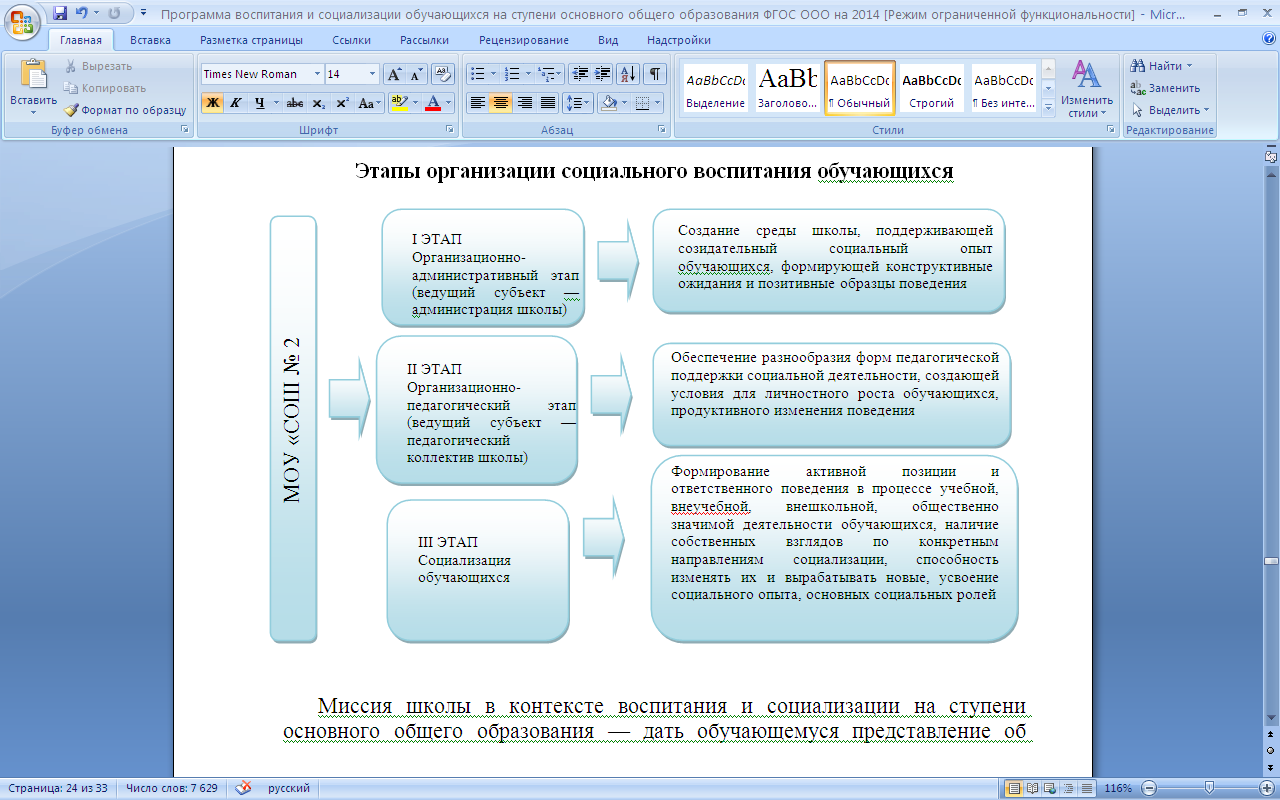 Миссия школы в контексте воспитания и социализации на ступени основного общего образования — дать обучающемуся представление об общественных ценностях и ориентированных на эти ценности, образцах поведения через практику общественных отношений с различными социальными группами и людьми с разными социальными статусами. Схема «Уклад школьной жизни МБОУ Михайловской СОШ 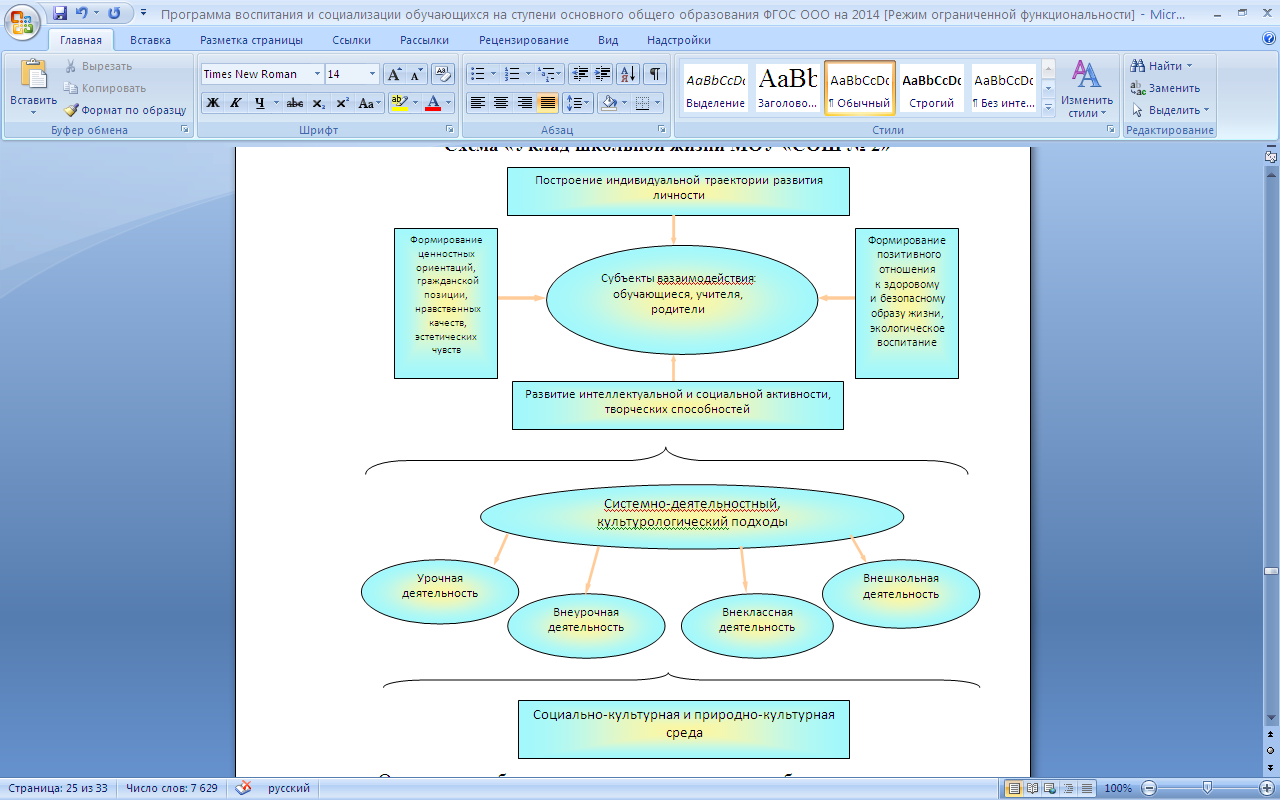 Организация образовательного процесса так, чтобы все составляющие и участники были взаимосвязаны, представлена на данной схеме. Социальное проектирование является одним из условий формирования личностных результатов образования и ведущей технологией организации процессов воспитания и социализации. Оно включает социальную пробу, социальную практику и социальный проект. Под социальной пробой понимается такой вид социального взаимодействия, в ходе которого подросток получает и присваивает информацию о социальных объектах и явлениях, получает и осознает опыт своего социального взаимодействия. Как правило, местом социальных проб в основной школе являются учебные предметы  обществознание и технология.Социальная практика — это, во-первых, процесс освоения, отработки социальных навыков и, во-вторых, познание не внешней, демонстрируемой, заявляемой стороны социальной действительности, а внутренней, сущностной, часто скрытой и неочевидной. Такую социальную практику подростки проходят при реализации  социальных проектов.Социальный проект —  предполагает создание в ходе осуществления проекта нового, ранее не существовавшего, как минимум в ближайшем социальном окружении, социально значимого продукта, реализацию идеи, творческого замысла, направленного на улучшение окружающей действительности, социальное творчество подростков. Этот продукт деятельности является средством разрешения противоречия между социальной трудностью, проблемой, воспринимаемой как личностно значимой, и потребностью личности, а сама деятельность — мостом, связывающим социум и личность.Социальное проектирование — процесс содержательно и структурно взаимосвязанных друг с другом действий по выполнению социального проекта.В ходе социальной пробы происходит познание социальной действительности, в ходе социальной практики — проблематизация того, что было познано на этапе пробы, а в ходе проектной деятельности — преобразование социального объекта, явления, ситуации.Объектом деятельности в ходе социального проектирования выступают:социальные отношения (отношение  к пожилым людям, молодежи,  детям; отношение к клиенту,  потребителю, заказчику; политическое взаимодействие, влияние и др.);социальные институты (органы власти и управления, политическая партия, школа, больница, магазин, почта, парикмахерская и др.);социальная среда: ландшафт в целом (городской, сельский), социальный ландшафт (пандусы, остановки, реклама, места отдыха, выгула собак, игровые площадки, внешний вид и обустройство стадиона, рекреаций гимназии и пришкольной территории и т.п.).негативные социальные явления («социальные негативы» — курение, наркомания, сквернословие, алкоголизм и др.), профилактика которых является целью проектов;творческие, познавательные, спортивно-оздоровительные инициативы международных, российских и местных объединений, общественных организаций по развитию природной и социальной окружающей среды. 	Субъектами социальной пробы, практики и проекта становятся подростки и взрослые, вовлеченные в проектирование. Как и любая другая деятельность, социальное проектирование не может быть освоено подростком вдруг, одномоментно. Навыки межличностного взаимодействия, приобретенные подростком в других видах деятельности, умение и способность к продуктивной деятельности, общий уровень психического развития – те критерии, качественные характеристики которых, с одной стороны, являются показателями степени готовности подростка к социальному проектированию, а с другой – базой, основой проектирования. Поэтапное прохождение через пробу, практику и проект формирует внутри предшествующей деятельности предпосылки для развития следующей. Параллельно с этим должна быть специально организована учебная деятельность подростка, целью которой является освоение содержания понятия «социальное проектирование» и основных навыков его проведения.Ожидаемыми  результатами социального проектирования могут стать: повышенная социальная активность учащихся, их готовность принять личное практическое участие в улучшении социальной ситуации в местном сообществе; готовность органов местного самоуправления выслушать доводы воспитанников и принять их предложения по улучшению социальной ситуации; реальный вклад учащихся в изменение социальной ситуации в местном сообществе. Положительные изменения в сознании детей и подростков, повышение уровня общей культуры воспитанников; наличие у членов проектных групп сформированных навыков коллективной работы по подготовке и реализации собственными силами реального социально полезного дела;изменение общественного мнения, увеличения числа жителей, готовых лично включиться в практическую деятельность по улучшению социальной ситуации в местном сообществе.2.3.6. Основные формы организации педагогической поддержки социализации обучающихсяПедагогическая поддержка социализации осуществляется в процессе обучения, создания дополнительных пространств самореализации обучающихся с учётом урочной и внеурочной деятельности, а также форм участия специалистов и социальных партнёров по направлениям социального воспитания, методического обеспечения социальной деятельности и формирования социальной среды гимназии. Основными формами педагогической поддержки социализации являются ролевые игры, социализация обучающихся в ходе познавательной деятельности, средствами общественной  и трудовой деятельности. 2.3.7. Организация работы по формированию экологически целесообразного, здорового и безопасного образа жизниФормирование осознанного отношения к собственному здоровью, устойчивых представлений о здоровье и здоровом образе жизни; факторах, оказывающих позитивное и негативное влияние на здоровье; формирование личных убеждений, качеств и привычек, способствующих снижению риска здоровью в повседневной жизни проводится по подпрограмме «Формирование экологически целесообразного, здорового и безопасного образа жизни» (Приложение № 1)2.3.8. Деятельность образовательного учреждения в области непрерывного экологического здоровьесберегающего образования обучающихсяЭкологическая здоровьесберегающая деятельность образовательного учреждения на ступени основного общего образования представлена в виде пяти взаимосвязанных блоков.Схема «Непрерывное экологическое здоровьесберегающее образование»Данные условия и мероприятия способствуют формированию у обучающихся экологической культуры, ценностного отношения к жизни во всех её проявлениях, здоровью, качеству окружающей среды, умений вести здоровый и безопасный образ жизни (Приложение № 2).Работа с родителями (законными представителями) 2.3.9. Планируемые результаты воспитания и социализации обучающихсяКаждое из основных направлений духовно-нравственного развития и воспитания школьников должно обеспечивать присвоение ими соответствующих ценностей, формирование знаний, начальных представлений, опыта эмоционально-ценностного постижения действительности и общественного действия в контексте становления идентичности (самосознания) гражданина России.В результате реализации программы воспитания и социализации обучающихся на ступени основного общего образования должно обеспечиваться достижение обучающимися:воспитательных результатов – тех духовно-нравственных приобретений, которые получил школьник вследствие участия в той или иной деятельности (например, приобрел, участвуя в каком-либо мероприятии, некое знание о себе и окружающих, опыт самостоятельного действия, пережил и прочувствовал нечто как ценность).эффекта – последствия результата, то, к чему привело достижение результата (развитие школьника как личности, формирование его компетентности, идентичности и т.д.).При этом учитывается, что достижение эффекта – развитие личности обучающегося, формирование его социальной компетентности и т.д. становится возможным благодаря воспитательной деятельности педагога, других субъектов духовно-нравственного развития и воспитания (семьи, друзей, ближайшего окружения, общественности, СМИ и т.п.), а также собственным усилиям самого обучающегося.Воспитательные результаты и эффекты деятельности школьников распределяются по трем уровням.Первый уровень результатов – приобретение школьником социальных знаний (об общественных нормах, устройстве общества, социально одобряемых и неодобряемых формах поведения в обществе и т.п.), первичного понимания социальной реальности и повседневной жизни. Для достижения данного уровня результатов особое значение имеет взаимодействие ученика со своими учителями (в основном и дополнительном образовании) как значимыми для него носителями положительного социального знания и повседневного опыта.Второй уровень результатов – получение школьником опыта переживания и позитивного отношения к базовым ценностям общества, ценностного отношения к социальной реальности в целом. Для достижения данного уровня результатов особое значение имеет взаимодействие обучающихся между собой на уровне класса, школы, т.е. в защищенной, дружественной просоциальной среде, в которой ребенок получает (или не получает) первое практическое подтверждение приобретенных социальных знаний, начинает их ценить (или отвергает).Третий уровень результатов – получение школьником опыта самостоятельного общественного действия. Только в самостоятельном общественном действии юный человек действительно становится (а не просто узнает о том, как стать)гражданином, социальным деятелем, свободным человеком. Для достижения данного уровня результатов особое значение имеет взаимодействие школьника с представителями различных социальных субъектов за пределами школы, в открытой общественной среде.С переходом от одного уровня результатов к другому существенно возрастают воспитательные эффекты:- на первом уровне воспитание приближено к обучению, при этом предметом воспитания как учения являются не столько научные знания, сколько знания о ценностях;- на третьем уровне создаются необходимые условия для участия обучающихся в нравственно-ориентированной социально значимой деятельности.Таким образом, знания о ценностях переводятся в реально действующие, осознанные мотивы поведения, значения ценностей присваиваются обучающимися и становятся их личностными смыслами, духовно-нравственное развитие школьников достигает относительной полноты.Переход от одного уровня воспитательных результатов к другому должен быть последовательным, постепенным.Достижение трех уровней воспитательных результатов обеспечивает появление значимых эффектов воспитания и социализации детей – формирование у школьников коммуникативной, этической, социальной, гражданской компетентности и социокультурной идентичности в ее национально-государственном, этническом, религиозном, тендерном и других аспектах.2.3.10. Мониторинг эффективности реализации образовательным учреждением программы воспитания и социализации обучающихсяМониторинг представляет собой систему диагностических исследований, направленных на комплексную оценку результатов эффективности реализации образовательным учреждением Программы воспитания и социализации обучающихся.В качестве основных показателей и объектов исследования эффективности реализации образовательным учреждением Программы воспитания и социализации обучающихся выступают:1. Особенности развития личностной, социальной, нравственно-этической, экологической, трудовой (профессиональной), эстетической и здоровьесберегающей культуры обучающихся.2. Социально-педагогическая среда, общая психологическая атмосфера и нравственный уклад школьной жизни в образовательном учреждении.3. Особенности детско-родительских отношений и степень включённости родителей (законных представителей) в образовательный и воспитательный процесс.Основные принципы организации мониторинга эффективности реализации образовательным учреждением Программы воспитания и социализации обучающихся:Принцип  системно-деятельностной  организации воспитанияСистемно-деятельностная организация воспитания реализуется через разновозрастное сотрудничество в урочной и внеурочной деятельности, обеспечивающее полноценную и своевременную социализацию.Принцип системности предполагает изучение планируемых результатов развития обучающихся в качестве составных (системных) элементов общего процесса воспитания и социализации обучающихся.Принцип личностно-социально-деятельностного подхода ориентирует исследование эффективности деятельности образовательного учреждения на изучение процесса воспитания и социализации обучающихся в единстве основных социальных факторов их развития — социальной среды, воспитания, деятельности личности, её внутренней активности.Принцип совместного решения личностно и общественно значимых проблемЛичностные и общественные проблемы являются основными стимулами развития человека. Процесс совместного решения личностно и общественно значимых проблем осуществляется через помощь воспитанникам детского реабилитационного центра, больниц, участие в акциях «Дети детям», «Цветущий хутор» и т.п.Принцип объективности предполагает формализованность оценки (независимость исследования и интерпретации данных) и предусматривает необходимость принимать все меры для исключения пристрастий, личных взглядов, предубеждений, корпоративной солидарности и недостаточной профессиональной компетентности специалистов в процессе исследования.Принцип детерминизма указывает на обусловленность, взаимодействие и влияние различных социальных, педагогических и психологических факторов на воспитание и социализацию обучающихся.Принцип признания безусловного уважения прав предполагает отказ от прямых оценок и личностных характеристик обучающихся.2.3.11. Методологический инструментарий мониторинга воспитания и социализации обучающихсяМетодологический инструментарий мониторинга воспитания и социализации обучающихся предусматривает использование следующих методов: тестирование, опрос (анкетирование, интервью, беседа), психолого-педагогическое наблюдение (включённое наблюдение, узкоспециальное наблюдение), психолого-педагогический эксперимент(основной метод исследования воспитания и социализации обучающихся), эмпирические методы исследования, направленные на оценку эффективности работы образовательного учреждения по воспитанию и социализации обучающихся.Основной целью мониторинга является изучение динамики процесса воспитания и социализации обучающихся в условиях специально-организованной воспитательной деятельности Критериями эффективности реализации учебным учреждением воспитательной и развивающей программы является динамика основных показателей воспитания и социализации обучающихся:1. Динамика развития личностной, социальной, нравственно-этической, экологической, трудовой (профессиональной), эстетической и здоровьесберегающей культуры обучающихся.2. Динамика (характер изменения) социальной, психолого-педагогической и нравственной атмосферы в образовательном учреждении.3. Динамика детско-родительских отношений и степени включённости родителей (законных представителей) в образовательный и воспитательный процесс.Критерии динамики процесса воспитания и социализации обучающихся:1. Положительная динамика (тенденция повышения уровня нравственного развития обучающихся) — увеличение значений выделенных показателей воспитания и социализации обучающихся на интерпретационном этапе по сравнению с результатами контрольного этапа исследования (диагностический).2. Инертность положительной динамики подразумевает отсутствие характеристик положительной динамики и возможное увеличение отрицательных значений показателей воспитания и социализации обучающихся на интерпретационном этапе по сравнению с результатами контрольного этапа исследования (диагностический);3. Устойчивость (стабильность) исследуемых показателей духовно-нравственного развития, воспитания и социализации обучающихся на интерпретационном и контрольным этапах исследования. При условии соответствия содержания сформировавшихся смысловых систем у подростков, в педагогическом коллективе и детско-родительских отношениях общепринятым моральным нормам устойчивость исследуемых показателей может являться одной из характеристик положительной динамики процесса воспитания и социализации обучающихся.Приложение 1.Подпрограмма «Формирование экологической культуры, здорового и безопасного образа жизни»Цель программы:Сформировать мотивационно-ценностное отношение к физической культуре, установку на здоровый стиль жизни,  физическое самосовершенствование и самовоспитание, потребность в регулярных занятиях физическими упражнениями и спортом.Задачи:понимание социальной роли физической культуры в развитии личности и подготовка к учебной деятельности; организация физкультурно – оздоровительной работы;просветительско – воспитательная работа с обучающимися, направленная на формирование ценности здоровья и здорового образа жизни;организация системы просветительской и методической работы с педагогами, родителями, по вопросу сохранения и укрепления здоровья обучающихся;медицинская профилактика и динамическое наблюдение за состоянием здоровья обучающихся;формирование базы знаний научно-биологических и практических основ физической культуры и здорового образа жизни; создание системы практических умений и навыков у обучающихся, обеспечивающих сохранение и укрепление здоровья, психическое благополучие, развитие и совершенствование психофизических способностей, качеств и свойств личности; проведение ежегодного мониторинга физической подготовленности и физического развития обучающихся;качественное улучшение здоровьесохранной функции урока; увеличение количества спортивно – массовых мероприятий по классам, параллелям, школы в целом;привлечение высококвалифицированных специалистов в области спорта и валеологии;привлечение системы внеклассной и внешкольной работы к формированию здорового образа жизни обучающихся;совершенствование материально – технической базы школы.Предполагаемый результат деятельности по направлениюИзменение у всех субъектов образовательного процесса отношения к своему здоровью: выработка способности противостоять вредным привычкам и отрицательным воздействиям окружающей среды, желания и умения вести здоровый образ жизни;Повышение социально – психологической комфортности в коллективе обучающихся;Увеличение количества обучающихся, занимающихся в спортивных секциях и кружках;Сокращение заболеваний обучающихся, сокращение количества психоэмоциональных расстройств;Повышение информированности обучающихся по вопросам здоровьесбережения;Основные понятия направленияВоспитание физическое Здоровье Здоровье физическое Здоровье психическоеЗдоровый образ жизниЗдоровьесберегающий потенциал гимназииСамостоятельная физкультурно – оздоровительная деятельностьФизическая культура личностиФизическое благополучиеФакторы здорового образа жизни Основные стратегические направления реализации программы. Настоящая программа является неотъемлемым звеном в достижении целей начального  общего экологического образования. На этапе начального общего образования содержание экологического образования предусматривает формирование элементарных представлений об историческом опыте экологической культуры разных народов России; правилах экологически сообразного здорового образа жизни,  учебы, общения; получение опыта совместных действий по улучшению экологического качества окружающей среды; развитие ценностных установок на бережное отношение к здоровью человека и природы, понимание их взаимосвязей.Деятельностным средством формирования у обучающихся основ экологической грамотности выступает формирование у них универсальных учебных действий, необходимых для развития впоследствии экологического мышления, экологически ориентированных рефлексивно-оценочных действий; способности к осознанному проектированию экологически целесообразного здорового образа жизни; готовности к общественной деятельности экологической направленности. В программе предусмотрено развитие  представленных в программах начального общего образования видов деятельности обучаемых. У учащихся накапливается опыт применения формируемых усилиями всех учебных предметов универсальных учебных действий, ценностных ориентаций и оценочных умений, социальных норм поведения, направленных на сохранение здоровья и обеспечение экологической безопасности человека и природы. Формируется личный опыт самоограничения при решении ключевого противоречия экологического сознания этого возраста «хочу – нельзя» и его эмоционально-ценностного переживания. Основными источниками содержания выступают экологические образы в традициях и творчестве разных народов, художественной литературе, искусстве, а также элементы научного знания. Основные виды внеурочной деятельности: эмоционально-эстетическая, образно-познавательная, игровая, рефлексивно-оценочная, регулятивная, креативная, общественно-значимые полезные дела и начала научно-познавательной деятельности. Формируемые ценности: природа, здоровье, экологическая культура, экологически безопасное поведение. Основное педагогическое средство организации внеурочной деятельности: развивающие ситуации игрового и учебного типов. Спокойное и уверенное самочувствие ребенка в классе является основным условием для его продуктивной деятельности и одним из показателей здоровьесберегающего характера обучения. Это его качество обеспечивается здоровьесберегающим потенциалом представленных выше учебных программ, разработанной на их основе системы учебников в целом и каждого учебника в отдельности, и воплощается: - в разнообразии форм и сущности заданий; - единстве требований к учащимся и результатам их деятельности с учетом возможностей каждого, его индивидуального темпа развития; - общей стилистике представления учебных проблем и формулировок заданий; близкой по смыслу рубрикации; - в высоком санитарном, техническом и художественном качестве учебной литературы. Кроме того, учебные программы предусматривают содержание, специально направленное на понимание необходимости бережного отношения человека к своему здоровью, грамотную организацию жизнедеятельности, внимание к экологическим проблемам и т.д.2. «Санитарно – гигиеническая деятельность» школы:Рациональная организация образовательного процесса;Рациональная организация режима дня обучающихся.3. «Физкультурно – оздоровительная деятельность» школы:Применение в деятельности каждого педагога, здоровьесберегающих образовательных технологий;Привлечение обучающихся школы к самостоятельным занятиям физической культурой и спортом;Привлечение обучающихся школы к  занятиям в спортивных секциях;Привлечение обучающихся школы к участию в спортивно – массовых мероприятиях;Организация физкультурно – оздоровительной работы;Проведение уроков с обязательным включением динамических пауз, физкультурных минуток;Проведение единого «Дня Здоровья»,  с обязательным выходом на природу.4. «Питание»: Организация горячего питания, для обучающихся;Организация  проверки  качества приготовленной пищи;Витаминизация блюд, для повышения  сопротивляемости организма обучающихся к заболеваниям.5. «Консультативно – диагностическая  работа»:Осуществление медико – физиологического и психолого – педагогического  мониторинга состояния здоровья обучающихся;Создание базы данных о состоянии здоровья обучающихся;Медицинская профилактика и динамическое наблюдение за состоянием здоровья учащихся. 6. «Информационно - обучающее»:Проведение бесед, лекций, для родителей, обучающихся, педагогов по вопросам сбережения и укрепления здоровья.7. «Материально – техническое оснащение»:Развитие материально – технической базы школы: приобретение необходимых ТСО, инвентаря, диагностического оборудования, оборудования пищеблока. Предполагаемый результат деятельности по направлениюИзменение у всех субъектов образовательного процесса отношения к своему здоровью: выработка способности противостоять вредным привычкам и отрицательным воздействиям окружающей среды, желания и умения вести здоровый образ жизни;Повышение социально – психологической комфортности в коллективе обучающихся;Увеличение количества обучающихся, занимающихся в спортивных секциях и кружках;Сокращение заболеваний обучающихся, сокращение количества психоэмоциональных расстройств;Повышение информированности обучающихся по вопросам здоровьесбережения;Критерии оценки эффективности ожидаемых результатов:Организация работы в соответствии с нормами СаНПиНа. Улучшение количественного и качественного показателя участия обучающихся в спортивных соревнованиях округа, города;Положительная динамика изменения в состоянии психофизического  и нравственного здоровья обучающихся;Высокий уровень социальной и психологической адаптации обучающихся;Уменьшение количества заболеваемости обучающихся;Увеличение количества обучающихся, занимающихся в спортивных секциях;Увеличение количества спортивно – массовых мероприятий;Отсутствие у обучающихся вредных привычек;Воспитание «культуры болельщика» – как одного из  важных компонентов воспитания коллективных качеств;Повысить уровень знаний у обучающихся по вопросам здоровья и его сохранения.2.4. Программа коррекционной работы1.  Работа с детьми с ограниченными возможностями здоровьяПрограмма коррекционной работы в соответствии со Стандартом направлена на создание системы комплексной помощи детям с ограниченными возможностями здоровья в освоении основной образовательной программы основного общего образования,  коррекцию недостатков в физическом и (или) психическом развитии обучающихся,  их социальную адаптацию и оказание помощи детям этой категории в освоении ООП.Программа коррекционной работы предусматривает создание специальных условий обучения и воспитания, позволяющих учитывать особые образовательные потребности детей с ограниченными возможностями здоровья посредством индивидуализации и дифференциации  образовательного процесса.Программа коррекционной работы предусматривает как вариативные формы получения образования, так и различные варианты специального сопровождения детей с ограниченными возможностями здоровья. Это могут быть формы обучения в общеобразовательном классе по общей образовательной программе основного общего образования или по индивидуальной программе, с использованием надомной    формы обучения, в том числе, с использованием дистанционных технологий.  Варьироваться могут степень участия специалистов сопровождения, а также организационные формы работы. Программа коррекционной работы обеспечивает:выявление и удовлетворение особых образовательных потребностей обучающихся с ограниченными возможностями здоровья при освоении ими основной образовательной программы основного общего образования;определение особенностей организации образовательного процесса и условий интеграции для рассматриваемой категории детей в соответствии с индивидуальными особенностями каждого ребёнка, структурой нарушения развития и степенью выраженности (в соответствии с рекомендациями психолого-медико-педагогической комиссии);осуществление индивидуально ориентированной социально-психолого-педагогической и медицинской помощи обучающимся с ограниченными возможностями здоровья с учётом особенностей психического и (или) физического развития, индивидуальных возможностей детей (в соответствии с рекомендациями психолого-медико-педагогической комиссии);разработка и реализация индивидуальных программ, учебных планов, организация индивидуальных и (или) групповых занятий для детей с выраженным нарушением в физическом и (или) психическом развитии, сопровождаемые поддержкой педагога-психолога и социального педагога образовательного учреждения;обеспечение возможности воспитания и обучения по дополнительным образовательным программам социально-педагогической и других направленностей, получения дополнительных образовательных коррекционных услуг;формирование зрелых личностных установок, способствующих оптимальной адаптации в условиях реальной жизненной ситуации;расширение адаптивных возможностей личности, определяющих готовность к решению доступных проблем в различных сферах жизнедеятельности;развитие коммуникативной компетенции, форм и навыков конструктивного личностного общения в группе сверстников;реализация комплексной системы мероприятий по социальной адаптации и профессиональной ориентации обучающихся с ограниченными возможностями здоровья;оказание консультативной и методической помощи родителям (законным представителям) детей с ограниченными возможностями здоровья по медицинским, социальным, правовым и другим вопросам.Цели программы:оказание комплексной психолого-социально-педагогической помощи и поддержки обучающимся с ограниченными возможностями здоровья и их родителям (законным представителям);осуществление коррекции недостатков в физическом и (или) психическом развитии обучающихся с ограниченными возможностями здоровья при освоении основных и дополнительных общеобразовательных программ основного общего образования, дополнительных образовательных программ;создание без барьерной среды для получения качественного образования и формирование социальной компетентности обучающихся с ограниченными возможностями здоровья для самореализации в обществе.Задачи программы:выявление и удовлетворение особых образовательных потребностей обучающихся с ограниченными возможностями здоровья при освоении ими основной образовательной программы основного общего образования;определение особенностей организации образовательного процесса и условий интеграции для рассматриваемой категории детей в соответствии с индивидуальными особенностями каждого ребёнка, структурой нарушения развития и степенью выраженности (в соответствии с рекомендациями психолого-медико-педагогической комиссии);осуществление индивидуально ориентированной социально-психолого-педагогической обучающимся с ограниченными возможностями здоровья с учётом особенностей психического и (или) физического развития, индивидуальных возможностей детей (в соответствии с рекомендациями психолого-медико-педагогической комиссии);разработка и реализация индивидуальных программ, учебных планов, организация индивидуальных и (или) групповых занятий для детей с выраженным нарушением в физическом и (или) психическом развитии, сопровождаемые поддержкой педагога-психолога и социального педагога образовательного учреждения;обеспечение возможности воспитания и обучения по дополнительным образовательным программам социально-педагогической и других направленностей, получения дополнительных образовательных коррекционных услуг;формирование зрелых личностных установок, способствующих оптимальной адаптации в условиях реальной жизненной ситуации;расширение адаптивных возможностей личности, определяющих готовность к решению доступных проблем в различных сферах жизнедеятельности;развитие коммуникативной компетенции, форм и навыков конструктивного личностного общения в группе сверстников;реализация комплексной системы мероприятий по социальной адаптации и профессиональной ориентации обучающихся с ограниченными возможностями здоровья;оказание консультативной и методической помощи родителям (законным представителям) детей с ограниченными возможностями здоровья по медицинским, социальным, правовым и другим вопросам.Содержание программы коррекционной работы определяют следующие принципы:Преемственность. Принцип обеспечивает создание единого образовательного пространства при переходе от начального общего образования к основному общему образованию, способствует достижению личностных, метапредметных, предметных результатов освоения основной образовательной программы основного общего образования, необходимых обучающимся с ограниченными возможностями здоровья для продолжения образования. Принцип обеспечивает связь программы коррекционной работы с другими разделами программы основного общего образования: программой развития универсальных учебных действий у обучающихся на ступени основного общего образования, программой профессиональной ориентации обучающихся на ступени основного общего образования, программой формирования и развития ИКТ-компетентности обучающихся, программой социальной деятельности обучающихся.Соблюдение интересов ребёнка. Принцип определяет позицию специалиста, который призван решать проблему ребёнка с максимальной пользой и в интересах ребёнка.Системность. Принцип обеспечивает единство диагностики, коррекции и развития, т. е. системный подход к анализу особенностей развития и коррекции нарушений у детей с ограниченными возможностями здоровья, а также всесторонний многоуровневый подход специалистов различного профиля, взаимодействие и согласованность их действий в решении проблем ребёнка.Непрерывность. Принцип гарантирует ребёнку и его родителям (законным представителям) непрерывность помощи до полного решения проблемы или определения подхода к её решению.Вариативность. Принцип предполагает создание вариативных условий для получения образования детьми, имеющими различные недостатки в физическом и (или) психическом развитии.Рекомендательный характер оказания помощи.Принцип обеспечивает соблюдение гарантированных законодательством прав родителей (законных представителей) детей с ограниченными возможностями здоровья выбирать формы получения детьми образования, образовательные учреждения, формы обучения, защищать законные права и интересы детей, включая обязательное согласование с родителями (законными представителями) вопроса о направлении (переводе) детей с ограниченными возможностями здоровья в специальные (коррекционные) образовательные учреждения, классы (группы).Направления работы Программа коррекционной работы на ступени основного общего образования включает в себя взаимосвязанные направления. Данные направления отражают её основное содержание:диагностическая работа обеспечивает своевременное выявление характера и интенсивности трудностей развития детей с ограниченными возможностями здоровья, проведение их комплексного обследования и подготовку рекомендаций по оказанию им социально- психолого -педагогической помощи в условиях образовательного учреждения;коррекционно-развивающая работа обеспечивает своевременную специализированную помощь в освоении содержания образования и коррекцию недостатков в физическом и (или) психическом развитии детей с ограниченными возможностями здоровья в условиях общеобразовательного учреждения; способствует формированию универсальных учебных действий у обучающихся (личностных, регулятивных, познавательных, коммуникативных);консультативная работа обеспечивает непрерывность специального сопровождения детей с ограниченными возможностями здоровья и их семей по вопросам реализации дифференцированных психолого-педагогических условий обучения, воспитания, коррекции, развития и социализации обучающихся;информационно-просветительская работа направлена на разъяснительную деятельность по вопросам, связанным с особенностями образовательного процесса для данной категории детей, со всеми участниками образовательного процесса — обучающимися (как имеющими, так и не имеющими недостатки в развитии), их родителями (законными представителями), педагогическими работниками.Характеристика содержания программыДиагностическая работа:Коррекционно-развивающая работаКонсультативная работа Информационно-просветительская работаЭтапы реализации программыКоррекционная работа реализуется поэтапно. 1.Этап сбора и анализа информации (информационно-аналитическая деятельность). Результатом данного этапа является оценка контингента обучающихся для учёта особенностей развития детей, определения специфики и их особых образовательных потребностей; оценка образовательной среды с целью соответствия требованиям программно-методического обеспечения, материально-технической и кадровой базы школы.2. Этап планирования, организации, координации (организационно-исполнительская деятельность). Результатом работы является особым образом организованный образовательный процесс, имеющий коррекционно-развивающую направленность и процесс специального сопровождения детей с ограниченными возможностями здоровья при специально созданных (вариативных) условиях обучения, воспитания, развития, социализации  рассматриваемой категории детей.3. Этап диагностики коррекционно-развивающей образовательной среды (контрольно-диагностическая деятельность). Результатом является констатация соответствия созданных условий и выбранных коррекционно-развивающих и образовательных программ особым образовательным потребностям ребёнка.4. Этап регуляции и корректировки. Результатом является внесение необходимых изменений в образовательный процесс и процесс сопровождения детей с ограниченными возможностями здоровья, корректировка условий и форм обучения, методов и приёмов работы.Механизмы реализации программыОдним из основных механизмов реализации коррекционной работы является оптимально выстроенное взаимодействие специалистов образовательного учреждения, обеспечивающее системное сопровождение детей с ограниченными возможностями здоровья специалистами различного профиля в образовательном процессе. Такое взаимодействие включает:комплексность в определении и решении проблем ребёнка, предоставлении ему квалифицированной помощи специалистов разного профиля;многоаспектный анализ личностного и познавательного развития ребёнка;составление индивидуальных планов общего образования  и коррекции отдельных сторон учебно-познавательной, речевой, эмоционально-волевой и личностной сфер ребёнка.В качестве ещё одного механизма реализации коррекционной работы следует обозначить социальное партнёрство, которое предполагает профессиональное взаимодействие образовательного учреждения с внешними ресурсами (организациями различных ведомств, общественными организациями и другими институтами общества). Социальное партнёрство включает:сотрудничество с учреждениями образования и другими ведомствами по вопросам преемственности обучения, развития и адаптации, социализации, здоровьесбережения детей с ограниченными возможностями здоровья;сотрудничество со средствами массовой информации, а также с негосударственными структурами, с общественными организациями;сотрудничество с родительской общественностью.Требования к условиям реализации программы Организационные условияОбучение детей осуществляется учителями, прошедшими курсовую подготовку по вопросам введения и реализации ФГОС ООО.Программа коррекционной работы предусматривает как вариативные формы получения образования, так и различные варианты специального сопровождения обучающихся с ограниченными возможностями здоровья. Это могут быть формы обучения в общеобразовательном классе; по общей образовательной программе основного общего образования или по индивидуальной программе; с использованием надомной и (или) дистанционной форм обучения. Варьируется степень участия специалистов сопровождения, а также организационные формы работы (в соответствии с рекомендациями психолого-медико-педагогической комиссии).Обеспечивается преемственность содержания и форм организации образовательного процесса по отношению к начальной ступени общего образования с учётом специфики возрастного психофизического развития обучающихся, в том числе особенностей перехода из младшего школьного возраста в подростковый.Психолого-педагогическое обеспечение включает:дифференцированные условия (оптимальный режим учебных нагрузок);психолого-педагогические условия (коррекционная направленность учебно-воспитательного процесса; учёт индивидуальных особенностей ребёнка; соблюдение комфортного психоэмоционального режима; использование современных педагогических технологий, в том числе информационных, компьютерных для оптимизации образовательного процесса, повышения его эффективности, доступности);специализированные условия (выдвижение комплекса специальных задач обучения, ориентированных на особые образовательные потребности обучающихся с ограниченными возможностями здоровья; введение в содержание обучения специальных разделов, направленных на решение задач развития ребёнка, отсутствующих в содержании образования нормально развивающегося сверстника; использование специальных методов, приёмов, средств обучения, специализированных образовательных и коррекционных программ, ориентированных на особые образовательные потребности детей; дифференцированное и индивидуализированное обучение с учётом специфики нарушения здоровья ребёнка; комплексное воздействие на обучающегося, осуществляемое на индивидуальных и групповых коррекционных занятиях);здоровьесберегающие условия (оздоровительный и охранительный режим, укрепление физического и психического здоровья, профилактика физических, умственных и психологических перегрузок обучающихся, соблюдение санитарно-гигиенических правил и норм);участие всех детей с ограниченными возможностями здоровья, независимо от степени выраженности нарушений их развития, вместе с нормально развивающимися детьми в воспитательных, культурно-развлекательных, спортивно-оздоровительных и иных досуговых мероприятиях; развитие системы обучения и воспитания детей, имеющих сложные нарушения психического и (или) физического развития.Программно-методическое обеспечениеВ процессе реализации программы коррекционной работы используются рабочие программы социально-педагогической направленности, диагностический и коррекционно-развивающий инструментарий, необходимый для осуществления профессиональной деятельности учителя, педагога-психолога, социального педагога.В случаях обучения детей с выраженными нарушениями психического и (или) физического развития по индивидуальному учебному плану целесообразным является использование специальных (коррекционных) образовательных программ, учебников и учебных пособий для специальных (коррекционных) образовательных учреждений (соответствующего вида), в том числе цифровых образовательных ресурсов.Кадровое обеспечениеВажным моментом реализации программы коррекционной работы является кадровое обеспечение. Коррекционная работа осуществляется специалистами соответствующей квалификации, имеющими специализированное образование, и педагогами, прошедшими обязательную курсовую или другие виды профессиональной подготовки.С целью обеспечения освоения детьми с ограниченными возможностями здоровья основной образовательной программы основного общего образования, коррекции недостатков их физического и (или) психического развития введены в штатное расписание ставки педагогических (педагог-психолог, социальный педагог) и медицинский работник. Уровень квалификации работников образовательного учреждения для каждой занимаемой должности соответствует квалификационным характеристикам по соответствующей должности.Специфика организации образовательной и коррекционной работы с детьми, имеющими нарушения развития, обусловливает необходимость специальной подготовки педагогического коллектива общеобразовательного учреждения. Для этого необходимо обеспечить на постоянной основе подготовку, переподготовку и повышение квалификации работников образовательных учреждений, занимающихся решением вопросов образования детей с ограниченными возможностями здоровья. Материально-техническое обеспечениеМатериально-техническое обеспечение заключается в создании надлежащей материально-технической базы, позволяющей обеспечить адаптивную и коррекционно-развивающую среду образовательного учреждения, в том числе надлежащие материально-технические условия, обеспечивающие возможность для беспрепятственного доступа детей с недостатками физического и (или) психического развития в здания и помещения образовательного учреждения и организацию их пребывания и обучения в учреждении.При организации дистанционного обучения обеспечивается подключение мест проживания детей-инвалидов и рабочих мест учителей к сети Интернет, а также оснащение их комплектами компьютерной техники, цифрового учебного оборудования, оргтехники и программного обеспечения, адаптированными с учетом специфики нарушений развития обучающихся с ограниченным возможностям здоровья в сотрудничестве с муниципальными службами.Информационное обеспечение Необходимым условием реализации программы является создание информационной образовательной среды и на этой основе развитие дистанционной формы обучения детей, имеющих трудности в передвижении, с использованием современных информационно-коммуникационных технологий.Создание системы широкого доступа детей с ограниченными возможностями здоровья, родителей (законных представителей), педагогов к сетевым источникам информации, к информационно-методическим фондам, предполагающим наличие методических пособий и рекомендаций по всем направлениям и видам деятельности, наглядных пособий, мультимедийных, аудио- и видеоматериалов.Результатом реализации указанных требований является создание комфортной развивающей образовательной среды:– преемственной по отношению к начальному общему образованию и учитывающей особенности организации основного общего образования, а также специфику психофизического развития обучающихся с ограниченными возможностями здоровья на данной ступени общего образования;– обеспечивающей воспитание, обучение, социальную адаптацию и интеграцию детей с ограниченными возможностями здоровья;– способствующей достижению целей основного общего образования, обеспечивающей его качество, доступность и открытость для обучающихся с ограниченными возможностями здоровья, их родителей (законных представителей);– способствующей достижению результатов освоения основной образовательной программы основного общего образования обучающимися с ограниченными возможностями здоровья в соответствии с требованиями, установленными Стандартом.2.  Работа с  одарёнными  детьмиВ наши дни проблема выявления, развития и обучения одаренных  является весьма актуальной. Термин «одаренность» многозначен. Узкое его значение – обозначение любого ребенка, чьи интеллектуальные способности и достижения значительно превышают нормы, характерные для его возраста. Более широкое значение: одаренный –  ребенок, обладающий специальными способностями в любой области человеческой деятельности, представляющими ценность для общества.Таким образом, одаренность –  это системное, развивающееся в течение жизни качество психики, которое определяет возможность достижения человеком более высоких (необычных, незаурядных) результатов в одном или нескольких видах деятельности по сравнению с другими людьми. Современными научными исследованиями доказано существование особого вида одаренности –  творческой, т. е. способности к творческой самореализации в различных областях жизнедеятельности. Творческая одаренность не связана однозначно с интеллектом.Выявление одаренных детей должно начинаться уже с детского сада на основе наблюдения, изучения психологических особенностей, речи, памяти, логического мышления. Работа с одаренными и способными детьми, их поиск, выявление и развитие должны стать одним из важнейших аспектов деятельности школы.Условно можно выделить следующие категории одаренных детей:Дети с необыкновенно высокими общими интеллектуальными способностями.Дети с признаками специальной умственной одаренности в определенной области наук и конкретными академическими способностями.Дети с высокими творческими (художественными) способностями.Дети с высокими лидерскими (руководящими) способностями.Обучающиеся, не достигающие по каким-либо причинам успехов в учении, но обладающие яркой познавательной активностью, оригинальностью мышления и психического склада.Цель программы: Формирование и развитие у одаренных детей способности к самоактуализации,  к эффективной реализации их повышенных возможностей в будущем, в зрелой профессиональной деятельности. Задачи программы: способствовать проявлению одаренности в различных видах деятельности через оптимальное сочетание основного, дополнительного и индивидуального образования;внедрить в образовательное пространство школы  инновационные педагогические технологии обучения детей с высоким уровнем одаренности;совершенствовать систему выявления и сопровождения одарённых детей, их специальной поддержки, создание психолого-консультационной службы для оказания психологической помощи одарённым детям;создать банк данных одаренных детей школысоздать условия для укрепления здоровья одарённых детей; расширить возможности для участия способных и одарённых детей в районных, областных олимпиадах, научных конференциях, творческих выставках, различных конкурсах.Принципы педагогической деятельности в работе с одаренными детьми:применение междисциплинарного подхода;углубленное изучение тех проблем, которые выбраны самими учащимися; насыщенность учебного материала заданиями открытого типа;поощрение результатов, которые бросают вызов существующим взглядам и содержат новые идеи;поощрение использования разнообразных форм предъявления и внедрения в жизнь результатов работы;поощрение движения к пониманию самих себя, сходства и различия с другими, признанию своих способностей; оценка результатов работы на основе критериев, связанных с конкретной областью интересов.Основные направления работы–Идентификация одаренных и талантливых детейСоздание системы учета одаренных детей через:анализ особых успехов и достижений ученика;создание банка данных по талантливым и одаренным детям;диагностику потенциальных возможностей детей с использованием ресурсов психологических служб;преемственность между  начальным  и средним  звеном школы посредством создания программы взаимодействия.– Создание условий для самореализации одаренных детей и талантливых детей для проявления творческих и интеллектуальных способностейсоздание для ученика ситуации успеха и уверенности, через индивидуальное обучение и воспитание, формирование личностных развивающих маршрутов одаренных детей;включение в учебный план  школы  факультативных и элективных курсов, профильное и углубленное изучение предметов школьной программы;формирование и развитие сети дополнительного образования;организация научно-исследовательской  проектной  деятельностиорганизация и участие в  творческих конкурсах, предметных  олимпиадах, научно-практических конференциях; мониторинг формирования ключевых компетенций в рамках учебной деятельности;организация эффективного взаимодействия педагогов.– Педагогическая поддержка одаренных детейсоздание индивидуальных программ по развитию творческого потенциала талантливого ученика;стимулирование педагогической поддержки одаренных детей – Работа с родителями одаренных детейПсихологическое и педагогическое сопровождение родителей одаренного ребенка;Поддержка и поощрение родителей одаренных детей.Основные мероприятия реализации программыразработка и внедрение индивидуальных программ учителей для одарённых детей;организация школьных олимпиад, конкурсов, конференций, выставок, приобретение научной и учебно-методической литературы, необходимой для творческой, проектной  и исследовательской деятельности одарённых детей;подбор и поддержка руководителей  проектных, исследовательских и творческих работ школьников;проведение научно-практических конференций и семинаров по проблемам работы с одарёнными детьми.Возможные формы организации образовательной деятельности с одаренными обучащимисяПоказатели эффективности реализации программыПовышение уровня индивидуальных достижений детей в образовательных областях, к которым у них есть способности. Повышение уровня владения детьми ключевыми компетенциями.Создание банка данных одаренных детей школыПовышение профессиональной компетентности педагогов по актуальным вопросам педагогики одаренности;Успешная социализация детей с высоким уровнем актуализированной одаренности в социуме как основа развития их задатков, способностей, дарования.Удовлетворенность детей своей деятельностью и увеличение числа таких детей.3. Работа с детьми, оказавшимся в трудной жизненной ситуацииВ связи с ухудшающейся общей социально-экономической ситуацией в стране, вызванной целым комплексом исторических, культурных, политических и экономических причин  на данном этапе развития общества возрастает необходимость в квалифицированной помощи различным слоям населения и особенно детям из неблагополучных семей или, иначе, детям, оказавшимся в трудной жизненной ситуации. Это более трудная в воспитательном отношении категория детей, имеющих отклонения в социальном развитии и испытывающих затруднения в обучении, в общении с родителями, педагогами, сверстниками, склонных к девиациям  по различным причинам, отстающих в темпах физического и психического  развития.Профилактика правонарушений и преступлений становится наиболее актуальной. К этой категории относятся дети из семей, бюджет которых не позволяет организовать полноценный отдых и питание, в результате чего они, как правило, предоставлены сами себе. Все это ведет к росту правонарушений среди подростков.К группе риска относятся следующие семьи: многодетные, неполные, малообеспеченные, с опекаемыми детьми. Анализ правонарушений, беседы с подростками, анкетирование показывает, что правонарушения в основном совершаются во внеурочное время.Логика профилактики подсказывает необходимость создания в школе условий, которые не провоцируют отклонение в поведении, а расширяют безопасное пространство для ребенка, где ему хорошо и интересно.Предметом особого внимания в школе является формирование системы дополнительного образования учащихся. Чтобы воспитать человека целеустремленного, убежденного, творчески мыслящего, доброго и отзывчивого, необходимо хорошо продумать систему работы во внеурочное время.Данная программа совместно с воспитательной службой школы ориентирована на организацию содержательного досуга детей, на воспитание физически здорового человека, профилактику правонарушений и преступлений.Программа по профилактике безнадзорности и правонарушениям среди несовершеннолетних направлена на совместную деятельность как детей, оказавшихся в трудной жизненной ситуации, так и детей, легко адаптирующихся в социуме, лидеров в любых делах, что позволяет предоставить одинаковые возможности вовлечения всех учащихся в учебно-воспитательный процесс.Цель программы: создание оптимальных условий для адаптации детей в социуме и утверждение среди сверстников учащихся, находящихся в трудной жизненной ситуации, через вовлечение их во внеурочную деятельность,социальная защита обучающихся, исходя из анализа их развития, воспитания, образования.Задачи программы: обеспечить обучающимся психолого-педагогическое сопровождение для реализации прав на получение основного общего образования;организовать совершенствование внеучебной деятельности, направленной на вовлечение обучающихся в досуговые мероприятия, на развитие социальной инициативы, реализацию социальных программ, участие в их разработке и утверждение;предупредить случаи  правонарушений среди обучающихся школы ;создать установку на необходимость здорового  образа  жизни;выявить  интересы  и потребности обучающихся, трудности  и проблемы, отклонения  в поведении, уровень  социальной защищенности и адаптированности  к социальной среде;быть посредником  между личностью обучающегося и учреждением, семьей, средой, специалистами социальных служб, ведомственными и административными органами; координировать взаимодействие учителей, родителей, специалистов социальных служб для оказания помощи обучающимся; содействовать созданию обстановки психологического комфорта и безопасности  личности обучающегося в учреждении, в семье, в окружающей социальной среде; координировать взаимодействие учителей, родителей, специалистов социальных служб для оказания помощи обучающимся.Участники программы - обучающиеся муниципального  образовательного учреждения. Основное содержание программыСоциально-экономическая и духовно-нравственная ситуация в России характеризуется нарастанием социального неблагополучия отдельных семей, падением их жизненного уровня, криминальной среды, ростом преступлений и правонарушений среди подростков и порождает опасные для подрастающего поколения и общества в целом процессы.Профилактика правонарушений и преступлений становится наиболее актуальной, т.к. появилась немало подростков, оказавшихся в трудной жизненной ситуацииЗа годы работы в школе накоплен положительный опыт в создании системы профилактики правонарушений учащихся в различных формах деятельности: работа детского актива школы (Совет обучающихся), организация летнего отдыха, привлечение детей, оказавшихся в трудной жизненной ситуации к участию в различных мероприятиях.В школе создан Совет профилактики, на заседаниях которого рассматриваются вопросы профилактики правонарушений и безнадзорности. Составлен план работы Совета профилактики. Приглашаются обучающиеся и их родители, нуждающиеся в педагогической помощи.Разработано Положение о порядке постановки обучающихся на внутришкольный учет и снятие с учета.Ведущую роль в работе с детьми, оказавшимися в трудной жизненной ситуации, отводится психологической службе, социальному педагогу и классному руководителю.Большая целенаправленная работа проводится с этими детьми по учебной работе. Заместители директора по УВР, ВР, классные руководители проводят индивидуальные беседы с детьми и их родителями по результатам учебы и поведения.Основные направления социально-психологической службы школы:Работа с общественностьюРабота с родителямиРабота с многодетными семьямиРабота с семьями опекаемых детейРабота Совета профилактики правонарушений несовершеннолетнихРабота с подростками девиантного поведенияРабота с педагогическим коллективомПсихопрофилактикаПсиходиагностикаПсихологическое просвещениеПсихологическое консультированиеПсихокоррекцияРазвивающая работаОпределяющее значение для организации продуктивной работы  с обучающимися и для социально-психологической адаптации детей «группы риска» приобретает взаимодействие всех участников этой работы (социального педагога, психолога, классного руководителя).Особое внимание  классный руководитель, социальный педагог и педагог – психолог уделяют диагностированию детей, оказавшихся в трудной жизненной ситуации.Практика работы показала, что недостаточно работать с детьми, проводя беседы, консультации родителей и педагогов, посещение семей.Изменение характера личных отношений педагогов и обучающихся, устранение причин отклонений в поведении ребенка  необходимо осуществлять через:планирование работы,составление и выполнение координационного плана работы с детьми «группы риска» (классный руководитель, социальный педагог, психолог, зам.директора по УВР, зам.директора по ВР, Совет профилактики, родительский комитет),изменение характера личных отношений педагогов и обучающихся,изменение условий семейного воспитания,вовлечение обучающихся в различные виды внеурочной деятельности.Логика профилактики подсказывает необходимость создания в школе условий, которые не провоцируют отклонение в поведении, а расширяют безопасное пространство для ребенка, где ему хорошо и интересно.Предметом особого внимания в школе является формирование системы дополнительного образования обучающихся. Чем больше ребенок будет задействован во внеурочной деятельности, тем меньше у него останется времени на совершение правонарушений.Внеурочная деятельность и дополнительное образование в школе рассматриваются как важнейшие составляющие образовательного процесса, обеспечивающего развитие успешной личности. Это база для формирования досуговых предпочтений – хобби, что является расширением пространства самореализации личности и способом самовыражения.Основным принципом этого процесса является инициатива, идущая от самих обучающихся и включение их во внеурочную деятельность. Многие ребята отдают предпочтение  нескольким направлениям  деятельности.При этом важно, чтобы было обеспечено необходимое разнообразие программ, соответствующих индивидуальным запросам обучающихся, их половозрастным особенностям.Успех развития системы образования в значительной степени зависит от организации дополнительного образования, внеурочной деятельности в школе и досуга обучающихся. Этот процесс своей целью ставит научить детей общаться, понимать друг друга, мир и жизнь, принимать и исповедовать золотые правила нравственности.В современных условиях главной целью воспитания является развитие и совершенствование личностных качеств личности. Сейчас в большей степени от школы зависит, каким человеком станет в будущем ребенок – добрым или злым, высокоморальным или безнравственным, честным или преступником. С этой целью школа, уже не первый год, изучает уровень воспитанности каждого школьника. Результаты данной работы зависит не только от объективных факторов, но и от профессионализма учителя, его отношения к детям, желания  изменить ситуацию к лучшему.Содержание работы на этапах программыI этап. Подготовительный 2013- 2014 учебный год:– совершенствование нормативно – правовой базы;– укрепление межведомственного сотрудничества;– обобщение имеющегося опыта работы, ориентированного на профилактику правонарушений;– разработки методик и проведение в школе социологического исследования детей, учителей, родителей, направленной на профилактику правонарушений;– поиск форм и методов вовлечения учащихся во внеурочную деятельность;– создание системы внеурочной деятельности.II этап. Реализация2014-2015, 2015-2016, 2016-2017, 2017-2018, 2018-2019 учебные годы:     – оказание социальной и психолого-педагогической поддержки детям, попавшим в трудную жизненную ситуацию;– использование в учебно-воспитательном процессе школы личностно-ориентированных приемов и методов для формирования личностных ресурсов, обеспечивающих развитие у ребенка активного жизненного стиля поведения;– вовлечение группы учащихся во внеурочную деятельность.III этап. Отслеживание и анализ результатов2016-2017 учебный год и далее:     – обработка и интерпретация полученной в ходе реализации программы информации;– соотношение результатов реализации программы с поставленными целями и задачами– определение перспектив развития школы в этом направлении.Номенклатура дел по воспитательно-профилактической работе:Банк данных детей «группы риска»Карточка учета обучающихся, состоящих на учете в ОДН и ОУСписки опекаемых обучающихся и акты обследования их жилищных условийПлан работы Совета по профилактике на годПланы классных руководителей по работе с обучающимися, состоящими на ВШУ, ОДНЖурнал учета пропусков занятий обучающимися  состоящими на учетеПротоколы заседаний Совета по профилактикеМатериалы рейдов и посещения неблагополучных семей и семей подростков, состоящих на учете.Предполагаемый результат В ходе реализации программы, направленной на совершенствование и дальнейшее развитие систем по профилактике правонарушений среди несовершеннолетних, планируется достижение следующих результатов:– улучшить положение обучающихся школы, оказавшихся в трудной жизненной ситуации;– совершенствовать систему выявления и поддержки детей «группы риска»;– увеличить объем и повысить качество предоставляемых услуг детям, в том числе детям  «группы риска»;–  создать эффективную систему профилактики правонарушений среди обучающихся;– повысить роль дополнительного образования в работе с детьми «группы риска»;–  создать условия для активизации детских объединений в школе.Выполнение программы будет способствовать сокращению числа правонарушений несовершеннолетних, привлечению большего количества детей  и подростков к участию в общественной, культурной и спортивной жизни, отвлечению от вредных привычек, улицы, приобщению их к здоровому образу жизни. 3. Организационный раздел3.1. Годовой календарный учебный график МБОУ Михайловской СОШ на 2015-2016 учебный год3.2.Учебный план МБОУ Михайловской СОШ на 2015-2016 учебный год.Учебный план МБОУ Михайловской СОШ на 2015-2016 учебный год  разработан на основе федерального базисного учебного плана (далее - БУП-2004, приказ Минобразования России от 09.03.2004 № 1312), федерального компонента государственного образовательного стандарта начального общего и основного общего и среднего общего образования (далее - ФК ГОС, приказ Минобразования России от 05.03.2004 №1089), федерального государственного образовательного стандарта начального общего и основного общего образования (далее - ФГОС НОО и ФГОС ООО, приказы Минобрнауки России от 06.10.2009 №373, от 17.12. 2010 № 1897, 17.05.2012 № 413), примерной основной образовательной программы начального общего образования (далее - ПООП НОО), примерной основной образовательной программы основного общего образования (далее - ПООП ООО), одобренными федеральным учебно-методическим объединением по общему образованию (протокол заседания от 08.04.2015г. № 1/15), регионального примерного недельного учебного плана для образовательных организаций, реализующих программы общего образования, расположенных на территории Ростовской области на 2015-2016 учебный год (приказ Министерства общего и профессионального образования Ростовской области от 09.06.2015г №405) .  Основные положения Пояснительной записки к недельному учебному плану разработаны на основе федеральных и региональных нормативных правовых документов Законы:Федеральный Закон «Об образовании в Российской Федерации» (от 29.12. 2012 № 273-ФЗ);Федеральный закон от 01.12.2007 № 309 (ред. от 23.07.2013) «О внесении изменений в отдельные законодательные акты Российской Федерации в части изменения и структуры Государственного образовательного стандарта»;областной закон от 14.11.2013 № 26-ЗС «Об образовании в Ростовской области». Программы:Примерная основная образовательная программа начального общего образования (одобрена федеральным учебно-методическим объединением по общему образованию, протокол заседания от 08.04.2015 № 1/15); Примерная основная образовательная программа основного общего образования (одобрена федеральным учебно-методическим объединением по общему образованию, протокол заседания от 08.04.2015 № 1/15). Постановления:постановление Главного государственного санитарного врача РФ от 29.12.2010 № 189 «Об утверждении СанПиН 2.4.2.2821-10 «Санитарно-эпидемиологические требования к условиям и организации обучения в общеобразовательных учреждениях» (в ред. изменений № 1, утв. Постановлением Главного государственного санитарного врача РФ от 29.06.2011 № 85, изменений № 2, утв. Постановлением Главного государственного санитарного врача РФ от 25.12.2013 № 72).Приказы:приказ Минобразования России от 05.03.2004 № 1089 «Об утверждении федерального компонента государственных образовательных стандартов начального общего, основного общего и среднего (полного) общего образования»(в ред. приказов Минобрнауки России от 03.06.2008 № 164,от 31.08.2009 № 320, от 19.10.2009 № 427, от 10.11.2011 № 2643, от 24.01.2012 № 39);приказ Минобразования России от 09.03.2004 № 1312 «Об утверждении федерального базисного учебного плана и примерных учебных планов для образовательных учреждений Российской Федерации, реализующих программы общего образования» (в ред. приказов Минобрнауки России от 20.08.2008 № 241, 30.08.2010 № 889, 03.06.2011 № 1994);приказ Минобрнауки России от 05.10.2009 № 373 «Об утверждении и введении в действие федерального государственного образовательного стандарта начального общего образования» (в ред. приказов Минобрнауки России от 26.11.2010 № 1241, от 22.09.2011 № 2357, от 18.12.2012 № 1060, от 29.12.2014 № 1643);приказ Минобороны России и Минобрнауки России от 24.02.2010 № 96/134 «Об утверждении Инструкции об организации обучения граждан Российской Федерации начальным знаниям в области обороны и их подготовки по основам военной службы в образовательных учреждениях среднего (полного) общего образования, образовательных учреждениях начального профессионального и среднего профессионального образования и учебных пунктах»;приказ Минобразования Ростовской области от 03.06.2010 № 472 «О введении федерального государственного образовательного стандарта начального общего образования в образовательных учреждениях Ростовской области»;приказ Минобрнауки России от 17.12.2010 № 1897 «Об утверждении и введении в действие федерального государственного образовательного стандарта основного общего образования» (в ред. приказа Минобрнауки России от 29.12.2014 № 1644);приказ Минобрнауки России от 19.12.2012 № 1067 «Об утверждении федеральных перечней учебников, рекомендованных (допущенных) к использованию в образовательном процессе в образовательных учреждениях, реализующих образовательные программы общего образования и имеющих государственную аккредитацию, на 2013-2014 учебный год»;приказ Минобрнауки России от 30.08.2013 № 1015 «Об утверждении Порядка организации и осуществления образовательной деятельности по основным общеобразовательным программам - образовательным программам начального общего, основного общего и среднего общего образования»;приказ Минобрнауки России от 31.03.2014 № 253 «Об утверждении федерального перечня учебников, рекомендуемых к использованию при реализации имеющих государственную аккредитацию образовательных программ начального общего, основного общего, среднего общего образования»;приказ Минобрнауки России от 09.01.2014 г. № 2 «Об утверждении порядка применения организациями, осуществляющими образовательную деятельность, электронного обучения, дистанционных образовательных технологий при реализации образовательных программ»;приказ Минобрнауки России от 28.05.2014 № 594 «Об утверждении Порядка разработки примерных основных образовательных программ, проведения их экспертизы и ведения реестра примерных основных образовательных программ»;приказ Минобрнауки России от 29.12.2014 № 1645 «О внесении изменений в приказ Министерства образования и науки Российской Федерации от 17 мая . № 413 «Об утверждении федерального государственного образовательного стандарта среднего (полного) общего образования».Письма: письмо Минобразования России  от 31.10.2003 № 13-51-263/123 «Об оценивании  и аттестации учащихся, отнесенных по состоянию  здоровья к специальной медицинской группе для занятий физической культурой»;письмо Департамента государственной политики в образовании Минобрнауки России от 04.03.2010 № 03-413 «О методических рекомендациях по реализации элективных курсов»;письмо Департамента общего образования Минобрнауки России от 12.05.2011 № 03-296 «Об организации внеурочной деятельности при введении федерального государственного образовательного стандарта общего образования»;письмо Минобрнауки России от 09.02.2012 № 102/03 «О введении курса ОРКСЭ с 1 сентября 2012 года»;письмо  Минобрнауки России от 15.07.2014 № 08-888 «Об аттестации учащихся общеобразовательных организаций по учебному предмету «Физическая культура»;письмо Минобрнауки России от 02.02.2015 № НТ-136/08 «О федеральном перечне учебников»;письмо Минобрнауки России от 25.05.2015 № 08-761 «Об изучении предметных областей: «Основы религиозных культур и светской этики» и «Основы духовно-нравственной культуры народов России».  Недельный учебный план в соответствии с федеральными требованиями фиксирует максимальный объём учебной нагрузки обучающихся, перечень обязательных учебных предметов, курсов и  время, отводимое на их освоение и организацию по классам (годам) обучения; определяет часть, формируемую участниками образовательных отношений (компонент образовательного учреждения), и общие рамки принимаемых решений при разработке содержания образования.Недельный учебный план для 5-9 классов ориентирован на 5-летний нормативный срок освоения образовательных программ основного общего образования. Режим работы в 1-9 классах – пятидневная учебная неделя.Продолжительность учебного года для обучающихся 1 класса составляет 33 учебные недели. Продолжительность учебного года для обучающихся 2-8 классов  составляет 35 учебных недель.Продолжительность учебного года для обучающихся 9 класса (без учета государственной итоговой аттестации) составляет 34 учебных недели.Продолжительность урока составляет  в 1 классе - 35 минут, во 2-9 классах   40 минут. В 1 классах используется «ступенчатый» режим обучения, а именно: в сентябре, октябре - по 3 урока в день, с ноября - по 4 урока в день. При проведении учебных занятий по английскому языку в 4, 7, 9 классах (наполняемость 20 и более человек) осуществляется деление на 2 группы. При проведении учебных занятий по «Информатике и ИКТ» в 7 и 9 классах (наполняемость 20 и более человек) осуществляется деление на две группы.Уровень основного общего образования В 2015-2016 учебном году в 5 «А», «Б», 6 «А», «Б» классах реализуются требования ФГОС ООО.В 7-8, 9 классах реализуется БУП-2004.Уровень основного общего образования  реализуется в режиме 5-дневной учебной недели.Обязательный учебный предмет «Математика» изучается в 5-6-х классах, два обязательных учебных предмета «Алгебра» и «Геометрия» изучаются в 7-9-х классах.Обязательный учебный предмет  «Информатика и ИКТ» изучается в 8 классе (1 час в неделю), в 9 классе (2 часа в неделю) в соответствии с БУП-2004. В связи с переходом на ФГОС ООО вводятся учебные предметы «Биология» и «География» с 5 класса (по 1 часу в неделю).Изучение обязательных учебных предметов «Биология» и «География» продолжается в 6 классе (по 1 часу в неделю). Обязательный учебный предмет «География» в 7 и 8 классах изучается 2 часа в неделю, обязательный учебный предмет «Биология» в 7 и 8 классах – 2 часа в неделю.В качестве обязательной  части учебный предмет «Обществознание» изучается с 6 класса (1 час в неделю). Изучение учебного предмета  «Обществознание» продолжается (по 1 часу в неделю) в 6-8 классах.С целью сохранения преемственности с учебным предметом «Окружающий мир», изучавшимся  на уровне начального общего образования, в 5 классах учебный предмет «Обществознание» изучается за счет части, формируемой участниками образовательных отношений. В рамках ФК ГОС «Обществознание (включая экономику и право)» изучается в качестве федерального компонента с 6 по 9 класс (по 1 часу в неделю) и включает разделы «Общество», «Человек», «Социальная сфера», «Политика», «Экономика», «Право» по модульному принципу на интегративной основе.Обязательный учебный предмет «Физическая культура» в соответствии с ФГОС  ООО  при 5-дневной учебной неделе изучается 2 часа в неделю, в соответствии с БУП-2004 с 7 по 9 класс - 3 часа в неделю.Обязательный учебный предмет «Технология» построен по модульному принципу с учетом возможностей образовательного учреждения. Обязательный учебный предмет «Технология» изучается 2 часа в неделю в 5-7 классах, в 8 классе - 1 час в неделю.Часы «Технологии» в 9 классе по ФК ГОС переданы в компонент образовательного учреждения для организации предпрофильной подготовки обучающихся (предпрофильная подготовка по экономике).Учебный предмет «Основы безопасности жизнедеятельности» изучается в 8 классе в объеме 1 часа в неделю как обязательная часть (федеральный компонент) учебного плана. В 5-7 и 9 классах учебный предмет «Основы безопасности жизнедеятельности» изучается как самостоятельный учебный предмет за счет части, формируемой участниками образовательных отношений (компонента образовательного учреждения) В 8-9 классах (ФК ГОС) учебные предметы «Изобразительное искусство» и «Музыка» изучается в рамках интегрированного предмета «Искусство» в объеме 1 часа в неделю. Учебный предмет «Музыка» изучается в 5-7 классах (1 час в неделю). Учебный предмет «Изобразительное искусство» изучается в 5-7 классах (1 час в неделю). В 8-9 классе усилено содержание преподавания предмета «Русский язык» на 1 час с целью развития речевой и языковой компетенций. В связи с присвоением школе статуса «казачье учреждение» и с целью реализации содержания образования региональной направленности, формирования у учащихся целостного представления об истории родного края, приобщения их к культурным достижениям народов Дона, воспитания патриотизма в 8 классе 1 час выделен на преподавание предмета «История Дона».В 9 классах завершается общеобразовательная подготовка по базовым предметам основной школы, предпрофильная подготовка («Экономика», 1 час) создает условия для осознанного выбора обучающимися варианта жизненной стратегии, обеспечивающей получение обязательного среднего общего образования. Учебный  план основного общего образования на 2015-2016 учебный год.Учебный план МБОУ Михайловской СОШ  (недельный) на 2015-2016 учебный годв рамках федерального государственного образовательного стандарта Учебный план МБОУ Михайловской СОШ  (недельный) на 2015-2016 учебный год в рамках федерального государственного образовательного стандарта Учебный план МБОУ Михайловской СОШ  (недельный) на 2015-2016 учебный год в рамках реализации БУП – 2004 для основного общего образованияУчебно-методический комплекс, используемый в образовательном процессе.Программа по внеурочной деятельностиЦель внеурочной деятельности: создание условий для проявления и развития ребенком своих интересов на основе свободного выбора, постижения духовно-нравственных ценностей и культурных традиций.Основные задачи:выявление интересов, склонностей, способностей, возможностей обучающихся к различным видам деятельности; создание условий для индивидуального развития ребенка в избранной сфере внеурочной деятельности; формирование системы знаний, умений, навыков в избранном направлении деятельности; развитие опыта творческой деятельности, творческих способностей; создание условий для реализации приобретенных знаний, умений и навыков; развитие опыта неформального общения, взаимодействия, сотрудничества; расширение рамок общения с социумом.Принципы организации внеурочной деятельности:соответствие возрастным особенностям обучающихся, преемственность с технологиями учебной деятельности;опора на традиции и положительный опыт организации внеурочной деятельности школы;опора на ценности воспитательной системы школы;свободный выбор на основе личных интересов и склонностей ребенка.Описание моделиВнеурочная деятельность позволяет в полной мере реализовать требования федеральных государственных образовательных стандартов общего образования. За счет часов на внеурочные занятия общеобразовательное учреждение реализует дополнительные образовательные программы.При организации внеурочной деятельности обучающихся будут использованы собственные кадровые ресурсы: учителя начальных классов, учителя-предметники (математики, информатики, музыки,  физической культуры, библиотекарь).Коллектив школы  стремится создать такую инфраструктуру полезной занятости обучающихся во второй половине дня, которая способствовала бы обеспечению удовлетворения их личных потребностей. Дети идут на занятия по выбору в зависимости от своих интересов. Для ребенка создается особое образовательное пространство, позволяющее развивать собственные интересы, успешно проходить социализацию на новом жизненном этапе, осваивать культурные нормы и ценности.Организация занятий по направлениям раздела «Внеурочная деятельность» является неотъемлемой частью образовательного процесса в  нашем образовательном учреждении и предоставляет обучающимся возможность выбора широкого спектра занятий, направленных на их развитие.Содержание занятий, предусмотренных в рамках внеурочной деятельности, сформировано с учётом пожеланий обучающихся и их родителей (законных представителей) и реализуется посредством различных форм организации, таких как кружки, экскурсии, конкурсы, соревнования, викторины, познавательные игры, поисковые исследования  и т. д.В период каникул для продолжения внеурочной деятельности  дети будут посещать детский оздоровительный лагерь с дневным пребыванием «Солнышко» при школе.        Содержательное и методическое  обеспечение занятий  внеурочной деятельностью детей  оформляется следующим образом: утверждённая программа внеурочной деятельности, оформленный журнал посещаемости.Для реализации внеурочной деятельности педагоги  нашего образовательного учреждения могут использовать  Примерные программы внеурочной деятельности (серия «Стандарты второго поколения»). Работа по привлечению  школьников во внеурочную деятельность будет осуществляться через посещение кружков школы, дополнительного образования, группы продлённого дня, КТД, воспитательные мероприятия.Материально-техническое обеспечениеДля реализации модели внеурочной деятельности в рамках ФГОС нового поколения в школе имеются необходимые условия: занятия в школе проводятся в одну смену, действует классно-кабинетная система, имеется столовая, в которой организовано  горячее питание; медицинский кабинет, актовый зал.Для организации внеурочной деятельности школа располагает спортивным залом со спортивным инвентарем, спортивной площадкой, музыкальной техникой, библиотекой.         Школа располагает  кабинетами, оборудованными компьютерной техникой, мультимедийными устройствами. Организация внеурочной деятельностиФорма проведения: кружковые занятия (группы для занятий формируются из  класса).  Составляется расписание занятий. Недельная нагрузка – 5 часов. Занятия имеют аудиторную занятость и внеаудиторную занятость (экскурсии, походы и т.д.) Внеурочная деятельность представлена следующими направлениями  работы:духовно-нравственное;спортивно-оздоровительное;социальное;	общеинтеллектуальное;художественно-эстетическое направление;общекультурное.Мониторинг эффективности внеурочной деятельностиЦелью мониторинговых исследований является создание системы организации, сбора, обработки и распространения информации,  отражающей результативность модернизации внеурочной деятельности и дополнительного образования по следующим критериям:Задача диагностики – выяснить, являются ли и в какой степени воспитывающими те виды внеурочной деятельности, которыми занят школьник. Объекты мониторинга:Диагностика эффективности внеурочной деятельности школьников (оценка востребованности форм и мероприятий внеклассной работы; сохранность контингента всех направлений внеурочной работы; анкетирование школьников и родителей по итогам года с целью выявления удовлетворённости воспитательными мероприятиями) Личность самого воспитанника (вовлечённость  обучающихся во внеурочную образовательную деятельность как на базе школы, так и вне ОУ)Детский коллектив (развитие и сплочение ученического коллектива, характер межличностных отношений)Мониторинг осуществляется 2 раза: на начало и конец процесса введения внеурочной деятельности.Проводится анкетирование на выявление предпочтений, интересов внеурочных занятий.Методика «Творческие задания»Методика «Эмоционально-психологический климат»Анкетирование по критериям: массовость посещения; расширение спектра интересов учащихся; активность участия в проектной деятельности; динамика участия в выставках, школьных конкурсах, мероприятиях.Тест на мотивацию.4.Условия  реализации  программы.Для успешной реализации программы необходимо выполнение ряда условий:конкретное планирование деятельности,кадровое обеспечение программы,методическое обеспечение программы,педагогические условия,материально-техническое обеспечение.5. Кадровое  обеспечение:В реализации программы участвуют:педагоги школы, реализующие программу; классные руководители;библиотекарь;педагог-психолог;медицинский работник школы.Совершенствование уровня кадрового обеспечения                                                                                               ПриложениеПримерные этапы проектирования части учебного план,   формируемой участниками образовательных отношенийПланирование примерного содержания части, формируемой участниками ОО с учетом возможностей образовательных организаций (основного общего образования, дополнительного образования) района, области. Планирование кадрового обеспечения, путей и форм реализации части УП, формируемой участниками ОО с учетом возможностей образовательных организаций (основного общего образования, дополнительного образования) района, области.Организация опроса по выявлению потребностей участников ОО.Анализ результатов опроса и проектирование части УП, формируемой участниками образовательных отношений.Утверждение решения о содержании части учебного плана, формируемой участниками образовательных отношений коллегиальным органом управления, предусмотренным УставомШколы.Организация обучения (формирование учебных групп, расписания и т.п.).Подготовка диагностических материалов, проведение диагностики.3.3. Система условий реализации основной образовательной программыИнтегративным результатом выполнения требований к условиям реализации основной образовательной программы образовательного учреждения  является создание и поддержание креативной развивающей образовательной среды, адекватной задачам достижения личностного, социального, познавательного (интеллектуального), коммуникативного, эстетического, физического, трудового развития обучающихся.Созданные в образовательном учреждении условия:• соответствуют требованиям Стандарта;• обеспечивают достижение планируемых результатов освоения основной образовательной программы и реализацию предусмотренных в ней образовательных программ;• учитывают особенности образовательного учреждения, её организационную структуру, запросы участников образовательного процесса в основном общем образовании;• предоставляют возможность взаимодействия с социальными партнёрами, использования ресурсов социума.В соответствии с требованиями Стандарта раздел основной образовательной программы учреждения, характеризующий систему условий, содержит:• описание кадровых, психолого-педагогических, финансовых, материально-технических, информационно-методических условий и ресурсов;• обоснование необходимых изменений в имеющихся условиях в соответствии с целями и приоритетами основной образовательной программы основного общего образования образовательного учреждения;• механизмы достижения целевых ориентиров в системе условий;• систему оценки условий.Система условий реализации основной образовательной программы школы базируется на результатах проведённой работы, включающей:• анализ имеющихся в образовательном учреждении условий и ресурсов реализации основной образовательной программы основного общего образования;• установление степени их соответствия требованиям Стандарта, а также целям и задачам основной образовательной программы с учётом потребностей всех участников образовательного процесса;• выявление проблемных зон и установление необходимых изменений в имеющихся условиях для приведения их в соответствие с требованиями Стандарта;• разработку с привлечением всех участников образовательного процесса и возможных партнёров механизмов достижения целевых ориентиров в системе условий;• разработку сетевого графика (дорожной карты) создания необходимой системы условий;• разработку механизмов мониторинга, оценки и коррекции реализации промежуточных этапов разработанного графика (дорожной карты).3.3.1. Описание кадровых условий реализации основной образовательной программы основного общего образования включает:• характеристику укомплектованности образовательного учреждения;• описание уровня квалификации работников образовательного учреждения и их функциональные обязанности;• описание реализуемой системы непрерывного профессионального развития и повышения квалификации педагогических работников.Кадровое обеспечение Образовательное учреждение  укомплектовано кадрами, имеющими необходимую квалификацию для решения задач, определённых основной образовательной программой образовательного учреждения, способными к инновационной профессиональной деятельности.Основой для разработки должностных инструкций, содержащих конкретный перечень должностных обязанностей работников, с учётом особенностей организации труда и управления, а также прав, ответственности и компетентности работников образовательного учреждения служат квалификационные характеристики, представленные в Едином квалификационном справочнике должностей руководителей, специалистов и служащих (раздел «Квалификационные характеристики должностей работников образования»). Образовательное учреждение  укомплектовано медицинскими работниками, работниками пищеблока, вспомогательным персоналом.Описание кадровых условий образовательного учреждения представлено в таблице. Кадровое обеспечение реализации основной образовательной программы основного общего образованияПрофессиональное развитие и повышение квалификации педагогических работников Основным условием формирования и наращивания необходимого и достаточного кадрового потенциала школы является обеспечение в соответствии с новыми образовательными реалиями и задачами адекватности системы непрерывного педагогического образования происходящим изменениям в системе образования в целом. В основной образовательной программе школы представлены планы-графики, включающие различные формы непрерывного повышения квалификации всех педагогических работников, а также графики аттестации кадров  на соответствие занимаемой должности и квалификационную категорию в соответствии с частью 3 статьи 49 Федерального закона от 29 декабря 2012 года № 273-ФЗ «Об образовании в Российской Федерации» и приказом Министерства образования и науки РФ от 7 апреля 2014 года
№ 276 «Об утверждении порядка проведения аттестации педагогических работников организаций, осуществляющих образовательную деятельность», приказом Министерства общего и профессионального образования Ростовской области № 547от 25.08.2014 «Об утверждении региональных нормативных документов по аттестации педагогических работников» План-график повышения квалификации работников образовательного учреждения в условиях введения ФГОС ООООжидаемый результат повышения квалификации — профессиональная готовность работников образования к реализации ФГОС:• обеспечение оптимального вхождения работников образования в систему ценностей современного образования;• принятие идеологии ФГОС общего образования;• освоение новой системы требований к структуре основной образовательной программы, результатам её освоения и условиям реализации, а также системы оценки итогов образовательной деятельности обучающихся;• овладение учебно-методическими и информационно-методическими ресурсами, необходимыми для успешного решения задач ФГОС.Одним из условий готовности школы к введению ФГОС основного общего образования является создание системы методической работы, обеспечивающей сопровождение деятельности педагогов на всех этапах реализации требований ФГОС.План (общий) методической работы по введению ФГОС ОООПодведение итогов и обсуждение результатов мероприятий осуществляются в разных формах: совещания при директоре, заседания педагогического и методического советов, решения педагогического совета, презентации, приказы, инструкции, рекомендации, резолюции и т. д. 3.3.2. Психолого-педагогические условия реализации основной образовательной программы основного общего образованияТребованиями к психолого-педагогическим условиям реализации основной образовательной программы основного общего образования являются (п. 25 Стандарта):• обеспечение преемственности содержания и форм организации образовательного процесса по отношению к начальной ступени общего образования с учётом специфики возрастного психофизического развития обучающихся, в том числе особенностей перехода из младшего школьного возраста в подростковый;• формирование и развитие психолого-педагогической компетентности участников образовательного процесса;• обеспечение вариативности направлений и форм, а также диверсификации уровней психолого-педагогического сопровождения участников образовательного процессасопровождение творческо-преобразующей деятельности обучающихся.Модель психолого-педагогического сопровождения участников образовательного процесса на основной ступени общего образованияУровни психолого-педагогического сопровожденияОсновные формы сопровожденияОсновные направления психолого-педагогического сопровождения3.3.3. Финансовое обеспечение реализации основной образовательной программы основного общего образованияФинансовое обеспечение реализации основной образовательной программы основного общего образования опирается на исполнение расходных обязательств, обеспечивающих конституционное право граждан на бесплатное и общедоступное общее образование. Объём действующих расходных обязательств отражается в задании учредителя по оказанию государственных (муниципальных) образовательных услуг в соответствии с требованиями федеральных государственных образовательных стандартов общего образования.Задание учредителя обеспечивает соответствие показателей объёмов и качества предоставляемых образовательным учреждением услуг (выполнения работ) с размерами направляемых на эти цели средств бюджета.Финансовое обеспечение задания учредителя по реализации основной образовательной программы основного общего образования осуществляется на основе нормативного подушевого финансирования. Введение нормативного подушевого финансирования определяет механизм формирования расходов и доведения средств на реализацию государственных гарантий прав граждан на получение общедоступного и бесплатного общего образования в соответствии с требованиями Стандарта.Применение принципа нормативного подушевого финансирования на уровне образовательного учреждения заключается в определении стоимости стандартной (базовой) бюджетной образовательной услуги в образовательном учреждении не ниже уровня фактически сложившейся стоимости в предыдущем финансовом году.Региональный расчётный подушевой норматив — это минимально допустимый объём финансовых средств, необходимых для реализации основной образовательной программы в учреждении, в соответствии с ФГОС в расчёте на одного обучающегося в год. В связи с требованиями Стандарта при расчёте регионального подушевого норматива учитываются затраты рабочего времени педагогических работников образовательного учреждения  на урочную и внеурочную деятельность, включая все виды работ (учебная, воспитательная методическая и т. п.), входящие в трудовые обязанности конкретных педагогических работников.Региональный расчётный подушевой норматив покрывает следующие расходы на год:оплату труда работников образовательного учреждения с учётом районных коэффициентов к заработной плате, а также отчисления;расходы, непосредственно связанные с обеспечением образовательного процесса (приобретение учебно-наглядных пособий, технических средств обучения, расходных материалов, канцелярских товаров, оплату услуг связи в части расходов, связанных с подключением к информационной сети Интернет и платой за пользование этой сетью);иные хозяйственные нужды и другие расходы, связанные с обеспечением образовательного процесса (обучение, повышение квалификации педагогического и административно-управленческого персонала образовательного  учреждения, командировочные расходы и др.), за исключением расходов на содержание зданий и коммунальных расходов, осуществляемых из муниципального  бюджета.Реализация принципа нормативного подушевого финансирования осуществляется на трёх следующих уровнях:межбюджетных отношений (бюджет субъекта РФ — муниципальный бюджет);внутрибюджетных отношений (муниципальный бюджет — образовательное учреждение);образовательное учреждение.Формирование фонда оплаты труда образовательного учреждения осуществляется в пределах объёма средств образовательного учреждения на текущий финансовый год, определённого в соответствии с региональным расчётным подушевым нормативом, количеством обучающихся и соответствующими поправочными коэффициентами и отражается в смете образовательного учреждения.Размеры, порядок и условия осуществления стимулирующих выплат определяются в Положении о стимулирующих выплатах и (или) в коллективном договоре. В Положении о стимулирующих выплатах определены критерии и показатели результативности и качества, разработанные в соответствии с требованиями ФГОС к результатам освоения основной образовательной программы основного общего образования. В них включена: динамика учебных достижений обучающихся, активность их участия во внеурочной деятельности; использование учителями современных педагогических технологий, в том числе здоровьесберегающих; участие в методической и экспериментальной работе, распространение передового педагогического опыта; повышение уровня профессионального мастерства и др.Образовательное учреждение самостоятельно определило:соотношение базовой и стимулирующей части фонда оплаты труда;соотношение фонда оплаты труда педагогического, административно-управленческого и учебно-вспомогательного персонала;соотношение общей и специальной частей внутрибазовой части фонда оплаты труда;порядок распределения стимулирующей части фонда оплаты труда в соответствии с региональными и муниципальными нормативными актами.В распределении стимулирующей части фонда оплаты труда предусмотрено участие органов самоуправления (Управляющий Совет школы, Попечительский совет школы).3.3.4. Материально-технические условия реализации основной образовательной программыМатериально-техническая база образовательного учреждения приведена в соответствие с задачами по обеспечению реализации основной образовательной программы, имеет необходимое учебно-материальное оснащение образовательного процесса, создаёт соответствующую образовательную и социальную среду.Для этого в образовательном учреждении разработан  и закреплён локальным актом Паспорт учебного кабинета с  перечнем оснащения, оборудования  и планом развития. Критериальными источниками оценки учебно-материального обеспечения образовательного процесса являются требования Стандарта, требования и условия Положения о лицензировании образовательной деятельности, утверждённого постановлением Правительства Российской Федерации от 31 марта . № 277, а также соответствующие методические рекомендации, в том числе:письмо Департамента государственной политики в сфере образования Минобрнауки России от 1 апреля . № 03-417 «О перечне учебного и компьютерного оборудования для оснащения общеобразовательных учреждений»);перечни рекомендуемой учебной литературы и цифровых образовательных ресурсов.В соответствии с требованиями ФГОС в образовательном учреждении оборудованы:учебные кабинеты с автоматизированными рабочими местами обучающихся и педагогических работников;необходимые для реализации учебной и внеурочной деятельности лаборатории и мастерские;библиотека с рабочими зонами, читальным залом и книгохранилищем, обеспечивающими сохранность книжного фонда медиатекой;спортивный зал,  стадион, спортивные площадки, оснащённые игровым, спортивным оборудованием и инвентарём;помещение для питания обучающихся, а также для хранения и приготовления пищи, обеспечивающие возможность организации качественного горячего питания, в том числе горячих завтраков;помещения для медицинского персонала;административные и иные помещения, оснащённые необходимым оборудованием;санузлы, места личной гигиены.Все учебные помещения обеспечены комплектами оборудования для реализации всех предметных областей и внеурочной деятельности, включая расходные материалы и канцелярские принадлежности, а также мебелью, офисным оснащением и необходимым инвентарём. Оценка материально-технических условий реализации основной образовательной программы в образовательном учреждении осуществлена по следующей форме.Оценка материально-технических условий реализации основной образовательной программыНеобходимое оборудование и оснащениев образовательном учреждении3.3.5. Информационно-методические условия реализации основной образовательной программы основного общего образованияВ соответствии с требованиями Стандарта информационно-методические условия реализации основной образовательной программы общего образования обеспечиваются современной информационно-образовательной средой.Под информационно-образовательной средой (или ИОС) понимается открытая педагогическая система, сформированная на основе разнообразных информационных образовательных ресурсов, современных информационно-телекоммуникационных средств и педагогических технологий, направленных на формирование творческой, социально активной личности, а также компетентность участников образовательного процесса в решении учебно-познавательных и профессиональных задач с применением информационно-коммуникационных технологий (ИКТ-компетентность), наличие служб поддержки применения ИКТ.Создаваемая в образовательном учреждении ИОС строится в соответствии со следующей иерархией:— единая информационно-образовательная среда страны;— единая информационно-образовательная среда региона;— информационно-образовательная среда учреждения;— предметная информационно-образовательная среда;— информационно-образовательная среда УМК;— информационно-образовательная среда компонентов УМК;— информационно-образовательная среда элементов УМК.Основными элементами ИОС являются:— информационно-образовательные ресурсы в виде печатной продукции;— информационно-образовательные ресурсы на сменных оптических носителях;— информационно-образовательные ресурсы Интернета;— вычислительная и информационно-телекоммуникационная инфра-структура;— прикладные программы, в том числе поддерживающие администрирование и финансово-хозяйственную деятельность образовательного учреждения (делопроизводство, кадры и т. д.).Необходимое для использования ИКТ оборудование отвечает современным требованиям и обеспечивает использование ИКТ:— в учебной деятельности;— во внеурочной деятельности;— в исследовательской и проектной деятельности;— при измерении, контроле и оценке результатов образования;— в административной деятельности.  Учебно-методическое и информационное оснащение образовательного процесса обеспечивает возможность:— реализации индивидуальных образовательных планов обучающихся, осуществления их самостоятельной образовательной деятельности;— ввода русского и иноязычного текста, распознавания сканированного текста; создания текста на основе расшифровки аудиозаписи; использования средств орфографического и синтаксического контроля русского текста и текста на иностранном языке; редактирования и структурирования текста средствами текстового редактора;— записи и обработки изображения (включая микроскопические, телескопические и спутниковые изображения) и звука при фиксации явлений в природе и обществе, хода образовательного процесса; переноса информации с нецифровых носителей (включая трёхмерные объекты) в цифровую среду (оцифровка, сканирование);— создания и использования диаграмм различных видов (алгоритмических, концептуальных, классификационных, организационных, хронологических, родства и др.), специализированных географических (в ГИС) и исторических карт; создания виртуальных геометрических объектов, графических сообщений с проведением рукой произвольных линий;— организации сообщения в виде линейного или включающего ссылки сопровождения выступления, сообщения для самостоятельного просмотра, в том числе видеомонтажа и озвучивания видеосообщений;— выступления с аудио-, видео- и графическим экранным сопровождением;— вывода информации на бумагу и т. п. и в трёхмерную материальную среду (печать);— информационного подключения к локальной сети и глобальной сети Интернет, входа в информационную среду учреждения, в том числе через Интернет, размещения гипермедиасообщений в информационной среде гимназии;— поиска и получения информации;— использования источников информации на бумажных и цифровых носителях (в том числе в справочниках, словарях, поисковых системах);— общения в Интернете, взаимодействия в социальных группах и сетях, участия в форумах, групповой работы над сообщениями (вики);— создания и заполнения баз данных, в том числе определителей; наглядного представления и анализа данных;— включения обучающихся в проектную и учебно-исследовательскую деятельность, проведения наблюдений и экспериментов, в том числе с использованием: учебного лабораторного оборудования, цифрового (электронного) и традиционного измерения, включая определение местонахождения; виртуальных лабораторий, вещественных и виртуально-наглядных моделей и коллекций основных математических и естественно-научных объектов и явлений;— проектирования и конструирования, в том числе моделей с цифровым управлением и обратной связью, с использованием конструкторов; управления объектами; программирования;— занятий по изучению правил дорожного движения с использованием игр, оборудования, а также компьютерных тренажёров;— размещения продуктов познавательной, учебно-исследовательской и проектной деятельности обучающихся в информационно-образовательной среде образовательного учреждения;— проектирования и организации индивидуальной и групповой деятельности, организации своего времени с использованием ИКТ; планирования учебного процесса, фиксирования его реализации в целом и отдельных этапов (выступлений, дискуссий, экспериментов);— обеспечения доступа в школьной библиотеке к информационным ресурсам Интернета, учебной и художественной литературе, коллекциям медиаресурсов на электронных носителях, множительной технике для тиражирования учебных и методических тексто-графических и аудиовидеоматериалов, результатов творческой, научно-исследовательской и проектной деятельности обучающихся;— проведения массовых мероприятий, собраний, представлений; досуга и общения обучающихся с возможностью для массового просмотра кино- и видеоматериалов, организации сценической работы, театрализованных представлений, обеспеченных озвучиванием, освещением и мультимедиасопровождением;— выпуска школьных печатных изданий, работы школьного телевидения.Все указанные виды деятельности  обеспечены расходными материалами.Создание в образовательном учреждении информационно-образовательной среды, соответствующей требованиям СтандартаТехнические средства: мультимедийный проектор и экран (19 ед.); принтер  (19 ед.); принтер цветной (1 ед.);  цифровой фотоаппарат (1 ед.); цифровая видеокамера (2 ед.); сканер (15 ед.); микрофон (7 ед.); музыкальная клавиатура (1 ед.); оборудование локальной компьютерной сети (1 ед.); цифровой микроскоп (16 ед.); интерактивные доски (9 ед.), интерактивная панель (2 шт.).Программные инструменты: операционные системы и служебные инструменты.Обеспечение технической, методической и организационной поддержки: разработка планов, дорожных карт; заключение договоров; подготовка распорядительных документов учредителя; подготовка локальных актов образовательного учреждения; подготовка программ формирования ИКТ-компетентности работников ОУ (индивидуальных программ для каждого работника).Отображение образовательного процесса в информационной среде: информация размещается на школьном сайте; ведётся электронный журнал/дневник.Компоненты на бумажных носителях: учебники; рабочие тетради (тетради-тренажёры).Компоненты на CD и DVD: электронные приложения к учебникам; электронные наглядные пособия.Образовательное учреждение   принимает необходимые меры и сроки по приведению информационно-методических условий реализации основной образовательной программы основного общего образования в соответствие с требованиями Стандарта.ПРИНЯТАПедагогическим советом  МБОУ МихайловскойПротокол  от 18.06.2015г. №__    УТВЕРЖДАЮПриказ от 19.06.2015г. № 103       Директор школы___________ И.С. ХарламоваОбъект оценки метапредметных результатов* способность и готовность к освоению систематических знаний, их самостоятельному пополнению, переносу и интеграции;* способность к сотрудничеству и коммуникации;* способность к решению личностно и социально значимых проблем и воплощению найденных решений в практику;* способность и готовность к использованию ИКТ в целях обучения и развития;* способность к самоорганизации, саморегуляции и рефлексии.Оценка достижения метапредметных результатов* решение задач творческого и поискового характера (разрабатываются учителями-предметниками);* защита проектных работ (предметных и межпредметных);* текущие и итоговые проверочные работы, включающие задания на проверку метапредметных результатов обучения (разрабатываются учителями-предметниками);* комплексные работы на межпредметной основе (разработаны Минобр РФ).Оценка динамики формирования и уровня сформированности метапредметных результатов в системе внутришкольного мониторинга образовательных достижений* система промежуточной аттестации (внутришкольный мониторинг образовательных достижений) обучающихся в рамках урочной и внеурочной деятельности;* система итоговой оценки по предметам, не выносимым на государственную (итоговую) аттестацию обучающихся; * оценка достижения планируемых результатов в рамках текущего и тематического контроля, промежуточной аттестации (внутришкольного мониторинга образовательных достижений), итоговой аттестации по предметам, не выносимым на государственную итоговую аттестацию.УровниХарактеристика уровнейОтметка высокий уровеньСвидетельствует об усвоении опорной системы знаний на уровне осознанного произвольного овладения учебными действиями, а также о кругозоре, широте (или избирательности) интересов. Повышенный и высокий уровни достижения отличаются по полноте освоения планируемых результатов, уровню овладения учебными действиями и сформированностью интересов к данной предметной области.повышенный уровеньСвидетельствует об усвоении опорной системы знаний на уровне осознанного произвольного овладения учебными действиями, а также о кругозоре, широте (или избирательности) интересов. Повышенный и высокий уровни достижения отличаются по полноте освоения планируемых результатов, уровню овладения учебными действиями и сформированностью интересов к данной предметной области.базовый уровеньДемонстрирует освоение учебных действий с опорной системой знаний в рамках диапазона (круга) выделенных задач. Овладение базовым уровнем является достаточным для продолжения обучения на следующей ступени образования, но не по профильному направлению.пониженный уровеньОтсутствует систематическая базовая подготовка: обучающимся не освоено даже и половины планируемых результатов, которые осваивает большинство обучающихся, имеются значительные пробелы в знаниях, дальнейшее обучение затруднено. При этом обучающийся может выполнять отдельные задания повышенного уровня. низкий уровеньНаличие только отдельных фрагментарных знаний по предмету, дальнейшее обучение практически невозможно. Обучающимся, которые демонстрируют низкий уровень достижений, требуется специальная помощь не только по учебному предмету, но и по формированию мотивации к обучению, развитию интереса к изучаемой предметной области, пониманию значимости предмета для жизни и др. Только наличие положительной мотивации может стать основой ликвидации пробелов в обучении для данной группы обучающихся.Объекты оценкиСодержание оценкиМетоды оценкиСформированность основ гражданской идентичностиЗнания: истории России и родного края, социально-политического устройства и государственных символов, положений Конституции, прав и обязанностей гражданина, о народах и национальностях России, о своей этнической принадлежности.Ценностные установки: любовь к Родине и чувство гордости за неё; уважительное отношении к  истории, культуре и народам России и других стран; положительное принятие своей этнической принадлежности. Поведение: толерантность в отношении людей других национальностей, участие в общественно-полезной деятельности, добросовестное отношение к своим обязанностям.   1. Внешняя оценка: внешние неперсонифицированные мониторинговые процедуры, цель которых – оценка не ученика, а эффективности воспитательной деятельности школы. 2. Внутренняя оценка: педагогическое наблюдение, беседы, анкетирование, опросы. 3. Данные о достижении учащимися отдельных личностных результатов могут использоваться только в интересах их личностного развития с учётом требований психологической безопасности. С согласия учащихся некоторые результаты (например, участие в школьном самоуправлении, общественно-полезной деятельности, взаимодействие с социальным окружением и др.) могут быть отражены в портфолио ученика.По запросу учащихся и их родителей  (или по согласованию с ними) возможно психолого-педагогическое консультирование по вопросам личностного развития с учётом достижений и проблем конкретного учащегося.Готовность к переходу к самообразованию, в том числе готовность к выбору направлений профильного образованияПрилежание и ответственность за результаты обучения.Сформированность учебно-познавательных мотивов и основ учебной деятельности.Интерес к изучаемым областям знаний и видам деятельности.Умение делать осознанный выбор своей образовательной траектории.  1. Внешняя оценка: внешние неперсонифицированные мониторинговые процедуры, цель которых – оценка не ученика, а эффективности воспитательной деятельности школы. 2. Внутренняя оценка: педагогическое наблюдение, беседы, анкетирование, опросы. 3. Данные о достижении учащимися отдельных личностных результатов могут использоваться только в интересах их личностного развития с учётом требований психологической безопасности. С согласия учащихся некоторые результаты (например, участие в школьном самоуправлении, общественно-полезной деятельности, взаимодействие с социальным окружением и др.) могут быть отражены в портфолио ученика.По запросу учащихся и их родителей  (или по согласованию с ними) возможно психолого-педагогическое консультирование по вопросам личностного развития с учётом достижений и проблем конкретного учащегося.Сформированность основ социальных компетенцийГотовность и способность участвовать в школьном самоуправлении.Выполнение норм и требований школьной жизни.Следование общепринятым моральным нормам.Умение вести диалог и разрешать конфликты.Опыт социальных и межличностных отношений.Правосознание.1. Внешняя оценка: внешние неперсонифицированные мониторинговые процедуры, цель которых – оценка не ученика, а эффективности воспитательной деятельности школы. 2. Внутренняя оценка: педагогическое наблюдение, беседы, анкетирование, опросы. 3. Данные о достижении учащимися отдельных личностных результатов могут использоваться только в интересах их личностного развития с учётом требований психологической безопасности. С согласия учащихся некоторые результаты (например, участие в школьном самоуправлении, общественно-полезной деятельности, взаимодействие с социальным окружением и др.) могут быть отражены в портфолио ученика.По запросу учащихся и их родителей  (или по согласованию с ними) возможно психолого-педагогическое консультирование по вопросам личностного развития с учётом достижений и проблем конкретного учащегося.Объекты оценкиСодержаниеоценкиМетоды оценкиСпособность к самоорганизации, саморегуляции и рефлексии (регулятивные УУД)Целеполагание, в том числе постановка новых целей, преобразование практической задачи в познавательную.Установление целевых приоритетов.Самостоятельный анализ условий достижения целей.Планирование путей достижения целей, выбор наиболее эффективных.Выбор средств достижения целей.Принятие решений в проблемной ситуации.Планирование времени и контроль за ним.Контроль и оценка достижения целей по ходу и по результату выполнения действий .Корректировка действий по ходу и по результату достижения целей.1. Результаты оцениваются в ходе текущего, промежуточного и итогового контроля; в ходе внешних и внутренних оценочных процедур.  2. Включают:2.1. выполнение учащимися:- текущих учебных исследований и проектов;- промежуточных и итоговых комплексных работ на межпрежметной основе;- учебно-практических и учебно-познавательных задач на материале учебных предметов, включённых в проверочные работы текущего и промежуточного характера;- специально сконструированных диагностических задач, направленных на оценку уровня сформированности конкретных УУД.2.2. защиту итогового индивидуального проекта – учебного проекта, выполняемого учащимися в рамках одной или нескольких дисциплин на основе самостоятельного освоения содержания и методов деятельности в определённых областях знаний.2.3. психолого-педагогическую диагностику отдельных планируемых результатов;2.4. качественную оценку отдельных планируемых результатов (например, коммуникативных навыков) в ходе урочной и внеурочной  деятельности, воспитательной работы.3. Результаты оценки отражаются:- в классном журнале, личном деле учащегося, аттестате об основном общем образовании (например, результаты проектной деятельности);- в портфолио учащегося;- в аналитических материалах по результатам диагностики, листах наблюдений, оценочных листах. Способность к сотрудничеству и коммуникации (коммуникативные УУД)Умения:- работать в группе (определять цели и функции участников, способы взаимодействия,  планировать общие способы работы, осуществлять контроль, коррекцию, оценку действий партнёра, уметь убеждать);- формулировать и аргументировать собственное мнение, координировать свою позицию с позициями партнёров при выработке общего решения в совместной деятельности;- устанавливать и сравнивать разные точки зрения, прежде чем принимать решения и делать выбор;- отстаивать свою позицию не враждебным для оппонентов образом;- задавать вопросы, необходимые для организации собственной деятельности и сотрудничества с партнёром;- осуществлять взаимный контроль и оказывать в сотрудничестве необходимую взаимопомощь;- адекватно использовать речевые средства для решения коммуникативных задач, своих чувств, мыслей и мотивов;- владеть устной и письменной речью;- строить монологическое контекстное высказываниеОпыт взаимодействия со сверстниками и взрослыми1. Результаты оцениваются в ходе текущего, промежуточного и итогового контроля; в ходе внешних и внутренних оценочных процедур.  2. Включают:2.1. выполнение учащимися:- текущих учебных исследований и проектов;- промежуточных и итоговых комплексных работ на межпрежметной основе;- учебно-практических и учебно-познавательных задач на материале учебных предметов, включённых в проверочные работы текущего и промежуточного характера;- специально сконструированных диагностических задач, направленных на оценку уровня сформированности конкретных УУД.2.2. защиту итогового индивидуального проекта – учебного проекта, выполняемого учащимися в рамках одной или нескольких дисциплин на основе самостоятельного освоения содержания и методов деятельности в определённых областях знаний.2.3. психолого-педагогическую диагностику отдельных планируемых результатов;2.4. качественную оценку отдельных планируемых результатов (например, коммуникативных навыков) в ходе урочной и внеурочной  деятельности, воспитательной работы.3. Результаты оценки отражаются:- в классном журнале, личном деле учащегося, аттестате об основном общем образовании (например, результаты проектной деятельности);- в портфолио учащегося;- в аналитических материалах по результатам диагностики, листах наблюдений, оценочных листах. Способность и готовность к освоению систематических знаний, их самостоятельному пополнению, переносу и интеграции (познавательные УУД)Навыки работы с информацией:- расширенный поиск информации с использованием ресурсов библиотек и Интернета;- систематизация, сопоставление, анализ, обобщение и интерпретация информации;- выделение главной и избыточной информации, смысловое свёртывание и  представление информации в сжатой словесной форме (в виде плана или тезисов) и в наглядно-символической форме (в виде таблиц, графических схем и диаграмм, опорных конспектов)Умения:- работать с понятиями – давать определения, выделять видовые и родовые признаки, обобщать, ограничивать, осуществлять их сравнение, сериацию и классификацию, самостоятельно выбирая для этого основания и критерии;- устанавливать причинно-следственные связи;- строить классификацию на основе дихотомического деления (на основе отрицания);- строить логическое рассуждение, включающее установление причинно-следственных связей;- объяснять явления, процессы, связи и отношения, выявляемые в ходе исследования.1. Результаты оцениваются в ходе текущего, промежуточного и итогового контроля; в ходе внешних и внутренних оценочных процедур.  2. Включают:2.1. выполнение учащимися:- текущих учебных исследований и проектов;- промежуточных и итоговых комплексных работ на межпрежметной основе;- учебно-практических и учебно-познавательных задач на материале учебных предметов, включённых в проверочные работы текущего и промежуточного характера;- специально сконструированных диагностических задач, направленных на оценку уровня сформированности конкретных УУД.2.2. защиту итогового индивидуального проекта – учебного проекта, выполняемого учащимися в рамках одной или нескольких дисциплин на основе самостоятельного освоения содержания и методов деятельности в определённых областях знаний.2.3. психолого-педагогическую диагностику отдельных планируемых результатов;2.4. качественную оценку отдельных планируемых результатов (например, коммуникативных навыков) в ходе урочной и внеурочной  деятельности, воспитательной работы.3. Результаты оценки отражаются:- в классном журнале, личном деле учащегося, аттестате об основном общем образовании (например, результаты проектной деятельности);- в портфолио учащегося;- в аналитических материалах по результатам диагностики, листах наблюдений, оценочных листах. ИКТ-компетентность обучающихсяУмения:- обращаться с устройствами ИКТ;- фиксировать изображения и звуки;- создавать письменные сообщения;- создавать графические объекты;- создавать музыкальные и звуковые сообщения;- создавать, воспринимать и использовать гипермедиасообщения;- использовать устройства  ИКТ для коммуникации и социального взаимодействия;- поиска,  хранения, анализа и математической обработки информации;-  моделирования и проектирование с помощью устройств ИКТ1. Результаты оцениваются в ходе текущего, промежуточного и итогового контроля; в ходе внешних и внутренних оценочных процедур.  2. Включают:2.1. выполнение учащимися:- текущих учебных исследований и проектов;- промежуточных и итоговых комплексных работ на межпрежметной основе;- учебно-практических и учебно-познавательных задач на материале учебных предметов, включённых в проверочные работы текущего и промежуточного характера;- специально сконструированных диагностических задач, направленных на оценку уровня сформированности конкретных УУД.2.2. защиту итогового индивидуального проекта – учебного проекта, выполняемого учащимися в рамках одной или нескольких дисциплин на основе самостоятельного освоения содержания и методов деятельности в определённых областях знаний.2.3. психолого-педагогическую диагностику отдельных планируемых результатов;2.4. качественную оценку отдельных планируемых результатов (например, коммуникативных навыков) в ходе урочной и внеурочной  деятельности, воспитательной работы.3. Результаты оценки отражаются:- в классном журнале, личном деле учащегося, аттестате об основном общем образовании (например, результаты проектной деятельности);- в портфолио учащегося;- в аналитических материалах по результатам диагностики, листах наблюдений, оценочных листах. Сформированность основ учебно-исследовательской и проектной деятельностиУмения планировать и выполнять учебное исследование и учебный проект:- распознавать и ставить вопросы и проблемы, для проектирования и исследования;- выбирать и использовать методы, адекватные рассматриваемой проблеме;- выдвигать гипотезы;-  проводить наблюдение и эксперимент (самостоятельно или под руководством учителя);-  использовать в ходе исследования математические методы и приёмы (абстракция и идеализация, доказательство, доказательство от противного, доказательство по аналогии, опровержение, контрпример, индуктивные и дедуктивные рассуждения, построение и исполнение алгоритма), естественно-научные методы и приёмы  (наблюдение, моделирование), методы и приёмы, характерные для социальных и исторических наук (опросы, сравнительное историческое описание, использование статистических данных, интерпретация фактов);- формулировать вытекающие из исследования выводы;- ясно, логично и точно излагать свою точку зрения, использовать языковые средства, адекватные обсуждаемой проблеме;- отличать факты от суждений, мнений и оценок, критически относиться к суждениям, мнениям, оценкам, реконструировать их основания 1. Результаты оцениваются в ходе текущего, промежуточного и итогового контроля; в ходе внешних и внутренних оценочных процедур.  2. Включают:2.1. выполнение учащимися:- текущих учебных исследований и проектов;- промежуточных и итоговых комплексных работ на межпрежметной основе;- учебно-практических и учебно-познавательных задач на материале учебных предметов, включённых в проверочные работы текущего и промежуточного характера;- специально сконструированных диагностических задач, направленных на оценку уровня сформированности конкретных УУД.2.2. защиту итогового индивидуального проекта – учебного проекта, выполняемого учащимися в рамках одной или нескольких дисциплин на основе самостоятельного освоения содержания и методов деятельности в определённых областях знаний.2.3. психолого-педагогическую диагностику отдельных планируемых результатов;2.4. качественную оценку отдельных планируемых результатов (например, коммуникативных навыков) в ходе урочной и внеурочной  деятельности, воспитательной работы.3. Результаты оценки отражаются:- в классном журнале, личном деле учащегося, аттестате об основном общем образовании (например, результаты проектной деятельности);- в портфолио учащегося;- в аналитических материалах по результатам диагностики, листах наблюдений, оценочных листах. Навыки смыслового чтения и работы с текстомУмения:- ориентироваться в содержании текста и понимать его целостный смысл;- находить в тексте требуемую информацию (пробегать текст глазами, определять его основные элементы, сопоставлять формы выражения информации в запросе и в самом тексте, устанавливать, являются ли они тождественными или синонимическими, находить необходимую единицу информации в тексте);- решать учебно-познавательные и учебно-практические задачи, требующие полного и критического понимания текста;- структурировать, преобразовывать и интерпретировать  тексты;- на основе имеющихся знаний и жизненного опыта оценивать содержание и форму текста, обнаруживать недостоверную и противоречивую информацию, высказывать оценочные суждения о прочитанном тексте.1. Результаты оцениваются в ходе текущего, промежуточного и итогового контроля; в ходе внешних и внутренних оценочных процедур.  2. Включают:2.1. выполнение учащимися:- текущих учебных исследований и проектов;- промежуточных и итоговых комплексных работ на межпрежметной основе;- учебно-практических и учебно-познавательных задач на материале учебных предметов, включённых в проверочные работы текущего и промежуточного характера;- специально сконструированных диагностических задач, направленных на оценку уровня сформированности конкретных УУД.2.2. защиту итогового индивидуального проекта – учебного проекта, выполняемого учащимися в рамках одной или нескольких дисциплин на основе самостоятельного освоения содержания и методов деятельности в определённых областях знаний.2.3. психолого-педагогическую диагностику отдельных планируемых результатов;2.4. качественную оценку отдельных планируемых результатов (например, коммуникативных навыков) в ходе урочной и внеурочной  деятельности, воспитательной работы.3. Результаты оценки отражаются:- в классном журнале, личном деле учащегося, аттестате об основном общем образовании (например, результаты проектной деятельности);- в портфолио учащегося;- в аналитических материалах по результатам диагностики, листах наблюдений, оценочных листах. Объекты оценкиСодержание оценкиМетоды оценкиДостижение учащимися планируемых результатов по отдельным предметам, курсам.Способность обучающихся решать учебно-познавательные и учебно-практические задачи с использованием универсальных и специфических для каждого учебного предмета учебных действий с учебным материалом.1.Достижение планируемых результатов оценивается в ходе текущего, промежуточного и итогового контроля, внешних и внутренних оценочных процедур. 2. Внутренняя оценка осуществляется:- каждым учителем-предметником с использованием контрольно-измерительных материалов по предмету;- в ходе внутришкольного мониторинга (внутришкольного контроля).3. Итоговая внешняя оценка осуществляется в ходе государственной итоговой аттестации. Список учащихся1. Отношение к семье1. Отношение к семье2. Отношение к Отечеству2. Отношение к Отечеству3. Отношение к Природе3. Отношение к Природе4. Отношение к миру4. Отношение к миру5. Отношение к труду5. Отношение к труду6. Отношение к культуре6. Отношение к культуре7. Отношение к знаниям7. Отношение к знаниям8. Отношение к человеку (в целом)8. Отношение к человеку (в целом)9. Отношение к человеку (другому)9. Отношение к человеку (другому)10. К человекудругой национальности10. К человекудругой национальности11. К телесному «Я»11. К телесному «Я»12. К внутреннему миру12. К внутреннему миру13. К духовному «Я»13. К духовному «Я»Список учащихся+-+-+-+-+-+-+-+-+-+-+-+-+-Учебные ситуацииТипы задачМетоды и приемы ситуация-проблема - требует оперативного решения;ситуация-иллюстрация - включается в качестве факта в лекционный материал;ситуация-оценка - готовое предполагаемое решение, которое следует оценить, и предложить своё адекватное решение;ситуация-тренинг - проводится  по описанию ситуации, или по её решению.Личностные универсальные учебные действия:- личностное самоопределение;- развитие Я-концепции;- смыслообразование;- мотивация;-нравственно-этическое оценивание.Коммуникативные универсальные учебные действия:- учёт позиции партнёра;- организация и осуществление сотрудничества;- передача информации и отображение предметного содержания;- тренинги коммуникативных навыков;- ролевые игры;- групповые игры.Познавательные универсальные учебные действия:- задачи и проекты на выстраивание стратегии поиска решения задач;- задачи и проекты на сериацию, сравнение, оценивание;- задачи и проекты на проведение эмпирического исследования;- задачи и проекты на проведение теоретического исследования;- задачи на смысловое чтение.Регулятивные универсальные учебные действия:- планирование;- рефлексия;- ориентировка в ситуации;- прогнозирование;- целеполагание;- оценивание;- принятие решения;- самоконтроль;- коррекция.Индивидуальные и групповые учебные задания, при которых учащиеся *планируют этапы выполнения работы,* отслеживают свое продвижение в выполнении задания, *соблюдают график подготовки и предоставления материалов,*производят поиск необходимых ресурсов,*распределяют обязанности, *производят контроль за качеством выполнения работы.Проектная деятельностьУчебно-исследовательская деятельность       Практически значимые цели и задачи;структура: анализ актуальности; целеполагание, формулировка задач; выбор средств и методов; планирование, определение последовательности и сроков работ; проведение проектных работ или исследования; оформление результатов работ; представление;итоги: предметные результаты, интеллектуальное, личностное развитие, рост компетентности в выбранной сфере.       Практически значимые цели и задачи;структура: анализ актуальности; целеполагание, формулировка задач; выбор средств и методов; планирование, определение последовательности и сроков работ; проведение проектных работ или исследования; оформление результатов работ; представление;итоги: предметные результаты, интеллектуальное, личностное развитие, рост компетентности в выбранной сфере.Проект направлен на получение конкретного запланированного результата — продукта, обладающего определёнными свойствами и необходимого для конкретного использованияВ ходе исследования организуется поиск в какой-то области, формулируются отдельные характеристики итогов работ. Отрицательный результат есть тоже результатРеализацию проектных работ предваряет представление о будущем проекте, планирование процесса создания продукта и реализации этого плана. Результат проекта должен быть точно соотнесён со всеми характеристиками, сформулированными в его замыслеЛогика построения исследовательской деятельности включает формулировку проблемы исследования, выдвижение гипотезы (для решения этой проблемы) и последующую экспериментальную или модельную проверку выдвинутых предположенийЦели РесурсыСрокиИсследованиеИсследованиеНет принципиальных ограниченийНет принципиальных ограниченийПроектПолучение оригинального результата (знания, изделия, мероприятия, решения проблем)ОграниченызаранееОграниченызаранееИсследовательский проектОткрытие новыхзнанийОграниченызаранееОграниченызаранееУчебноеисследованиеОткрытие новыхдля школьниказнанийНет принципиальных ограниченийНет принципиальных ограниченийУчебныйисследовательский проектОткрытие новыхдля школьниказнанийОграниченызаранееОграниченызаранееУчебныйпроектСамостоятельноеизучение темы,подтверждаемоеприменением полученных знаний –выполнением проектовОграниченызаранееОграниченызаранееКритерииФормируемые уменияСпособность к самостоятельному приобретению знаний и решению проблемумение поставить проблему и выбрать адекватные способы её решения, включая поиск и обработку информации, формулировку выводов и/или обоснование и реализацию/апробацию принятого решения, обоснование и создание модели, прогноза, модели, макета, объекта, творческого решения и т. п. Данный критерий в целом включает оценку сформированности познавательных учебных действийСформированность предметных знаний и способов действийумение раскрыть содержание работы, грамотно и обоснованно в соответствии с рассматриваемой проблемой/темой использовать имеющиеся знания и способы действийСформированность регулятивных действийумение самостоятельно планировать и управлять своей познавательной деятельностью во времени, использовать ресурсные возможности для достижения целей, осуществлять выбор конструктивных стратегий в трудных ситуацияхСформированность коммуникативных действийумение ясно изложить и оформить выполненную работу, представить её результаты, аргументированно ответить на вопросыКритерийУровни сформированности навыков проектной деятельностиУровни сформированности навыков проектной деятельностиКритерийБазовыйПовышенныйСамостоятельное приобретение знаний и решение проблемРабота в целом свидетельствует о способности самостоятельно с опорой на помощь руководителя ставить проблему и находить пути её решения; продемонстрирована способность приобретать новые знания и/или осваивать новые способы действий, достигать более глубокого понимания изученногоРабота в целом свидетельствует о способности самостоятельно ставить проблему и находить пути её решения; продемонстрировано свободное владение логическими операциями, навыками критического мышления, умение самостоятельно мыслить; продемонстрирована способность на этой основе приобретать новые знания и/или осваивать новые способы действий, достигать более глубокого понимания проблемыЗнание предметаПродемонстрировано понимание содержания выполненной работы. В работе и в ответах на вопросы по содержанию работы отсутствуют грубые ошибкиПродемонстрировано свободное владение предметом проектной деятельности. Ошибки отсутствуютРегулятивные действияПродемонстрированы навыки определения темы и планирования работы.Работа доведена до конца и представлена комиссии;некоторые этапы выполнялись под контролем и при поддержке руководителя. При этом проявляются отдельные элементы самооценки и самоконтроля обучающегося.Работа тщательно спланирована и последовательно реализована, своевременно пройдены все необходимые этапы обсуждения и представления.Контроль и коррекция осуществлялись самостоятельноКоммуникацияПродемонстрированы навыки оформления проектной работы и пояснительной записки, а также подготовки простой презентации. Автор отвечает на вопросыТема ясно определена и пояснена. Текст/сообщение хорошо структурированы. Все мысли выражены ясно, логично, последовательно, аргументированно. Работа/сообщение вызывает интерес. Автор свободно отвечает на вопросыПредметная областьУчебные предметыУчебникиФилологияРусский языкРусский язык. Разумовская М.М, Львова С.И, Капинос В.И. и др.,  Дрофа 2010-2014ФилологияЛитература Литература в 2-х частях.МеркинГ.С., "Русское слово-учебник"2014ФилологияАнглийский языкАнглийский язык. Ваулина Ю.Е, Дули Д, Подоляко О.Е и др., Просвещение 2014МатематикаМатематикаМатематика. Виленкин Н.Я. Жохов В.И, Чесноков А.С, Шварцбурд С.И., Мнемозина 2010-2014Общественно-научные предметыИстория Всеобщая история, История Древнего мира. Вигасин А.А. Годер Г.И, Свенцицкая И.С.,  Просвещение 2010-2014Общественно-научные предметыОбществознание Обществознание. Боголюбов Л.Н, Виноградова Н.Ф, Городецкая Н.И, и др./под ред. Боголюбова Л.Н, Ивановой Л.Ф., Просвещение 2014Общественно-научные предметыГеография География. Введение в географию. Домогацких Е.М, Введенский Э.Л., Плешаков А.А, "Русское слово-учебник"2014Естественно-научные предметыБиологияБиология. Пасечник В.В., Дрофа 2014ИскусствоМузыкаМузыка. Искусство. Науменко Т.И, Алеева В.В., Дрофа 2014ИскусствоИзобразительное искусствоИзобразительное искусство.  Горяева Н.А. Островская О.В. /под ред. Неменского Б.М.,Просвещение 2011-2014ТехнологияТехнологияТехнология. Технологии ведения дома. Синица Н.В, Симоненко В.Д., Вентана-Граф 2014Технология. Индустриальные технологии. Тищенко А.Т, Симоненко В.Д, Вентана-Граф 2014Физическая культураФизическая культураФизическая культура 5-7. Виленский М.Я, Туревский И.М, Торочкова Т.Ю. и др./ под ред. Виленского, Просвещение 2014Знания и уменияДостаточный уровень базовых знаний общеобразовательных программ по предметам учебного плана, необходимый для продолжения обучения на ступени основного общего образования.Овладение навыками учебной деятельности, навыками самоконтроля учебных действий.Умение решать проектные задачи.Овладение основами ИКТ с целью самостоятельного приобретения знаний.Умение работать со словарями, энциклопедиями, картами, атласами.Здоровье Ценностное отношение к сохранению здоровья.Знание основных факторов среды, негативно влияющих на здоровье человека, понимание механизма их влияния и последствий.Знание  способов здоровьесбережения и получение опыта.Овладение основами личной гигиены издорового образа жизни. Соблюдение режима дня.Стремление стать сильным, быстрым, ловким и закаленным, желание попробовать свои силы в занятиях физической культурой и спортом.Творчески развитая личность, умеющая мыслить, организовать свою деятельность для решения учебных задач.Творчески развитая личность, умеющая мыслить, организовать свою деятельность для решения учебных задач.Познавательная деятельностьМотивация достижения успеха.Самостоятельно работающая личность.Учебно-познавательные интересы.Ответственность за результат обучения.Участие в конкурсах, олимпиадах.Культура личности, жизненная и нравственная позицияСоциальная мотивация.Уверенность в себе.Инициативность, самостоятельность.Навыки сотрудничества в разных видах деятельности.Ценностный потенциал:восприятие ценности достоинства человека;уважение к своей Родине-России;тактичность;трудолюбие;чуткость;реализмТворческий потенциал:профессиональные навыки, соответствующие складывающимся интересам, и элементарные навыки поискового мышления. Познавательный потенциал:знания, умения, навыки, соответствующие личностным потребностям конкретного школьника и образовательному стандарту второй ступени;знания широкого спектра профессиональной деятельности человека (прежде всего экологической и правовой);знание своих психофизических особенностей;абстрактно-логическое мышлениесформированность индивидуального стиля учебной деятельности, устойчивых учебных интересов и склонностей,умение развивать и управлять познавательными процессами личности, способность адекватно действовать в ситуации выбора на уроке. Коммуникативный потенциал:Усвоение основ коммуникативной культуры личности: умение высказывать и отстаивать свою точку зрения;овладение навыками неконфликтного общения;способность строить и вести общение в различных ситуациях с людьми, отличающимися друг от друга по возрасту, ценностным ориентациям и другим признакам.Профессиональные навыки, соответствующие складывающимся интересам, и элементарные навыки поискового мышления. Художественный потенциал:эстетическая культура, художественная активность.Способность видеть и понимать гармонию и красоту,знание выдающихся деятелей и произведений литературы и искусства, апробация своих возможностей в музыке, литературе, сценическом и изобразительном искусстве.Нравственный потенциал:Восприятие и понимание ценностей «человек», «личность», «индивидуальность», «труд», «общение», «коллектив», «доверие», «выбор». Знание и соблюдение традиций школы.Осознание возможностей, достоинств и недостатков собственного «Я», овладение приёмами и методами самообразования и самовоспитания, ориентация на социально ценные формы и способы самореализации и самоутверждения. Готовность объективно оценивать себя, отстаивать свою собственную позицию, отвечать за свои поступки и действия. Активность и способность проявлять сильные стороны своей личности в жизнедеятельности класса и школы, умение планировать, готовить, проводить и анализировать коллективное творческое дело, беседу, игру и т.п.Физический потенциалРазвитие основных физических качеств: быстроты, ловкости, гибкости, силы и выносливости; овладение простейшими туристическими умениями и навыками; знание и соблюдение режима занятий физическими упражнениями; способность разработать и реализовать индивидуальную программу физического совершенствования.Физический потенциалРазвитие основных физических качеств: быстроты, ловкости, гибкости, силы и выносливости; овладение простейшими туристическими умениями и навыками; знание и соблюдение режима занятий физическими упражнениями; способность разработать и реализовать индивидуальную программу физического совершенствования.Воспитательные задачиКлючевые делавоспитание чувства патриотизма, сопричастности к героической истории Российского государства;формирование у подрастающего поколения верности Родине, готовности служению Отечеству и его вооруженной защите;формирование гражданского отношения к Отечеству;воспитание верности духовным традициям России;развитие общественной активности, воспитание сознательного отношения к народному достоянию, уважения к национальным традициям.классные часы, посвященные Международному Дню толерантности;месячник посвящённый Дню защитника Отечества;историко-патриотическая молодежная акция «Я – гражданин», посвященная Дню Конституции;уроки мужества «Служить России суждено тебе и мне» (к 23 февраля), «Ты же выжил, солдат!» (к 9 мая), по дням воинской славы;КТД ко дню космонавтики;Военно-спортивная игра «Зарница»;акция «Ветеран» (поздравление ветеранов Великой Отечественной войны и труда);День России;интеллектуальные игры;участие в районных, областных и всероссийских конкурсах правовой, патриотической и краеведческой направленности.Воспитательные задачиКлючевые делаформирование духовно-нравственных ориентиров;формирование гражданского отношения к себе;воспитание сознательной дисциплины и культуры поведения, ответственности и исполнительности;формирование потребности самообразования, самовоспитания своих морально-волевых качеств;развитие самосовершенствования личности.Традиционные мероприятия: День Знаний, День пожилого человека, День посвящения в  первоклассники; КТД к Дню Учителя, Дню матери, «Волшебный Новый год»;День родной школы, школьного флага;совместные мероприятия с библиотеками (праздники, творческая деятельность, беседы);встречи с интересными людьми края;самопроезентация класса «Знакомьтесь, это мы!»;школьный конкурс «Ученик года»;беседы с обучающимися «Правила поведения в общественных местах», «Как не стать жертвой преступления, мошенничества» и т.д.;вовлечение учащихся в детские объединения, секции, клубы по интересам.Воспитательные задачиКлючевые делаформирование у учащихся осознания принадлежности к школьному коллективу;стремление к сочетанию личных и общественных интересов, к созданию атмосферы подлинного товарищества и дружбы в коллективе;воспитание сознательного отношения к учебе, труду;развитие познавательной активности, участия в общешкольных мероприятиях;формирование готовности школьников к сознательному выбору профессии.День профориентации;встречи с людьми, прославившими свой город;субботники  и акции по благоустройству территории школы;акция «Сувениры Деду Морозу»;оформление класса и школы к новогодним праздникам;экскурсии на предприятия города;часы общения «Профессии моей семьи»;выставки декоративно-прикладного творчества;конкурсные, познавательно развлекательные, сюжетно-ролевые и коллективно-творческие мероприятия;вовлечение учащихся в секции, клубы по интересам.Воспитательные задачиКлючевые деласоздание условий для сохранения физического, психического, духовного и нравственного здоровья учащихся;воспитание негативного отношения к вредным привычкам;пропаганда физической культуры и здорового образа жизни.Месячник «Мы за ЗОЖ!»;традиционные День Здоровья, День туриста;спортивные мероприятия;беседы врачей с обучающимися «Здоровый образ жизни», «Профилактика простудных заболеваний» и т.д.;участие в массовых мероприятиях «День защиты детей»;акция «Внимание – дети!» по профилактике дорожно-транспортного травматизма;мероприятия, посвященные Всемирному дню борьбы со СПИДом;вовлечение учащихся в детские объединения, секции, клубы по интересам.Воспитательные задачиКлючевые делавоспитание понимания взаимосвязей между человеком, обществом, природой;воспитание гуманистического отношения к людям;формирование эстетического отношения учащихся к окружающей среде и труду как источнику радости и творчества людей;воспитание экологической  грамотности.тематические классные часы, посвященные проблемам экологии «Школа экологической грамотности»;экологические акции «Живи, родник!», «Живи, река!»;организация экскурсий по историческим местам района, области;посещение историко-краеведческого музея;экологические субботники;участие в экологических конкурсах;дни экологической безопасности;День птиц, день Солнца, Земли;участие в районных, областных конкурсах проектно-исследовательских работ по экологии;конкурс «Домик для птиц», «Птичья столовая»;участие в реализации проекта по благоустройству территории школы;вовлечение учащихся в секции, клубы по интересам.Воспитательные задачиКлючевые делараскрытие духовных основ отечественной культуры;воспитание у школьников чувства прекрасного, развитие творческого мышления, художественных способностей, формирование эстетических вкусов, идеалов;формирование понимания значимости искусства в жизни каждого гражданина;формирование культуры общения, поведения, эстетического участия в делах. Выполнение творческих заданий по разным предметам;посещение учреждений культуры;КТД эстетической направленности;организация экскурсий по историческим местам города и района;участие в творческих конкурсах, проектах, выставках декоративно-прикладного творчества;совместные мероприятия с библиотеками (праздники, творческая деятельность);вовлечение учащихся в кружки, клубы по интересам.Направления работы с родителямиФормыСроки1. Диагностика, психолого-педагогическое просвещение родителейАнкетирование, опросы, тренинги, психологические игры, родительские собрания, содействие в приобретении научно-методической литературыНе менее 1 раза в четверть2. Профилактика правонарушенийРодительское собрание, встречи со специалистами, беседы, лекторий1 раз в полгода3. Основы безопасности жизнедеятельности (профилактика ДТП, противопожарная безопасность)Круглые столы, встречи со специалистами, посещение пожарной части района и выставок ГИБДД1 раз в полгода4. Здоровый образ жизни и экологическое просвещение родителейОрганизация спортивных соревнований и праздников, экскурсий, встреч со специалистами, походов на природу, на спортплощадки, дней экологической культуры и Дней здоровья и т.д.1 раз в полгода5. Организация совместной деятельности по основным направлениям  воспитания и социализации обучающихсяДеловые игры, участие в  мероприятиях всех уровней, уроки для родителей и с участием родителей,  организация школьных праздников, трудовые десанты, организационная и спонсорская помощь и др.В течение года6. Участие в управлении школойПопечительский совет, классные родительские комитеты и собрания В течение года№ п/пОсновные показателиДиагностические средства1.Личностная культураЛичностный рост (методика Д.В. Григорьева, И.В. Кулешова, П.В. Степанова) 2.Социальная культураИзучение социализированности личности учащихся (методика М. И. Рожкова)3.Экологическая культураКомплексная интегративная методика диагностики состояния и развития экологической культуры обучающихся (Е.Ю. Ногтева)4.Трудовая (профессиональная) культураГотовность подростков к выбору профессии (методика В.Б. Успенского)Анкета «Профориентация подростков»5.Здоровьесберегающая культураАнкета «Здоровье молодых»6.Нравственный уклад школыИзучение удовлетворенности подростка жизнью учебного заведения (методика А.А. Андреева)Изучение удовлетворенности педагогов жизнедеятельностью в образовательном учреждении (методика Е. Н. Степанова)7.Степень включенности родителейИзучение удовлетворенности родителей жизнедеятельностью в образовательном учреждении  (методика А.А. Андреева)НаправлениеработыОсновное  содержаниеИсполнителиДиагностическая работавыявление особых образовательных потребностей обучающихся с ограниченными возможностями здоровья при освоении основной образовательной программы основного общего образования;разработка  индивидуального  образовательного  маршрута  ребёнка   с ОВЗ в  рамках   образовательного  учреждения;    проведение комплексной социально-психолого-педагогической диагностики нарушений в психическом и (или) физическом развитии обучающихся с ограниченными возможностями здоровья;определение уровня актуального и зоны ближайшего развития обучающегося с ограниченными возможностями здоровья, выявление его резервных возможностей;изучение развития эмоционально-волевой, познавательной, речевой сфер и личностных особенностей обучающихся;изучение социальной ситуации развития и условий семейного воспитания ребёнка;изучение адаптивных возможностей и уровня социализации ребёнка с ограниченными возможностями здоровья;системный разносторонний контроль за уровнем и динамикой развития ребёнка с ограниченными возможностями здоровья (мониторинг динамики развития, успешности освоения образовательных программ основного общего образования). педагог-психологсоциальный педагог классный руководительпедагог-психолог, социальный педагогпедагог-психолог, педагог-психологпедагог-психолог, социальный педагог педагог-психолог, социальный педагог педагог-психолог, педагог-психологКоррекционно-развивающая работареализация комплексного индивидуально ориентированного социально-психолого-педагогического в условиях образовательного процесса обучающихся с ограниченными возможностями здоровья с учётом особенностей психофизического развития;выбор оптимальных для развития ребёнка с ограниченными возможностями здоровья коррекционных программ/методик, методов и приёмов обучения в соответствии с его особыми образовательными потребностями;организация и проведение индивидуальных и групповых коррекционно-развивающих занятий, необходимых для преодоления нарушений развития и трудностей обучения;коррекция и развитие высших психических функций, эмоционально-волевой, познавательной и речевой сфер;развитие универсальных учебных действий в соответствии с требованиями основного общего образования;развитие и укрепление зрелых личностных установок, формирование адекватных форм утверждения самостоятельности, личностной автономии;формирование способов регуляции поведения и эмоциональных состояний;развитие форм и навыков личностного общения в группе сверстников, коммуникативной компетенции;развитие компетенций, необходимых для продолжения образования и профессионального самоопределения;формирование навыков получения и использования информации (на основе ИКТ), способствующих повышению социальных компетенций и адаптации в реальных жизненных условиях;социальная защита ребёнка в случаях неблагоприятных условий жизни при психотравмирующих обстоятельствах.педагог-психологпедагог-психологпедагог-психологпедагог-психологпедагог-психологпедагог-психологучитель информатикисоциальный педагогпедагог-психологКонсультативная работавыработка совместных обоснованных рекомендаций по основным направлениям работы с обучающимися с ограниченными возможностями здоровья, единых для всех участников образовательного процесса;консультирование специалистами педагогов по выбору индивидуально ориентированных методов и приёмов работы с обучающимися с ограниченными возможностями здоровья;консультативная помощь семье в вопросах выбора стратегии воспитания и приёмов коррекционного обучения ребёнка с ограниченными возможностями здоровья;консультационная поддержка и помощь, направленные на содействие свободному и осознанному выбору обучающимися с ограниченными возможностями здоровья профессии, формы и места обучения в соответствии с профессиональными интересами, индивидуальными способностями и психофизиологическими особенностями.классный руководительпедагог-психологпедагог-психологсоциальный педагогпедагог- психолог,социальный педагогИнформационно-просветительская работаинформационная поддержка образовательной деятельности обучающихся с особыми образовательными потребностями, их родителей (законных представителей), педагогических работников;различные формы просветительской деятельности (лекции, беседы, информационные стенды, печатные материалы), направленные на разъяснение участникам образовательного процесса — обучающимся (как имеющим, так и не имеющим недостатки в развитии), их родителям (законным представителям), педагогическим работникам — вопросов, связанных с особенностями образовательного процесса и сопровождения обучающихся с ограниченными возможностями здоровья;проведение тематических выступлений для педагогов и родителей (законных представителей) по разъяснению индивидуально-типологических особенностей различных категорий детей с ограниченными возможностями здоровья.классный руководительпедагог- психологклассный руководительпедагог-психологЗадачи(направления деятельности)ПланируемыерезультатыВиды и формы деятельности, мероприятияСрокипроведенияПервичная диагностика Создание банка данных  обучающихся, нуждающихся в специализированной помощи.Наблюдение и психологическое обследование;анкетирование  родителей, беседы с педагогами  сентябрьУглубленная  диагностика детей с ОВЗ, детей-инвалидовПолучение объективных сведений об обучающемся на основании диагностической информации специалистов разного профиля, создание диагностических "портретов" детейДиагностированиеЗаполнение диагностических документов специалистами (протокола обследования)    сентябрьОпределение уровня организованности ребенка, особенности эмоционально-волевой  и личностной сферы; уровень знаний по предметамПолучение объективной информации об организованности ребенка, умении учиться, особенности личности, уровню знаний по предметам. Выявление нарушений в поведении (гиперактивность, замкнутость, обидчивость и т.д.)  Анкетирование, наблюдение во время занятий, беседа с родителями, посещение семьи. Составление характеристики. сентябрь - октябрьЗадачи          (направления) деятельностиПланируемыерезультатыВиды и формы деятельности, мероприятияСроки             проведенияОбеспечить педагогическое сопровождение детей с ОВЗ, детей-инвалидовПланы, программыРазработать индивидуальную программу по предмету.Осуществление педагогического мониторинга достижений школьника.сентябрьОбеспечить психологическое сопровождение детей с ОВЗ, детей-инвалидовПозитивная динамика развиваемых параметров1.Составление расписания индивидуальных  занятий.2.Проведение коррекционно-развивающих  занятий.3.Отслеживание динамики развития ребенка до 10.1010.10-15.05Создание условий для сохранения и укрепления здоровья обучающихся с ОВЗ, детей-инвалидовРазработка  рекомендаций для педагогов, учителя, и родителей по работе с детьми с ОВЗ.Внедрение здоровьесберегающих технологий в образовательный процесс Организация  и проведение мероприятий, направленных на сохранение, профилактику здоровья и формирование  навыков здорового и безопасного образа жизни.Реализация профилактических программ в течение  годаЗадачи(направления) деятельностиПланируемые          результатыВиды и формы деятельности, мероприятияСроки            проведенияКонсультирование педагогов1. Рекомендации, приёмы, упражнения и др. материалы. Индивидуальные, групповые, тематические консультациив течение годаКонсультирование обучающихся по выявленных проблемам, оказание превентивной помощи1. Рекомендации, приёмы, упражнения и др. материалы. 2. Разработка плана консультативной работы с ребенкомИндивидуальные, групповые, тематические консультациив течение годаКонсультирование родителей 1. Рекомендации, приёмы, упражнения и др. материалы. 2. Разработка плана консультативной работы с родителями Индивидуальные, групповые, тематические консультациив течение годаЗадачи           (направления) деятельностиПланируемые          результатыВиды и формы            деятельности, мероприятияСроки               проведенияИнформирование родителей (законных представителей) по медицинским, социальным, правовым и другим вопросам Организация работы  семинаров, тренингов.Информационные мероприятияв течение годаПсихолого-педагогическое просвещение педагогических работников по вопросам развития, обучения и воспитания данной категории детей Организация методических мероприятий Информационные мероприятия  в течение годаФормаЗадачиЭлективный курсПовышение степени самостоятельности обучающихся. Расширение познавательных возможностей обучающихся. Формирование навыков исследовательской, творческой и проектной деятельности. Предметная неделя Представление широкого спектра форм внеурочной деятельности. Повышение мотивации обучающихся к изучению образовательной области. Развитие творческих способностей обучающихся. Научно-практическая  конференцияПривлечение обучающихся к исследовательской, творческой и проектной деятельности. Формирование аналитического и критического мышления обучающихся в процессе творческого поиска и выполнения исследований. Школьное научное обществоПривлечение обучающихся к исследовательской, творческой и проектной деятельности. Формирование аналитического и критического мышления обучающихся в процессе творческого поиска и выполнения исследований.Кружки, студии, объединенияРазвитие творческих способностей обучающихся. Содействие в профессиональной ориентации. Самореализация обучающихся во внеурочной деятельности. Работа по индивидуальным планамСоздание индивидуальной траектории развития личности ребенкаНаправление  деятельностиЦели  и задачиФормы деятельностиРезультат деятельностиРабота с общественностьюПосредничество между личностью подростка и социальными службамиЗащита, помощь и поддержка социально незащищенных обучающихсяКоординация взаимодействия  с общественностьюЗаседания КДН МО социальных педагоговВыезды в неблагополучные семьиИндивидуальные консультацииПостановка на учет в ВШУ, ОДНПредоставление льготного питания малообеспеченным обучающимся;Защита интересов ребенка в суде и в ходе следствия, в семьеПовышение педагогической грамотности в вопросах социальной защиты обучающихсяРабота с родителямиПрофилактика девиантного поведения и правонарушенийСодействие в создании  обстановки  психологического комфорта в семье, в школе, в окружающей социальной средеОказание реальной помощи детям из незащищенных семейАнализ социальной ситуации развития в семье и  школеИндивидуальные консультацииБеседыПосещение на дому социально незащищенных семей (опека, многодетные, асоциальные)Родительский лекторийРодительские собранияТренинг семейного общенияСоставление актов обследованияПовышение педагогической грамотности родителейВыработка рекомендаций по проблемным вопросамРабота с многодетными семьямиДиагностика социальных условий жизниСодействие в организации летнего отдыха,в трудоустройствеКонтроль за организацией питанияАнализ социальной ситуации развития в семье и  школеКонсультации Обследование семей в случае необходимостиКонтроль за организацией питания детейКорректировка банка данных многодетных семейОказание материальной единовременной помощи через Центр социальной помощиОбеспечение завтраками детей в течение годСоставление банка данных о социальном статусе семейРабота с семьями опекаемых детейКонтроль за воспитанием, обучением, материально-бытовым содержанием опекаемых детей, сохранностью принадлежащего им имущества, выполнением опекунами своих обязанностейАнализ социальной ситуации развития ребенка в семье и  школеСоставление актов обследования семейОсуществление первичного обследования условий жизни несовершеннолетних, оставшихся без попечения родителейОрганизация летнего отдыха, трудоустройство на лето Оказание помощи в получении необходимых документов для устройства детейСоставление актов материального положения семьиОрганизация  детей в детские  оздоровительные лагеряСовет профилактики правонарушений несовершеннолетнихПрофилактика безнадзорности и правонарушений несовершеннолетнихВыявление и устранение причин и условий, способствующих безнадзорности несовершеннолетнихОбеспечение защиты прав и законных интересов несовершеннолетнихСоциально-педагогическая реабилитация подростков, находящихся в социально опасном положенииЗаседания Совета профилактикиВыход в семьи подростковИндивидуальные беседыМониторинг развития личности подростковОтслеживание количества пропуска  занятийРазработка мероприятий по работе с детьми «группы риска»Составление соответствующей документацииВедение журнала пропусков уроков.Социализация  школьника, формирование у него активной жизненной позиции, развитие лидерских качествОрганизация внеурочной деятельности подростковРабота с подростками девиантного поведения Формирование у учащихся правовой, психологической и педагогической грамотностиПредупреждение возникновения явлений дезадаптации, правонарушенийВыявление и психолого-педагогическое сопровождение детей «группы риска»В ходе диагностики выявление индивидуальных особенностей детей, пределение причин нарушений в обучении, развитии и поведенииФормирование банка данных  детей с отклонениями в развитии и поведенииСоциальная адаптация подростков «группы риска» в школьном коллективеВ ходе диагностики контингента учащихся в классе выявление детей «группы риска»Контроль  за посещением школы «трудными» детьми;Беседа с родителями и подросткомПервичное обследование условий жизни несовершеннолетнихВовлечение во внеурочную деятельностьОрганизация летнего отдыха детей «группы риска»
анкетированиеКлассные часыЗаседания Совета профилактикиПрофессионально-ориентационная диагностика выпускников 9-х и 11-х классовМониторинг социально-психологического состояния коллективов учащихсяСоциализация  школьника, формирование у него активной жизненной позиции, развитие лидерских качествУкрепление здоровья как физического, так и психическогоУстановление гуманных нравственно-здоровых отношений в социальной средеСоставление карты индивидуальной работы с трудным подростком психологом, классным руководителемРабота с педагогами школыСодействие педагогическому коллективу в гармонизации социально-психологического климата в школеИнформирование по вопросам социальной защиты прав ребенкаПедагогический консилиумКонсультацииВыступление на педсоветеОформление социального паспорта классаСоставление карты индивидуальной работы с трудным подростком психологом, классным руководителем, социальным педагогомСоставление характеристики на обучающегосяПсихопрофилактикаПредупреждение возможных  негативных отклонений  в психологическом  и личностном  развитии  обучающихсяУлучшение психологического  микроклимата  в ученических  коллективахСоздание  условий  для  формирования   и развития  психологической  культуры обучающихся и педагоговПрофилактика  физических, интеллектуальных и эмоциональных перегрузок  и срывов  обучающихсяПроработка потенциально  проблемных зон  в  различных  сферах  школьной  жизниАдаптационные  занятияКлассные  часы БеседыПедсоветыРодительские  собрания Развитие  социальной  адаптации обучающихсяПовышение психологической  компетентности  всех  участников  образовательного  процессаФормирование  навыков  здорового  образа  жизни, навыков саморегуляции  у школьниковФормирование  позитивной  «я-концепции» у обучающихся, устойчивой  самооценки, низкого уровня  школьной  тревожностиСплочение  классного  коллективаПсиходиагностикаИзучение   уровня   психического  развития, уровня  адаптации   обучающихся  на этапе  перехода  в  среднее  и старшее звено школы (5, 10 класс)Оценка  способностей, интересов  и  склонностей  обучающихся  в  рамках  предпрофильной  работы и профессионального  самоопределения (8-9 класс, 10-11 классы)Выявление  индивидуально- психологических особенностей обучающихся- подростков  для предупреждения подростковых проблем (6-7 класс)Отслеживание  динамики  развития  классных  коллективов   АнкетированиеТестированиеНаблюдениеПодготовка  заключения  о  развитии   и проблемах обучающихсяСоставление  рекомендаций  по  созданию  оптимальных  условий  для  развития  каждого  обучающегосяРазработка  программ индивидуальной  коррекционной  работы  с  обучающимися «группы  риска»  Психологическое просвещениеПовышение  психологической  грамотности  участников  образовательного процесса (родителей, педагогов, обучающихся)Разъяснение  результатов  психологических  исследований Формирование  устойчивой потребности  в психологических  знаниях для  разрешения проблемных вопросов  взаимодействия  в коллективе      и   вопросов  собственного развития.  ЛекторииБеседыЛекцииСеминарыПодборка литературыСовершенствование  педагогических  и  социальных  методов, позволяющих  повысить  эффективность   работы  с  подросткамиСоздание  системы психолого- педагогической  поддержки  обучающихся  в  период  адаптации Разрешение  различных психолого- педагогических  проблем в сфере  общения  и деятельностиПсихологическое консультированиеОрганизационно- консультативная   работа со  школьной администрацией, направленная  на совершенствование  процесса  управления учебно- воспитательным процессомОказание  психологической  помощи обучающимся, родителям, педагогам  в  решении  возникающих  проблемКонсультативная  работа  с  участниками  образовательного  процессаИндивидуальное  консультированиеГрупповое консультированиеПрофконсультацииСоздание  социальных  и педагогических условий, способствующих успешной адаптации к среднему и старшему  звену  школыУстановление  истинных  причин и помощь в  разрешении    проблем обучения, общения, психического  самочувствия обучающихсяОбсуждение  результатов  проведенной  диагностики и   подготовка  конкретных  рекомендации  по  выявленным  проблемамОказание  подросткам  и их  родителям  помощи  в  выборе  профессии ПсихокоррекцияОриентация  деятельности  на   создание  условий, позволяющих  школьнику  в  дальнейшем  самостоятельно  строить систему  отношений  с окружающими людьми, с  самим  собой, совершенствовать личностно  значимые жизненные  выборыАктивное  психологическое  воздействие  на  процесс  формирования  личности  обучающегося Содействовать  формированию  умений  самоконтроля  и самооценки                 (реалистичность  в  оценке  собственных  возможностей, умение  работать  над  ошибками)  Индивидуальные коррекционные занятияГрупповые  коррекционные  занятияИндивидуальные  и  групповые  собеседованияПсихологические  тренингиОсвоение технологий  взаимодействия с  окружающими, обучение подростков  жизненно  важным  навыкам, необходимым для  формирования  психосоциальной компетентности Освоение   школьниками способов  решения  проблем  обучения  и   личностного  развития  с  опорой  на  индивидуальные  черты  Устранение  отклонений  в  личностном  и психологическом  развитии  обучающихся Развивающая работаОбеспечение   обучающихся  средствами  самопознания, развитие  внутренней  активности Развитие  и становление  индивидуальности каждого  подростка, формирование  его  психологической  готовности  к  профессиональному и  жизненному  самоопределениюРазвитие  у обучающихся  социальных  и коммуникативных  умений, необходимых для  установления  межличностных  отношений со  сверстниками  и  соответствующих  ролевых  отношений  с  педагогамиСоздание  условий  для  развития  у обучающихся прикладных  умений (способности действовать  в  ситуации  выбора, решать  практические  проблемы, составлять  алгоритм  достижении  цели)ТренингиРолевые  игрыДискуссииПрофориентационные  занятияЛекцииИзменение  показателей  психического  благополучия  (повышение  самооценки, уверенности  в  себе)Развитие  умений владение  своими эмоциями, умений   общаться, устанавливать  межличностные отношенияОсознание  своих  личностных  особенностей, интересов, склонностейОпределенность  в  выборе  будущей профессиональной  деятельностиНачало учебного года1 сентябряПродолжительность учебного года:- для учащихся 1-х классов- для учащихся 9, 11 классов- для учащихся 2-4 классов- для учащихся 5-8,10 классов33 учебных недель34 учебные недели35 учебных недель35 учебных недельI четверть   с 01.09.2015г. по 01.11.2015г.II четверть  с 09.11.2015г. по 28.12.2015г.III четвертьс 12.01.2016г. по 20.03.2016г.IV четвертьс 30.03.2016г. по 31.05.2016г.Каникулы: осенниес 02.11.2015г. по 08.11.2015г.                    зимниес 29.12.2015г. по 11.01.2016г.                     весенниес 21.03.2016г. по 29.03.2016г.Дополнительные каникулы для уч-ся 1-х классовс 15.02.2016г. по 20.02.2016г.Период государственной (итоговой) аттестации:- для учащихся 9 классасроки, установленные МО РФ- для учащихся 11 классасроки, установленные МО РФДень знаний1 сентября 2015г.День здоровья2 сентября 2015г.День пожилых людей1 октября 2015г.День учителя5 октября 2015г.Здравствуй, Новый год!24-25 декабря 2015г.Месячник, посвященный Дню защитника Отечествас 22.01.2016г. по 22.02.2016г.Вахта Памяти9 мая 2016г.Последний звонок25 мая 2016.Предметные областиУчебные предметы                                 КлассыКоличество часов в неделюКоличество часов в неделюПредметные областиУчебные предметы                                 Классы5 «А» класс5 «Б» классОбязательная частьФилологияРусский язык55ФилологияЛитературное чтение33ФилологияАнглийский язык33Математика и информатикаМатематика 55Общественно-научные предметы История22Общественно-научные предметы Обществознание-1Общественно-научные предметы География11Естественно-научные предметыБиология11ИскусствоМузыка11ИскусствоИзобразительное искусство11Технология Технология 22Физическая культура и ОБЖФизическая культура23ИтогоИтого2626Часть, формируемая участниками образовательного процесса при 5-дневной учебной неделе:обществознаниеОБЖЧасть, формируемая участниками образовательного процесса при 5-дневной учебной неделе:обществознаниеОБЖ1111Максимально допустимая недельная нагрузка при 5-дневной учебной неделеМаксимально допустимая недельная нагрузка при 5-дневной учебной неделе2828Предметные областиУчебные предметы                                 КлассыКоличество часов в неделюКоличество часов в неделюПредметные областиУчебные предметы                                 Классы6 «А» класс6 «Б» классОбязательная частьФилологияРусский язык66ФилологияЛитературное чтение33ФилологияАнглийский язык33Математика и информатикаМатематика 55Общественно-научные предметы История22Общественно-научные предметы Обществознание11Общественно-научные предметы География11Естественно-научные предметыБиология11ИскусствоМузыка11ИскусствоИзобразительное искусство11Технология Технология 22Физическая культура и ОБЖФизическая культура22ИтогоИтого2828Часть, формируемая участниками образовательного процесса при 5-дневной учебной неделе:ОБЖЧасть, формируемая участниками образовательного процесса при 5-дневной учебной неделе:ОБЖ11Максимально допустимая недельная нагрузка при 5-дневной учебной неделеМаксимально допустимая недельная нагрузка при 5-дневной учебной неделе2929Учебные предметы                          Классы                    Количество часов в неделюКоличество часов в неделюКоличество часов в неделюУчебные предметы                          Классы                    VIIVIIIIXФедеральный компонентРусский язык432Литература223Английский язык333Алгебра333Геометрия222Информатика и ИКТ0-----12История222Обществознание (включая экономику и право)111География222Природоведение 000Физика222Химия022Биология222Искусство 11Музыка1ИЗО1Технология210Основы безопасности жизнедеятельности010Физическая культура333Итого:303130Компонент образовательного учреждения (5-дневная неделя):223Русский язык11Информатика и ИКТ 1История Дона1ОБЖ11Предпрофильный курс: экономика1Предельно допустимая аудиторная учебная нагрузка при 5-дневной учебной неделе 323333КлассКол-во обучающихсяУчебный предметПрограммаУчебник, год изданияКол-во экземпляров в школьной библиотеке Кол-во экземпляров, выданных обучающимся (шт./%)528Русский языкМ.М.Разумовская, «Дрофа», 2011 г.Разумовская М.М, Львова С.И, Капинос В.И. и др Русский язык
Дрофа 2013-20143528/100528ЛитератураГ.С.Меркин,  С.А.Зинин, "Русское слово", 2011г.Меркин.Г.С. Литература 1 часть, "Русское слово-учебник"20143528/100528ЛитератураГ.С.Меркин,  С.А.Зинин, "Русское слово", 2011г.Меркин.Г.С. Литература 2 часть, "Русское слово-учебник"20143528/100528Английский языкВаулина.Ю.Е, Дули.Д, Подоляко.О.Е и др. Английский язык Просвещение 2014Ваулина.Ю.Е, Дули.Д, Подоляко.О.Е и др. Английский язык Просвещение 20143528/100528МатематикаТ.А. Бурмистрова, «Просвещение», 2011г.Виленкин Н.Я. Жохов.В.И, Чесноков.А.С, Шварцбурд.С.И. Математика, мнемозина 2013-20143528/100528ИсторияА.Н.Алексашкина, «Дрофа», 2011г.Вигасин А.А. Годер.Г.И, Свенцицкая.И.С. Всеобщая история, История Древнего мира Просвещение 2013-20143528/100528ОбществознаниеБоголюбов.Л.Н,  Просвещение, 2014Боголюбов.Л.Н, Виноградова.Н.Ф, Городецкая.Н.И, и др/под ред Боголюбова.Л.Н, Ивановой.Л.Ф Обществознание Просвещение 20143328/100528ГеографияЕ.М. Домогацких, Н.И. Алексеевский и др., «Русское слово», 2012г.Домогацких.Е.М, Введенский.Э.Л., Плешаков.А.А География.Введение в географию "Русское слово-учебник"20143528/100528Биология.С. Кучменко, «Дрофа», 2011 г.Пасечник В.В. Биология Дрофа 20143528/100528Изобразительное искусствоНеменский Б.Л., М. «Просвещение», 2012г.Горяева Н.А. Островская.О.В/под ред. Неменского Б.М. Изобразительное искусство Просвещение 2011,20143228/100528ТехнологияВ.Д. Симоненко, «Вентана-Граф», 2012гСиница.Н.В, Симоненко.В.Д. Технология. Технологии ведения дома Вентана-Граф 20141828/100528ТехнологияВ.Д. Симоненко, «Вентана-Граф», 2012гТищенко.А.Т, Симоненко.В.Д, Технология.Индустриальные технологии Вентана-Граф 20141728/100528Физическая культураВ.И. Лях, А.Д. Зданевич, «Комплексная программа по физическому воспитанию учащихся», «Учитель», 2012; А.М. Зданевич, М. "Просвещение", 2012Виленский.М.Я, Туревский.И.М, Торочкова.Т.Ю и др/ под ред Виленского Физическая культура 5-7 Просвещение 20152828/100528МузыкаАлеева.В.В,  Дрофа, 2014Науменко.Т.И, Алеева.В.В, Искусство.Музыка Дрофа 20143528/100528Основы безопастности жизнедеятельностиСмирнов А.Т., Хренников Б.О./Под ред. Смирнова А.Т. ОБЖ Просвещение 2015Смирнов А.Т., Хренников Б.О./Под ред. Смирнова А.Т. ОБЖ Просвещение 20152928/100632Русский языкМ.М.Разумовская, «Дрофа», 2010 г.Разумовская М.М, Львова С.И, Капинос В.И. и др Русский язык Дрофа 2013, 2014,20153332/100632ЛитератураГ.С.Меркин,  С.А.Зинин, "Русское слово", 2011г.Меркин Г.С. Литература 1 часть. Русское слово 20153332/100632ЛитератураГ.С.Меркин,  С.А.Зинин, "Русское слово", 2011г.Меркин Г.С. Литература 2 часть. Русское слово 20153332/100632Английский языкВаулина.Ю.Е, Дули.Д, Подоляко.О.Е и др. Английский язык Просвещение 2015Ваулина.Ю.Е, Дули.Д, Подоляко.О.Е и др. Английский язык Просвещение 20153432/100632МатематикаТ.А. Бурмистрова, «Просвещение», 2011г.Виленкин Н.Я. Жохов.В.И, Чесноков.А.С, Шварцбурд.С.И. Математика, Мнемозина 2010-3, 2011,2013,20153232/100632ИсторияА.Н.Алексашкина, «Дрофа», 2011г.Агибалова Е.В. и др. Всеобщая история. История Средних веков Просвещение 2011,2013,2014, 20153532/100632ИсторияА.Н.Алексашкина, «Дрофа», 2011г.Данилов А.А., Косулина А.Г. История России. Просвещение                                     2010, 2011,2013,20143232/100632ОбществознаниеБоголюбов.Л.Н,  Просвещение, 2014Виноградова.Н.Ф, Городецкая.Н.И, и др/под ред Боголюбова.Л.Н, Ивановой.Л.Ф. Обществознание Просвещение, 2013,2014, 20153432/100632ГеографияЕ.М. Домогацких, Н.И. Алексеевский и др., «Русское слово», 2012г.Домогацких Е.М., Алексеевский Н.И. География Русское слово 2012,20153232/100632БиологияВ.С. Кучменко, «Дрофа», 2011 г.Пасечник В.В. Биология. Растения Дрофа, 2014,20153332/100632Основы безопастности жизнедеятельностиСмирнов А.Т., Хренников Б.О./Под ред. Смирнова А.Т. ОБЖ Просвещение 2015Смирнов А.Т., Хренников Б.О./Под ред. Смирнова А.Т. ОБЖ Просвещение 20153432/100632Изобразительное искусствоНеменский Б.Л., М. «Просвещение», 2012г.Неменская Л.А.  под ред. Неменского Б.М. Изобразительное искусство Просвещение 2011,2014, 20153432/100632ТехнологияСимоненко.В.Д., Вентана-Граф 2014Синица.Н.В, Симоненко.В.Д. Технология. Технологии ведения дома Вентана-Граф 2014, 20152632/100632ТехнологияСимоненко.В.Д., Вентана-Граф 2014Тищенко.А.Т, Симоненко.В.Д, Технология.Индустриальные технологии Вентана-Граф 2014, 20153132/100632Физическая культураВ.И. Лях, А.Д. Зданевич, «Комплексная программа по физическому воспитанию учащихся», «Учитель», 2012; А.М. Зданевич, М. "Просвещение", 2012Виленский.М.Я, Туревский.И.М, Торочкова.Т.Ю и др/ под ред Виленского Физическая культура 5-7 Просвещение 2014, 20153232/100632МузыкаНауменко Т.И., Алеев В.В., Искусство Музыка Дрофа 2015Науменко Т.И., Алеев В.В., Искусство Музыка Дрофа 20153332/100723Русский языкМ.М.Разумовская, «Дрофа», 2010 г.Разумовская М.М. Львова.С.И, Капинос.В.И. и др Русский язык Дрофа 2014, 20152323/100723ЛитератураГ.С.Меркин,  С.А.Зинин, "Русское слово", 2011г.Меркин Г.С. Литература 1 часть. Русское слово 20152323/100ЛитератураГ.С.Меркин,  С.А.Зинин, "Русское слово", 2011г.Меркин Г.С. Литература 2 часть. Русское слово 20152323/100723Английский языкБиболетова М.З. , Титул,2012Биболетова М.З. и др. Английский язык Титул 20122723/100723АлгебраТ.А. Бурмистрова, «Просвещение», 2011г.Колягин Ю.М. и др. Алгебра Просвещение 20122923/100723ГеометрияТ.А. Бурмистрова, «Просвещение», 2011г.Атанасян Д.С. и др. Геометрия 7-9кл.  Просвещение 20152323/100723ИсторияА.Н.Алексашкина, «Дрофа», 2011г.Данилов А.А. и др. История России конец 16 – 18 веков Просвещение 20142323/100723ИсторияА.Н.Алексашкина, «Дрофа», 2011г.Юдовская А.Я. и др. Всеобщая История. Итория Нового времени. 1500-1800 Просвещение 2010-2,2014, 20152323/100723ОбществознаниеБоголюбов.Л.Н,  Просвещение, 2014Боголюбова Л.Н., Городецкая Н.И., Иванова Л.Ф.и др. Обществознание Просвещение 20162323/100723ГеографияЕ.М. Домогацких, Н.И. Алексеевский и др., «Русское слово», 2012г.Домогацких Е.М. и др. География в 2-х частях. Русское слово  20132423/100723БиологияВ.С. Кучменко, «Дрофа», 2011 г.Латюшин В.В., Шапкин В.А. Биология. Животные Дрофа 2010-3, 2014, 20152323/100723ФизикаГенденштейн Л.Э., Мнемозина 2012Генденштейн Л.Э. и др. Физика (в 2-х частях) Мнемозина 20122923/100723Основы безопастности жизнедеятельностиСмирнов А.Т., Хренников Б.О./Под ред. Смирнова А.Т. ОБЖ Просвещение 2015Смирнов А.Т., Хренников Б.О./Под ред. Смирнова А.Т. ОБЖ Просвещение 20152323/100723ИнформатикаБосова Л.Л., Босова А.Ю. Информатика Бином 2015Босова Л.Л., Босова А.Ю. Информатика Бином 20152323/100723Изобразительное искусствоНеменский Б.Л., М. «Просвещение», 2012г.Питерских А.С., Гуров Г.Е. под ред. Неменского Б.М. Изобразительное искусство Дизайн и архитектура Просвещение 2013,20152423/100723ТехнологияСимоненко.В.Д., Вентана-Граф 2015Синица.Н.В, Симоненко.В.Д. Технология. Технологии ведения дома Вентана-Граф 2015723/100723ТехнологияСимоненко.В.Д., Вентана-Граф 2015Тищенко.А.Т, Симоненко.В.Д, Технология.Индустриальные технологии Вентана-Граф 20151623/100723Физическая культураВ.И. Лях, А.Д. Зданевич, «Комплексная программа по физическому воспитанию учащихся», «Учитель», 2012; А.М. Зданевич, М. "Просвещение", 2012Виленский.М.Я, Туревский.И.М, Торочкова.Т.Ю и др/ под ред Виленского Физическая культура 5-7 Просвещение 2011, 20142523/100723МузыкаУсачева В.О., Вентана-Граф, 2011Усачева В.О., Школяр Л.В. Музыка Вентана-Граф 2011,2013,20152323/100817Русский языкМ.М.Разумовская, Львова С.И. «Дрофа», 2011 г.Разумовская М.М. Львова.С.И. и др. Русский язык Дрофа 20142417/100817ЛитератураГ.С.Меркин,  С.А.Зинин, "Русское слово", 2011г.Меркин Г.С. Литература 1 часть. Русское слово 20151717/100817ЛитератураГ.С.Меркин,  С.А.Зинин, "Русское слово", 2011г.Меркин Г.С. Литература 2 часть. Русское слово 20151717/100817Английский языкБиболетова М.З., Титул, 2013Биболетова М.З. и др. Английский язык Титул 20132817/100817АлгебраТ.А. Бурмистрова, «Просвещение», 2011г.Колягин Ю.М. и др. Алгебра Просвещение 20133017/100817ГеометрияТ.А. Бурмистрова, «Просвещение», 2011г.Атанасян Д.С. и др. Геометрия 7-9кл.  Просвещение 20151717/100817ИсторияА.Н.Алексашкина, «Дрофа», 2011г.Юдовская А.Я. Баранов.П.А. Ванюшкина.Л.М Всеобщая История. История Нового времени. 1800-1900 Просвещение 2013,20142517/100817ИсторияА.Н.Алексашкина, «Дрофа», 2011г.Данилов А.А.,Косулина.Л.Г. История России 19 век Просвещение 20142317/100817ОбществознаниеБоголюбов.Л.Н,  Просвещение, 2014Боголюбова Л.Н., Городецкая Н.И., Иванова Л.Ф.и др. Обществознание Просвещение 20151717/100817ГеографияЕ.М. Домогацких, Н.И. Алексеевский и др., «Русское слово», 2012г.Домогацких.Е.М,Алексеевский География "Русское слово-учебник" 20142417/100817БиологияВ.С. Кучменко, «Дрофа», 2011 г.Колесов Д.В. и др. Биология. Человек Дрофа 20151717/100817ФизикаГенденштейн Л.Э., Мнемозина 2013Генденштейн Л.Э. и др. Физика (в 2-х частях) Мнемозина 20133017/100817ХимияО.С. Габриелян, «Дрофа», 2011г.Габриелян О.С. Химия Дрофа 2013-20142517/100817Основы безопастности жизнедеятельностиСмирнов А.Т., Хренников Б.О./Под ред. Смирнова А.Т. ОБЖ Просвещение 2016Смирнов А.Т., Хренников Б.О./Под ред. Смирнова А.Т. ОБЖ Просвещение 20161717/100817ИнформатикаБосова Л.Л., Босова А.Ю. Информатика Бином 2015Босова Л.Л., Босова А.Ю. Информатика Бином 20151717/100817ИскусствоДанилова.Г.И., Дрофа, 2014Данилова.Г.И. Исскуство Дрофа 20142317/100817Изобразительное искусствоПитерских А.С. «Просвещение», 2013г.Питерских А.С. и  др. Изобразительное искусство Просвещение 20132617/100817ТехнологияСамородский П.С., Вентана - Граф 2011Самородский П.С. Технология Вентана - Граф 20112017/100817Физическая культураВ.И. Лях, А.Д. Зданевич, «Комплексная программа по физическому воспитанию учащихся», «Учитель», 2012; А.М. Зданевич, М. "Просвещение", 2012Лях.В.И. Физическая культура 8-9 Просвещение 2011, 20142017/100922Русский языкМ.М.Разумовская, «Дрофа», 2010 г.Разумовская М.М. Львова.С.И, Капинос.В.И. и др. Русский язык Дрофа 20142922/100922ЛитератураГ.С.Меркин,  С.А.Зинин, "Русское слово", 2011г.Зинин С.А., Сахаров В.И., Чалмаев В.А. Литература 1 часть. «Русское слово», 2014г.2322/100922ЛитератураГ.С.Меркин,  С.А.Зинин, "Русское слово", 2011г.Зинин С.А., Сахаров В.И., Чалмаев В.А. Литература 2 часть. «Русское слово», 2014г.2322/100922Английский языкКузовлев В.П. , Просвещение 2011Кузовлев В.П. и др. Английский язык Просвещение 2010, 20112222/100922АлгебраТ.А. Бурмистрова, «Просвещение», 2011г.Колягин Ю.М. и др. Алгебра Просвещение 20142922/100922ГеометрияТ.А. Бурмистрова, «Просвещение», 2011г.Атанасян Д.С. и др. Геометрия Просвещение 20102322/100922ИсторияА.Н.Алексашкина, «Дрофа», 2011г.Загладин.Н.В, Всеобщая история.Новейшая история. 20 начало 21 века "Русское слово" 20142922/100922ИсторияА.Н.Алексашкина, «Дрофа», 2011г.Данилов А.А. Косулина Л.Г., Бранд М.Ю. История России Просвещение 20142922/100922ОбществознаниеБоголюбов.Л.Н,  Просвещение, 2014Боголюбова Л.Н., Городецкая Н.И., Иванова Л.Ф.и др. Обществознание Просвещение 20142322/100922ГеографияЕ.М. Домогацких, Н.И. Алексеевский и др., «Русское слово», 2012г.Домогацких.Е.М,Алексеевский География "Русское слово-учебник" 20152322/100922БиологияВ.С. Кучменко, «Дрофа», 2011 г.Пасечник В.В., Каменский А.А. Биология. Дрофа, 20152322/100922ФизикаГенденштейн Л.Э., Мнемозина, 2014Генденштейн Л.Э. , Кайдалов.А.Б под ред. Орлова В.А, Ройзена И.И. Физика в 2-х частях Мнемозина 20142922/100922ХимияО.С. Габриелян, «Дрофа», 2011г.Габриелян О.С. И др. Химия Дрофа 20152322/100922Основы безопастности жизнедеятельностиСмирнов А.Т., Хренников Б.О./Под ред. Смирнова А.Т. ОБЖ Просвещение 2015Смирнов А.Т., Хренников Б.О./Под ред. Смирнова А.Т. ОБЖ Просвещение 20152322/100922ИнформатикаБосова Л.Л., Босова А.Ю. Информатика Бином 2015Босова Л.Л., Босова А.Ю. Информатика Бином 20152322/100922ИсскуствоДанилова.Г.И., Дрофа 2014Данилова.Г.И. искусство Дрофа 20142922/100922Физическая культураВ.И. Лях, А.Д. Зданевич, «Комплексная программа по физическому воспитанию учащихся», «Учитель», 2012; А.М. Зданевич, М. "Просвещение", 2012Лях.В.И Физическая культура Просвещение 20142722/100Направление внеурочной деятельностиВиды внеурочной деятельности (кружок)педагог дополнительного образованияКол-во часов5 «А» класс5 «А» класс5 «А» класс5 «А» классобщеинтеллектуальноеУвлекательный английскийСунько Т.А.1спортивно-оздоровительноеБыстрее, выше, сильнееКувшинкин М.Н.1общекультурноеДоноведениеСтенькина С.А.1духовно-нравственное Мир эмоцийСафронова К.А.1социальноеЮный натуралистШирокова А.Ю.1художественно-эстетическое направлениеВ разноцветном мире красокНикитина Н.А.1ИТОГО55 «Б» класс5 «Б» класс5 «Б» класс5 «Б» классобщекультурноеОт нотки до звукаИгнатенко Е.Н.общеинтеллектуальноеУвлекательный английскийСунько Т.А.1спортивно-оздоровительноеБыстрее, выше, сильнееКувшинкин М.Н.1духовно-нравственное Мир эмоцийСафронова К.А.1социальноеВ гармонии с природойШирокова А.Ю.1художественно-эстетическое направлениеВ разноцветном мире красокНикитина Н.А.1ИТОГО56 «А» класс6 «А» класс6 «А» класс6 «А» классобщекультурноеДоноведениеСтенькина С.А.1социальноеЮный натуралистШирокова А.Ю.1общекультурноеКазачья песняИгнатенко Е.Н.общеинтеллектуальное Информатика плюс (проектная группа)Галацан О.В.1спортивно-оздоровительноеБыстрее, выше, сильнееКувшинкин М.Н.1ИТОГО56 «Б» класс6 «Б» класс6 «Б» класс6 «Б» классобщекультурноеДоноведениеСтенькина С.А.1социальноеВ гармонии с природойШирокова А.Ю.1общеинтеллектуальноеИсследовательская деятельностьКононова С.И.1общеинтеллектуальное Информатика плюс (проектная группа)Галацан О.В.1спортивно-оздоровительноеБыстрее, выше, сильнееКувшинкин М.Н.1ЗадачиМероприятияПодготовка педагогических кадров к работе с учащимися по внеурочной деятельностиИндивидуальные собеседования с преподавателями-предметниками и руководителями кружков, готовыми к деятельности в данном направлении.Повышение методического уровня всех участников воспитательного процессаСеминары с психологами, специалистами внешкольных учреждений. Проведение семинаров по реализуемым программам.Обеспечение комфортных условий для работы педагоговОбеспечить материально-техническими средствами, необходимыми для осуществления внеурочной деятельностиСоздать банк методических разработок дел школы,    мероприятий, событий.Систематизация авторских разработок педагогов школы. Организация обмена опытом педагогов в рамках сетевого взаимодействия.Разработать систему диагностической работы педагога-психолога по вопросам досуговой деятельности учащихся.Диагностика запросов учащихся на организацию свободного времени.  Диагностика возможностей  школы и внешкольных учреждений по организации свободного времени учащихся.Информирование педагогического коллектива о результатах диагностики.Разработать систему мероприятий, обеспечивающую повышение методического уровня педагогов.Курсы повышения квалификации по вопросам  воспитательной и внеурочной  деятельности педагога.Провести педагогические советы и заседания ШМО.Создать банк методической литературы по организации досуга учащихся.Приобретение методической литературы и ее постоянное обновление.Систематизация методической литературы. Информирование педагогов о наличии и их знакомство с содержанием имеющейся методической литературы.	                                                                    класс	                                                                    класс	                                                                    класс	                                                                    класс	                                                                    классКатегория курсов      КурсыФорма обученияФорма обученияПотребность (+,-)Категория курсов      КурсыОчная дистанционнаяПотребность (+,-)Метапредметные курсы…Этнокультурные курсы…Профориентационные курсы…Межпредметные курсы….Проектная деятельностьУглубленное изучение предмета за счет дополнительных часов…Курсы по подготовке к итоговой аттестацииУказать предметыВнеурочная деятельностьКатегория педработникаДолжностные функцииТребования к уровню квалификацииФактический уровеньРуководитель образовательного учреждения.Обеспечивает системную образовательную и административно-хозяйственную работу образовательного учрежденияВысшее профессиональное образование по направлениям подготовки «Государственное и муниципальное управление», «Менеджмент», «Управление персоналом» и стаж работы на педагогических должностях не менее 5 лет либо высшее профессиональное образование и дополнительное профессиональное образование в области государственного и муниципального управления или менеджмента и экономики и стаж работы на педагогических или руководящих должностях не менее 5 лет.Высшее профессиональное образование, стаж административной  работы 8лет, профессиональная подготовка в области государственного и муниципального управления и менеджмента.Заместитель руководителя (2 человека)Координируетработу преподавателей, воспитателей, разработку учебно-методической и иной документации. Обеспечивает совершенствование методов организации образовательного процесса. Осуществляет контроль за качеством образовательного процесса.Высшеепрофессиональное образование по направлениям подготовки «Государственное и муниципальное управление», «Менеджмент», «Управление персоналом» и стаж работы на педагогических должностях не менее 5 лет либо высшее профессиональное образование и дополнительное профессиональное образование в области государственного и муниципального управления или менеджмента и экономики и стаж работы на педагогических или руководящих должностях не менее 5 лет.Высшее, стаж административной работы от 8 до 11 лет (заместитель  директора по УВР (1 человека),  ВР (1 человек)Учитель (19 человек)Осуществляет обучение и воспитание обучающихся, способствует формированию общей культуры личности, социализации, осознанного выбора и освоения образовательных программВысшее профессиональное образование или среднее профессиональное образование по направлению подготовки «Образование и педагогика» или в области, соответствующей преподаваемому предмету, без предъявления требований к стажу работы либо высшее профессиональное образование или среднее профессиональное образование и дополнительное профессиональное образование по направлению деятельности в образовательном учреждении без предъявления требований к стажу работы.Высшее – 89%, средне-специальное – 11% . Социальный педагог (1человек)Осуществляет комплекс мероприятий по воспитанию, образованию, развитию и социальной защите личности в учреждениях, организациях и по месту жительства обучающихсяВысшее профессиональное образование или среднее профессиональное образование по направлениям подготовки «Образование и педагогика», «Социальная педагогика» без предъявления требований к стажу работыВысшее -  100%Педагог-психолог (2 человека)Осуществляет профессиональную деятельность, направленную на сохранение психического, соматического и социального благополучия обучающихся.Высшее профессиональное образование или среднее профессиональное образование по направлению подготовки «Педагогика и психология» без предъявления требований к стажу работы образование и дополнительное профессиональное образование по направлению подготовки «Педагогика и психология» без предъявления требований к стажу работы.Высшее – 100%Воспитатель (3 человека)Осуществляет деятельность по воспитанию детей. Осуществляет изучение личности обучающихся, содействует росту их познавательной мотивации, формированию компетентностей.Высшее профессиональное образование или среднее профессиональное образование по направлению подготовки «Образование и педагогика» без предъявления требований к стажу работы либо высшее профессиональное образование или среднее профессиональное образование и дополнительное профессиональное образование по направлению подготовки «Образование и педагогика» без предъявления требований к стажу работыВысшее – 67%, Среднее-профессиональное -3%Педагог дополнительного образования (11 человек)Осуществляет дополнительное образование обучающихся в соответствии с образовательной программой, развивает их разнообразную творческую деятельностьВысшее профессиональное образование или среднее профессиональное образование в области, соответствующей профилю кружка, секции, студии, клубного и иного детского объединения, без предъявления требований к стажу работы либо высшее профессиональное образование или среднее профессиональное образование и дополнительное профессиональное образование по направлению «Образование и педагогика» без предъявления требований к стажу работы.Высшее – 72%, Среднее-профессиональное -28%Библиотекарь (1 человек)Обеспечивает доступ обучающихся к информационным ресурсам, участвует в их духовно-нравственном воспитании, профориентации и социализации, содействует формированию информационной компетентности обучающихся.Высшее или среднее профессиональное образование по специальности «Библиотечно-информационная деятельность».Среднее-профессиональное - – 100%Лаборант (1 человек)Следит за исправным состоянием лабораторного оборудования, осуществляет его наладку. Подготавливает оборудование к проведению экспериментов.Среднее профессиональное образование без предъявления требований к стажу работы или начальное профессиональное образование и стаж работы по специальности не менее 2 лет.Среднее профессиональное– 100%Должности педагогических работниковколичествоСрокиСрокиСрокиСрокиДолжности педагогических работниковколичествоIII квартал 2014I квартал 2015г.II квартал 2015г.III квартал 2015г.Руководители, их заместители3Учителя1913Педагог дополнительного образования11Педагог-психолог21Социальный педагог11Воспитатель3Библиотекарь11Преподаватель-организатор основ безопасности жизнедеятельности11МероприятиеСроки исполненияОтветственныеПодведение итогов, обсуждение результатовСеминары, посвящённые содержанию и ключевым особенностям ФГОС. 2015- 2016Зам. директораПедсоветы, МС, МОТренинги для педагогов с целью выявления и соотнесения собственной профессиональной позиции с целями и задачами ФГОС2015-2016Зам. директора, психологМОЗаседания методических объединений учителей, воспитателей по проблемам введения ФГОС. 2015-2017Зам. директораМОКонференции участников образовательного процесса и социальных партнёров ОУ по итогам разработки основной образовательной программы, её отдельных разделов, проблемам апробации и введения ФГОС. 2015-2016Зам. директора, руководители МО Методический совет школы, педагогический советУчастие педагогов в разработке разделов и компонентов основной образовательной программы образовательного учреждения 2015-2014руководители МОМетодический совет, педагогический совет, инструкции Участие педагогов в разработке и апробации оценки эффективности работы в условиях внедрения ФГОС и Новой системы оплаты труда. 2015 -2016руководители МОпедагогический совет, приказУчастие педагогов в проведении мастер-классов, круглых столов, стажёрских площадок, «открытых» уроков, внеурочных занятий и мероприятий по отдельным направлениям введения и реализации ФГОС 2015- 2017Зам. директора, руководители МОМетодический совет, педагогический совет, презентацииИндивидуальноеГрупповоеНа уровне классаНа уровне школы№ п/пИмеются в наличииКоличество1Учебные кабинеты 292Необходимые для реализации учебной и внеурочной деятельности лаборатории и мастерские23Спортивные залы24Многофункциональная спортивная площадка1Компоненты оснащенияНеобходимое оборудование и оснащениеНеобходимо/имеется в наличии1. Компоненты оснащения учебного (предметного) кабинета основной школы1.1. Нормативные документы, программно-методическое обеспечение, локальные акты: должностные инструкции учителя-предметника, паспорт учебного кабинета, Положение о рабочей программе, Положение о промежуточной аттестации обучающихся,  Положение о  проектной деятельности обучающихся, рабочие программы по предметам.Имеются1. Компоненты оснащения учебного (предметного) кабинета основной школы1.2. Учебно-методические материалы:1.2.1. УМК по всем предметам инварианта1.2.2. Дидактические и раздаточные материалы по всем предметам инварианта и компонента, формируемого образовательным учреждениемИмеются, систематизированы, проведена каталогизация учебно-методических материалов.1. Компоненты оснащения учебного (предметного) кабинета основной школы1.2.3. Аудиозаписи, слайды по содержанию учебных предметов гуманитарного цикла1.2.4. ТСО, компьютерные, информационно-коммуникационные средства во многих учебных кабинетах Имеются по всем предметам гуманитарного цикла.1. Компоненты оснащения учебного (предметного) кабинета основной школы1.2.5. Учебно-практическое оборудование: химия, биология, физика.Обеспечено в полном объёме.1. Компоненты оснащения учебного (предметного) кабинета основной школы1.2.6. Оборудование (мебель) во всех учебных кабинетахОбеспечено в полном объёме.2. Компоненты оснащения методического кабинета основной школы2.1. Нормативные документы федерального, регионального и муниципального уровней, локальные акты: - приказ Минобразования России от 5 марта . №1089 «Об утверждении федерального компонента государственных образовательных стандартов начального общего, основного общего и среднего (полного) общего образования»;–	приказ Минобразования России от 31 января . №69 «О внесении изменений в федеральный компонент государственных образовательных стандартов начального общего, основного общего и среднего (полного) общего образования, утверждённый приказом министерства образования Российской Федерации от 5 марта . №1089»;–	приказ Минобразования России от 9 марта . №1312 «Об утверждении федерального базисного учебного плана и примерных учебных планов для образовательных учреждений Российской Федерации, реализующих программы общего образования»;- письмо Департамента государственной политики в образовании Минобрнауки России  от 25.11.2009  № 03-2375 «О преподавании учебных предметов по истории и культуре религий в школе»;–	приказ Минобрнауки РФ от 31.03.2014г. №253  «Об утверждении федерального перечня учебников, рекомендованных (допущенных) к использованию в образовательном процессе в образовательных учреждениях, реализующих образовательные программы общего образования и имеющих государственную аккредитацию» на 2014/2015 учебный год; - письмо Департамента государственной политики в образовании Министерства образования и науки РФ от 7 июля . № 03-1263  «О примерных программах по учебным предметам федерального базисного учебного плана»;– рабочие программы по учебным предметам учебного плана на 2014/2015 учебный год;Имеются 2.2. Документация школы по всем направлениям работы,  включая план мониторинга по достижению планируемых результатов.Имеются 2.3. Комплекты диагностических материалов: контрольные работы, тесты по предметам, педагогические и психологические тесты, опросники для обучающихся и педагогов по достижению планируемых результатов.Имеются 2.4. Базы данных: обучающихся, педагогических работниковИмеются 3. Компоненты оснащения мастерских по технологии3.1. Столярная и слесарная мастерскиеИмеются4. Компоненты оснащения помещений для занятий физической культуры4.1  Спортзал,  футбольное поле, многофункциональная спортивная площадка;4.2. Мячи (баскетбольные, волейбольные, теннисные), маты, обручи, гимнастическое оборудование, тренажёрыИмеютсяИмеются5. Компоненты оснащения помещений для занятий общекультурного направления5.1. Фортепиано, магнитофон, телевизоры, копиры, компьютеры с выходом в интернет, проекторы5.2.Таблицы, дидактический материал, мультимедийные презентации ИмеютсяИмеются6.Компоненты оснащения помещения для психологического сопровождения обучающихся3.1. Психологическая служба3.3.Таблицы, дидактический материал, мультимедийные презентации 3.4.Телевизоры, копиры,компьютеры с выходом в интернет,проекторыИмеетсяИмеютсяИмеются7.Компоненты оснащения помещений для питания7.1. Договор с комбинатом питания.7.2. Оборудование и мебель ИмеетсяИмеется действующее оборудование в полном  объёме и мебель на 100 посадочных мест.8. Компоненты оснащения помещений медицинского обслуживания8.1. Перечень необходимых медицинских средств, оборудования Имеется9. Компоненты оснащения помещений для проектной и исследовательской деятельности 9.1. Таблицы, дидактический материал, мультимедийные презентации по предметам9.2. Телевизоры, копиры, компьютеры с выходом в интернет, проекторыИмеютсяИмеются№ п/пИмеются в наличииПроцент обеспеченияСроки создания условий в соответствии с требованиями ФГОСIТехнические средства94 ед.2015-2016 гг.IIОбеспечение технической, методической и организационной поддержки100%2015-2016 гг.IIIОтображение образовательного процесса в информационной среде100%2015-2016 гг.IVКомпонентынабумажныхносителях100%2015-2016 гг.VКомпоненты на CD и DVD100%2015-2016 гг.